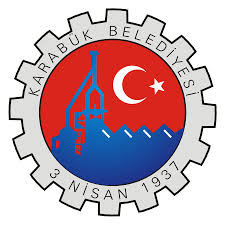 KARABÜK BELEDİYESİ2020 YILIPERFORMANS PROGRAMI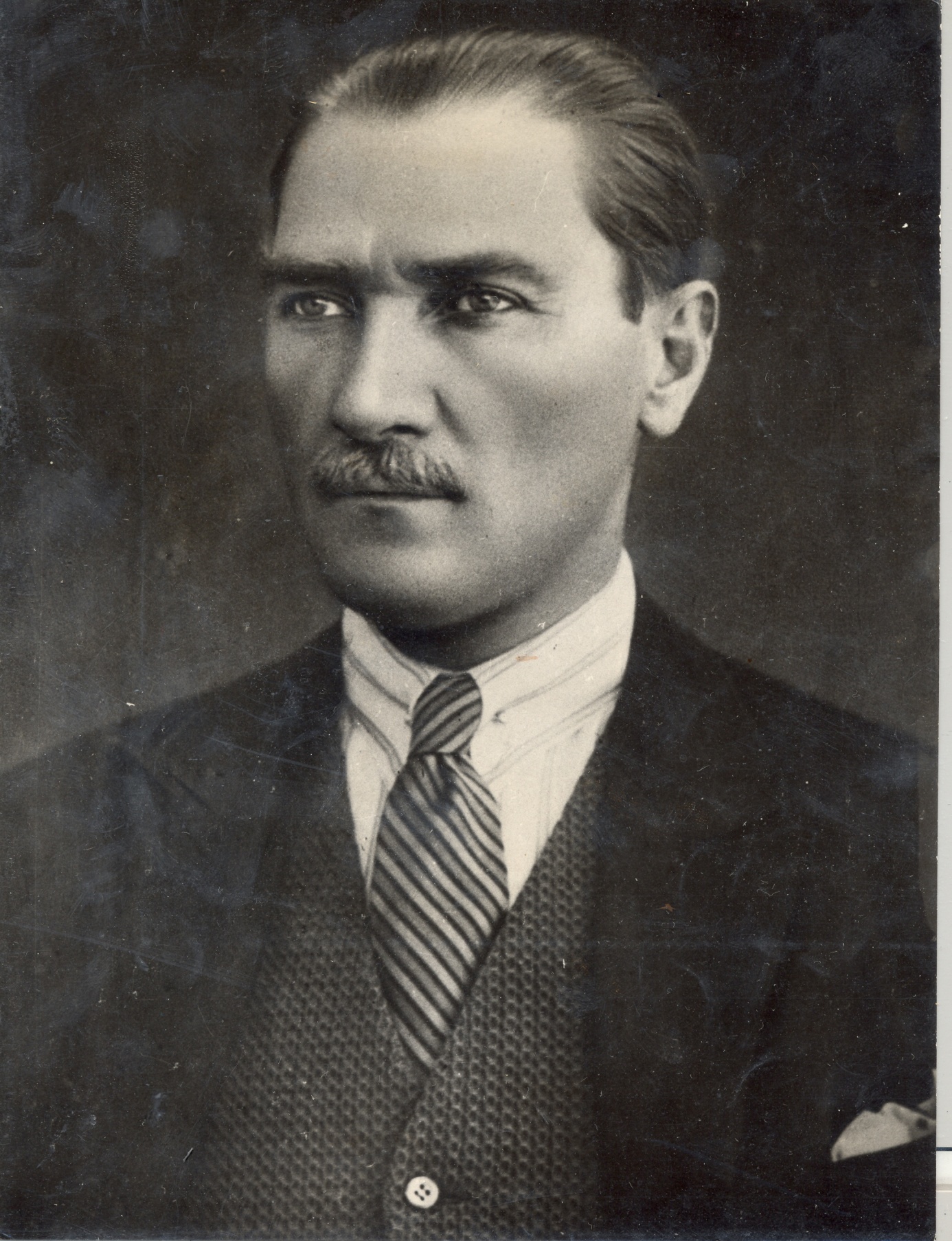 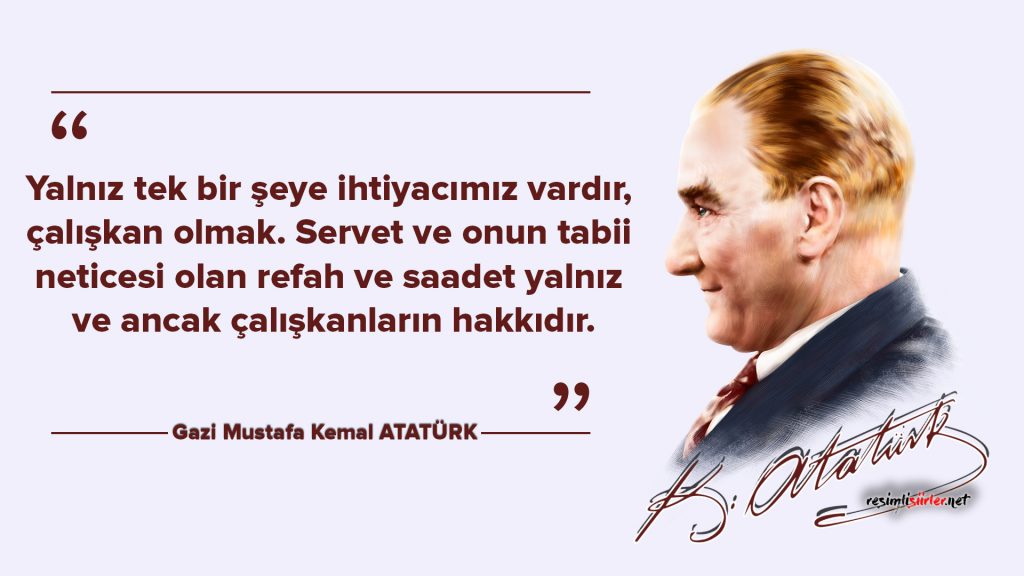 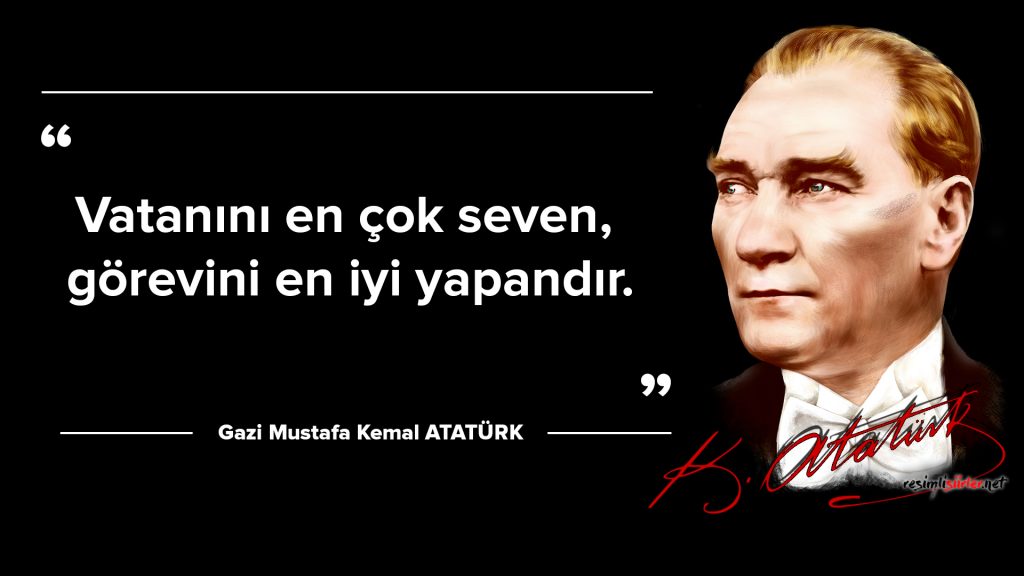 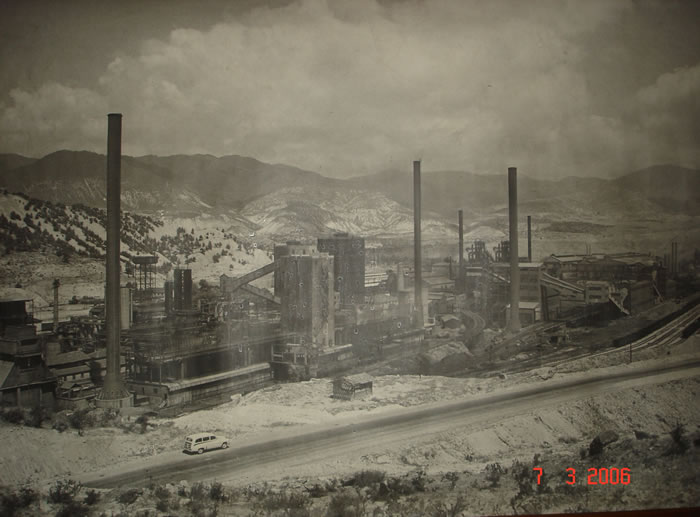 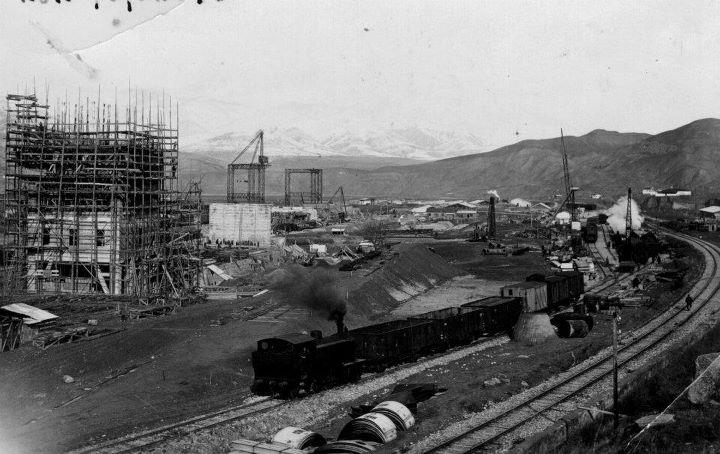 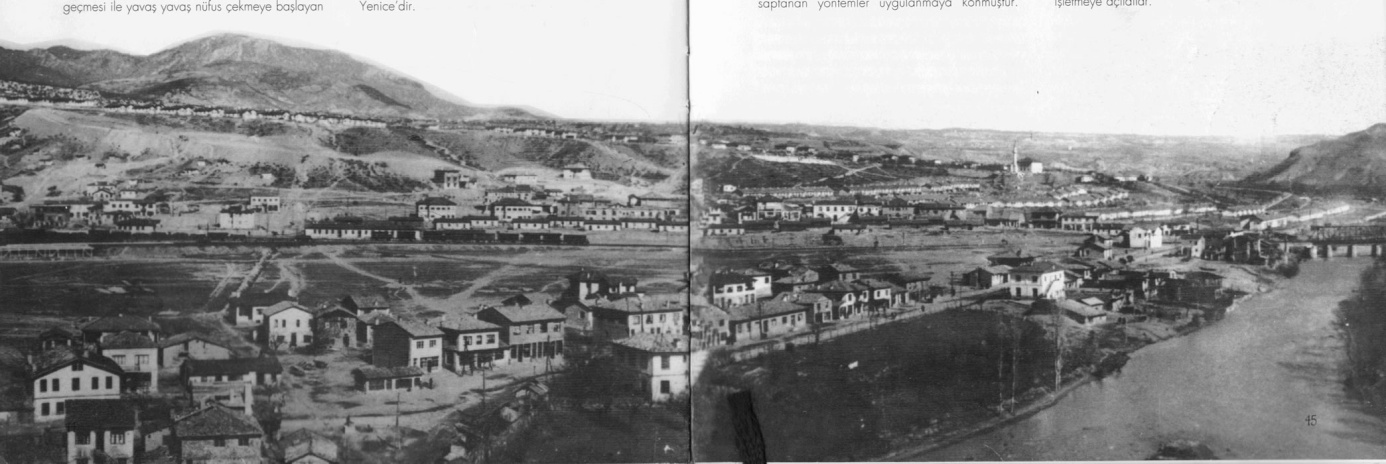 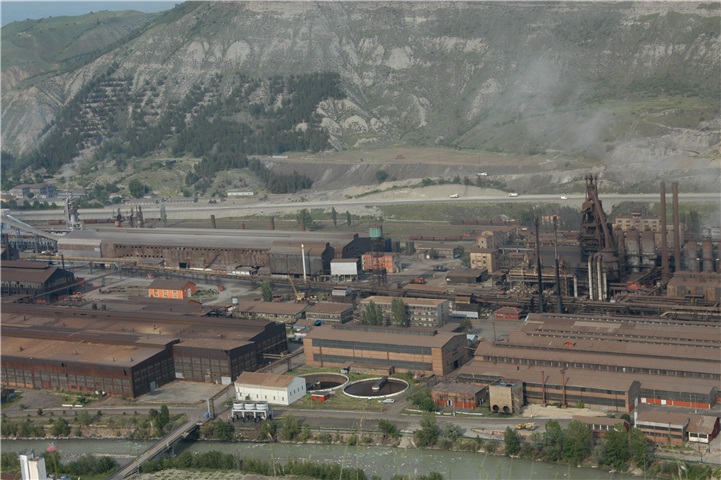 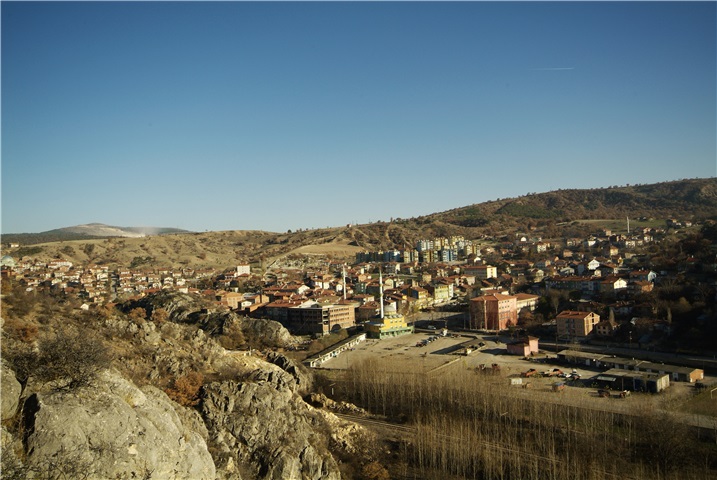 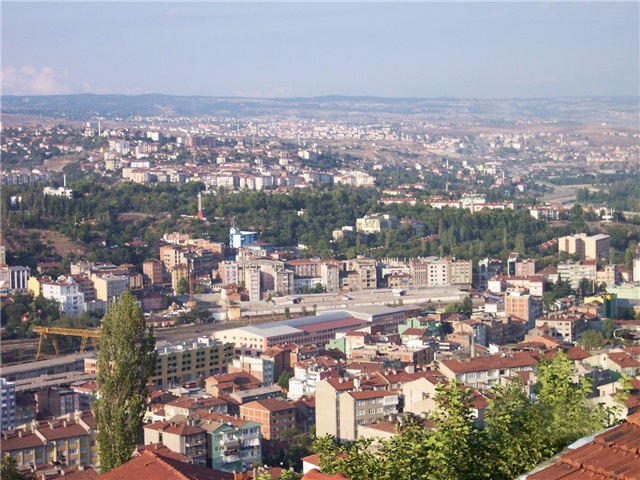 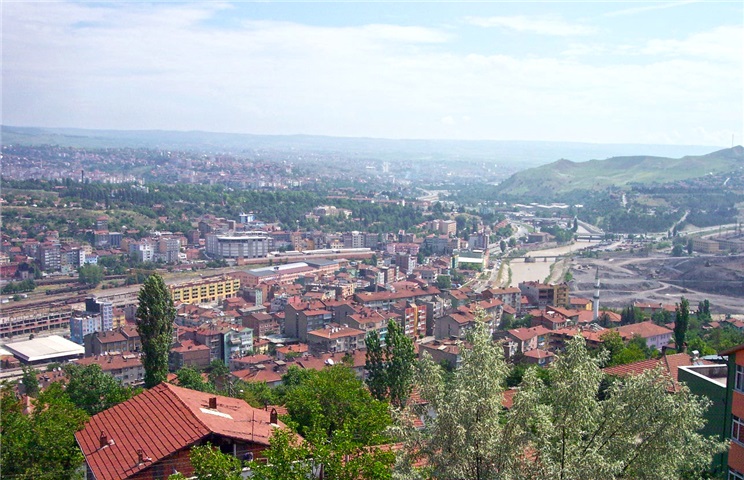 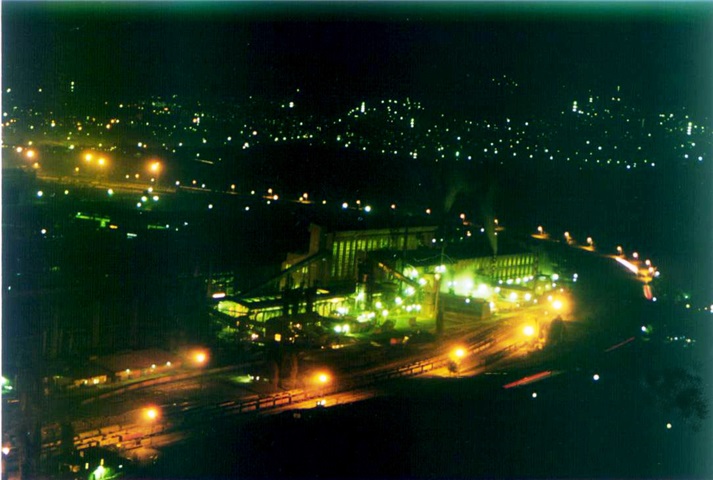 Karabük adını, üzerinde yaşadığı coğrafi ortamdan almıştır. “Kara” ve “Bük” sözcükleri, kara çalılık yer anlamında, Karabük adının oluşumuna kaynaklık yapmıştır.Tarih Öncesi Dönemde Karabük ve Çevresi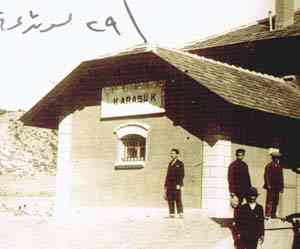 Karabük ve çevresinde, yörenin yazısız kültür dönemini aydınlatacak çok sayıda höyük ve tümülüs olmasına karşın, bilimsel anlamda herhangi bir arkeolojik kazıya konu olmaması bu konudaki açıklamalarda bir bilgi boşluğu yaratmaktadır. Ancak, Ovacık ve Eskipazar ilçelerinde yapılan arkeolojik yüzey araştırmalarına bakılacak olursa, Karabük ve çevresinin en eski yerleşmesi Eskipazar İlçesindeki “Yazıboy” köyüdür. Burada bulunan bir höyügün, ilk Tunç Devri (M.Ö. 2500) olarak yerleşmeye konu olması, İl sınırları içinde Eskipazar'ın önemini artırmaktadır.İlkçağ'da Karabük ve Çevresiİlkçağ'da Karabük, Hititlerden başlamak üzere Frig, Helenistik Krallıklar ve Roma döneminde geniş çaplı olarak yerleşmeye konu olmuştur. Karabük'ün, Hititler döneminde yerleşmeye konu olan İlçesi; Eflani'dir. Hitit metinlerinde kentin en eski adının Haluna (Yün) olarak geçtiği bilinmektedir. Ovacık'ın Kışlaköy'ü, Frigler döneminde yerleşmeye konu olmuştur. Burada bulunan Hesem Değirmeni'nin kapısındaki yapıtaşının Frigler dönemine ait olduğu sanılmaktadır. Helenistik Krallıklar döneminde özellikle Eflani, yerleşmeye konu olmuştur. Helenistik Krallıklardan Bitinler, Roma'nin Batı Karadeniz Bölgesini (Paflagonya) ele geçirmesini önlemek için Eflani'de üs oluşturulmuş ve bölgenin savunmasını buradan gerçekleştirmişlerdir (M.Ö. 70). Eflani'nin tarihte bilinen ikinci adı Bitinya Kralı Nikomedes'in oğlu Phylomenes'ten dolayı, “Phylomenes Yurdu” olarak bilinmektedir.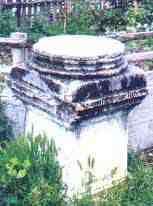 İlkçağın son Devleti olan Roma, M.Ö. 1, yüzyılda Anadolu'ya girince önem verdiği yerlerden birisi de Batı Karadeniz Bölgesi olmuş, bölgenin ormanları ve madenlerini emperyalist bir politika izleyerek kendi çıkarları doğrultusunda kullanmayı bilmiştir. Roma'nın bu amaçlarla Karabük İli sınırları içinde kurduğu en önemli kentler Eskipazar sınırları arasında yer almaktadır. Bunlar, Hadrianapolis ve Kimistene adı ile anılan yerleşme alanlarıdır. Bunun yanısıra Karabük'te Bürnük Köyü, Üçbaş Köyü, Bulak Köyü; Ovacık'ta Pürçükören Köyü, Roma Dönemi kalıntıları ile adeta tarihi tanıklık yapmaktadırlar. Malazgirt Savaşı Öncesi Türk YerleşmesiTürkler, 1071 Malazgirt Savaşı öncesinde de Anadolu'ya değişik amaçları gözeterek gelmişler ve yerleşmişlerdir. Özellikle, Kuzey Türklüğü olarak tarihte bilinen bu Türk kitleleri içinde Oğuzlar olduğu gibi Kipçak, Peçenek gibi diğer Türk kavimleri yer almaktadır. Daha sonra çeşitli nedenlerle Bizans'ın emrine giren bu Türk kavimleri, bu devletin izlediği iskan siyaseti, Anadolu'nun çeşitli kısımlarına yerleştirilmişlerdir.Yer adlarından (Toponimi) yola çıkarak yapılan yorumlamalar sonucunda Eskipazar'da Tamışlar Köyü'ne adını veren Tamış, Bizans'ın emrinde bir Oğuz Beyi olup, saptamalara göre, Malazgirt Savaşı'nda Selçuklu ordusuna karşı savaşırken, giysilerde kullanılan renk ve dil benzerliklerinden dolayı kısa zamanda saf değiştirmiş, Selçukluların tarafına geçmiştir.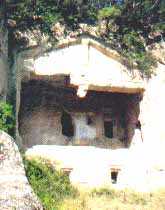 Malazgirt Savaşi öncesinde yöremizde görünen ve yerleşen ikinci Türk kavimi Kıpçaklar oldu. Kıpçaklar kitleler halinde Safranbolu ile Eflani arasındaki topraklara yerleşmişlerdir. Fatih Sultan Mehmet, XV. Yüzyılın ikinci yarısında Amasra'yı fethedince, kentte bulunan Cenevizlileri İstanbul'a gönderirken, Eflani'de yaşayan Kıpçakları da Amasra kentine sürmüştür. Bugün Amasra'da özellikle ağaç işlemeciliğinde çok ünlü olan bu insanlar, Kıpçak Türklerinin torunlarıdır. Kıpçak lehçesi ile ilgili araştırma yapacaklar için Eflani-Bartın arası ve Amasra bu açıdan önemli araştırma malzemesi sunmaktadır.Karabük'ün İl OluşuKarabük 1937 yılında Safranbolu'ya bağlı Öğlebeli Köyü'nün bir mahallesi iken 1935 yılında açılan Ankara-Zonguldak demiryolu ile önemini arttırmıştır.3 Nisan 1937 yılında Atatürk'ün yönlendirmesi ile İsmet Inönü tarafından Karabük Demir Çelik Fabrikası'nın temelleri atılır.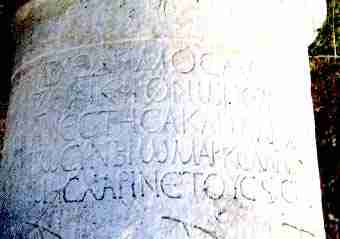 Nüfus yoğunluğunun artmaya başladığı Karabük'te 25 Haziran 1939'da belediye teşkilatı kurulmuştur. 1941 yılında Safranbolu ilçesine bağlı bucak olan Karabük 3 Mart 1953 tarihinde 6068 sayılı kanunla Zonguldak İline bağlı bir ilçe haline gelmiştir. Karabük, 6 Haziran 1995 gün ve 22305 sayılı Resmi Gazete'de yayınlanan 550 sayılı Kanun Hükmünde Kararname ile Çankırı'dan; Ovacık ve Eskipazar ilçeleri ile Zonguldak'tan; Eflani, Safranbolu ve Yenice ilçelerinin birleştirilmesiyle Türkiye'nin 78. ili olmuştur.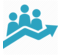 KARABÜK NÜFUSU: 248.014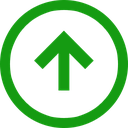 ÖNCEKİ YILA GÖREARTIŞ ORANI%1,44ARTIŞ MİKTARI3.561TÜRKİYE NÜFUSUKARABÜK NÜFUSUKARABÜK NÜFUSUKARABÜK Nüfusu Cinsiyete Göre Grafiği2018 Yılı Cinsiyet DağılımıErkekKadın49,8%50,2%KARABÜK NÜFUSU 2019 2018, yıllara göre KARABÜK NÜFUSU, Cinsiyetlere göre nüfus dağılımları, bağlı ilçeleri ve nüfus bilgileriKARABÜK nüfusu 248.014 tür. KARABÜK erkek nüfusu 124.596, KARABÜ KKARABÜK iline ait diğer bilgilerKARABÜK bağlı İlçe sayısı:6KARABÜK bağlı Mahalle sayısı:80KARABÜK bağlı Köy sayısı:277KARABÜK En büyük ilçesi:MERKEZ (131.989)KARABÜK En küçük ilçesi:OVACIK (5.085)YILLARA GÖRE KARABÜK NÜFUSUİLÇELERE GÖRE KARABÜK NÜFUSU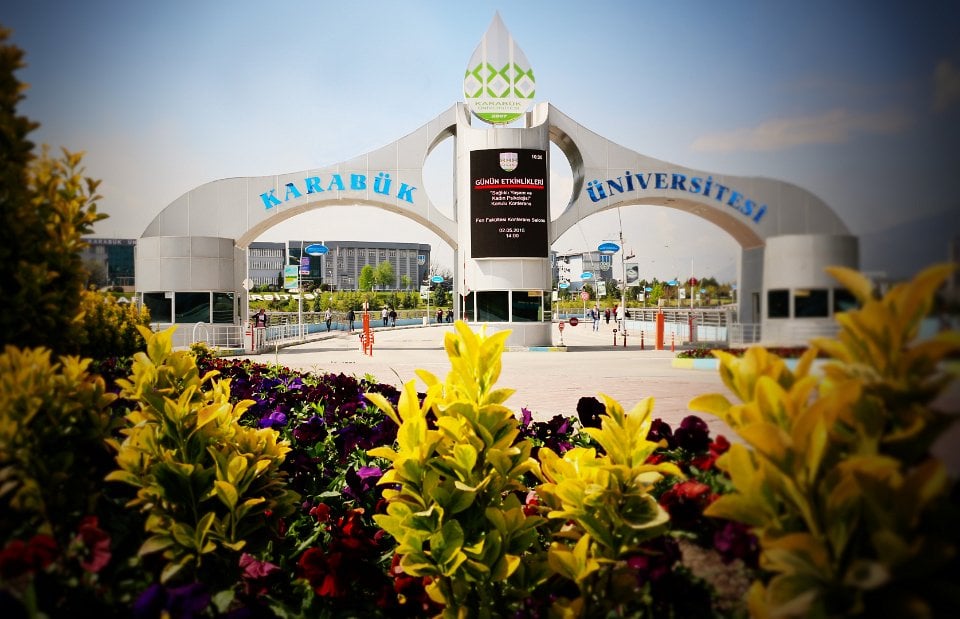 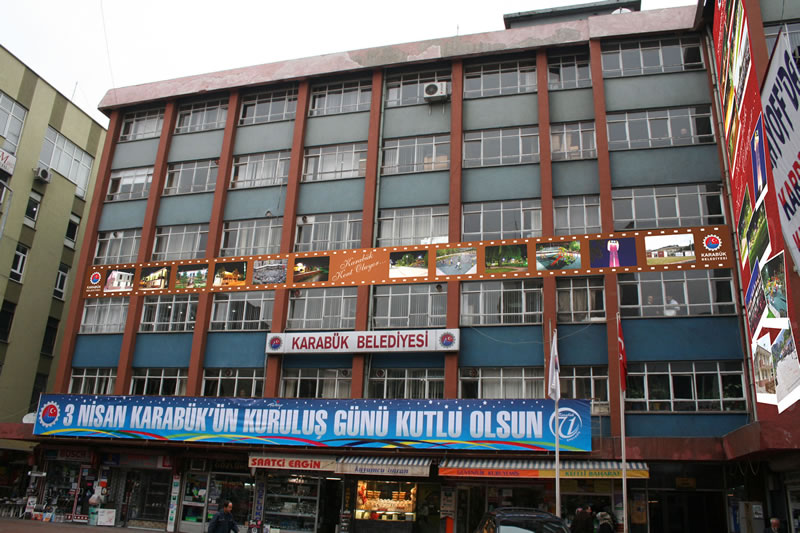 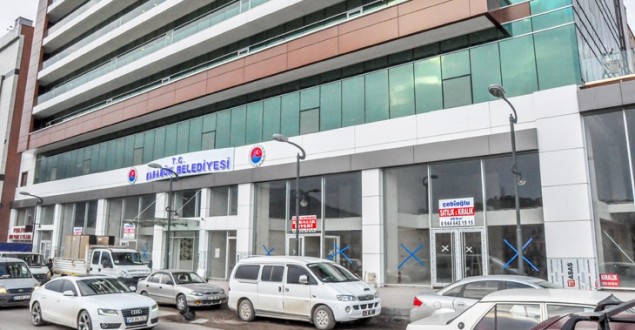 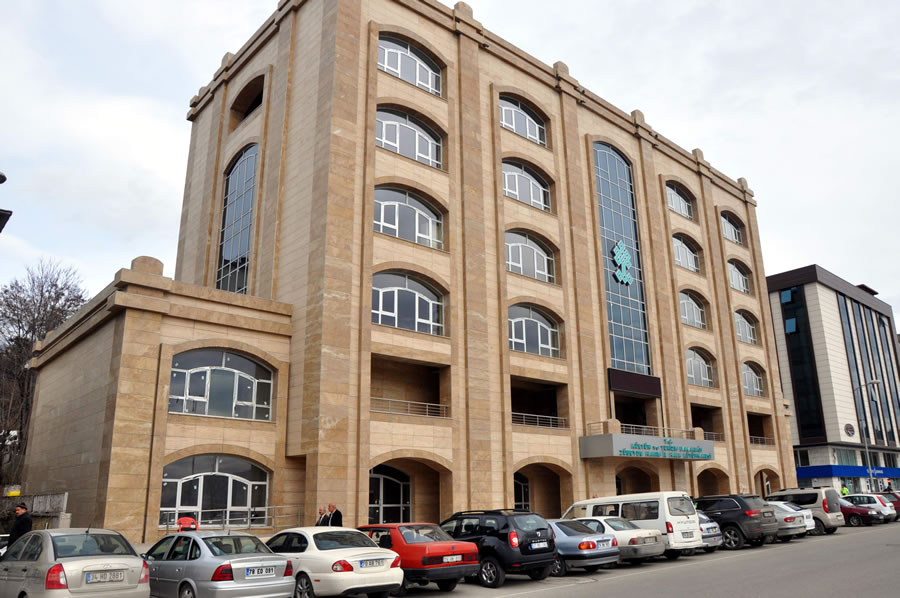 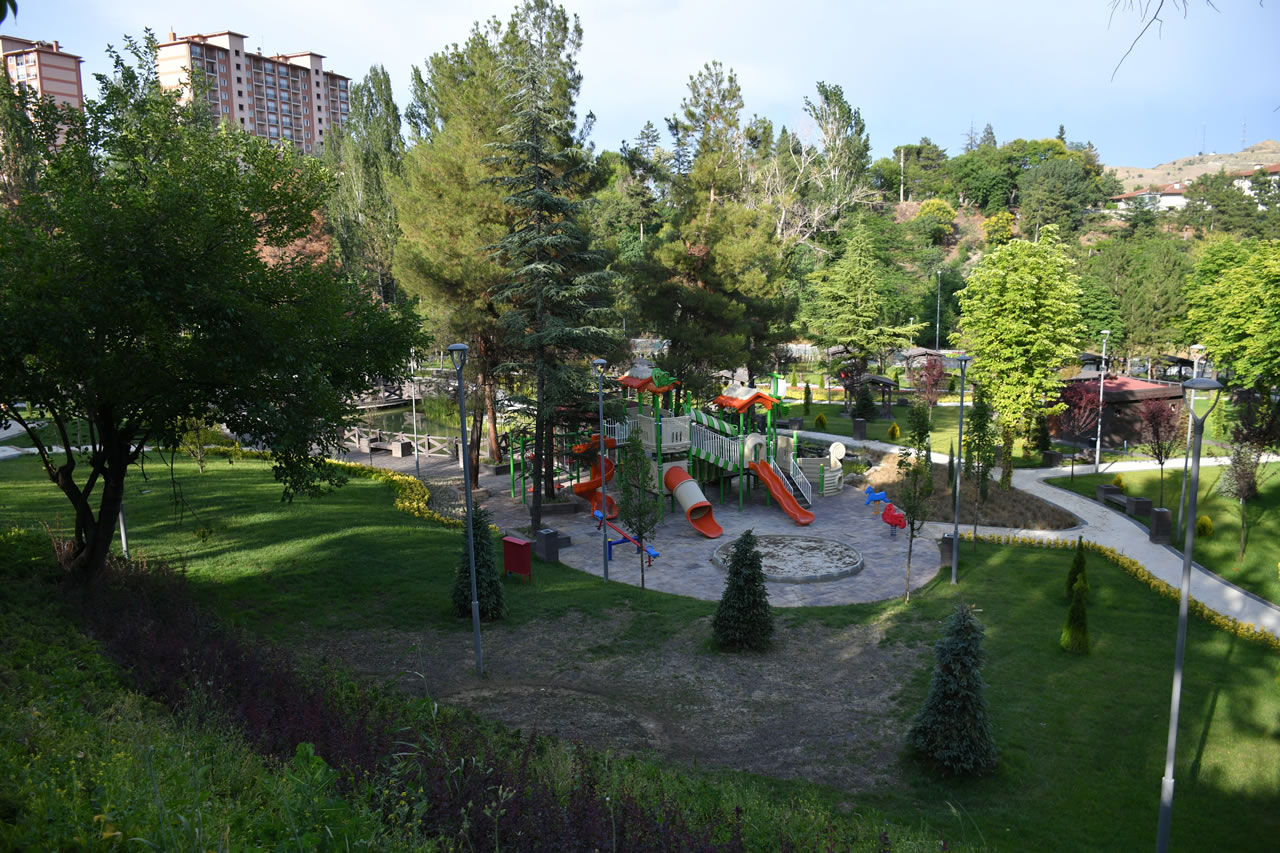 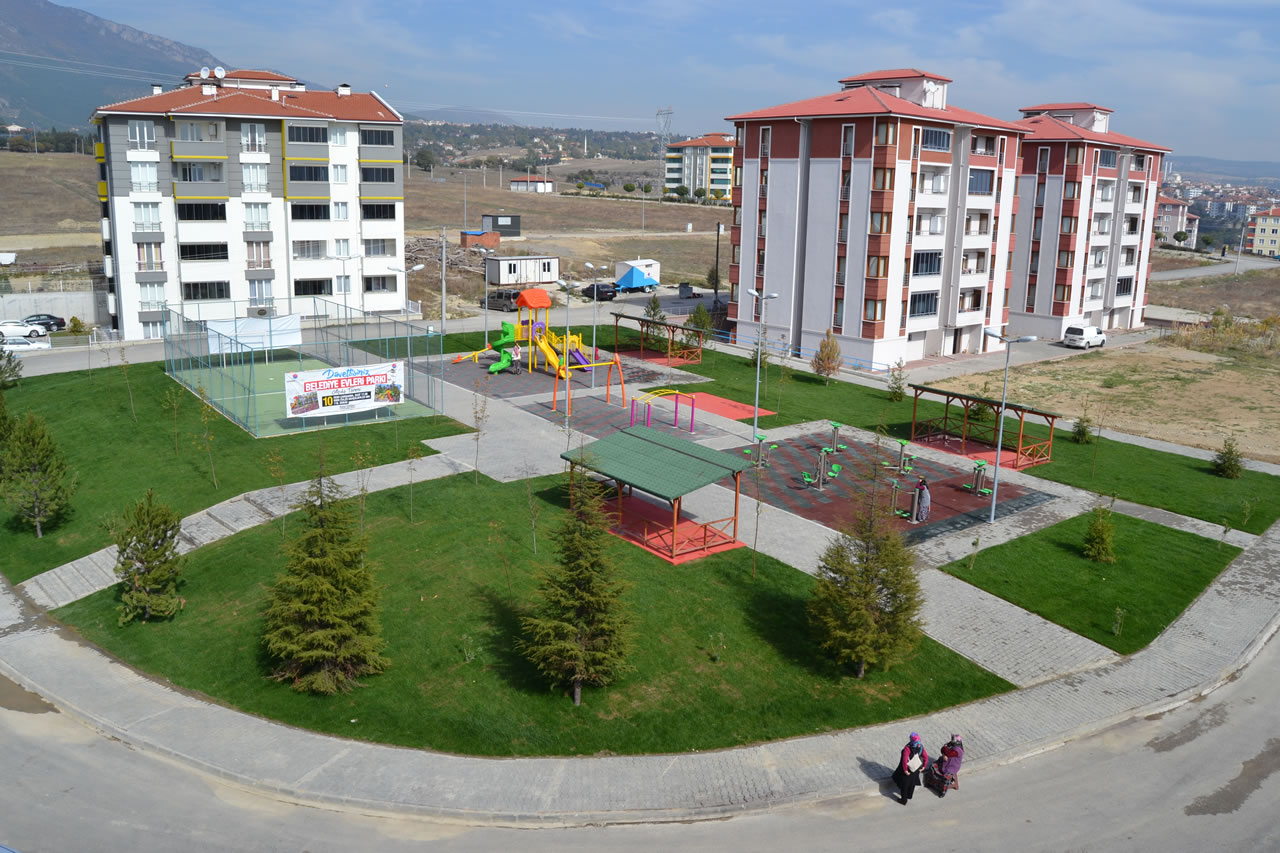 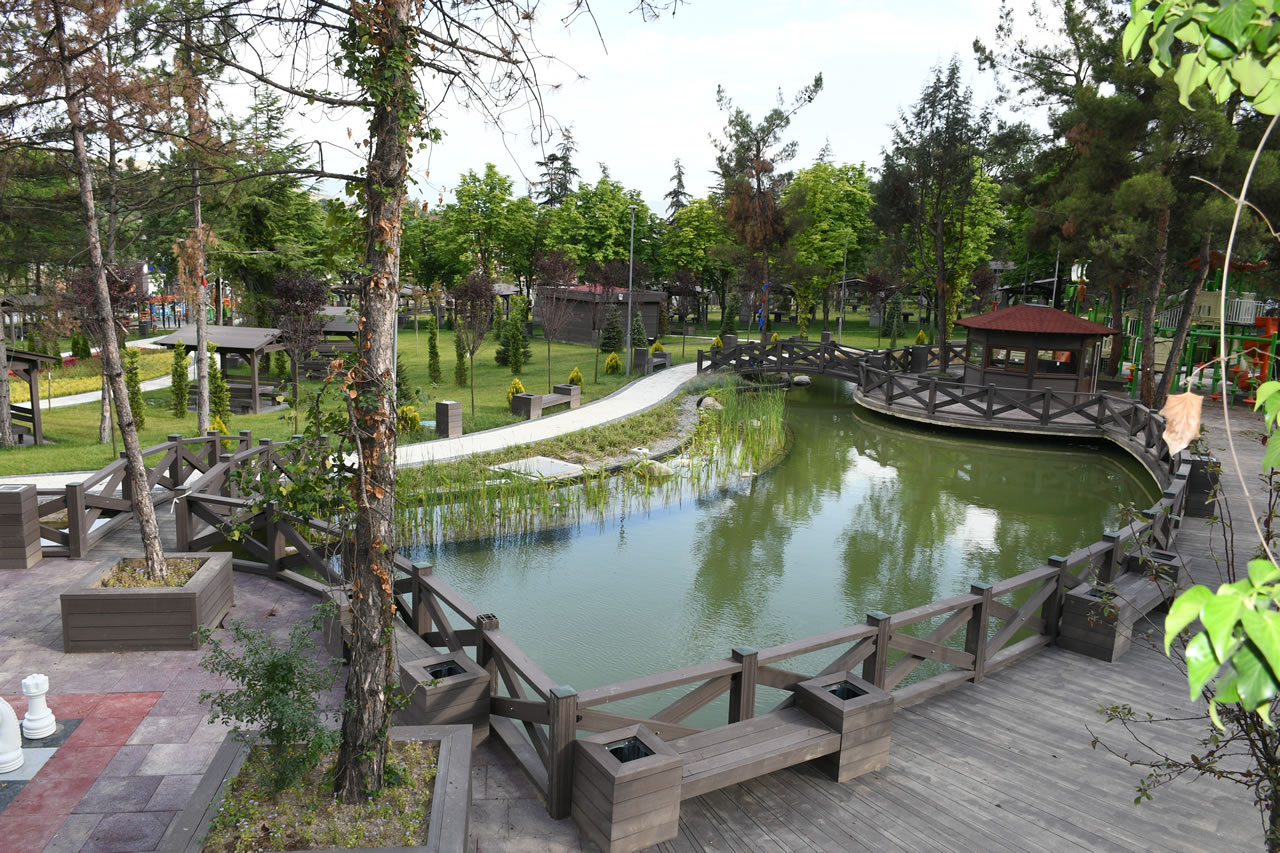 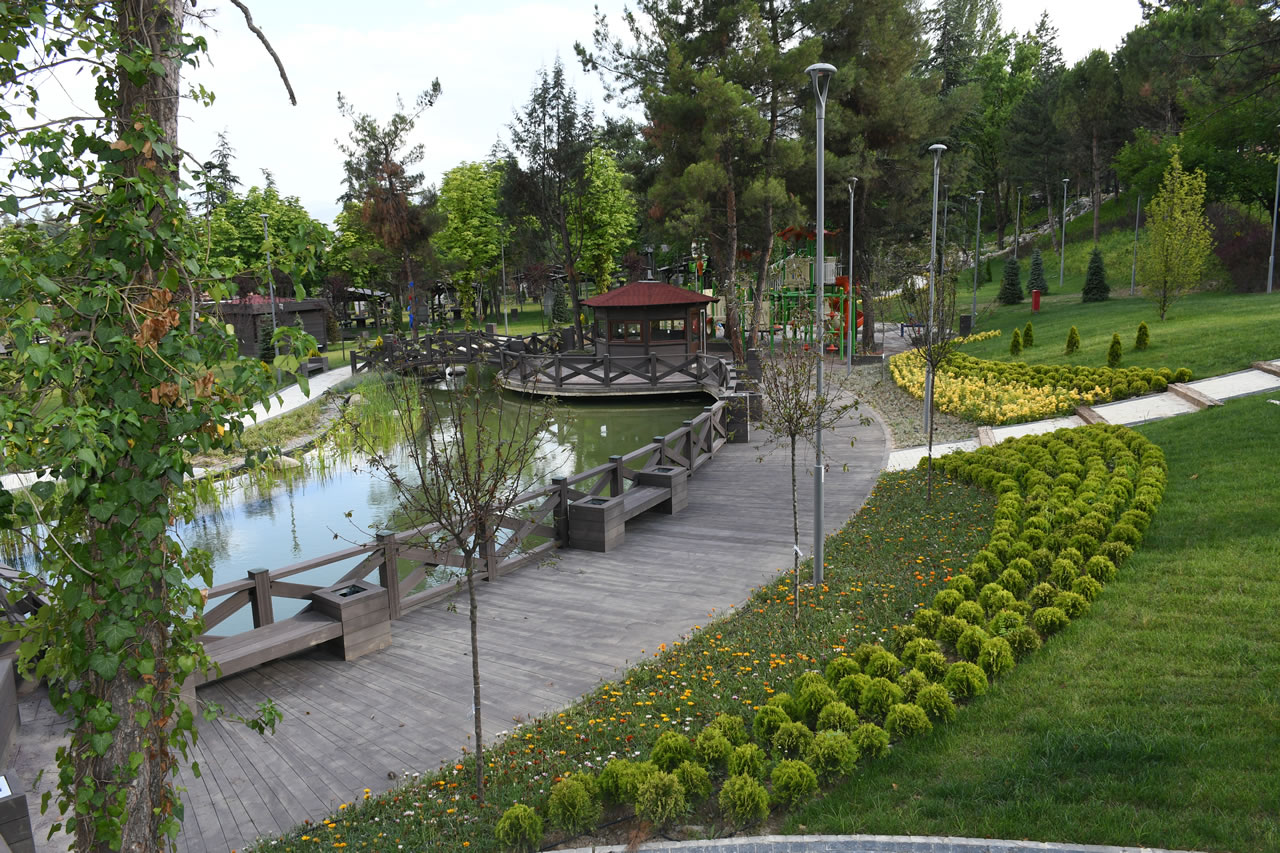 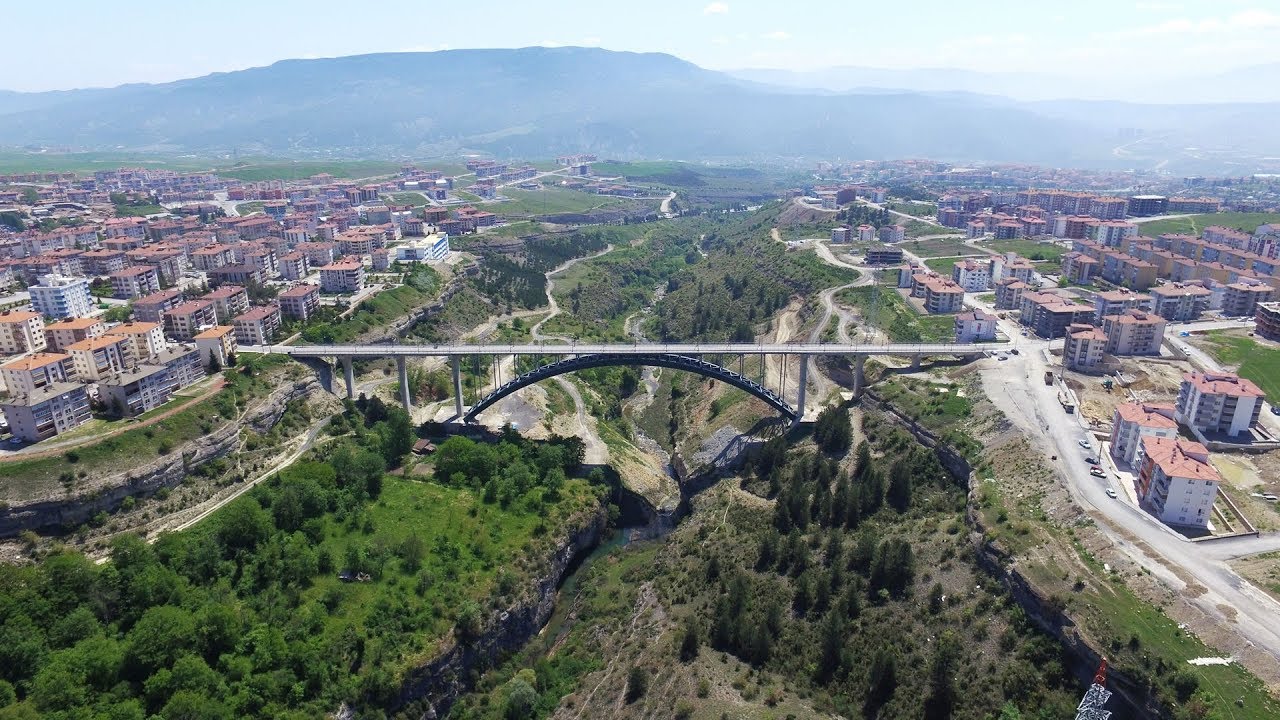 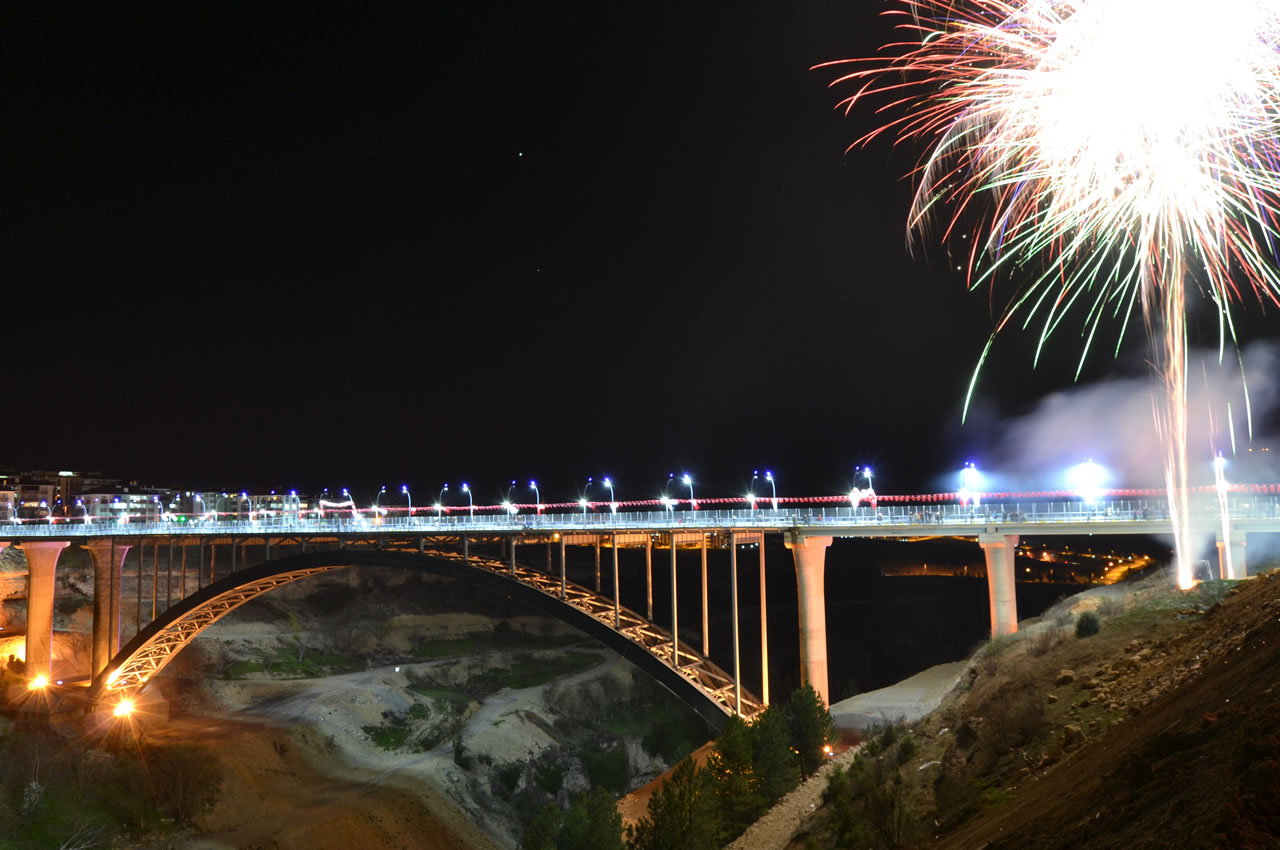 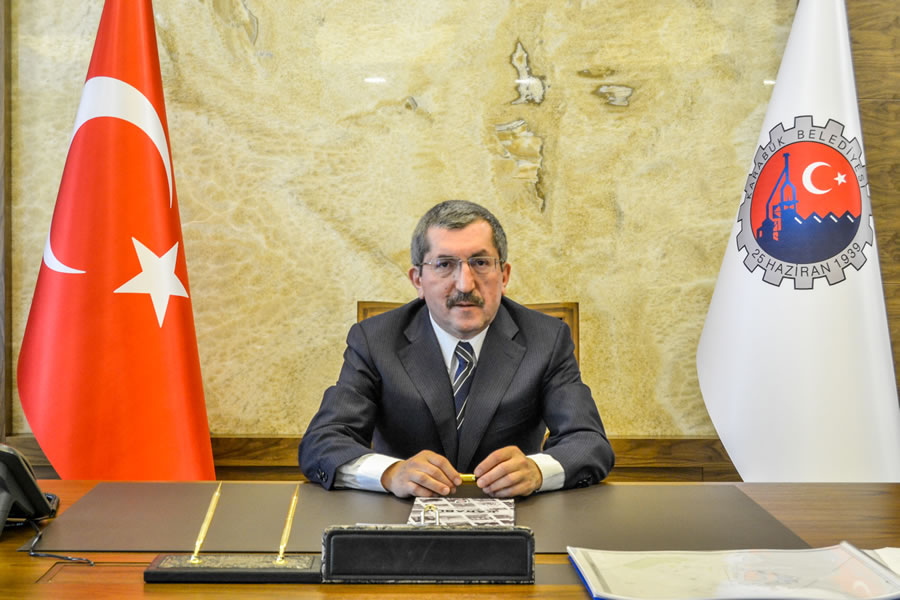 Performans programı, bir mali yılda Karabük Belediyesi’nin stratejik planı doğrultusunda yürütülmesi gereken faaliyetleri, bu faaliyetlerin kaynak ihtiyacını, performans hedef ve göstergelerini içeren, idare bütçesinin ve idare faaliyet raporunun hazırlanmasına dayanak oluşturan programdır. Performans planı hazırlanırken, 2020 Yılı Yatırım Programı, 2020 yılı Bütçesi dikkate alınarak; KARABÜK BELEDİYESİ Stratejik Planı’nda yer alan amaç ve hedefler ile bu amaç ve hedefleri gerçekleştirmek üzere yürütülmesi gereken faaliyet ve projeler tespit edilmiştir. Tespit edilen faaliyet ve projelerin yürütülebilmesi için gerekli kaynak ihtiyacı harcama birimleri esas alınarak ayrı, ayrı hesaplanmış ve yılsonunda ulaşılması planlanan performans hedeflerine uygun olarak performans göstergeleri belirlenmiştir. Performans değerlendirmesi performans sonuçlarından hareketle yöneticilerin geleceğe ilişkin olarak doğru karar vermelerini sağlaması, karar alma sürecini güçlendirmesi, kurumsal öğrenmeyi sağlaması, etkin kaynak kullanımını ve dağıtımını sağlaması açısından önem taşımaktadır. 2020 yılı performans programının Karabük Halkına hayırlı olmasını diler saygılar sunarım.                                                                                                                   RAFET VERGİLİ                                                                                                                                                               	                            BELEDİYE BAŞKANI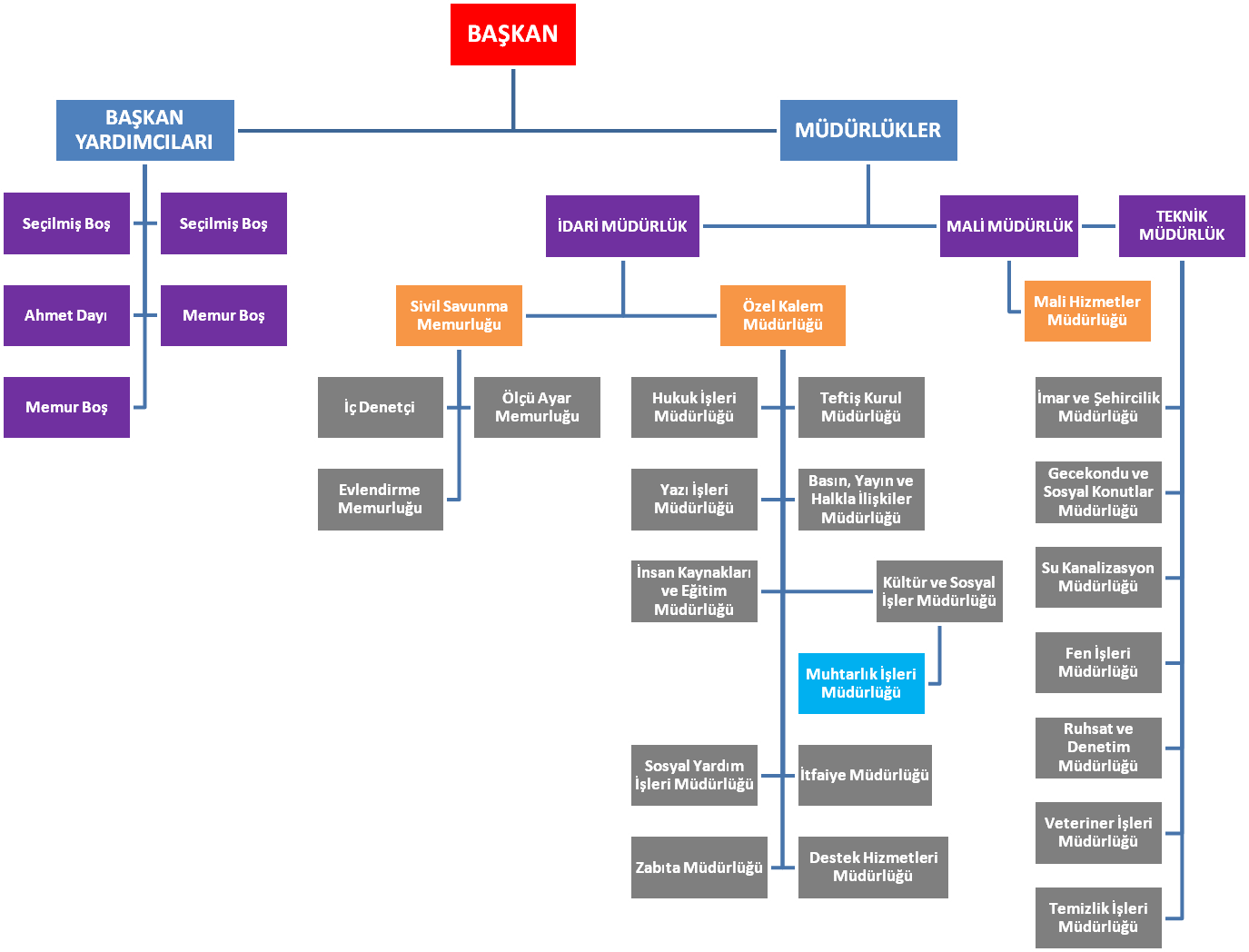 HİZMET BİRİMLERİMİZMEZARLIKLAR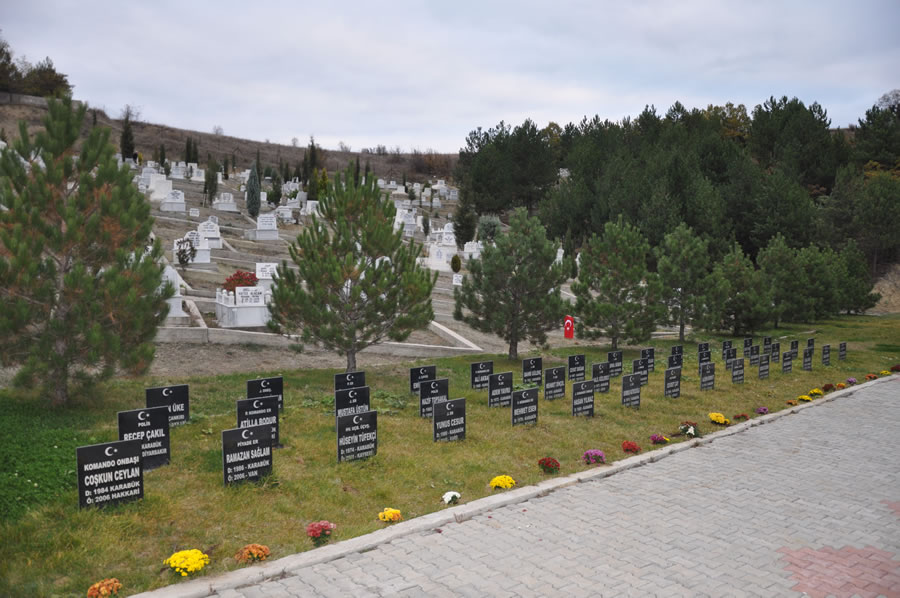 PAZAR YERLERİ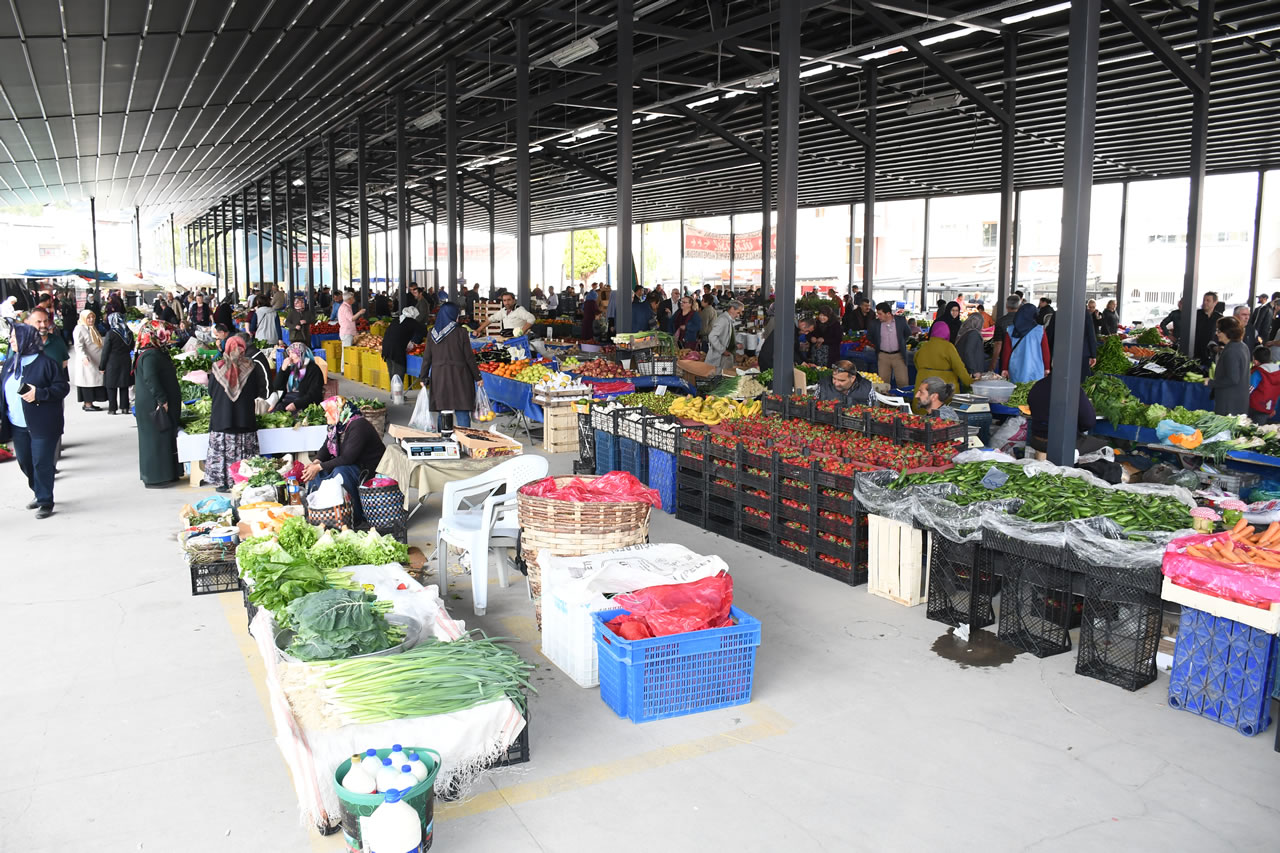 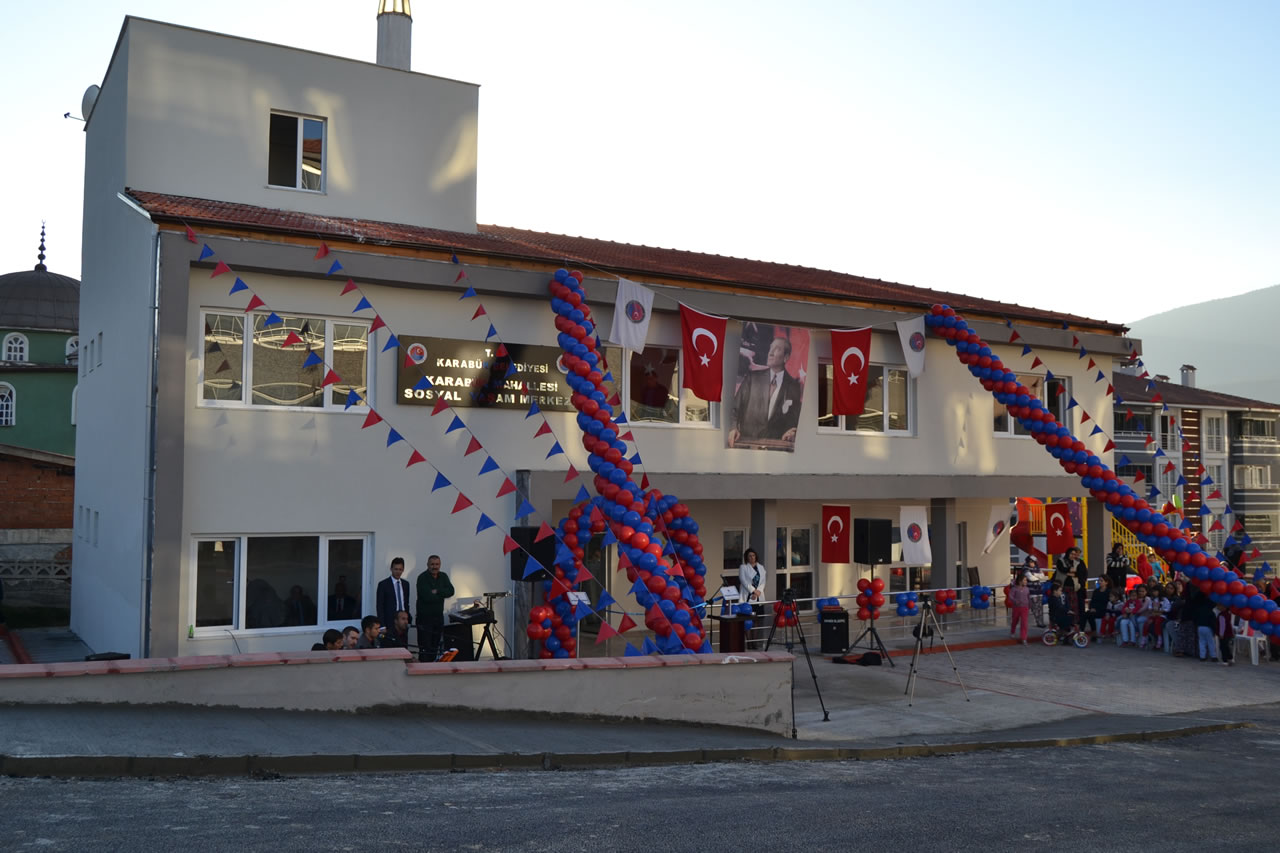 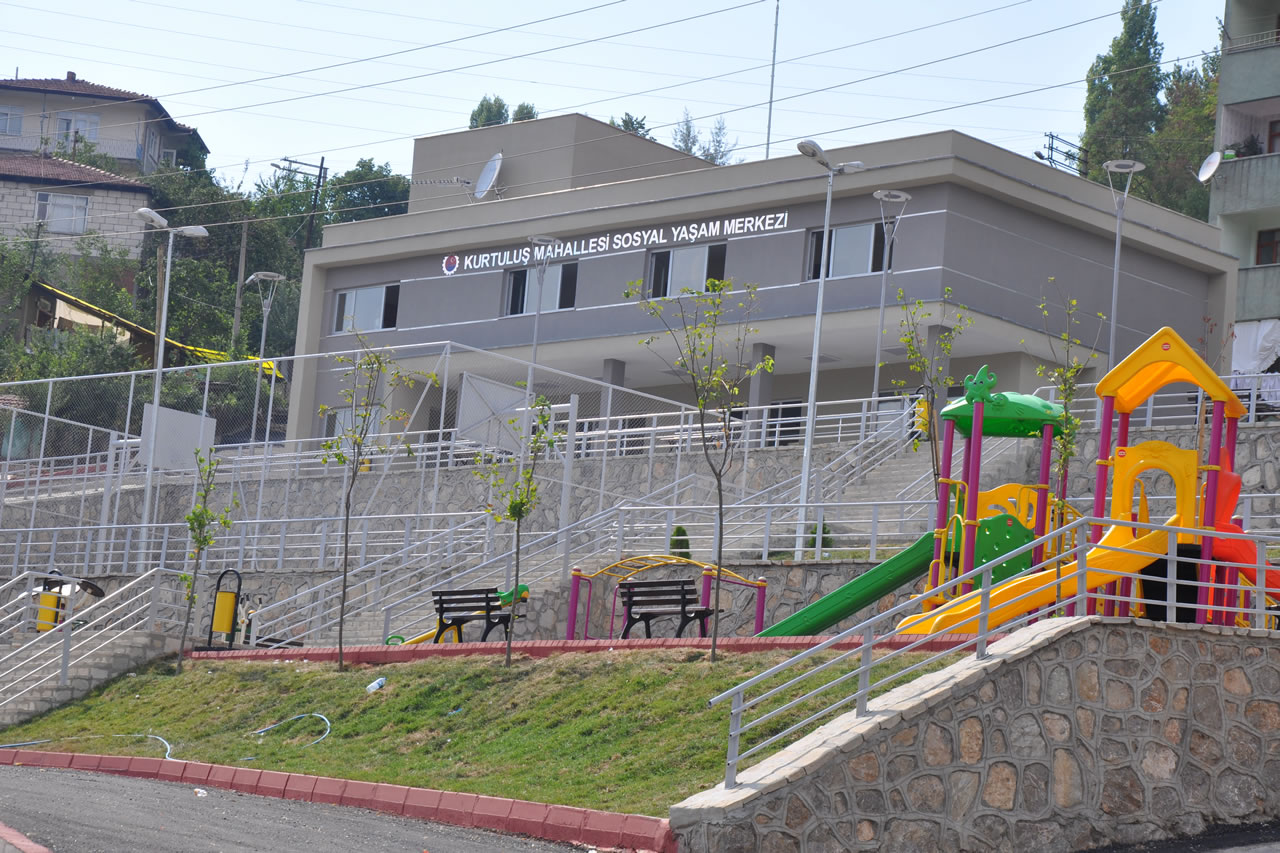 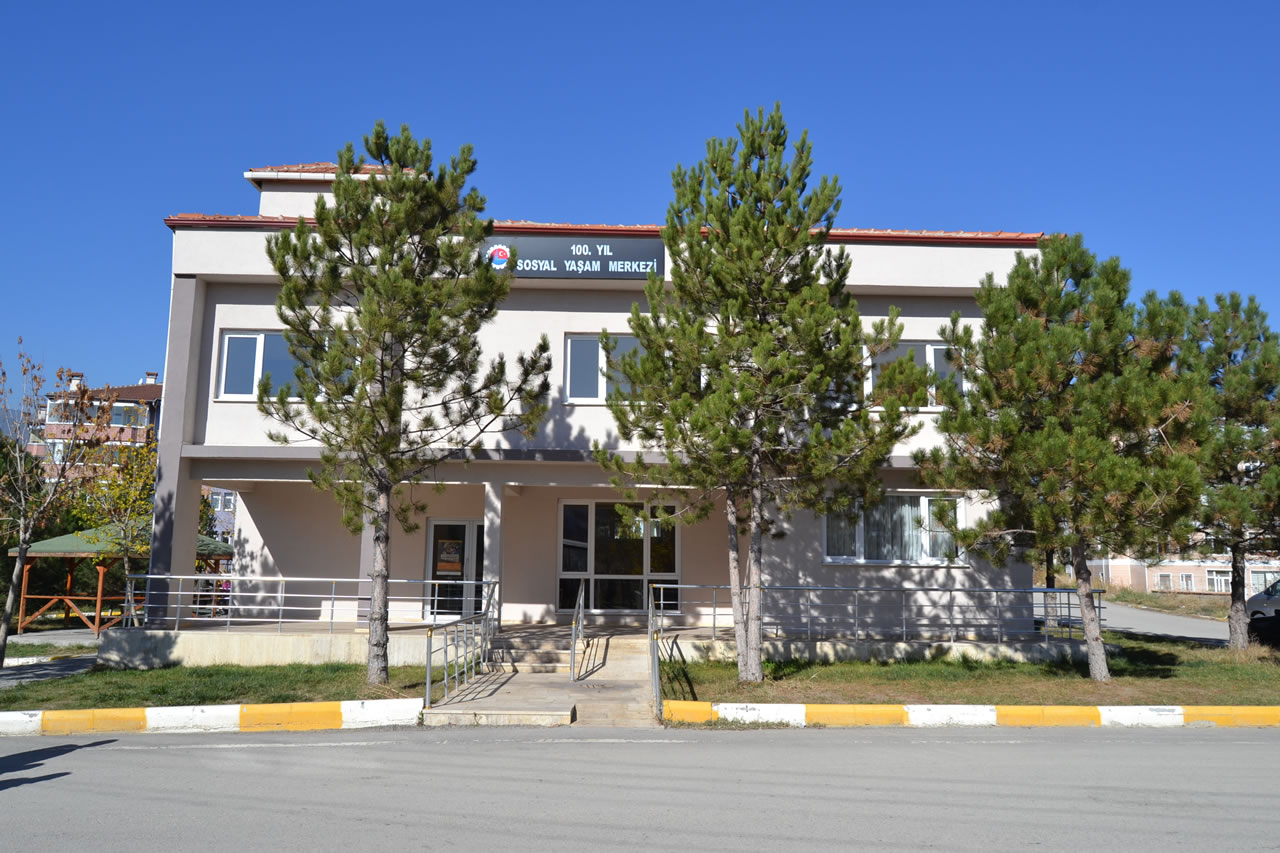 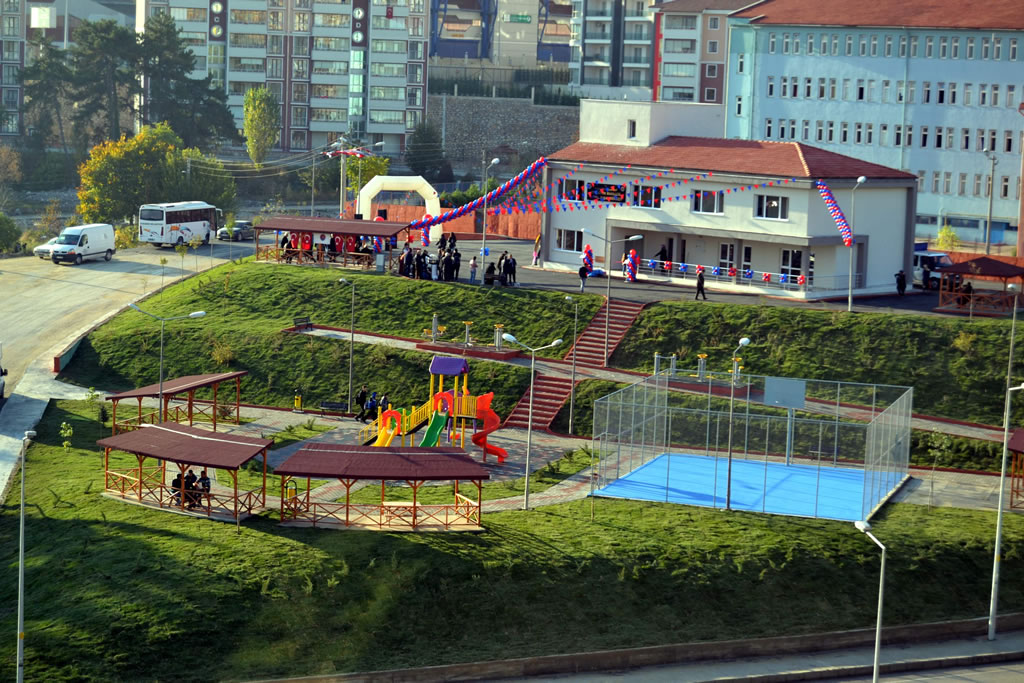 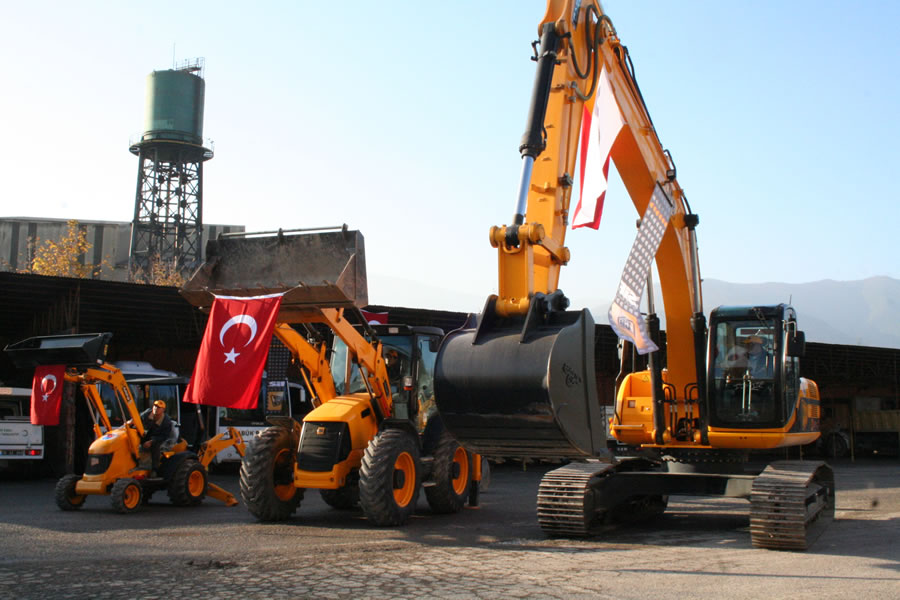 BELEDİYE KANUNU	Amaç	Madde 1- Bu Kanunun amacı, belediyenin kuruluşunu, organlarını, yönetimini, görev, yetki ve sorumlulukları ile çalışma usûl ve esaslarını düzenlemektir.	Kapsam	Madde 2- Bu Kanun belediyeleri kapsar.	Tanımlar	Madde 3- Bu Kanunun uygulanmasında;	a) Belediye: Belde sakinlerinin mahallî müşterek nitelikteki ihtiyaçlarını karşılamak üzere kurulan ve karar organı seçmenler tarafından seçilerek oluşturulan, idarî ve malî özerkliğe sahip kamu tüzel kişisini,	b) Belediyenin organları: Belediye meclisini, belediye encümenini ve belediye başkanını,	c) Belde: Belediyesi bulunan yerleşim yerini,	d) Mahalle: Belediye sınırları içinde, ihtiyaç ve öncelikleri benzer özellikler gösteren ve sakinleri arasında komşuluk ilişkisi bulunan idarî birimi,	İfade eder.Belediyenin Kuruluşu ve Sınırları	Kuruluş	Madde 4- Nüfusu 5.000 ve üzerinde olan yerleşim birimlerinde belediye kurulabilir. İl ve ilçe merkezlerinde belediye kurulması zorunludur.İçme ve kullanma suyu havzaları ile sit ve diğer koruma alanlarında ve meskûn sahası kurulu bir belediyenin sınırlarına 5.000 metreden daha yakın olan yerleşim yerlerinde belediye kurulamaz. 	Köylerin veya muhtelif köy kısımlarının birleşerek belediye kurabilmeleri için meskûn sahalarının, merkez kabul edilecek yerleşim yerinin meskûn sahasına azami 5.000 metre mesafede bulunması ve nüfusları toplamının 5.000 ve üzerinde olması gerekir. Bir veya birden fazla köyün köy ihtiyar meclisinin kararı veya seçmenlerinin en az yarısından bir fazlasının mahallin en büyük mülkî idare amirine yazılı başvurusu ya da valinin kendiliğinden buna gerek görmesi durumunda, valinin bildirimi üzerine, mahallî seçim kurulları, onbeş gün içinde köyde veya köy kısımlarında kayıtlı seçmenlerin oylarını alır ve sonucu bir tutanakla valiliğe bildirir.	İşlem dosyası valinin görüşüyle birlikte Çevre ve Şehircilik Bakanlığına gönderilir. Cumhurbaşkanı kararı ile o yerde belediye kurulur.(1)(2) 	Yeni iskân nedeniyle oluşturulan ve nüfusu 5.000 ve üzerinde olan herhangi bir yerleşim yerinde, Cumhurbaşkanı kararı ile belediye kurulabilir.(1) 	Sınırların tespiti	Madde 5- Yeni kurulan bir belediyenin sınırları, kuruluşu izleyen altı ay içinde aşağıdaki şekilde tespit edilir:	a) Eskiden beri o yerleşim yerine ait sayılan tarla, bağ, bahçe, çayır, mera, otlak, yaylak, zeytinlik, palamutluk, fundalık gibi yerler ile kumsal ve plajlar belediye sınırı içine alınır.	b) Belediye sınırlarını dere, tepe, yol gibi belirli ve sabit noktalardan geçirmek esastır. Bunun mümkün olmaması durumunda, sınır düz olarak çizilir ve işaretlerle belirtilir.	c) Belediyenin sınırları içinde kalan ve eskiden beri komşu belde veya köy halkı tarafından yararlanılan yayla, çayır, mera, koru, kaynak ve mesirelik gibi yerlerden geleneksel yararlanma hakları devam eder. Bu haklar için sınır kâğıdına şerh konulur.	d) Çizilen sınırların geçtiği yerlerin bilinen adları sınır kâğıdına yazılır. Ayrıca yetkili fen elemanı tarafından düzenlenen kroki sınır tespit tutanağına eklenir.	Sınırların kesinleşmesi	Madde 6- Belediye sınırları, belediye meclisinin kararı ve kaymakamın görüşü üzerine valinin onayı ile kesinleşir.	Kesinleşen sınırlar, valilikçe yerinde uygulanmak suretiyle taraflara gösterilir ve durum bir tutanakla belirlenir. Kesinleşen sınır kararları ile dayanağı olan belgelerin birer örneği; belediyesine, mahallî tapu dairesine, il özel idaresine ve o yerin mülkî idare amirine gönderilir.	Kesinleşen sınırlar zorunlu nedenler olmadıkça beş yıl süre ile değiştirilemez.	Sınır uyuşmazlıklarının çözümü	Madde 7- Bir il dâhilindeki beldeler veya köyler arasında sınır uyuşmazlığı çıkması hâlinde ilgili belediye meclisi ve köy ihtiyar meclisi ile kaymakamın görüşleri otuz gün süre verilerek istenir. Vali, bu görüşleri değerlendirerek sınır uyuşmazlığını karara bağlar. Büyükşehir belediyesi sınırları içinde kalan ilçe ve ilk kademe belediyelerinin sınır değişikliklerinde büyükşehir belediye meclisinin de görüşü alınır.	İl ve ilçe sınırlarının değiştirilmesini gerektirecek sınır uyuşmazlıklarında 5442 sayılı İl İdaresi Kanunu hükümleri uygulanır. Birleşme ve katılma	Madde 8- Belde, köy veya bunların bazı kısımlarının bir başka beldeye katılabilmesi için bu yerlerin meskûn sahalarının katılınacak beldenin meskûn sahasına uzaklığı 5.000 metreden fazla olamaz. Bir belde veya köyün veya bunların bazı kısımlarının meskûn sahasının, komşu bir beldenin meskûn sahası ile birleşmesi veya bu sahalar arasındaki mesafenin 5.000 metrenin altına düşmesi ve buralarda oturan seçmenlerin yarısından bir fazlasının komşu beldeye katılmak için başvurması hâlinde, katılınacak belde sakinlerinin oylarına başvurulmaksızın, katılmak isteyen köy veya belde veya bunların kısımlarında başvuruya ilişkin oylama yapılır. Oylama sonucunun olumlu olması hâlinde başvuruya ait evrak, valilik tarafından katılınacak belediyeye gönderilir. Belediye meclisi evrakın gelişinden itibaren otuz gün içinde başvuru hakkındaki kararını verir. Belediye meclisinin uygun görmesi hâlinde katılım gerçekleşir. Büyükşehirlerde birleşme ve katılma işlemleri, katılınacak ilçe veya ilk kademe belediye meclisinin görüşü üzerine, büyükşehir belediye meclisinde karara bağlanır. Katılma sonrası oluşacak yeni sınır hakkında, 6 ncı maddeye göre işlem yapılır ve sonuç Çevre ve Şehircilik Bakanlığına bildirilir.(2)	Bir beldenin bazı kısımlarının komşu bir beldeye katılmasında veya yeni bir belde ya da köy kurulmasında, beldenin nüfusunun 5.000'den aşağı düşmemesi gerekir.	Büyükşehir belediyesi bulunan yerlerde ayrılma yoluyla yeni bir belde kurulması için belde nüfusunun 100.000'den aşağı düşmemesi ve yeni kurulacak beldenin nüfusunun 20.000'den az olmaması şarttır.(1)	Bu madde uyarınca gerçekleşen katılmalarda, katılınan belde ile bazı kısımları veya tümü katılan köy veya belde arasında; taşınır ve taşınmaz mal, hak, alacak ve borçların devri ve paylaşımı, aralarında düzenlenecek protokolle belirlenir.	Birleşme ve katılma işlemlerinde bu maddede düzenlenmeyen hususlarda 4 üncü madde hükmüne göre işlem yapılır.	Mahalle ve yönetimi	Madde 9- Mahalle, muhtar ve ihtiyar heyeti tarafından yönetilir.	Belediye sınırları içinde mahalle kurulması, kaldırılması, birleştirilmesi, bölünmesi, adlarıyla sınırlarının tespiti ve değiştirilmesi, belediye meclisinin kararı ve kaymakamın görüşü üzerine valinin onayı ile olur.	Muhtar, mahalle sakinlerinin gönüllü katılımıyla ortak ihtiyaçları belirlemek, mahallenin yaşam kalitesini geliştirmek, belediye ve diğer kamu kurum ve kuruluşlarıyla ilişkilerini yürütmek, mahalle ile ilgili konularda görüş bildirmek, diğer kurumlarla iş birliği yapmak ve kanunlarla verilen diğer görevleri yapmakla yükümlüdür. (Ek cümle: 12/11/2012-6360/15 md.) Belediye sınırları içinde nüfusu 500’ün altında mahalle kurulamaz. 	Belediye, mahallenin ve muhtarlığın ihtiyaçlarının karşılanması ve sorunlarının çözümü için bütçe imkânları ölçüsünde gerekli ayni yardım ve desteği sağlar; kararlarında mahallelinin ortak isteklerini göz önünde bulundurur ve hizmetlerin mahallenin ihtiyaçlarına uygun biçimde yürütülmesini sağlamaya çalışır. Belde adının değiştirilmesi	Madde 10- Bir beldenin adı, belediye meclisi üye tam sayısının en az dörtte üç çoğunluğunun kararı ve valinin görüşü üzerine İçişleri Bakanlığının onayı ile değiştirilir. Bu karar Resmî Gazetede yayımlanır. Beldenin adının değişmesi ile belediyenin adı da değişmiş sayılır. Tüzel kişiliğin sona erdirilmesi(1) 	Madde 11- Meskûn sahası, bağlı olduğu il veya ilçe belediyesi ile nüfusu 50.000 ve üzerinde olan bir belediyenin sınırına, 5.000 metreden daha yakın duruma gelen belediye ve köylerin tüzel kişiliği; genel imar düzeni veya temel alt yapı hizmetlerinin gerekli kılması durumunda, Cumhurbaşkanı kararı ile kaldırılarak bu belediyeye katılır. Tüzel kişiliği kaldırılan belediyenin mahalleleri, katıldıkları belediyenin mahalleleri hâline gelir. Tüzel kişiliği kaldırılan belediye ile köylerin taşınır ve taşınmaz mal, hak, alacak ve borçları katıldıkları belediyeye intikal eder.(1) 	Nüfusu 2.000'in altına düşen belediyeler, Cumhurbaşkanı kararı ile köye dönüştürülür. Tüzel kişiliği kaldırılan belediyenin tasfiyesi il özel idaresi tarafından yapılır. Bu belediyenin taşınır ve taşınmaz malları ile hak, alacak ve borçları ilgili köy tüzel kişiliğine intikal eder. İntikal eden borçların karşılanamayan kısımları il özel idaresi tarafından üstlenilir ve vali tarafından İller Bankasına bildirilir. İller Bankası bu miktarı, takip eden ayın genel bütçe vergi gelirleri tahsilat toplamının belediyelere ayrılan kısmından keserek ilgili il özel idaresi hesabına aktarır.(1) 	(Ek fıkra: 6/3/2008-5747/3 md.) Tüzel kişiliği kaldırılan belediyelerin bulunduğu yerleşim birimlerinde, hizmetlerin aksamadan yürütülmesi amacıyla, ilgili belediye veya büyükşehir belediyesi ve köye dönüşen yerlerde il özel idaresi veya köylere hizmet götürme birlikleri tarafından içme suyu, kanalizasyon, temizlik, çöp toplama, ulaşım, itfaiye ve diğer hizmetlerin yürütülmesi için gerekli tedbirler alınır ve ihtiyaç durumuna göre bu hizmetleri yürütmek üzere hizmet birimleri kurulabilir. Büyükşehir belediye sınırları içinde açılacak hizmet birimlerini yönetmek üzere, büyükşehir belediye meclis üyeleri veya diğer belediye personeli arasından görevlendirme yapılabilir. Mahalli hizmetlerin aksamadan yürütülmesi için vali veya kaymakamlar ilgili kuruluşlar arasında koordinasyonu sağlar ve gerekli tedbirleri alır.	Kararlarının uygulanması ve nüfus	Madde 12- 4, 6, 7, 8 ve 9 uncu maddelerde belirtilen kararlar kesinleşme tarihini takip eden yılın ocak ayının birinci gününden itibaren yürürlüğe girer. 4 üncü maddeye göre belediye kurulan yerlerde 2972 sayılı Mahallî İdareler ile Mahalle Muhtarlıkları ve İhtiyar Heyetleri Seçimi Hakkında Kanunun 29 uncu maddesine göre seçim yapılır.	8 inci maddede geçen birleşme ve katılmalara, 9 uncu maddede geçen mahalle kaldırılmasına, 11 inci maddede geçen belediye ve köy tüzel kişiliğinin kaldırılmasına veya bir beldenin köye dönüştürülmesine dair kararlar ilk mahallî idareler seçimlerinde uygulanır ve seçimler bu yerlerin yeni durumlarına göre yapılır. (Ek fıkra: 6/3/2007-5594/2 md.) Birleşme, katılma veya tüzel kişiliğin kaldırılması sonucu tüzel kişiliği ilk mahallî idare seçimlerine kadar devam edecek olan belediye ve köylerde, birleşme ve katılma işleminin gerçekleşmesi veya Cumhurbaşkanı kararının yayımlandığı tarihten itibaren yeni nazım ve uygulama planı yapılmaz; mevcut planlarda yapılması gereken zorunlu değişiklik ve her türlü imar uygulaması katılınacak belediyenin uygun görüşü alınarak yapılır. Uygun görüş verilmeyen plan değişiklikleri yapılamaz.(1) 	(Ek fıkra: 6/3/2007-5594/2 md.) Tüzel kişiliği sona erecek belediye ve köylerin taşınmazlarının satılması ile vadesi tüzel kişiliğin sona ereceği tarihi aşan borçlanma yapılması Çevre ve Şehircilik Bakanlığının onayına tabidir.(2) (Ek fıkra: 6/3/2007-5594/2 md.) Belediye ihbar ve kıdem tazminatlarının ödenmesi konusunda, 68 inci maddenin (d) bendinde öngörülen sınırlamaya bağlı olmaksızın Çevre ve Şehircilik Bakanlığının onayı ile borçlanma yapabilir. Bu amaçla yapılan borçlanmalar ihbar ve kıdem tazminatı dışında hiçbir gider için kullanılamaz. (2)	Bu Kanunda öngörülen nüfus büyüklüğü için Devlet İstatistik Enstitüsü Başkanlığınca bildirilen nüfus esas alınır.	(Ek fıkra: 12/11/2012-6360/16 md.) Mevzuatla orman köyleri ve orman köylüsüne tanınan hak, sorumluluk ve imtiyazlar orman köyü iken mahalleye dönüşen yerler için devam eder.  (Ek cümle: 20/2/2014-6525/28 md.) Bu hüküm, belde iken sakinleri orman köylüsüne tanınan hak, sorumluluk ve imtiyazlardan yararlanan mahalleye dönüştürülen beldeler için de geçerlidir. Bir belediyeye katılarak mahalleye dönüşen köy, köy bağlısı ve belediyelerce kullanılan mera, yaylak, kışlak gibi yerlerden bu mahalle sakinleri ve varsa diğer hak sahipleri 25/2/1998 tarihli ve 4342 sayılı Mera Kanunu hükümleri çerçevesinde yararlanmaya devam eder.	Hemşehri hukuku	Madde 13- Herkes ikamet ettiği beldenin hemşehrisidir. Hemşehrilerin, belediye karar ve hizmetlerine katılma, belediye faaliyetleri hakkında bilgilenme ve belediye idaresinin yardımlarından yararlanma hakları vardır. Yardımların insan onurunu zedelemeyecek koşullarda sunulması zorunludur.	Belediye, hemşehriler arasında sosyal ve kültürel ilişkilerin geliştirilmesi ve kültürel değerlerin korunması konusunda gerekli çalışmaları yapar. Bu çalışmalarda üniversitelerin, kamu kurumu niteliğindeki meslek kuruluşlarının, sendikaların, sivil toplum kuruluşları ve uzman kişilerin katılımını sağlayacak önlemler alınır.	Belediye sınırları içinde oturan, bulunan veya ilişiği olan her şahıs, belediyenin kanunlara dayanan kararlarına, emirlerine ve duyurularına uymakla ve belediye vergi, resim, harç, katkı ve katılma paylarını ödemekle yükümlüdür.Belediyenin Görev, Yetki ve Sorumlulukları	Belediyenin görev ve sorumlulukları 	Madde 14- Belediye, mahallî müşterek nitelikte olmak şartıyla;	a) İmar, su ve kanalizasyon, ulaşım gibi kentsel alt yapı; coğrafî ve kent bilgi sistemleri; çevre ve çevre sağlığı, temizlik ve katı atık; zabıta, itfaiye, acil yardım, kurtarma ve ambulans; şehir içi trafik; defin ve mezarlıklar; ağaçlandırma, park ve yeşil alanlar; konut; kültür ve sanat, turizm ve tanıtım, gençlik ve spor orta ve yüksek öğrenim öğrenci yurtları (Bu Kanunun 75 inci maddesinin son fıkrası, belediyeler, il özel idareleri, bağlı kuruluşları ve bunların üyesi oldukları birlikler ile ortağı oldukları Sayıştay denetimine tabi şirketler tarafından, orta ve yüksek öğrenim öğrenci yurtları ile Devlete ait her derecedeki okul binalarının yapım, bakım ve onarımı ile tefrişinde uygulanmaz.); sosyal hizmet ve yardım, nikâh, meslek ve beceri kazandırma; ekonomi ve ticaretin geliştirilmesi hizmetlerini yapar veya yaptırır. (Mülga son cümle: 12/11/2012-6360/17 md.) (…) (Ek cümleler: 12/11/2012-6360/17 md.) Büyükşehir belediyeleri ile nüfusu 100.000’in üzerindeki belediyeler, kadınlar ve çocuklar için konukevleri açmak zorundadır. Diğer belediyeler de mali durumları ve hizmet önceliklerini değerlendirerek kadınlar ve çocuklar için konukevleri açabilirler.(1)(4)	b) (…)(2) Devlete ait her derecedeki okul binalarının inşaatı ile bakım ve onarımını yapabilir veya yaptırabilir, her türlü araç, gereç ve malzeme ihtiyaçlarını karşılayabilir; sağlıkla ilgili her türlü tesisi açabilir ve işletebilir; mabetlerin yapımı, bakımı, onarımını yapabilir; kültür ve tabiat varlıkları ile tarihî dokunun ve kent tarihi bakımından önem taşıyan mekânların ve işlevlerinin korunmasını sağlayabilir; bu amaçla bakım ve onarımını yapabilir, korunması mümkün olmayanları aslına uygun olarak yeniden inşa edebilir. (Değişik ikinci cümle: 12/11/2012-6360/17 md.) Gerektiğinde, sporu teşvik etmek amacıyla gençlere spor malzemesi verir, amatör spor kulüplerine ayni ve nakdî yardım yapar ve gerekli desteği sağlar, her türlü amatör spor karşılaşmaları düzenler, yurt içi ve yurt dışı müsabakalarda üstün başarı gösteren veya derece alan öğrencilere, sporculara, teknik yöneticilere ve antrenörlere belediye meclisi kararıyla ödül verebilir. Gıda bankacılığı yapabilir(Ek fıkra: 12/11/2012-6360/17 md.; Değişik: 12/7/2013-6495/100 md.) Belediyelerin birinci fıkranın (b) bendi uyarınca, sporu teşvik etmek amacıyla yapacakları nakdi yardım, bir önceki yıl genel bütçe vergi gelirlerinden belediyeleri için tahakkuk eden miktarın; büyükşehir belediyeleri için binde yedisini, diğer belediyeler için binde on ikisini geçemez.	(İptal fıkra: Anayasa Mahkemesinin 24/1/2007 tarihli ve E. 2005/95, K. 2007/5 sayılı Kararı ile. )	Hizmetlerin yerine getirilmesinde öncelik sırası, belediyenin malî durumu ve hizmetin ivediliği dikkate alınarak belirlenir.	Belediye hizmetleri, vatandaşlara en yakın yerlerde ve en uygun yöntemlerle sunulur. Hizmet sunumunda engelli, yaşlı, düşkün ve dar gelirlilerin durumuna uygun yöntemler uygulanır.(1) 	Belediyenin görev, sorumluluk ve yetki alanı belediye sınırlarını kapsar. Belediye meclisinin kararı ile mücavir alanlara da belediye hizmetleri götürülebilir. 	4562 sayılı Organize Sanayi Bölgeleri Kanunu hükümleri saklıdır. 	(Ek fıkra: 1/7/2006-5538/29 md.) Sivil hava ulaşımına açık havaalanları ile bu havaalanları bünyesinde yer alan tüm tesisler bu Kanunun kapsamı dışındadır. 	Belediyenin yetkileri ve imtiyazları 	Madde 15- Belediyenin yetkileri ve imtiyazları şunlardır: 	a) Belde sakinlerinin mahallî müşterek nitelikteki ihtiyaçlarını karşılamak amacıyla her türlü faaliyet ve girişimde bulunmak. 	b) Kanunların belediyeye verdiği yetki çerçevesinde yönetmelik çıkarmak, belediye yasakları koymak ve uygulamak, kanunlarda belirtilen cezaları vermek. 	c) Gerçek ve tüzel kişilerin faaliyetleri ile ilgili olarak kanunlarda belirtilen izin veya ruhsatı vermek. 	d) Özel kanunları gereğince belediyeye ait vergi, resim, harç, katkı ve katılma paylarının tarh, tahakkuk ve tahsilini yapmak; vergi, resim ve harç dışındaki özel hukuk hükümlerine göre tahsili gereken doğal gaz, su, atık su ve hizmet karşılığı alacakların tahsilini yapmak veya yaptırmak.	e) Müktesep haklar saklı kalmak üzere; içme, kullanma ve endüstri suyu sağlamak; atık su ve yağmur suyunun uzaklaştırılmasını sağlamak; bunlar için gerekli tesisleri kurmak, kurdurmak, işletmek ve işlettirmek; kaynak sularını işletmek veya işlettirmek. f) Toplu taşıma yapmak; bu amaçla otobüs, deniz ve su ulaşım araçları, tünel, raylı sistem dâhil her türlü toplu taşıma sistemlerini kurmak, kurdurmak, işletmek ve işlettirmek. 	g) Katı atıkların toplanması, taşınması, ayrıştırılması, geri kazanımı, ortadan kaldırılması ve depolanması ile ilgili bütün hizmetleri yapmak ve yaptırmak. 	h) Mahallî müşterek nitelikteki hizmetlerin yerine getirilmesi amacıyla, belediye ve mücavir alan sınırları içerisinde taşınmaz almak, kamulaştırmak, satmak, kiralamak veya kiraya vermek, trampa etmek, tahsis etmek, bunlar üzerinde sınırlı aynî hak tesis etmek.	i) Borç almak, bağış kabul etmek.		j) Toptancı ve perakendeci hâlleri, otobüs terminali, fuar alanı, mezbaha, ilgili mevzuata göre yat limanı ve iskele kurmak, kurdurmak, işletmek, işlettirmek veya bu yerlerin gerçek ve tüzel kişilerce açılmasına izin vermek.	k) Vergi, resim ve harçlar dışında kalan dava konusu uyuşmazlıkların anlaşmayla tasfiyesine karar vermek.	l) Gayrisıhhî müesseseler ile umuma açık istirahat ve eğlence yerlerini ruhsatlandırmak ve denetlemek.	m) Beldede ekonomi ve ticaretin geliştirilmesi ve kayıt altına alınması amacıyla izinsiz satış yapan seyyar satıcıları faaliyetten men etmek, izinsiz satış yapan seyyar satıcıların faaliyetten men edilmesi sonucu, cezası ödenmeyerek iki gün içinde geri alınmayan gıda maddelerini gıda bankalarına, cezası ödenmeyerek otuz gün içinde geri alınmayan gıda dışı malları yoksullara vermek.	n) Reklam panoları ve tanıtıcı tabelalar konusunda standartlar getirmek.	o) Gayrisıhhî işyerlerini, eğlence yerlerini, halk sağlığına ve çevreye etkisi olan diğer işyerlerini kentin belirli yerlerinde toplamak; hafriyat toprağı ve moloz döküm alanlarını; sıvılaştırılmış petrol gazı (LPG) depolama sahalarını; inşaat malzemeleri, odun, kömür ve hurda depolama alanları ve satış yerlerini belirlemek; bu alan ve yerler ile taşımalarda çevre kirliliği oluşmaması için gereken tedbirleri almak.	p) Kara, deniz, su ve demiryolu üzerinde işletilen her türlü servis ve toplu taşıma araçları ile taksi sayılarını, bilet ücret ve tarifelerini, zaman ve güzergâhlarını belirlemek; durak yerleri ile karayolu, yol, cadde, sokak, meydan ve benzeri yerler üzerinde araç park yerlerini tespit etmek ve işletmek, işlettirmek veya kiraya vermek; kanunların belediyelere verdiği trafik düzenlemesinin gerektirdiği bütün işleri yürütmek.	r) (Ek: 12/11/2012-6360/18 md.) Belediye mücavir alan sınırları içerisinde 5/11/2008 tarihli ve 5809 sayılı Elektronik Haberleşme Kanunu, 26/9/2011 tarihli ve 655 sayılı Ulaştırma, Denizcilik ve Haberleşme Bakanlığının Teşkilat ve Görevleri Hakkında Kanun Hükmünde Kararname ve ilgili diğer mevzuata göre kuruluş izni verilen alanda tesis edilecek elektronik haberleşme istasyonlarına kent ve yapı estetiği ile elektronik haberleşme hizmetinin gerekleri dikkate alınarak ücret karşılığında yer seçim belgesi vermek,s) (Ek: 4/4/2015-6645/84 md.) Belediye sınırları içerisinde, yapı ruhsatı veya yapı kullanma izni hangi idare tarafından verilmiş olursa olsun, hizmete sunulacak olan asansörlerin tescilini yapmak, ilgili teknik mevzuat çerçevesinde yıllık periyodik kontrollerini yapmak ya da yetkilendirilmiş muayene kuruluşları aracılığıyla yaptırmak, gerekli hâllerde asansörleri hizmet dışı bırakmak.(Ek fıkra: 4/4/2015-6645/84 md.) (s) bendi uyarınca asansörlerin yıllık periyodik kontrolünü yapacak belediyeler ile yetkilendirilmiş muayene kuruluşlarının sahip olması gereken şartlar, yıllık periyodik kontrol esasları ile yıllık periyodik kontrol ücretleri Türkiye Belediyeler Birliği, Türk Mühendis ve Mimar Odaları Birliği ve Türk Standardları Enstitüsü temsilcilerinin de yer alacağı bir komisyon tarafından belirlenir. Konuya ilişkin düzenlemeler, komisyon kararları doğrultusunda Bilim, Sanayi ve Teknoloji Bakanlığı tarafından yapılır.	(Ek fıkra: 12/11/2012-6360/18 md.) (r) bendine göre verilecek yer seçim belgesi karşılığında alınacak ücret Ulaştırma, Denizcilik ve Haberleşme Bakanlığınca belirlenir. Ücreti yatırılmasına rağmen yirmi gün içerisinde verilmeyen yer seçim belgesi verilmiş sayılır. Büyükşehir sınırları içerisinde yer seçim belgesi vermeye ve ücretini almaya büyükşehir belediyeleri yetkilidir.	(l) bendinde belirtilen gayrisıhhî müesseselerden birinci sınıf olanların ruhsatlandırılması ve denetlenmesi, büyükşehir ve il merkez belediyeleri dışındaki yerlerde il özel idaresi tarafından yapılır.	Belediye, (e), (f) ve (g) bentlerinde belirtilen hizmetleri Danıştayın görüşü ve Çevre ve Şehircilik Bakanlığının kararıyla süresi kırkdokuz yılı geçmemek üzere imtiyaz yoluyla devredebilir; toplu taşıma hizmetlerini imtiyaz veya tekel oluşturmayacak şekilde ruhsat vermek suretiyle yerine getirebileceği gibi toplu taşıma hatlarını kiraya verme veya 67 nci maddedeki esaslara göre hizmet satın alma yoluyla yerine getirebilir.(2)	İl sınırları içinde büyükşehir belediyeleri, belediye ve mücavir alan sınırları içinde il belediyeleri ile nüfusu 10.000'i geçen belediyeler, meclis kararıyla; turizm, sağlık, sanayi ve ticaret yatırımlarının ve eğitim kurumlarının su, termal su, kanalizasyon, doğal gaz, yol ve aydınlatma gibi alt yapı çalışmalarını faiz almaksızın on yıla kadar geri ödemeli veya ücretsiz olarak yapabilir veya yaptırabilir, bunun karşılığında yapılan tesislere ortak olabilir; sağlık, eğitim, sosyal hizmet ve turizmi geliştirecek projelere Çevre ve Şehircilik Bakanlığının onayı ile ücretsiz veya düşük bir bedelle amacı dışında kullanılmamak kaydıyla taşınmaz tahsis edebilir. (Ek cümle: 12/11/2012-6360/18 md.) Belediye ve bağlı idareler, meclis kararıyla mabetlere, eğitim kurumlarına, yurtlara, okul pansiyonlarına ve hastanelere indirimli bedelle ya da ücretsiz olarak içme ve kullanma suyu verebilirler.(1) (2) 	Belediye, belde sakinlerinin belediye hizmetleriyle ilgili görüş ve düşüncelerini tespit etmek amacıyla kamuoyu yoklaması ve araştırması yapabilir. 	Belediye mallarına karşı suç işleyenler Devlet malına karşı suç işlemiş sayılır. 2886 sayılı Devlet İhale Kanununun 75 inci maddesi hükümleri belediye taşınmazları hakkında da uygulanır.	Belediyenin proje karşılığı borçlanma yoluyla elde ettiği gelirleri, şartlı bağışlar ve kamu hizmetlerinde fiilen kullanılan malları ile belediye tarafından tahsil edilen vergi, resim ve harç gelirleri haczedilemez. (Ek fıkra: 10/9/2014-6552/121 md.) İcra dairesince haciz kararı alınmadan önce belediyeden borca yeter miktarda haczedilebilecek mal gösterilmesi istenir (…)(1). On gün içinde yeterli mal beyan edilmemesi durumunda yapılacak haciz işlemi, alacak miktarını aşacak (…)(1) şekilde yapılamaz.(1)	Belediyeye tanınan muafiyet	Madde 16- Belediyenin kamu hizmetine ayrılan veya kamunun yararlanmasına açık, gelir getirmeyen taşınmazları ile bunların inşa ve kullanımları katma değer vergisi ile özel tüketim vergisi hariç her türlü vergi, resim, harç, katılma ve katkı paylarından muaftır. (2)Belediyenin OrganlarıBelediye Meclisi	Belediye meclisi	Madde 17- Belediye meclisi, belediyenin karar organıdır ve ilgili kanunda gösterilen esas ve usûllere göre seçilmiş üyelerden oluşur.	Meclisin görev ve yetkileri	Madde 18- Belediye meclisinin görev ve yetkileri şunlardır:	a) Stratejik plân ile yatırım ve çalışma programlarını, belediye faaliyetlerinin ve personelinin performans ölçütlerini görüşmek ve kabul etmek.b) Bütçe ve kesinhesabı kabul etmek, bütçede kurumsal kodlama yapılan birimler ile fonksiyonel sınıflandırmanın birinci düzeyleri arasında aktarma yapmak.	c) Belediyenin imar plânlarını görüşmek ve onaylamak, büyükşehir ve il belediyelerinde il çevre düzeni plânını kabul etmek. (Ek cümle: 1/7/2006-5538/29 md.) Belediye sınırları il sınırı olan Büyükşehir Belediyelerinde il çevre düzeni planı ilgili Büyükşehir Belediyeleri tarafından yapılır veya yaptırılır ve doğrudan Belediye Meclisi tarafından onaylanır. d) Borçlanmaya karar vermek.e) Taşınmaz mal alımına, satımına, takasına, tahsisine, tahsis şeklinin değiştirilmesine veya tahsisli bir taşınmazın kamu hizmetinde ihtiyaç duyulmaması hâlinde tahsisin kaldırılmasına; üç yıldan fazla kiralanmasına ve süresi otuz yılı geçmemek kaydıyla bunlar üzerinde sınırlı aynî hak tesisine karar vermek.	f) Kanunlarda vergi, resim, harç ve katılma payı konusu yapılmayan ve ilgililerin isteğine bağlı hizmetler için uygulanacak ücret tarifesini belirlemek.	g) Şartlı bağışları kabul etmek.	h) Vergi, resim ve harçlar dışında kalan ve miktarı beşbin YTL'den fazla dava konusu olan belediye uyuşmazlıklarını sulh ile tasfiyeye, kabul ve feragate karar vermek.	i) Bütçe içi işletme ile 6762 sayılı Türk Ticaret Kanununa tâbi ortaklıklar kurulmasına veya bu ortaklıklardan ayrılmaya, sermaye artışına ve gayrimenkul yatırım ortaklığı kurulmasına karar vermek.	j) Belediye adına imtiyaz verilmesine ve belediye yatırımlarının yap-işlet veya yap-işlet-devret modeli ile yapılmasına; belediyeye ait şirket, işletme ve iştiraklerin özelleştirilmesine karar vermek.	k) Meclis başkanlık divanını ve encümen üyeleri ile ihtisas komisyonları üyelerini seçmek.	l) Norm kadro çerçevesinde belediyenin ve bağlı kuruluşlarının kadrolarının ihdas, iptal ve değiştirilmesine karar vermek.	m) Belediye tarafından çıkarılacak yönetmelikleri kabul etmek.	n) Meydan, cadde, sokak, park, tesis ve benzerlerine ad vermek; mahalle kurulması, kaldırılması, birleştirilmesi, adlarıyla sınırlarının tespiti ve değiştirilmesine karar vermek; beldeyi tanıtıcı amblem, flama ve benzerlerini kabul etmek.	o) Diğer mahallî idarelerle birlik kurulmasına, kurulmuş birliklere katılmaya veya ayrılmaya karar vermek.	p) Yurt içindeki ve Çevre ve Şehircilik Bakanlığının izniyle yurt dışındaki belediyeler ve mahallî idare birlikleriyle karşılıklı iş birliği yapılmasına; kardeş kent ilişkileri kurulmasına; ekonomik ve sosyal ilişkileri geliştirmek amacıyla kültür, sanat ve spor gibi alanlarda faaliyet ve projeler gerçekleştirilmesine; bu çerçevede arsa, bina ve benzeri tesisleri yapma, yaptırma, kiralama veya tahsis etmeye karar vermek.(1)	r) Fahrî hemşehrilik payesi ve beratı vermek.	s) Belediye başkanıyla encümen arasındaki anlaşmazlıkları karara bağlamak.	t) Mücavir alanlara belediye hizmetlerinin götürülmesine karar vermek.	u) İmar plânlarına uygun şekilde hazırlanmış belediye imar programlarını görüşerek kabul etmek.		Başkanlık divanı	Madde 19- Belediye meclisi, seçim sonuçlarının ilânını takip eden beşinci gün belediye başkanının başkanlığında kendiliğinden toplanır. Meclis bu toplantıda, üyeleri arasından, gizli oyla meclis birinci ve ikinci başkan vekili ile en az iki kâtip üyeyi ilk iki yıl için görev yapmak üzere seçer. İlk iki yıldan sonra seçilecek başkanlık divanı yapılacak ilk mahallî idareler seçimlerine kadar görev yapar. Başkanlık divanı seçimi üç gün içinde tamamlanır.	Meclise belediye başkanı, katılamaması durumunda meclis birinci başkan vekili, onun da katılamaması durumunda ikinci başkan vekili başkanlık eder. Ancak yıllık faaliyet raporunun görüşüldüğü meclis toplantısı meclis başkan vekilinin başkanlığında yapılır.	Başkanlık divanında boşalma olması durumunda kalan süreyi tamamlamak üzere yenisi seçilir.	Meclis başkanı, meclis çalışmalarında düzeni sağlamakla yükümlüdür.	Meclisin çalışması ve katılıma ilişkin esas ve usûller Çevre ve Şehircilik Bakanlığı tarafından çıkarılacak yönetmelikle düzenlenir.(1) Meclis toplantısı	Madde 20- Belediye meclisi, her ayın ilk haftası, önceden kararlaştırdığı günde toplânır.Meclis, resmî tatile rastlayan günlerde çalışmasına ara verebilir. Belediye meclisi her yıl bir ay tatil kararı alabilir. 	Bütçe görüşmesine rastlayan toplantı süresi en çok yirmi gün, diğer toplantıların süresi en çok beş gündür.	Mutat toplantı yeri dışında toplanılmasının zorunlu olduğu durumda üyelere önceden bilgi vermek kaydıyla meclis başkanının belediye sınırları içerisinde belirlediği yerde toplantı yapılır. Ayrıca, toplantının yeri ve zamanı mutat usûllerle belde halkına duyurulur. 	Meclis toplantıları açıktır. Meclis başkanının veya üyelerden herhangi birinin gerekçeli önerisi üzerine, toplantıya katılanların salt çoğunluğuyla kapalı oturum yapılmasına karar verilebilir. 	Meclis görüşmeleri görevlilerce tutanağa geçirilir, başkan ve kâtip üyeler tarafından imzalanır. Toplantılar, meclisin kararıyla sesli ve görüntülü cihazlarla da kaydedilebilir. 	(Ek Fıkra: 30/5/2007-5675/3 md.) Belediye başkanı, acil durumlarda lüzum görmesi halinde belediye meclisini bir yılda üç defadan fazla olmamak ve her toplantı bir birleşimi geçmemek üzere toplantıya çağırır. Olağanüstü toplantı çağrısı ve gündem en az üç gün önceden meclis üyelerine yazılı olarak duyurulur ve ayrıca mutat usûllerle ilan edilir. Olağanüstü toplantılarda çağrıyı gerektiren konuların dışında hiçbir konu görüşülemez. 	Gündem 	Madde 21- Her ayın ilk günündeki belediye meclis gündemi belediye başkanı tarafından belirlenerek en az üç gün önceden üyelere bildirilir ve çeşitli yöntemlerle halka duyurulur. Her ayın ilk toplantısında belediye başkanı ve meclis üyeleri belediyeye ait işlerle ilgili konuların gündeme alınmasını önerebilir. Öneri, toplantıya katılanların salt çoğunluğuyla kabul edildiği takdirde gündeme alınır. İmar konuları ile yıllık bütçe dışında kalan gündemdeki diğer konular ile üyelerin teklifleri; toplantıya katılanların salt çoğunluğunun kabulü hâlinde komisyonlara havale edilmeksizin belediye meclisince görüşülerek karara bağlanabilir.  	Toplantı ve karar yeter sayısı 	Madde 22- Belediye meclisi, üye tam sayısının salt çoğunluğuyla toplanır ve katılanların salt çoğunluğuyla karar verir. Ancak, karar yeter sayısı, üye tam sayısının dörtte birinden az olamaz. Oylamada eşitlik çıkması durumunda meclis başkanının bulunduğu taraf çoğunluk sayılır. Gizli oylamalarda eşitlik çıkması durumunda oylama tekrarlanır, eşitliğin bozulmaması durumunda meclis başkanı tarafından kur’a çekilir. 	Meclisin toplanmasında, üye tam sayısının salt çoğunluğu sağlanamadığı takdirde başkan, gün ve saatini tespit ederek en geç üç gün içinde toplanmak üzere meclisi tatil eder. Gelecek toplantı, üye tam sayısının dörtte birinden az olmayan üye sayısı ile yapılır. 	Görüşmeler sırasında başkan veya üyelerden birinin talebi üzerine yapılacak yoklamada karar yeter sayısının bulunmadığı anlaşılırsa, ikinci fıkradaki hükümler uygulanır. 	Üyeler oylarını bizzat kullanır. Gizli oy kullanmaya fizikî bakımdan engelli üyeler, tayin edecekleri kişi eliyle oy kullanabilirler. 	Oylama gizli, işaretle veya ad okunarak yapılır. Oy verme kabul, ret veya çekimser şeklinde olur. 	Kararlar, meclis başkanı ve kâtip üyeler tarafından imzalanır ve bir sonraki toplantıda üyelere dağıtılır.	Meclis kararlarının kesinleşmesi	Madde 23- Belediye başkanı, hukuka aykırı gördüğü meclis kararlarını, gerekçesini de belirterek yeniden görüşülmek üzere beş gün içinde  meclise iade edebilir.	Yeniden görüşülmesi istenilmeyen kararlar ile yeniden görüşülmesi istenip de belediye meclisi üye tam sayısının salt çoğunluğuyla ısrar edilen kararlar kesinleşir.	Belediye başkanı, meclisin ısrarı ile kesinleşen kararlar aleyhine on gün içinde idarî yargıya başvurabilir.	Kararlar kesinleştiği tarihten itibaren en geç yedi gün içinde mahallin en büyük mülkî idare amirine gönderilir. Mülkî idare amirine gönderilmeyen kararlar yürürlüğe girmez.	(İptal beşinci fıkra: Anayasa Mahkemesinin 4/2/2010 tarihli ve E.: 2008/27, K.: 2010/9 sayılı Kararı ile.)	Kesinleşen meclis kararlarının özetleri yedi gün içinde uygun araçlarla halka duyurulur.	İhtisas komisyonları	Madde 24- Belediye meclisi, üyeleri arasından en az üç en fazla beş kişiden oluşan ihtisas komisyonları kurabilir. Komisyonların bir yılı geçmemek üzere ne kadar süre için kurulacağı aynı meclis kararında belirtilir.İhtisas komisyonları, her siyasî parti grubunun ve bağımsız üyelerin meclisteki üye sayısının meclis üye tam sayısına oranlanması suretiyle oluşturulur. İl ve ilçe belediyeleri ile nüfusu 10.000'in üzerindeki belediyelerde plân ve bütçe ile imar komisyonlarının kurulması zorunludur.	Meclis toplantısını müteakip imar komisyonu en fazla on iş günü, diğer komisyonlar ise beş iş günü içinde kendilerine havale edilen işleri sonuçlandırır. Komisyonlar kendilerine havale edilen işlerle ilgili raporlarını bu sürenin sonunda meclise sunmadıkları takdirde, konu meclis başkanı tarafından doğrudan gündeme alınır.	İhtisas komisyonlarının görev alanına giren işler bu komisyonlarda görüşüldükten sonra belediye meclisinde karara bağlanır.	Mahalle muhtarları ve ildeki kamu kuruluşlarının amirleri ile ildeki kamu kurumu niteliğindeki meslek kuruluşları, üniversiteler, sendikalar ve gündemdeki konularla ilgili sivil toplum örgütlerinin temsilcileri, oy hakkı olmaksızın kendi görev ve faaliyet alanlarına giren konuların görüşüldüğü ihtisas komisyonu toplantılarına katılabilir ve görüş bildirebilir.	Komisyon çalışmalarında uzman kişilerden yararlanılabilir.	Komisyon raporları alenîdir, çeşitli yollarla halka duyurulur ve isteyenlere meclis tarafından maliyetlerini aşmamak üzere belirlenecek bedel karşılığında verilir.	Denetim komisyonu	Madde 25- İl ve ilçe belediyeleri ile nüfusu 10.000'in üzerindeki belediyelerde, belediye meclisi, her ocak ayı toplantısında belediyenin bir önceki yıl gelir ve giderleri ile bunlara ilişkin hesap kayıt ve işlemlerinin denetimi için kendi üyeleri arasından gizli oyla ve üye sayısı üçten az beşten çok olmamak üzere bir denetim komisyonu oluşturur. Komisyon, her siyasî parti grubunun ve bağımsız üyelerin meclisteki üye sayısının meclis üye tam sayısına oranlanması suretiyle oluşur.	Komisyon, belediye başkanı tarafından belediye binası içinde belirlenen yerde çalışır ve çalışmalarında kamu personelinden ve gerektiğinde diğer uzman kişilerden yararlanabilir.	Denetim komisyonu toplantılarına, belediye ve bağlı kuruluşları dışındaki kamu kurum ve kuruluşlarından görevlendirilenlere (1.000); kamu personeli dışındaki diğer uzman kişilere büyükşehir belediyelerinde (3.000), diğer belediyelerde (2.000) gösterge rakamının Devlet memurlarına uygulanan aylık katsayıyla çarpımı sonucu bulunacak miktarı geçmemek üzere, belediye meclisince belirlenecek miktarda günlük ödeme yapılır. Denetim komisyonunun emrinde görevlendirilecek kişi ve gün sayısı belediye meclisince belirlenir. Uzman kişilerde aranacak nitelikler belediye meclisinin çalışmasına dair yönetmelikte düzenlenir.	Komisyon belediye birimleri ve bağlı kuruluşlarından her türlü bilgi ve belgeyi isteyebilir. Bu istekler gecikmeksizin yerine getirilir.	Komisyon, çalışmasını kırkbeş işgünü içinde tamamlar ve buna ilişkin raporunu mart ayının sonuna kadar meclis başkanlığına sunar.	Konusu suç teşkil eden hususlarla ilgili olarak meclis başkanlığı tarafından yetkili mercilere suç duyurusunda bulunulur.Meclisin bilgi edinme ve denetim yolları	Madde 26 - Belediye meclisi, bilgi edinme ve denetim yetkisini faaliyet raporunu değerlendirme, denetim komisyonu, soru, genel görüşme ve gensoru yoluyla kullanır.	Meclis üyeleri, meclis başkanlığına önerge vererek belediye işleriyle ilgili konularda sözlü veya yazılı soru sorabilir. Soru, belediye başkanı veya görevlendireceği kişi tarafından sözlü veya yazılı olarak cevaplandırılır.	Meclis üyelerinin en az üçte biri, meclis başkanlığına istekte bulunarak, belediyenin işleriyle ilgili bir konuda genel görüşme açılmasını isteyebilir. Bu istek meclis tarafından kabul edildiği takdirde gündeme alınır.	Belediye başkanınca meclise sunulan bir önceki yıla ait faaliyet raporundaki açıklamalar, meclis üye tam sayısının dörtte üç çoğunluğuyla yeterli görülmezse, yetersizlik kararıyla görüşmeleri kapsayan tutanak, meclis başkan vekili tarafından mahallin mülkî idare amirine gönderilir.	Vali, dosyayı gerekçeli görüşüyle birlikte Danıştaya gönderir.	Yetersizlik kararı, Danıştayca uygun görüldüğü takdirde belediye başkanı, başkanlıktan düşer.	Meclis üye tam sayısının en az üçte biri oranındaki üyenin imzasıyla belediye başkanı hakkında gensoru önergesi verilebilir. Gensoru önergesi, meclis üye tam sayısının salt çoğunluğunun oyu ile gündeme alınır ve üç tam gün geçmedikçe görüşülemez.	Gensoru önergesinin karara bağlanmasında dördüncü fıkraya göre işlem yapılır.	Başkan ve meclis üyelerinin görüşmelere katılamayacağı durumlar	Madde 27- Belediye başkanı ve meclis üyeleri, münhasıran kendileri, ikinci derece dâhil kan ve kayın hısımları ve evlatlıkları ile ilgili işlerin görüşüldüğü meclis toplantılarına katılamazlar.	Başkan ve meclis üyelerinin yükümlülükleri	Madde 28- Belediye başkanı görevi süresince ve görevinin sona ermesinden itibaren iki yıl süreyle, meclis üyeleri ise görevleri süresince ve görevlerinin sona ermesinden itibaren bir yıl süreyle, belediye ve bağlı kuruluşlarına karşı doğrudan doğruya veya dolaylı olarak taahhüde giremez, komisyonculuk ve temsilcilik yapamaz.	Meclis üyeliğinin sona ermesi	Madde 29- Meclis üyeliği, ölüm ve istifa durumunda kendiliğinden sona erer. Meclis üyeliğinden istifa dilekçesi belediye başkanlığına verilir ve başkan tarafından meclisin bilgisine sunulur.	Özürsüz veya izinsiz olarak arka arkaya üç birleşim günü veya bir yıl içinde yapılan toplantıların yarısına katılmayan üyenin üyeliğinin düşmesine, savunması alındıktan sonra üye tam sayısının salt çoğunluğuyla karar verilir.	Belediye meclisi üyeliğine seçilme yeterliğinin kaybedilmesi durumunda, valinin bildirmesi üzerine Danıştay tarafından üyeliğin düşmesine karar verilir.Meclisin feshi	Madde 30- Belediye meclisi;	a) Kendisine kanunla verilen görevleri süresi içinde yapmayı ihmal eder ve bu durum belediyeye ait işleri sekteye veya gecikmeye uğratırsa,	b) Belediyeye verilen görevlerle ilgisi olmayan siyasî konularda karar alırsa,	İçişleri Bakanlığının bildirimi üzerine Danıştayın kararı ile feshedilir.	İçişleri Bakanlığı gerekli gördüğü takdirde meclisin feshine dair bildirim ile birlikte, karar verilinceye kadar meclis toplantılarının ertelenmesini de ister. Danıştay, bu hususu en geç bir ay içinde karara bağlar.	Bu şekilde feshedilen meclisin yerine seçilen meclis, kalan süreyi tamamlar.	Boşalan meclisin görevinin yerine getirilmesi	Madde 31- Belediye meclisinin;	a) Danıştay tarafından feshi veya meclis toplantılarının ertelenmesi,	b) Meclis üye tam sayısının yarıdan fazlasının tutuklanması,	c) Yedek üyelerin getirilmesinden sonra da meclis üye tam sayısının yarısından aşağı düşmesi,	d) Geçici olarak görevden uzaklaştırılması,	Hâllerinde, meclis çalışabilir duruma gelinceye veya yeni meclis seçimi yapılıncaya kadar meclis görevi, belediye encümeninin memur üyeleri tarafından yürütülür.	Huzur ve izin hakkı	Madde 32- Meclis başkan ve üyelerine, meclis ve komisyon toplantılarına katıldıkları her gün için, 39 uncu madde uyarınca belediye başkanına ödenmekte olan aylık brüt ödeneğin günlük tutarının üçte birini geçmemek üzere meclis tarafından belirlenecek miktarda huzur hakkı ödenir. Huzur hakkı ödenecek gün sayısı, 20, 24 ve 25 inci maddelerde belirtilen toplantı günü sayısından fazla olamaz ve meclis üyelerine aynı gün için birden fazla huzur hakkı ödenemez.	Meclis üyeleri hastalıkları süresince izinli sayılır. Ayrıca mazeretleri durumunda, bir yıl içindeki toplantı süresinin yarısını aşmamak şartıyla istekleri üzerine meclis tarafından izin verilebilir.İKİNCİ BÖLÜMBelediye Encümeni	Belediye encümeni	Madde 33- Belediye encümeni, belediye başkanının başkanlığında;	a) İl belediyelerinde ve nüfusu 100.000'in üzerindeki belediyelerde, belediye meclisinin her yıl kendi üyeleri arasından bir yıl için gizli oyla seçeceği üç üye, malî hizmetler birim amiri ve belediye başkanının birim amirleri arasından bir yıl için seçeceği iki üye olmak üzere yedi kişiden,b) Diğer belediyelerde, belediye meclisinin her yıl kendi üyeleri arasından bir yıl için gizli oyla seçeceği iki üye, malî hizmetler birim amiri ve belediye başkanının birim amirleri arasından bir yıl için seçeceği bir üye olmak üzere beş kişiden,	Oluşur.	Belediye başkanının katılamadığı toplantılarda, belediye başkanının görevlendireceği başkan yardımcısı veya encümen üyesi, encümene başkanlık eder.	Encümen toplantılarına gündemdeki konularla ilgili olarak ilgili birim amirleri, belediye başkanı tarafından oy hakkı olmaksızın görüşleri alınmak üzere çağrılabilir.	Encümenin görev ve yetkileri	Madde 34- Belediye encümeninin görev ve yetkileri şunlardır:	a) Stratejik plân ve yıllık çalışma programı ile bütçe ve kesinhesabı inceleyip belediye meclisine görüş bildirmek.	b) Yıllık çalışma programına alınan işlerle ilgili kamulaştırma kararlarını almak ve uygulamak.	c) Öngörülmeyen giderler ödeneğinin harcama yerlerini belirlemek.	d) Bütçede fonksiyonel sınıflandırmanın ikinci düzeyleri arasında aktarma yapmak.	e) Kanunlarda öngörülen cezaları vermek.	f) Vergi, resim ve harçlar dışında kalan dava konusu olan belediye uyuşmazlıklarının anlaşma ile tasfiyesine karar vermek.	g) Taşınmaz mal satımına, trampasına ve tahsisine ilişkin meclis kararlarını uygulamak; süresi üç yılı geçmemek üzere kiralanmasına karar vermek.	h) Umuma açık yerlerin açılış ve kapanış saatlerini belirlemek.	i) Diğer kanunlarda belediye encümenine verilen görevleri yerine getirmek.	Encümen toplantısı	Madde 35- Belediye encümeni, haftada birden az olmamak üzere önceden belirlenen gün ve saatte toplanır. Belediye başkanı acil durumlarda encümeni toplantıya çağırabilir.	Encümen üye tam sayısının salt çoğunluğuyla toplanır ve katılanların salt çoğunluğuyla karar verir. Encümenin 2886 sayılı Devlet İhale Kanunu uyarınca ihale komisyonu olarak yapacağı toplantılarda da bu hüküm geçerlidir. Oyların eşitliği durumunda başkanın bulunduğu taraf çoğunluk sayılır. Çekimser oy kullanılamaz.	Encümen gündemi belediye başkanı tarafından hazırlanır. Encümen üyeleri, başkanının uygun görüşü ile gündem maddesi teklif edebilir. Belediye başkanı tarafından havale edilmeyen konular encümende görüşülemez.	Encümene havale edilen konular bir hafta içinde görüşülerek karara bağlanır. 	Alınan kararlar başkan ve toplantıya katılan üyeler tarafından imzalanır. Karara muhalif kalanlar gerekçelerini de açıklar. 	Encümen başkan ve üyeleri, münhasıran kendileri, ikinci derece dâhil kan ve kayın hısımları ve evlatlıkları ile ilgili işlerin görüşüldüğü encümen toplantılarına katılamazlar.9480	Encümen üyelerine verilecek ödenek	Madde 36- Belediye encümeni başkan ve üyelerine, nüfusu 10.000'e kadar olan belediyelerde (3.500), nüfusu 10.001-50.000'e kadar olan belediyelerde (4.500), 50.001-200.000'e kadar olan belediyelerde (6.000) ve 200.001'in üzerinde olan belediyelerde ise (7.500) gösterge rakamının Devlet memurları için belirlenen aylık katsayı ile çarpımı sonucu bulunacak tutarda aylık brüt ödenek verilir. Encümenin memur üyelerine bu tutarların yarısı ödenir.Belediye Başkanı	Belediye başkanı	Madde 37- Belediye başkanı, belediye idaresinin başı ve belediye tüzel kişiliğinin temsilcisidir. Belediye başkanı, ilgili kanunda gösterilen esas ve usûllere göre seçilir.	Belediye başkanı, görevinin devamı süresince siyasî partilerin yönetim ve denetim organlarında görev alamaz; profesyonel spor kulüplerinin başkanlığını yapamaz ve yönetiminde bulunamaz.	Belediye başkanının görev ve yetkileri	Madde 38- Belediye başkanının görev ve yetkileri şunlardır:	a) Belediye teşkilâtının en üst amiri olarak belediye teşkilâtını sevk ve idare etmek, belediyenin hak ve menfaatlerini korumak.	b) Belediyeyi stratejik plâna uygun olarak yönetmek, belediye idaresinin kurumsal stratejilerini oluşturmak, bu stratejilere uygun olarak bütçeyi, belediye faaliyetlerinin ve personelinin performans ölçütlerini hazırlamak ve uygulamak, izlemek ve değerlendirmek, bunlarla ilgili raporları meclise sunmak.	c) Belediyeyi Devlet dairelerinde ve törenlerde, davacı veya davalı olarak da yargı yerlerinde temsil etmek veya vekil tayin etmek.	d) Meclise ve encümene başkanlık etmek.	e) Belediyenin taşınır ve taşınmaz mallarını idare etmek.	f) Belediyenin gelir ve alacaklarını takip ve tahsil etmek.	g) Yetkili organların kararını almak şartıyla sözleşme yapmak.	h) Meclis ve encümen kararlarını uygulamak.	i) Bütçeyi uygulamak, bütçede meclis ve encümenin yetkisi dışındaki aktarmalara onay vermek.	j) Belediye personelini atamak.	k) Belediye ve bağlı kuruluşları ile işletmelerini denetlemek.	l) Şartsız bağışları kabul etmek.	m) Belde halkının huzur, esenlik, sağlık ve mutluluğu için gereken önlemleri almak.	n) Bütçede yoksul ve muhtaçlar için ayrılan ödeneği kullanmak, engellilere yönelik hizmetleri yürütmek ve engelliler merkezini oluşturmak.(1) 	o) Temsil ve ağırlama giderleri için ayrılan ödeneği kullanmak.	p) Kanunlarla belediyeye verilen ve belediye meclisi veya belediye encümeni kararını gerektirmeyen görevleri yapmak ve yetkileri kullanmak.	Belediye başkanının özlük hakları	Madde 39- Belediye başkanına nüfusu;	a) 10.000'e kadar olan beldelerde  70.000,	b) 10.001'den 50.000'e kadar olan beldelerde 80.000,	c) 50.001'den 100.000'e kadar olan beldelerde 100.000,	d) 100.001'den 250.000'e kadar olan beldelerde  115.000,	e) 250.001'den 500.000’e kadar olan beldelerde 135.000,	f) 500.001’den 1.000.000’a kadar olan beldelerde 155.000,	g) 1.000.001’den 2.000.000’a kadar olan beldelerde 190.000,	h) 2.000.001’den fazla olan beldelerde 230.000,	Gösterge rakamının Devlet memurları için belirlenen aylık katsayı ile çarpımı sonucu bulunacak tutarda aylık brüt ödenek ödenir. Nüfusu 50.001'den az olan il merkezi beldelerde bu ödeneğin hesaplanmasında  (c) bendinde belirtilen gösterge rakamı esas alınır. 	Belediye başkanının görevli, izinli ve hasta bulunduğu sürelerde ödeneği kesilmez.	Belediye başkanlığı yapmış olanların, personel kanunlarına tâbi bir kadroya atanmaları hâlinde belediye başkanlığında geçen süreleri memuriyette geçmiş sayılır.	657 sayılı Devlet Memurları Kanunu uyarınca Devlet memurları ile bakmakla yükümlü bulundukları için uygulanan sosyal hak ve yardımlar, aynı esas ve usûllere göre belediye başkanları ile bakmakla yükümlü bulundukları için de uygulanır.	Başkan vekili	Madde 40- Belediye başkanı izin, hastalık veya başka bir sebeple görev başında bulunmadığı hâllerde, bu süre içinde kendisine vekâlet etmek üzere, belediye meclisi üyeleri arasından birini başkan vekili olarak görevlendirir.	Başkan vekili, başkanın yetkilerine sahiptir.	Başkan vekiline, görev süresince başkana ödenen aylık brüt ödeneğin gün hesabı üzerinden ödenek verilir.	Stratejik plân ve performans programı	Madde 41- Belediye başkanı, mahallî idareler genel seçimlerinden itibaren altı ay içinde; kalkınma plânı ve programı ile varsa bölge plânına uygun olarak stratejik plân ve ilgili olduğu yıl başından önce de yıllık performans programı hazırlayıp belediye meclisine sunar.Stratejik plân, varsa üniversiteler ve meslek odaları ile konuyla ilgili sivil toplum örgütlerinin görüşleri alınarak hazırlanır ve belediye meclisi tarafından kabul edildikten sonra yürürlüğe girer. Nüfusu 50.000'in altında olan belediyelerde stratejik plân yapılması zorunlu değildir.	Stratejik plân ve performans programı bütçenin hazırlanmasına esas teşkil eder ve belediye meclisinde bütçeden önce görüşülerek kabul edilir.	Yetki devri	Madde 42- Belediye başkanı, görev ve yetkilerinden bir kısmını uygun gördüğü takdirde, yöneticilik sıfatı bulunan belediye görevlilerine devredebilir.	İhtilâf hâli	Madde 43- Belediye başkanının kendisinin, birinci ve ikinci derecedeki kan ve kayın hısımlarının ve evlatlıklarının, belediye ile ihtilâflı olduğu durumlarda dava açılması ve bu davada belediyenin temsili, meclis birinci başkan vekili, bulunmadığı takdirde ikinci başkan vekili veya bunların yetkilendireceği kişiler tarafından yerine getirilir.	Belediye başkanlığının sona ermesi	Madde 44- Belediye başkanlığı, ölüm ve istifa hâllerinde kendiliğinden sona erer.	Belediye başkanının;	a) Mazeretsiz ve kesintisiz olarak yirmi günden fazla görevini terk etmesi ve bu durumun mahallin mülkî idare amiri tarafından belirlenmesi,	b) Seçilme yeterliğini kaybetmesi,	c) Görevini sürdürmesine engel bir hastalık veya engellilik durumunun yetkili sağlık kuruluşu raporuyla belgelenmesi,(1)	d) Meclisin feshine neden olan eylem ve işlemlere katılması,Hâllerinden birinin meydana gelmesi durumunda İçişleri Bakanlığının başvurusu üzerine Danıştay kararıyla başkanlık sıfatı sona erer.	Belediye başkanlığının boşalması hâlinde yapılacak işlemler	Madde 45- Belediye başkanlığının herhangi bir nedenle boşalması durumunda, vali tarafından belediye meclisinin on gün içinde toplanması sağlanır. Meclis, birinci başkan vekilinin, onun bulunmaması durumunda ikinci başkan vekilinin, onun da bulunmaması durumunda en yaşlı üyenin başkanlığında toplanarak;	a) Belediye başkanlığının boşalması veya seçim dönemini aşacak biçimde kamu hizmetinden yasaklanma cezasının verilmiş olması durumunda bir başkan,	b) Başkanın görevden uzaklaştırılması, tutuklanması veya seçim dönemini aşmayacak biçimde kamu hizmetinden yasaklama cezası alması durumunda bir başkan vekili,	Seçer.(Ek fıkra: 15/8/2016-KHK-674/38 md.; Aynen Kabul: 10/11/2016-6758/34 md.) Ancak, belediye başkanı veya başkan vekili ya da meclis üyesinin terör veya terör örgütlerine yardım ve yataklık suçları sebebiyle görevden uzaklaştırılması veya tutuklanması ya da kamu hizmetinden yasaklanması veya başkanlık sıfatı veya meclis üyeliğinin sona ermesi hallerinde 46 ncı maddedeki makamlarca belediye başkanı veya başkan vekili ya da meclis üyesi görevlendirilir. Görevlendirilecek kişinin seçilme yeterliğine sahip olması şarttır. Görevden uzaklaştırılan veya tutuklanan belediye meclisi üyesinin istifa etmesi halinde de bu fıkra hükümleri uygulanır. Bu fıkra gereğince belediye başkanı veya başkan vekili görevlendirilen belediyelerde bütçe ve muhasebe iş ve işlemleri valilik onayı ile defterdarlığa veya mal müdürlüğüne gördürülebilir. Bu belediyelerde belediye meclisi, başkanın çağrısı olmadıkça toplanamaz. Meclisin, encümenin ve komisyonların görev ve yetkileri 31 inci maddede belirtilen encümen üyeleri tarafından yürütülür.	Belediye başkanı veya başkan vekili belediye meclis üyeleri arasından ve gizli oyla seçilir. İlk iki oylamada üye tam sayısının üçte iki ve üçüncü oylamada üye tam sayısının salt çoğunluğu aranır. Üçüncü oylamada salt çoğunluk sağlanamazsa, bu oylamada en çok oy alan iki aday için dördüncü oylama yapılır. Dördüncü oylamada en fazla oy alan üye, belediye başkanı veya başkan vekili seçilmiş olur. Oyların eşitliği durumunda kur'a çekilir.	Birinci fıkranın (b) bendi uyarınca başkan vekili seçildikten sonra belediye başkanlığının (a) bendinde belirtilen nedenlerle boşalması durumunda bu maddeye göre belediye başkanı seçilir.	Yeni seçilen belediye başkanının görev süresi, yerine seçildiği başkanın görev süresi ile sınırlıdır. Başkan vekili, yeni başkan seçilinceye veya görevden uzaklaştırılmış ya da tutuklanmış olan başkan göreve dönünceye kadar görev yapar.	Belediye başkanı veya başkan vekili seçilinceye kadar belediye başkanlığı görevi, meclis birinci başkan vekili, bulunmaması durumunda ikinci başkan vekili, onun da bulunmaması durumunda vali tarafından görevlendirilecek bir kamu görevlisi tarafından yürütülür.	Belediye başkanı veya başkan vekili seçimi en geç onbeş gün içinde tamamlanmadığı takdirde belediye meclisinin feshine ilişkin hükümler uygulanır. 	Belediye başkanı görevlendirilmesi 	Madde 46- Belediye başkanlığının herhangi bir nedenle boşalması ve yeni belediye başkanı veya başkan vekili seçiminin yapılamaması durumunda, seçim yapılıncaya kadar belediye başkanlığına büyükşehir ve il belediyelerinde İçişleri Bakanı, diğer belediyelerde vali tarafından görevlendirme yapılır. Görevlendirilecek kişinin belediye başkanı seçilme yeterliğine sahip olması şarttır.Organlara İlişkin Ortak Hükümler	Görevden uzaklaştırma	Madde 47- Görevleriyle ilgili bir suç nedeniyle haklarında soruşturma veya kovuşturma açılan belediye organları veya bu organların üyeleri, kesin hükme kadar İçişleri Bakanı tarafından görevden uzaklaştırılabilir.	Görevden uzaklaştırma kararı iki ayda bir gözden geçirilir. Devamında kamu yararı bulunmayan görevden uzaklaştırma kararı kaldırılır.	Görevden uzaklaştırılanlar hakkında; kovuşturma açılmaması, kamu davasının düşmesi veya beraat kararı verilmesi, davanın genel af ile ortadan kaldırılması veya görevden düşürülmeyi gerektirmeyen bir suçla mahkûm olunması durumunda görevden uzaklaştırma kararı kaldırılır.	Görevden uzaklaştırılan belediye başkanına, görevden uzak kaldığı sürece aylık ödeneğinin üçte ikisi ödenir ve bu süre içinde diğer sosyal hak ve yardımlardan yararlanmaya devam eder.Belediye TeşkilâtıBelediye Teşkilâtı ve Personeli	Belediye teşkilâtı	Madde 48- Belediye teşkilâtı, norm kadroya uygun olarak yazı işleri, malî hizmetler, fen işleri ve zabıta birimlerinden oluşur.	Beldenin nüfusu, fizikî ve coğrafî yapısı, ekonomik, sosyal ve kültürel özellikleri ile gelişme potansiyeli dikkate alınarak, norm kadro ilke ve standartlarına uygun olarak gerektiğinde sağlık, itfaiye, imar, insan kaynakları, hukuk işleri ve ihtiyaca göre diğer birimler oluşturulabilir. Bu birimlerin kurulması, kaldırılması veya birleştirilmesi belediye meclisinin kararıyla olur. 	Norm kadro ve personel istihdamı	Madde 49- Norm kadro ilke ve standartları Çevre ve Şehircilik Bakanlığı ve Devlet Personel Başkanlığı tarafından müştereken belirlenir. Belediyenin ve bağlı kuruluşlarının norm kadroları, bu ilke ve standartlar çerçevesinde belediye meclisi kararıyla belirlenir.(1)	Belediye personeli, belediye başkanı tarafından atanır. Birim müdürlüğü ve üstü yönetici kadrolarına yapılan atamalar ilk toplantıda belediye meclisinin bilgisine sunulur.	Belediye ve bağlı kuruluşlarında, norm kadroya uygun olarak çevre, sağlık, veterinerlik, teknik, hukuk, ekonomi, bilişim ve iletişim, plânlama, araştırma ve geliştirme, eğitim ve danışmanlık alanlarında avukat, mimar, mühendis, şehir ve bölge plâncısı, çözümleyici ve programcı, tabip, uzman tabip, ebe, hemşire, veteriner, kimyager, teknisyen ve tekniker gibi uzman ve teknik personel yıllık sözleşme ile çalıştırılabilir. Sözleşmeli personel eliyle yürütülen hizmetlere ilişkin boş kadrolara ayrıca atama yapılamaz. Bu personelin, yürütecekleri hizmetler için ihdas edilmiş kadro unvanının gerektirdiği nitelikleri taşımaları şarttır. Bu fıkra uyarınca sözleşmeli olarak istihdam edileceklere ödenecek net ücret, söz konusu kadro unvanı için birinci derecenin birinci kademesi esas alınmak suretiyle 657 sayılı Devlet Memurları Kanununa göre tespit edilecek her türlü ödemeler toplamının net tutarının yüzde 25 fazlasını geçmemek üzere belediye meclisi kararıyla belirlenir. Genel hükümlere göre birinci dereceden kadro ihdas edilemeyen kadro unvanları için ise o kadro unvanından ihdası yapılmış en yüksek kadro derecesinin birinci kademesi esas alınır ve yapılacak ödemenin azami tutarı yukarıda belirtilen usûle göre tespit olunur. Bu fıkra hükümlerine göre çalıştırılacak personel için Çevre ve Şehircilik Bakanlığı unvanlar itibarıyla sınırlama getirebilir.(1)	Avukat, mimar, mühendis (inşaat mühendisi ve harita mühendisi olmak kaydıyla) ve veteriner kadrosu bulunmayan veya işlerin azlığı nedeniyle bu unvanlarda kadrolu personel istihdamına ihtiyaç duyulmayan belediyelerde, bu hizmetlerin yürütülmesi amacıyla, haftanın ya da ayın belirli gün veya saatlerinde kısmi zamanlı olarak sözleşme ile personel çalıştırılabilir. Kısmi zamanlı olarak çalıştırılacak personel sayısı yukarıda belirtilen her unvan için birden fazla olamaz ve bunlarla yapılacak sözleşme süresi takvim yılını aşamaz. Bunlara ödenecek net ücret, aynı unvanlı kadroların birinci derecesinin birinci kademesi için yapılması gereken bütün ödemeler toplamının net tutarının yarısını geçmemek ve çalıştırılacak süre ile orantılı olmak üzere belediye meclisi kararı ile tespit edilir. Bu fıkra uyarınca sözleşmeli personel olarak çalıştırılanlar için iş sonu tazminatı ödenmez ve işsizlik sigortası primi yatırılmaz. Bunlardan yaptıkları başka işler sebebiyle herhangi bir sosyal güvenlik kurumuna tâbi olanlar için sosyal sigorta ve genel sağlık sigortası primi yatırılmaz ve aynı kişi birden fazla belediye veya bağlı kuruluşta çalıştırılamaz.Üçüncü ve dördüncü fıkra hükümleri uyarınca çalıştırılacak personele her ne ad altında olursa olsun sözleşme ücreti dışında herhangi bir ödeme yapılmaz ve ücret mahiyetinde aynî ya da nakdî menfaat temin edilmez. Bu personel hakkında bu Kanunla düzenlenmeyen hususlarda vize şartı aranmaksızın 657 sayılı Devlet Memurları Kanununun 4 üncü maddesinin (B) fıkrasına göre istihdam edilenler hakkındaki hükümler uygulanır. Bu personele ait sözleşme örnekleri sözleşmenin imzalanmasını izleyen 30 gün içinde Çevre ve Şehircilik Bakanlığına gönderilir. (Ek cümle: 29/6/2012-6338/16 md.) Dördüncü fıkrada sayılan unvanlara ilişkin hizmetler dışında kalmak ve o hizmet için ihdas edilmiş kadro bulunmamak kaydıyla, Çevre ve Şehircilik Bakanlığınca üçüncü fıkra çerçevesinde sözleşmeli personel istihdamı uygun görülmüş olan kadro unvanlarına ilişkin görevlerde, 657 sayılı Kanunun 4 üncü maddesinin (B) fıkrasına göre münhasıran kısmi süreli olarak sözleşmeli personel çalıştırılabilir.(1)(2)	Kamu kurum ve kuruluşlarında istihdam edilen memurlar, belediye başkanının talebi, kendilerinin ve kurumlarının muvafakatiyle, belediyelerin birim müdürü ve üstü yönetici kadrolarında geçici olarak görevlendirilebilirler. Bu şekilde görevlendirmelerde 657 sayılı Devlet Memurları Kanununun 68 inci maddesinin (B) fıkrasında öngörülen şartlar dikkate alınır. Belediyelerde bu şekilde istihdam edilen personel kurumlarından izinli sayılırlar. Bu personelin görevlendirildikleri  süre  zarfındaki,  görevlendirildikleri  kadroya  ait  her  türlü  malî  hakları ile kurumları tarafından karşılanması gereken sosyal güvenlik ve benzeri diğer hakları belediye tarafından ödenir. İzinli oldukları müddet, terfi ve emekliliklerinde hesaba katılır ve terfi haklarını kazananlar başkaca bir işleme lüzum kalmaksızın terfi ettirilirler. Bu şekilde görevlendirilenler, görevlendirme süresinin sona ermesinden itibaren onbeş gün içerisinde yazılı olarak kurumlarına başvurmaları hâlinde en geç bir ay içerisinde kadrolarına veya müktesebine uygun başka bir kadroya atanırlar.	Norm kadrosunda belediye başkan yardımcısı bulunan belediyelerde norm kadro sayısına bağlı kalınmaksızın; belediye başkanı, zorunlu gördüğü takdirde, nüfusu 50.000'e kadar olan belediyelerde bir, nüfusu 50.001-200.000 arasında olan belediyelerde iki, nüfusu 200.001-500.000 arasında olan belediyelerde üç, nüfusu 500.000 ve fazla olan belediyelerde dört belediye meclis üyesini belediye başkan yardımcısı olarak görevlendirebilir. Bu şekilde görevlendirilen meclis üyelerine belediye başkanına verilen ödeneğin 2/3'ünü aşmamak üzere belediye meclisi tarafından belirlenecek aylık ödenek verilir ve taleplerine göre bir sosyal güvenlik kurumu ile ilişkilendirilir. Bu şekilde görevlendirme, memuriyete geçiş, sözleşmeli veya işçi statüsünde çalışma dâhil ilgililer açısından herhangi bir hak teşkil etmez ve belediye meclisinin görev süresini aşamaz. Sosyal güvenlik prim ve benzeri giderlerden kurum karşılıkları belediye bütçesinden karşılanır. Belediyenin yıllık toplam personel giderleri, gerçekleşen en son yıl bütçe gelirlerinin 213 sayılı Vergi Usul Kanununa göre belirlenecek yeniden değerleme katsayısı ile çarpımı sonucu bulunacak miktarın yüzde otuzunu aşamaz. Nüfusu 10.000'in altında olan belediyelerde bu oran yüzde kırk olarak uygulanır. Yıl içerisinde aylık ve ücretlerde beklenmedik bir artışın meydana gelmesi sonucunda personel giderlerinin söz konusu oranları aşması durumunda, cari yıl ve izleyen yıllarda personel giderleri bu oranların altına ininceye kadar yeni personel alımı yapılamaz. Yeni personel alımı nedeniyle bu oranın aşılması sebebiyle oluşacak kamu zararı, zararın oluştuğu tarihten itibaren hesaplanacak kanunî faiziyle birlikte belediye başkanından tahsil edilir. Personelin her türlü alacakları zamanında ve öncelikle ödenir.	Sözleşmeli ve işçi statüsünde çalışanlar hariç belediye memurlarına, başarı durumlarına göre toplam memur sayısının yüzde onunu ve Devlet memurlarına uygulanan aylık katsayının (20.000) gösterge rakamı ile çarpımı sonucu bulunacak miktarı geçmemek üzere, hastalık ve yıllık izinleri dâhil olmak üzere, çalıştıkları sürelerle orantılı olarak encümen kararıyla yılda en fazla iki kez ikramiye ödenebilir.	Personel devri	Madde 50- Bu Kanunun 8 ve 11 inci maddeleri uyarınca tüzel kişiliği kaldırılan belediyelerin kadroları ve personeli; katılma hâlinde katıldıkları belediyeye, köye dönüştürülme hâlinde ilgili il özel idaresine devredilir. Devredilen personelden kadro ve görev unvanları değişmeyenler, aynı unvanlı kadrolara atanmış sayılırlar. Devredilen personelden durumlarına uygun boş kadro olmayanların veya mevcut kadro unvanı ile atamaları yapılamayanların kadro unvanları üç ay içerisinde ilgili belediye meclisi veya il genel meclisince aynı sınıf içerisinde kalmak kaydıyla değiştirilir. Bu değişiklikten itibaren bir ay içerisinde ilgililerin durumlarına uygun kadrolara atamaları yapılır. Söz konusu personel, atama işlemleri yapılıncaya kadar devredildikleri belediye veya il özel idaresince ihtiyaç duyulan işlerde  görevlendirilebilirler. Bunlar yeni bir kadroya atanıncaya kadar eski kadrolarına ait aylık, ücret, ek gösterge, her türlü zam ve tazminatları ile diğer malî haklarını devredildikleri belediye veya il özel idaresinden almaya devam ederler. Devredilen personelden  memur  statüsünde  görev yapanların,  atandıkları yeni  kadrolarının  aylık,  ekgösterge, her türlü zam ve tazminatları ile diğer malî hakları toplamının net tutarının, eski kadrolarına bağlı olarak en son ayda almakta oldukları aylık, ek gösterge, her türlü zam ve tazminatları ile diğer malî hakları toplamı net tutarından az olması hâlinde aradaki fark giderilinceye kadar atandıkları kadrolarda kaldıkları sürece herhangi bir kesintiye tâbi olmaksızın tazminat olarak ödenir.	Tüzel kişiliği kaldırılan belediyelerde 657 sayılı Devlet Memurları Kanununun 4 üncü maddesinin (B) fıkrasına göre istihdam edilen sözleşmeli personelin pozisyonları, (…)(1)  başka bir işleme gerek kalmaksızın devredildikleri belediye veya il özel idaresi adına vize edilmiş sayılır.Belediye Zabıtası, İtfaiye ve Acil Durum Plânlaması	Zabıtanın görev ve yetkileri	Madde 51- Belediye zabıtası, beldede esenlik, huzur, sağlık ve düzenin sağlanmasıyla görevli olup bu amaçla, belediye meclisi tarafından alınan ve belediye zabıtası tarafından yerine getirilmesi gereken emir ve yasaklarla bunlara uymayanlar hakkında mevzuatta öngörülen ceza ve diğer yaptırımları uygular.	Görevini yaparken zabıtaya karşı gelenler, kolluk kuvvetlerine karşı gelenler gibi cezalandırılır.	Belediye zabıta teşkilâtının çalışma usûl ve esasları, çalışanların görev ve yetkileri, memurluğa alınması için taşımaları gereken nitelikler, alacakları meslek içi eğitim, görevde yükselme, meslekten çıkarılma, giyecekleri kıyafet ve savunma amaçlı olarak kullanacakları aletler ile zabıta teşkilâtında hizmet gereklerine göre oluşturulacak birimler, İçişleri Bakanlığının görüşü alınarak Çevre ve Şehircilik Bakanlığı tarafından çıkarılacak yönetmelikle düzenlenir. Belediye, bu yönetmeliğe aykırı olmamak üzere ek düzenlemeler yapabilir.(1)Zabıta hizmetleri kesintisiz olarak yürütülür. Zabıta personelinin çalışma süresi ve saatleri 657 sayılı Devlet Memurları Kanununda belirtilen çalışma süre ve saatlerine bağlı olmaksızın, hizmetin aksatılmadan yürütülmesini sağlayacak şekilde düzenlenir. Belediye zabıta ve özel güvenlik hizmetlerinde fiilen çalışanlara, fazla mesai ücreti olarak yılı bütçe kanununda belirlenen üst sınırı aşmamak kaydıyla belediye meclisi kararı ile tespit edilen maktu tutar ödenir.	İtfaiye	Madde 52- İtfaiye teşkilâtının çalışma usûl ve esasları, çalışanların görev ve yetkileri, memurluğa alınması için taşımaları gereken nitelikler, alacakları meslek içi eğitim, görevde yükselme, meslekten çıkarılma, giyecekleri kıyafet ve savunma amaçlı olarak kullanacakları aletler ile itfaiye teşkilâtında hizmet gereklerine göre oluşturulacak birimler, İçişleri Bakanlığının görüşü alınarak Çevre ve Şehircilik Bakanlığı tarafından çıkarılacak yönetmelikle düzenlenir. Belediye bu yönetmeliğe aykırı olmamak üzere ek düzenlemeler yapabilir.(1)	İtfaiye hizmetleri kesintisiz olarak yürütülür. İtfaiye personelinin çalışma süresi ve saatleri 657 sayılı Devlet Memurları Kanununda belirtilen çalışma süre ve saatlerine bağlı olmaksızın, hizmetin aksatılmadan yürütülmesini sağlayacak şekilde düzenlenir. Belediye itfaiye teşkilâtında fiilen çalışanlara fazla mesai ücreti olarak yılı bütçe kanununda belirlenen üst sınırı aşmamak kaydıyla belediye meclisi kararı ile tespit edilen maktu tutar ödenir. Acil durum plânlaması 	Madde 53- Belediye; yangın, sanayi kazaları, deprem ve diğer doğal afetlerden korunmak veya bunların zararlarını azaltmak amacıyla beldenin özelliklerini de dikkate alarak gerekli afet ve acil durum plânlarını yapar, ekip ve donanımı hazırlar. 	Acil durum plânlarının hazırlanmasında varsa il ölçeğindeki diğer acil durum plânlarıyla da koordinasyon sağlanır ve ilgili bakanlık, kamu kuruluşları, meslek teşekkülleriyle üniversitelerin ve diğer mahallî idarelerin görüşleri alınır. 	Plânlar doğrultusunda halkın eğitimi için gerekli önlemler alınarak ikinci fıkrada sayılan idareler, kurumlar ve örgütlerle ortak programlar yapılabilir. Belediye, belediye sınırları dışında yangın ve doğal afetler meydana gelmesi durumunda, bu bölgelere gerekli yardım ve destek sağlayabilir.Belediyelerin Denetimi	Denetimin amacı	Madde 54- Belediyelerin denetimi; faaliyet ve işlemlerde hataların önlenmesine yardımcı olmak, çalışanların ve belediye teşkilâtının gelişmesine, yönetim ve kontrol sistemlerinin geçerli, güvenilir ve tutarlı duruma gelmesine rehberlik etmek amacıyla; hizmetlerin   süreç   ve   sonuçlarını   mevzuata,  önceden   belirlenmiş    amaç  ve   hedeflere, performans ölçütlerine ve kalite standartlarına göre tarafsız olarak analiz etmek, karşılaştırmak ve ölçmek; kanıtlara dayalı olarak değerlendirmek, elde edilen sonuçları rapor hâline getirerek ilgililere duyurmaktır.	Denetimin kapsamı ve türleri	Madde 55- Belediyelerde iç ve dış denetim yapılır. Denetim, iş ve işlemlerin hukuka uygunluk, malî ve performans denetimini kapsar.	İç ve dış denetim 5018 sayılı Kamu Malî Yönetimi ve Kontrol Kanunu hükümlerine göre yapılır.	Ayrıca, belediyenin malî işlemler dışında kalan diğer idarî işlemleri, hukuka uygunluk ve idarenin bütünlüğü açısından İçişleri Bakanlığı tarafından da denetlenir.	Belediyelere bağlı kuruluş ve işletmeler de yukarıdaki esaslara göre denetlenir.	Denetime ilişkin sonuçlar kamuoyuna açıklanır ve meclisin bilgisine sunulur.	Faaliyet raporu	Madde 56- Belediye başkanı, 5018 sayılı Kamu Malî Yönetimi ve Kontrol Kanununun 41 inci maddesinin dördüncü fıkrasında belirtilen biçimde; stratejik plân ve performans programına göre yürütülen faaliyetleri, belirlenmiş performans ölçütlerine göre hedef ve gerçekleşme durumu ile meydana gelen sapmaların nedenlerini ve belediye borçlarının durumunu açıklayan faaliyet raporunu hazırlar. Faaliyet raporunda, bağlı kuruluş ve işletmeler ile belediye ortaklıklarına ilişkin söz konusu bilgi ve değerlendirmelere de yer verilir.	Faaliyet raporu nisan ayı toplantısında belediye başkanı tarafından meclise sunulur. Raporun bir örneği Çevre ve Şehircilik Bakanlığına gönderilir ve kamuoyuna da açıklanır.(1)	Hizmetlerde aksama	Madde 57- Belediye hizmetlerinin ciddi bir biçimde aksatıldığının ve bu durumun halkın sağlık, huzur ve esenliğini hayati derecede olumsuz etkilediğinin İçişleri Bakanlığının talebi üzerine yetkili sulh hukuk hâkimi tarafından belirlenmesi durumunda İçişleri Bakanı, hizmetlerde meydana gelecek aksamanın giderilmesini, hizmetin özelliğine göre makul bir süre vererek belediye başkanından ister.	Aksama giderilemezse, söz konusu hizmetin yerine getirilmesini o ilin valisinden ister. Bu durumda vali, aksaklığı öncelikle belediyenin araç, gereç, personel ve diğer kaynaklarıyla giderir. Mümkün olmadığı takdirde diğer kamu kurum ve kuruluşlarının imkânlarını da kullanabilir. Ortaya çıkacak maliyet vali tarafından İller Bankasına bildirilir ve İller Bankasınca o belediyenin müteakip ay genel bütçe vergi gelirleri tahsilâtı toplamı üzerinden belediyeye ayrılan paydan valilik emrine gönderilir.	İçişleri Bakanlığının talebi üzerine sulh hukuk hâkimi tarafından alınan karara karşı ilgili belediyece asliye hukuk mahkemesine itiraz edilebilir.(Ek fıkra: 15/8/2016-KHK-674/39 md.; Aynen Kabul: 10/11/2016-6758/35 md.)Ancak belediye veya bağlı idarelerde; hizmetlerin aksatılmasının terör veya şiddet olaylarıyla mücadeleyi olumsuz etkilediğinin veya etkileyeceğinin valilik tarafından belirlenmesi halinde, valilik söz konusu hizmeti Yatırım İzleme ve Koordinasyon Başkanlığı, il özel idaresi veya kamu kurum ve kuruluşları aracılığıyla yapar veya yaptırır. Valiliğin talebi üzerine, yapılan veya yapılacak harcamalar karşılığı tutarlar, Maliye Bakanlığı veya İller Bankası Anonim Şirketince ilgili idare payından kesilerek ilgili kurum ve kuruluşa gönderilir. Merkezi yönetim bütçesi kapsamındaki kamu idarelerine aktarılan tutarlar bu idarelerin bütçeleriyle ilişkilendirilir. Bu fıkra kapsamındaki ihtiyaçlar; parasal ve bütçe sınırlamasına tabi olmaksızın 4/1/2002 tarihli ve 4734 sayılı Kamu İhale Kanununun 22 nci maddesinde belirtilen usule göre temin edilir.(Ek fıkra: 15/8/2016-KHK-674/39 md.; Aynen Kabul: 10/11/2016-6758/35 md.) Belediye ve bağlı idare imkânlarının terör veya şiddet olaylarına dolaylı ya da doğrudan destek sağlamak amacıyla kullanıldığının valilik tarafından belirlenmesi durumunda, terör ve şiddet olaylarına destek olmak amacıyla kullanılan belediye veya bağlı idare taşınırlarına mahallin en büyük mülki idare amiri tarafından el konulur. Bu fıkra kapsamında sorumluluğu tespit edilen belediye veya bağlı idare personelinin vali veya kaymakam tarafından görevden uzaklaştırılması halinde göreve iade işlemi ancak uzaklaştırma işlemini yapan makam tarafından yapılır.	Denetimle ilgili diğer hükümler	Madde 58- Denetimin yapılması ve faaliyet raporunun hazırlanması hususunda bu Kanunda hüküm bulunmayan durumlarda 5018 sayılı Kamu Malî Yönetimi ve Kontrol Kanunu ile diğer kanunların ilgili hükümleri uygulanır.Malî HükümlerBelediyenin Gelir ve Giderleri	Belediyenin gelirleri	Madde 59- Belediyenin gelirleri şunlardır:	a) Kanunlarla gösterilen belediye vergi, resim, harç ve katılma payları.	b) Genel bütçe vergi gelirlerinden ayrılan pay.	c) Genel ve özel bütçeli idarelerden yapılacak ödemeler.	d) Taşınır ve taşınmaz malların kira, satış ve başka suretle değerlendirilmesinden elde edilecek gelirler.	e) Belediye meclisi tarafından belirlenecek tarifelere göre tahsil edilecek hizmet karşılığı ücretler.	f) Faiz ve ceza gelirleri.	g) Bağışlar.	h) Her türlü girişim, iştirak ve faaliyetler karşılığı sağlanacak gelirler.	i) Diğer gelirler.	Büyükşehir belediyelerinde büyükşehir sınırları ve mücavir alanları içinde belediyelerince tahsil edilen emlak vergisi tutarının tamamı ilgili ilçe ve ilk kademe belediyeleri tarafından alınır. Bunlardan büyükşehir belediyesine veya özel idareye ayrıca pay kesilmez. 	Belediyenin giderleri	Madde 60- Belediyenin giderleri şunlardır:	a) Belediye binaları, tesisleri ile araç ve malzemelerinin temini, yapımı, bakımı ve onarımı için yapılan giderler.	b) Belediyenin personeline ve seçilmiş organlarının üyelerine ödenen maaş, ücret, ödenek, huzur hakkı, yolluklar, hizmete ilişkin eğitim harcamaları ile diğer giderler.	c) Her türlü alt yapı, yapım, onarım ve bakım giderleri.	d) Vergi, resim, harç, katılma payı, hizmet karşılığı alınacak ücretler ve diğer gelirlerin takip ve tahsili için yapılacak giderler.	e) Belediye zabıta ve itfaiye hizmetleri ile diğer görev ve hizmetlerin yürütülmesi için yapılacak giderler.	f) Belediyenin kuruluşuna katıldığı şirket, kuruluş ve katıldığı birliklerle ilgili ortaklık payı ve üyelik aidatı giderleri.	g) Mezarlıkların tesisi, korunması ve bakımına ilişkin giderler.	h) Faiz, borçlanmaya ilişkin diğer ödemeler ile sigorta giderleri.i) Dar gelirli, yoksul, muhtaç ve kimsesizler ile engellilere yapılacak sosyal hizmet ve yardımlar.(1)	j) Dava takip ve icra giderleri.	k) Temsil, tören, ağırlama ve tanıtım giderleri.	l) Avukatlık, danışmanlık ve denetim hizmetleri karşılığı yapılacak ödemeler.	m) Yurt içi ve yurt dışı kamu ve özel kesim ile sivil toplum örgütleriyle birlikte yapılan ortak hizmetler ve proje giderleri.	n) Sosyo-kültürel, sanatsal ve bilimsel etkinlikler için yapılan giderler.	o) Belediye hizmetleriyle ilgili olarak yapılan kamuoyu yoklaması ve araştırması giderleri.	p) Kanunla verilen görevler ve hizmetlerin yürütülmesi için yapılan diğer giderler.	r) Şartlı bağışlarla ilgili yapılacak harcamalar.	s) İmar düzenleme giderleri.	t) Her türlü proje giderleri.Belediye Bütçesi	Belediye bütçesi	Madde 61- Belediyenin stratejik plânına ve performans programına uygun olarak hazırlanan bütçe, belediyenin malî yıl ve izleyen iki yıl içindeki gelir ve gider tahminlerini gösterir, gelirlerin toplanmasına ve harcamaların yapılmasına izin verir.	Bütçeye ayrıntılı harcama programları ile finansman programları eklenir.	Bütçe yılı Devlet malî yılı ile aynıdır.	Bütçe dışı harcama yapılamaz.	Belediye başkanı ve harcama yetkisi verilen diğer görevliler, bütçe ödeneklerinin verimli, tutumlu ve yerinde harcanmasından sorumludur. Bütçenin hazırlanması ve kabulü	Madde 62- Belediye başkanı tarafından hazırlanan bütçe tasarısı eylül ayının birinci gününden önce encümene sunulur ve Çevre ve Şehircilik Bakanlığına gönderilir. Çevre ve Şehircilik Bakanlığı belediye bütçe tahminlerini konsolide eder ve 5018 sayılı Kamu Malî Yönetimi ve Kontrol Kanunu uyarınca merkezi yönetim bütçe tasarısına eklenmek üzere eylül ayı sonuna kadar Maliye Bakanlığına bildirir. Encümen, bütçeyi inceleyerek görüşüyle birlikte kasım ayının birinci gününden önce belediye meclisine sunar.(2) 		Meclis bütçe tasarısını yılbaşından önce, aynen veya değiştirerek kabul eder. Ancak, meclis bütçe denkliğini bozacak biçimde gider artırıcı ve gelir azaltıcı değişiklikler yapamaz. Kabul edilen bütçe, malî yılbaşından itibaren yürürlüğe girer.	Harcama yetkilisi	Madde 63- Belediye bütçesiyle ödenek tahsis edilen her bir harcama biriminin en üst yöneticisi harcama yetkilisidir.	Kesinhesap	Madde 64- Her yıl bütçesinin kesinhesabı, belediye başkanı tarafından hesap döneminin bitiminden sonra nisan ayı içinde encümene sunulur. Kesinhesap, belediye meclisinin mayıs ayı toplantısında görüşülerek karara bağlanır.	Kesinhesabın görüşülmesi ve kesinleşmesinde, bütçeye ilişkin hükümler uygulanır.	Bütçe sistemi	Madde 65- Belediye bütçesi ile muhasebe işlemlerine ilişkin esas ve usûller Maliye Bakanlığının görüşü alınarak Çevre ve Şehircilik Bakanlığı tarafından çıkarılacak yönetmelikle düzenlenir.(1)	Geçmiş yıl bütçesinin devamı	Madde 66- Herhangi bir nedenle yeni yıl bütçesi kesinleşmemiş ise yeni bütçenin kesinleşmesine kadar geçen yıl bütçesi uygulanır.	Bütçenin kabulüne kadar yapılan işlemler yeni yıl bütçesine göre yapılmış sayılır.	Gelecek yıllara yaygın hizmet yüklenmeleri	Madde 67- Belediyede belediye meclisinin, belediyeye bağlı kuruluşlarda yetkili organın kararı ile park, bahçe, sera, refüj, kaldırım ve havuz bakımı ve tamiri; araç kiralama, kontrollük, temizlik, güvenlik ve yemek hizmetleri; makine-teçhizat bakım ve onarım işleri; bilgisayar sistem ve santralleri ile elektronik bilgi erişim hizmetleri; sağlıkla ilgili destek hizmetleri; fuar, panayır ve sergi hizmetleri; baraj, arıtma ve katı atık tesislerine ilişkin hizmetler; kanal bakım ve temizleme, alt yapı ve asfalt yapım ve onarımı, trafik sinyalizasyon ve aydınlatma bakımı, sayaç okuma ve sayaç sökme-takma işleri ile ilgili hizmetler; toplu ulaşım ve taşıma hizmetleri; sosyal tesislerin işletilmesi ile ilgili işler, süresi ilk mahallî idareler genel seçimlerini izleyen altıncı ayın sonunu geçmemek üzere ihale yoluyla üçüncü şahıslara gördürülebilir.Borçlanma ve İktisadî Girişimler	Borçlanma	Madde 68- Belediye, görev ve hizmetlerinin gerektirdiği giderleri karşılamak amacıyla aşağıda belirtilen usûl ve esaslara göre borçlanma yapabilir ve tahvil ihraç edebilir:	a) Dış borçlanma, 4749 sayılı Kamu Finansmanı ve Borç Yönetiminin Düzenlenmesi Hakkında Kanun hükümleri çerçevesinde sadece belediyenin yatırım programında yer alan projelerinin finansmanı amacıyla yapılabilir.b) İller Bankasından yatırım kredisi ve nakit kredi kullanan belediye, ödeme plânını bu bankaya sunmak zorundadır. İller Bankası hazırlanan geri ödeme plânını yeterli görmediği belediyenin kredi isteklerini reddeder.	c) Tahvil ihracı, yatırım programında yer alan projelerin finansmanı için ilgili mevzuat hükümleri uyarınca yapılır.	d) Belediye ve bağlı kuruluşları ile bunların sermayesinin yüzde ellisinden fazlasına sahip oldukları şirketlerin, faiz dâhil iç ve dış borç stok tutarı, en son kesinleşmiş bütçe gelirleri toplamının 213 sayılı Vergi Usul Kanununa göre belirlenecek yeniden değerleme oranıyla artırılan miktarını aşamaz. Bu miktar büyükşehir belediyeleri için bir buçuk kat olarak uygulanır.	e) Belediye ve bağlı kuruluşları ile bunların sermayesinin yüzde ellisinden fazlasına sahip oldukları şirketler, en son kesinleşmiş bütçe gelirlerinin, 213 sayılı Vergi Usul Kanununa göre belirlenecek yeniden değerleme oranıyla artırılan miktarının yılı içinde toplam yüzde onunu geçmeyen iç borçlanmayı belediye meclisinin kararı; yüzde onunu geçen iç borçlanma için ise meclis üye tam sayısının salt çoğunluğunun kararı ve Çevre ve Şehircilik Bakanlığının onayı ile yapabilir.(2)	f) Belediyelerin ileri teknoloji ve büyük tutarda maddî kaynak gerektiren alt yapı yatırımlarında Cumhurbaşkanınca kabul edilen projeleri için yapılacak borçlanmalar (d) bendindeki miktarın hesaplanmasında dikkate alınmaz. Dış kaynak gerektiren projelerde Hazine Müsteşarlığının görüşü alınır.(1) 	Yukarıda belirtilen usûl ve esaslara aykırı olarak borçlanan belediye yetkilileri hakkında, fiilleri daha ağır bir cezayı gerektirmeyen durumlarda 5237 sayılı Türk Ceza Kanununun görevi kötüye kullanmaya ilişkin hükümleri uygulanır.	Belediye, varlık ve yükümlülüklerinin ayrıntılı bir şekilde yer aldığı malî tablolarını üçer aylık dönemler hâlinde Çevre ve Şehircilik Bakanlığına, Maliye Bakanlığına, Devlet Plânlama Teşkilatı Müsteşarlığına ve Hazine Müsteşarlığına gönderir.(2)	Arsa ve konut üretimi	Madde 69- Belediye; düzenli kentleşmeyi sağlamak, beldenin konut, sanayi ve ticaret alanı ihtiyacını karşılamak amacıyla belediye ve mücavir alan sınırları içinde, özel kanunlarına göre korunması gerekli yerler ile tarım arazileri hariç imarlı ve alt yapılı arsalar üretmek; konut, toplu konut yapmak, satmak, kiralamak ve bu amaçlarla arazi satın almak, kamulaştırma yapmak, bu arsaları trampa etmek, bu konuda ilgili diğer kamu kurum ve kuruluşları ve bankalarla iş birliği yapmak ve gerektiğinde onlarla ortak projeler gerçekleştirmek yetkisine sahiptir.	Belediye, bu amaçla bütçesinden gerekli parayı ayırmak suretiyle işletme tesis edebilir. Arsalar hariç üretilen konut ve işyerlerinin satışı 2886 sayılı Devlet İhale Kanunu hükümlerine tâbi değildir. O belediye ve mücavir alan sınırları içinde kendisine, eşine veya onsekiz yaşından küçük çocuklarına ait konutu olmayan dar gelirli kişiler ile afete maruz kalanlara, sanayi bölgelerinden nakledileceklere ve üyelerinin tamamı bu durumda olan kooperatiflere, bedeli 2942 sayılı Kamulaştırma Kanunu hükümlerine göre oluşturulan takdir komisyonu tarafından belirlenecek tutardan aşağı olmamak üzere arsa tahsisi yapılabilir. Durumları 775 sayılı Gecekondu Kanununun 25 inci maddesine uyan kimselere de bu maddeye göre arsa ve konut sağlanabilir. Bu fıkranın uygulama esasları, Çevre ve Şehircilik Bakanlığı tarafından hazırlanacak çerçeve yönetmeliğe uygun olarak belediye meclisleri tarafından çıkarılacak bir yönetmelikle düzenlenir 		Şirket kurulması	Madde 70- Belediye kendisine verilen görev ve hizmet alanlarında, ilgili mevzuatta belirtilen usûllere göre şirket kurabilir.	İşletme tesisi	Madde 71- Belediye, özel gelir ve gideri bulunan hizmetlerini Çevre ve Şehircilik Bakanlığının izniyle bütçe içinde işletme kurarak yapabilir.(3)	Borç ve alacakların takas ve mahsubuÇeşitli ve Son HükümlerÇeşitli Hükümler	Kentsel dönüşüm ve gelişim alanı(1)	Madde 73- (Değişik: 17/6/2010-5998/1 md.)	Belediye, belediye meclisi kararıyla; konut alanları, sanayi alanları, ticaret alanları, teknoloji parkları, kamu hizmeti alanları, rekreasyon alanları ve her türlü sosyal donatı alanları oluşturmak, eskiyen kent kısımlarını yeniden inşa ve restore etmek, kentin tarihi ve kültürel dokusunu korumak veya deprem riskine karşı tedbirler almak amacıyla kentsel dönüşüm ve gelişim projeleri uygulayabilir. Bir alanın kentsel dönüşüm ve gelişim alanı olarak ilan edilebilmesi için yukarıda sayılan hususlardan birinin veya bir kaçının gerçekleşmesi ve bu alanın belediye veya mücavir alan sınırları içerisinde bulunması şarttır. Ancak, kamunun mülkiyetinde veya kullanımında olan yerlerde kentsel dönüşüm ve gelişim proje alanı ilan edilebilmesi ve uygulama yapılabilmesi için ilgili belediyenin talebi ve Cumhurbaşkanınca bu yönde karar alınması şarttır.(1)(2) 	Kentsel dönüşüm ve gelişim proje alanı olarak ilan edilecek alanın; üzerinde yapı olan veya olmayan imarlı veya imarsız alanlar olması, yapı yükseklik ve yoğunluğunun belirlenmesi, alanın büyüklüğünün en az 5 en çok 500 hektar arasında olması, etaplar halinde yapılabilmesi hususlarının takdiri münhasıran belediye meclisinin yetkisindedir. Toplamı 5 hektardan az olmamak kaydı ile proje alanı ile ilişkili birden fazla yer tek bir dönüşüm alanı olarak belirlenebilir. 	Büyükşehir belediye ve mücavir alan sınırları içinde kentsel dönüşüm ve gelişim projesi alanı ilan etmeye büyükşehir belediyeleri yetkilidir. Büyükşehir belediye meclisince uygun görülmesi halinde ilçe belediyeleri kendi sınırları içinde kentsel dönüşüm ve gelişim projeleri uygulayabilir. 	Büyükşehir belediyeleri tarafından yapılacak kentsel dönüşüm ve gelişim projelerine ilişkin her ölçekteki imar planı, parselasyon planı, bina inşaat ruhsatı, yapı kullanma izni ve benzeri tüm imar işlemleri ve 3/5/1985 tarihli ve 3194 sayılı İmar Kanununda belediyelere verilen yetkileri kullanmaya büyükşehir belediyeleri yetkilidir. 	Kentsel dönüşüm ve gelişim proje alanlarında bulunan yapıların boşaltılması, yıkımı ve kamulaştırılmasında anlaşma yolu esastır. Kentsel dönüşüm ve gelişim projesi kapsamında bulunan gayrimenkul sahipleri ve belediye tarafından açılacak davalar, mahkemelerde öncelikle görüşülür ve karara bağlanır. 	Kentsel dönüşüm ve gelişim alanları içinde yer alan eğitim ve sağlık alanları hariç kamuya ait gayrimenkuller harca esas değer üzerinden belediyelere devredilir. (Ek cümle:4/7/2019-7181/20 md.) Devredilen bu gayrimenkuller için Cumhurbaşkanınca kentsel dönüşüm ve gelişim alanı kararının alındığı tarihten itibaren ecrimisil tahakkuk ettirilmez, tahakkuk ettirilen ecrimisiller terkin edilir, tahsil edilenler ise iade edilir. Kentsel dönüşüm ve gelişim proje alanlarında yıkılarak yeniden yapılacak münferit yapılarda ilgili vergi, resim ve harçların dörtte biri alınır. 	Kentsel dönüşüm ve gelişim proje alanlarındaki gayrimenkul sahipleri ve 24/2/1984 tarihli ve 2981 sayılı İmar ve Gecekondu Mevzuatına Aykırı Yapılara Uygulanacak Bazı İşlemler ve 6785 Sayılı İmar Kanununun Bir Maddesinin Değiştirilmesi Hakkında Kanuna istinaden, hak sahibi olmuş kimselerle anlaşmaları halinde kentsel dönüşüm ve gelişim proje alanında hakları verilir. (Ek cümle: 10/9/2014-6552/122 md.) Anlaşma sonucu belediye mülkiyetine geçen gayrimenkuller haczedilemez. 2981 sayılı Kanun kapsamına girmeyen gecekondu sahiplerine enkaz ve ağaç bedelleri verilir veya belediye imkanları ölçüsünde kentsel dönüşüm ve gelişim proje alanı dışında arsa veya konut satışı yapılabilir. Bu kapsamda bulunanlara Toplu Konut İdaresi Başkanlığı ile işbirliği yapılmak suretiyle konut satışı da yapılabilir. Enkaz ve ağaç bedelleri arsa veya konut bedellerinden mahsup edilir. 	Kentsel dönüşüm ve gelişim alanı ilan edilen yerlerde belediyelere ait gayrimenkuller ile belediyelerin anlaşma sağladığı veya kamulaştırdıkları gayrimenkuller üzerindeki inşaatların tamamı belediyeler tarafından yapılır veya yaptırılır. Belediye ile anlaşma yapmayan veya belediyece kamulaştırılmasına gerek duyulmayan gayrimenkul sahiplerinden proje alanında kendilerine 3194 sayılı Kanunun 18 inci maddesine göre ayrı ada ve parselde imar hakkı verilmemiş olanlar kamulaştırmasız el atma davası açabilir. 	Kentsel dönüşüm ve gelişim proje alanlarında yapılacak alt yapı ve rekreasyon harcamaları, proje ortak gideri sayılır. Belediyelere ait inşaatların proje ortak giderleri belediyeler tarafından karşılanır. Kendilerine ayrı ada veya parsel tahsis edilen gayrimenkul sahipleri ile kamulaştırma dışı kalan gayrimenkul sahipleri, sahip oldukları inşaatın toplam metrekaresi oranında proje ortak giderlerine katılmak zorundadır. Proje ortak gideri ödenmeden inşaat ruhsatı, yapılan binalara yapı kullanma izni verilemez; su, doğalgaz ve elektrik bağlanamaz. 	Dönüşüm alanı sınırı kesinleştiği tarihte, bu sınırlar içindeki gayrimenkullerin tapu kütüğünün beyanlar hanesine kaydedilmek üzere tapu sicil müdürlüğüne, paftasında gösterilmek üzere kadastro müdürlüğüne bildirilir. Söz konusu gayrimenkullerin kaydında meydana gelen değişiklikler belediyeye bildirilir. Kentsel dönüşüm ve gelişim alanı ilan edilen yerlerde; ifraz, tevhit, sınırlı ayni hak tesisi ve terkini, cins değişikliği ve yapı ruhsatı verilmesine ilişkin işlemler belediyenin izni ile yapılır. (İptal ikinci, üçüncü, dördüncü cümleler: Anayasa Mahkemesinin 18/10/2012 tarihli ve E.: 2010/82, K.:2012/159 sayılı Kararı ile)  (…)(1)	Belediye, kentsel dönüşüm ve gelişim projelerini gerçekleştirmek amacıyla; imar uygulaması yapmaya, imar uygulaması yapılan alanlardaki taşınmazların değerlerini tespit etmeye ve bu değer üzerinden hak sahiplerine dağıtım yapmaya veya hasılat paylaşımını esas alan uygulamalar yapmaya yetkilidir. 	Kentsel dönüşüm ve gelişim projelerinin uygulanması sırasında, tapu kayıtlarında mülkiyet hanesi açık olan veya ayni hakları davalı olan taşınmazlar doğrudan kamulaştırılarak bedelleri mahkemece tayin edilen bankaya belli olacak hak sahipleri adına bloke edilir. Belediye kentsel dönüşüm ve gelişim projelerinin uygulama alanında bulunan taşınmazların kamulaştırılması sırasında veraset ilamı çıkarmaya veya tapudaki kayıt malikine göre işlem yapmaya yetkilidir. 	(Ek fıkra: 16/5/2012-6306/17 md.) Büyükşehirlerde büyükşehir belediye meclisinin, il ve ilçelerde belediye meclislerinin salt çoğunluk ile alacağı karar ile masrafların tamamı veya bir kısmı belediye bütçesinden karşılanmak kaydıyla kentin uygun görülen alanlarında bina cephelerinde değişiklik ve yenileme ile özel aydınlatma ve çevre tanzimi çalışmaları yapılabilir. Cephe değişikliği yapılacak binalarda telif hakkı sahibi proje müelliflerine talep etmeleri hâlinde, değiştirilecek cephe veya cephelerin beher metrekaresi için bir günlük net asgari ücret tutarını geçmemek üzere telif hakkı ödenir. Büyükşehir belediye meclisince uygun görülmesi hâlinde, büyükşehir belediyesi içindeki ilçe belediyeleri kendi sınırları içinde bu fıkrada belirtilen iş ve işlemleri yapabilir.(Ek fıkra: 16/5/2012-6306/17 md.) Bina cephelerinde değişiklik ve yenileme ile özel aydınlatma ve çevre tanzimi çalışmaları için yapılması gereken iş, işlem ve yetkilendirmeler, kat maliklerinin arsa payı çoğunluğu ile verecekleri karara göre yapılır.(Ek fıkra: 16/5/2012-6306/17 md.) Büyükşehir belediyelerince, kentsel dönüşüm ve gelişim alanı ilan edilen alanlar ile 5366 sayılı Kanuna göre yenileme alanı ilan edilen alanlarda veya bu Kanunun 75 inci maddesine göre kamu kurum ve kuruluşları ile protokol yapmaları hâlinde, büyükşehir belediye meclisi kararı ile, yıkılan ibadethane ve yurtların yerine veya ihtiyaç duyulan yerlerde ibadethane ve yurt inşa edilebilir.	Kentsel dönüşüm ve gelişim projesi kapsamındaki işler, kamu idareleriyle 75 inci madde çerçevesinde ortak hizmet projeleri aracılığıyla gerçekleştirilebilir.	Bu Kanunun konusu ile ilgili hususlarda Başbakanlık Toplu Konut İdaresine 2985 sayılı Kanun ve diğer kanunlarla verilen yetkiler saklıdır. Yurt dışı ilişkileri	Madde 74- Belediye, belediye meclisinin kararına bağlı olarak görev alanıyla ilgili konularda faaliyet gösteren uluslararası teşekkül ve organizasyonlara, kurucu üye veya üye olabilir.	Belediye bu teşekkül, organizasyon ve yabancı mahallî idarelerle ortak faaliyet ve hizmet projeleri gerçekleştirebilir veya kardeş kent ilişkisi kurabilir.	Birinci ve ikinci fıkra gereğince yapılacak faaliyetlerin, dış politikaya ve uluslararası anlaşmalara uygun olarak yürütülmesi ve önceden Çevre ve Şehircilik Bakanlığının izninin alınması zorunludur.(2)	Diğer kuruluşlarla ilişkiler	Madde 75- Belediye, belediye meclisinin kararı üzerine yapacağı anlaşmaya uygun olarak görev ve sorumluluk alanlarına giren konularda;	a) Mahallî idareler ile diğer kamu kurum ve kuruluşlarına ait yapım, bakım, onarım ve taşıma işlerini bedelli veya bedelsiz üstlenebilir veya bu kuruluşlar ile ortak hizmet projeleri gerçekleştirebilir ve bu amaçla gerekli kaynak aktarımında bulunabilir. Bu takdirde iş, işin yapımını üstlenen kuruluşun tâbi olduğu mevzuat hükümlerine göre sonuçlandırılır.	b) Mahallî idareler ile merkezî idareye ait aslî görev ve hizmetlerin yerine getirilmesi amacıyla gerekli aynî ihtiyaçları karşılayabilir, geçici olarak araç ve personel temin edebilir.	c) (Değişik: 12/11/2012-6360/19 md.) Kamu kurumu niteliğindeki meslek kuruluşları, kamu yararına çalışan dernekler, Cumhurbaşkanınca vergi muafiyeti tanınmış vakıflar ve 7/6/2005 tarihli ve 5362 sayılı Esnaf ve Sanatkârlar Meslek Kuruluşları Kanunu kapsamına giren meslek odaları ile ortak hizmet projeleri gerçekleştirebilir. Diğer dernek ve vakıflar ile gerçekleştirilecek ortak hizmet projeleri için mahallin en büyük mülki idare amirinin izninin alınması gerekir.(1) 	d) Kendilerine ait taşınmazları, aslî görev ve hizmetlerinde kullanılmak üzere bedelli veya bedelsiz olarak mahallî idareler ile diğer kamu kurum ve kuruluşlarına devredebilir veya süresi yirmibeş yılı geçmemek üzere tahsis edebilir. Bu taşınmazlar aynı kuruluşlara kiraya da verilebilir. Bu taşınmazların, tahsis amacı dışında kullanılması hâlinde, tahsis işlemi iptal edilir. Tahsis süresi sonunda, aynı esaslara göre yeniden tahsis mümkündür.	Kamu kurum ve kuruluşlarına belediyeler, bağlı kuruluşları ve belediye şirketlerince devir veya tahsis edilen taşınmazlar, kamu konutu ve sosyal tesis olarak kullanılamaz.	(Ek fıkra: 12/11/2012-6360/19 md.) 5018 sayılı Kamu Malî Yönetimi ve Kontrol Kanununun 29 uncu maddesinin birinci fıkrasının ikinci cümlesi ile 5253 sayılı Dernekler Kanununun 10 uncu maddesi; belediyeler, il özel idareleri, bağlı kuruluşları ve bunların üyesi oldukları birlikler ile ortağı oldukları Sayıştay denetimine tabi şirketler için uygulanmaz.(Ek fıkra: 31/10/2016-KHK-678/11 md.; Aynen kabul: 1/2/2018-7071/11 md.) Afet, kitlesel göç ve teröre maruz kalan yerleşim birimlerinin belediyeleri ile bu Kanunun 45 inci maddesinin ikinci fıkrası gereğince belediye başkanı veya başkan vekili görevlendirilen belediyelerde, vali veya belediye başkanı, aksayan belediye hizmetinin başka bir belediye tarafından yerine getirilmesini talep edebilir. Yardım istenilen belediye, meclis kararına gerek olmaksızın İçişleri Bakanının izniyle bu talebi yerine getirebilir.	Kent konseyi	Madde 76- Kent konseyi, kent yaşamında; kent vizyonunun ve hemşehrilik bilincinin geliştirilmesi, kentin hak ve hukukunun korunması, sürdürülebilir kalkınma, çevreye duyarlılık, sosyal yardımlaşma ve dayanışma, saydamlık, hesap sorma ve hesap verme, katılım ve yerinden yönetim ilkelerini hayata geçirmeye çalışır.	Belediyeler kamu kurumu niteliğindeki meslek kuruluşlarının, sendikaların, noterlerin, varsa üniversitelerin, ilgili sivil toplum örgütlerinin, siyasî partilerin, kamu kurum ve kuruluşlarının ve mahalle muhtarlarının temsilcileri ile diğer ilgililerin katılımıyla oluşan kent konseyinin faaliyetlerinin etkili ve verimli yürütülmesi konusunda yardım ve destek sağlar.	Kent konseyinde oluşturulan görüşler belediye meclisinin ilk toplantısında gündeme alınarak değerlendirilir. Kent konseyinin çalışma usûl ve esasları Çevre ve Şehircilik Bakanlığınca hazırlanacak yönetmelikle belirlenir.(2)	Belediye hizmetlerine gönüllü katılım(1)	Madde 77- Belediye; sağlık, eğitim, spor, çevre, sosyal hizmet ve yardım, kütüphane, park, trafik ve kültür hizmetleriyle yaşlılara, kadın ve çocuklara, engellilere, yoksul ve düşkünlere yönelik hizmetlerin yapılmasında beldede dayanışma ve katılımı sağlamak, hizmetlerde etkinlik, tasarruf ve verimliliği artırmak amacıyla gönüllü kişilerin katılımına yönelik programlar uygular.	Gönüllülerin nitelikleri ve çalıştırılmalarına ilişkin usûl ve esaslar Çevre ve Şehircilik Bakanlığı tarafından çıkarılacak yönetmelikle belirlenir. (2)	Yazışma	Madde 78- Belediye, kamu kurum ve kuruluşlarıyla doğrudan yazışabilir.	Belediye tasarrufundaki yerler	Madde 79- Diğer kanunlarla getirilen hükümler saklı kalmak üzere, mezarlıklar ile belediye sınırları içinde bulunan ve sahipsiz arazi niteliğinde olan seyrangâh, harman yeri, koruluk, dinlenme yerleri, meydanlar, bataklık, çöp döküm sahaları, yıkılmış kale ve kulelerin arsaları ve enkazı ve benzeri yerler belediyenin tasarrufundadır.	Belediye tarafından deniz, akarsu ve gölden doldurma suretiyle kazanılan alanlar, Kıyı Kanunu ve ilgili mevzuata uygun olarak kullanılmak şartıyla Maliye Bakanlığı tarafından belediyelerin, büyükşehirlerde büyükşehir belediyelerinin tasarrufuna bırakılır.Şehirlerarası özel otobüs terminali işletmesi ve akaryakıt istasyonları	Madde 80- Belediye sınırları ve mücavir alanları içinde, kara yolu ile yolcu taşıma hakkına sahip gerçek ve tüzel kişilerin şehirlerarası otobüs terminali kurmalarına ve işletmeleri ile her türlü akaryakıt ile sıvılaştırılmış petrol gazı (LPG) ve sıvılaştırılmış doğal gaz (LNG) istasyonlarına nazım imar ve uygulama imar plânına uygun olmak kaydıyla belediye tarafından izin verilebilir. Akaryakıt istasyonlarına izin verilmesi için nazım imar plânında akaryakıt istasyonu olarak gösterilmesi şarttır. Bu istasyonlara çalışma ruhsatı büyükşehirlerde büyükşehir belediyesi tarafından verilir.	Ad verme, tanıtıcı amblem ve flama kullanımı	Madde 81- Cadde, sokak, meydan, park, tesis ve benzerlerine ad verilmesi ve beldeyi tanıtıcı amblem, flama ve benzerlerinin tespitine ilişkin kararlarda; belediye meclisinin üye tam sayısının salt çoğunluğu, bunların değiştirilmesine ilişkin kararlarda ise meclis üye tam sayısının üçte iki çoğunluğunun kararı aranır. Bu kararlar mülkî idare amirinin onayı ile yürürlüğe girer.	Avukatlık ücretinin dağıtımı	Madde 82- Belediye lehine sonuçlanan dava ve icra takipleri nedeniyle hükme bağlanarak karşı taraftan tahsil olunan vekâlet ücretlerinin; avukatlara (49 uncu maddeye göre çalıştırılanlar dâhil) ve hukuk servisinde fiilen görev yapan memurlara dağıtımı hakkında 1389 sayılı Devlet Davalarını İntaç Eden Avukat ve Saireye Verilecek Ücreti Vekâlet Hakkında Kanun hükümleri kıyas yolu ile uygulanır.	Yeniden değerleme oranının uygulanması	Madde 83- Bu Kanunun 15, 18 ve 34 üncü maddelerinde belirtilen parasal miktarlar, her yıl 213 sayılı Vergi Usul Kanununa göre belirlenecek yeniden değerleme oranına göre artırılır.  Uygulanmayacak hükümler(1)	Madde 84- Bu Kanunla, belediyenin sorumlu ve yetkili kılındığı görev ve hizmetlerle sınırlı olarak; 24.4.1930 tarihli ve 1593 sayılı Umumî Hıfzıssıhha Kanunu, 4.7.1934 tarihli ve 2559 sayılı Polis Vazife ve Selâhiyet Kanunu, 10.6.1949 tarihli ve 5442 sayılı İl İdaresi Kanunu, 12.9.1960 tarihli ve 80 sayılı 1580 Sayılı Belediye Kanununun 15 inci Maddesinin 58 inci Bendine Tevfikan Belediyelerce Kurulan Toptancı Hal’lerinin Sureti İdaresi Hakkında Kanun, 2.7.1964 tarihli ve 492 sayılı Harçlar Kanunu, 13.10.1983 tarihli ve 2918 sayılı Karayolları Trafik Kanunu, 3.5.1985 tarihli ve 3194 sayılı İmar Kanunu, 14.6.1989 tarihli ve 3572 sayılı İşyeri Açma ve Çalışma Ruhsatlarına Dair Kanun Hükmünde Kararnamenin Değiştirilerek Kabulüne Dair Kanun, (…)(1), 10.7.2003 tarihli ve 4925 sayılı Karayolu Taşıma Kanunu, 1.5.2003 tarihli ve 4856 sayılı Çevre ve Orman Bakanlığı Teşkilat ve Görevleri Hakkında Kanun ile 14.7.1965 tarihli ve 657 sayılı Devlet Memurları Kanununda bu Kanun hükümlerine aykırılık bulunması durumunda bu Kanun hükümleri uygulanır. Değiştirilen, Eklenen ve YürürlüktenKaldırılan Hükümler	Madde 85- a) (8.6.1949 tarihli ve 5434 sayılı Türkiye Cumhuriyeti Emekli Sandığı Kanunu ile ilgili olup yerine işlenmiştir.) 	b) (5.1.1961 tarihli ve 237 sayılı Taşıt Kanunu ile ilgili olup yerine işlenmiştir.) 	c) 18.1.1984 tarihli ve 2972 sayılı Mahalli İdareler ile Mahalle Muhtarlıkları ve İhtiyar Heyetleri Seçimi Hakkında Kanunun 29 uncu maddesinin birinci fıkrasının mülga (d) bendi, “d) Belediye kurulması,” şeklinde yeniden düzenlenmiştir.	d) 10.7.2004 tarihli ve 5216 sayılı Büyükşehir Belediyesi Kanununun 7 nci maddesinin birinci fıkrasının (i) bendindeki “ağaçlandırma yapmak;” ibaresinden sonra gelmek üzere “gayrisıhhî işyerlerini, eğlence yerlerini, halk sağlığına ve çevreye etkisi olan diğer işyerlerini kentin belirli yerlerinde toplamak; inşaat malzemeleri, hurda depolama alanları ve satış yerlerini,” ibaresi, aynı maddenin üçüncü fıkrasının (d) bendindeki “belirtilen hizmetlerden” ibaresinden sonra gelmek üzere “775 sayılı Gecekondu Kanununda belediyelere verilen yetkileri kullanmak,” ibaresi eklenmiş; 13 üncü maddesinin birinci fıkrasının sonuna “Meclis kendi belirleyeceği bir ay tatil yapabilir.” Cümlesi ile 22 nci maddesinin üçüncü  fıkrasındaki “Büyükşehir  belediyesi”  ibaresinden   sonra  gelmek  üzere  “1.hukuk  müşaviri  ve”  ibaresi eklenmiş; 13 üncü maddesinin birinci fıkrasında  geçen “Kasım ayı toplantısı dönem başı toplantısıdır.” Cümlesi ile 14 üncü maddesinin üçüncü fıkrasındaki “on gün içinde” ibaresi ve 15 inci maddesinin birinci fıkrasında geçen “her dönem başı toplantısında,” ile 16 ncı maddesinin birinci fıkrasında geçen “her yılın ilk olağan toplantısında” ibareleri madde metinlerinden çıkarılmıştır. e) 22.2.2005 tarihli ve 5302 sayılı İl Özel İdaresi Kanununun 6 ncı maddesinin birinci fıkrasının (a) bendine, “erozyonun önlenmesi,” ibaresinden sonra gelmek üzere “kültür, sanat, turizm,” ibaresi eklenmiş; (b) bendinde yer alan “kültür, turizm, gençlik ve spor” ibaresi madde metninden çıkarılmış ve aynı maddeye birinci fıkrasından sonra gelmek üzere aşağıdaki fıkra eklenmiş; 12 nci maddesinin birinci fıkrasında yer alan “Kasım ayı toplantısı dönem başı toplantısıdır.” Cümlesi ile 15 inci maddesinin üçüncü fıkrasında yer alan “on gün içinde” ibaresi madde metninden çıkarılmış; 16 ncı maddesinin birinci fıkrasının birinci cümlesi “İl genel meclisi, bir yıl görev yapmak üzere üyeleri arasından en az üç, en fazla beş kişiden oluşan ihtisas komisyonları kurabilir.” Şeklinde değiştirilmiş; 24 üncü maddesinin birinci fıkrasına “Meclis” ibaresinden sonra gelmek üzere “ve komisyon” ibaresi eklenmiş ve aynı fıkradaki “2600” ibaresi “6000” olarak değiştirilmiş; 36 ncı maddesinin üçüncü ve  dördüncü fıkraları madde metninden çıkarılmış ve “il özel idarelerinde sözleşmeli personel ile kısmi zamanlı sözleşmeli personel çalıştırılması hususunda Belediye Kanununun 49 uncu maddesi hükümleri uygulanır.” Cümlesi aynı maddeye üçüncü fıkra olarak eklenmiştir. Merkezi idare tarafından yürütülen görev ve hizmetlere ait yatırımlardan ilgili bakanlıkça uygun görülenler, il özel idareleri eliyle de gerçekleştirilebilir. Bu yatırımlara ait ödenekler, ilgili kuruluş tarafından o il özel idaresi bütçesine aktarılır. İl özel idaresi bu yatırımların yüzde yirmibeşine kadar olan kısmı için kendi bütçesinden harcama yapabilir. Merkezi idare, ayrıca, desteklemek ve geliştirmek istediği hizmetleri proje bazında gerekli kaynaklarını ilgili il özel idaresine aktarmak suretiyle onlarla işbirliği içinde yürütebilir. Bu kaynak ve ödenekler özel idare bütçesi ile ilişkilendirilmez ve başka amaçla kullanılamaz.		f) 7.12.2004 tarihli ve 5272 sayılı Belediye Kanunu yürürlükten kaldırılmıştır.	g) 29.7.1970 tarihli ve 1319 sayılı Emlak Vergisi Kanununun 38 inci maddesi yürürlükten kaldırılmıştır.	h) 12.4.2000 tarihli ve 4562 sayılı Organize Sanayi Bölgeleri Kanununun 4 üncü maddesinin altıncı fıkrası aşağıdaki şekilde değiştirilmiştir.	Yürürlüğe giren mevzii imar plânına göre arazi kullanımı, yapı ve tesislerinin projelendirilmesi, inşası ve kullanımıyla ilgili ruhsat ve izinler ile işyeri açma ve çalışma ruhsatları OSB tarafından verilir ve denetlenir. İşyeri açma ve çalışma ruhsatının verilmesi sırasında işyeri açma ve çalışma ruhsatına ilişkin harçlar, OSB tarafından tahsil edilerek ilgili belediye veya il özel idaresi hesabına yatırılır.Geçici ve Son HükümlerAsansör yıllık kontrol faaliyetlerine ilişkin sorumlulukEk Madde 1- (Ek: 4/4/2015-6645/85 md.)Bu Kanunun 15 inci maddesinin birinci fıkrasının (s) bendinde düzenlenen yetkinin usulüne uygun kullanılmaması sonucu oluşacak yaralanma ve ölüm olaylarından dolayı, ilgili belediye yetkilileri 5237 sayılı Türk Ceza Kanunu hükümlerine göre sorumludur. Ek Madde 2- (Ek: 28/11/2017-7061/86 md.)(1) Kamu kurum ve kuruluşlarına uygulanan su ve atık su tarife ücreti tüketim miktarına bakılmaksızın sabit tarife ücreti olarak belirlenir ve konutlar için belirlenen en düşük su ve atık su tarife ücretinin yüzde 50 fazlasını geçemez. Belediyeler temiz şebeke suyu hizmeti vermediği yerleşim yerlerindeki kamu kurumlarından herhangi bir ad altında ücret talep edemez. Kamuya ait eğitim kurumları, yurtlar, okul pansiyonları ve hastanelerden abonelik, açma kapama, bağlantı, teminat, güvence bedeli, katılma payı ve benzeri ad altında herhangi bir ücret talep edilemez. Ek Madde 3- (Ek: 15/2/2018-7099/16 md.) Belediyeler, mevzuatla kendilerine verilen görev ve hizmetlerin yürütülmesi ve vatandaşlar tarafından yapılan başvuruların sonuçlandırılması amacıyla her türlü idari iş ve işlemin yürütüldüğü e-Belediye bilgi sistemini kullanır. e-Belediye bilgi sistemini kurmaya, işletmeye, veri saklama, veri iletimi ve veri paylaşımı ile ilgili politikaları tespit etmeye, çalışma usul ve esaslarını belirlemeye ve bu sistem ile ilgili merkezî bir hizmet standardizasyonu oluşturmaya İçişleri ile Çevre ve Şehircilik bakanlıkları müştereken yetkilidir.(2) 	Geçici Madde 1- Bu Kanunun yayımı tarihinde personel giderlerine ilişkin olarak 49 uncu maddede belirtilen oranları aşmış olan belediyelerde bu oranların altına inilinceye kadar, boş kadro ve pozisyon bulunması ve bütçe imkânlarının yeterli olması kaydıyla 1.1.2005 tarihinde mevcut memur ve sözleşmeli personel sayısının yüzde onunu geçmemek üzere İçişleri Bakanlığınca zorunlu hâllere münhasır olacak şekilde verilecek izin dışında ilâve personel istihdam edilemez. Geçici iş pozisyonları için önceki yıldan fazla olacak şekilde vize yapılamaz.	Geçici Madde 2- Norm kadro uygulamasına geçilinceye kadar belediyenin, bağlı kuruluşlarının ve mahallî idare birliklerinin memur kadrolarının ihdas ve iptalleri ile boş kadro değişiklikleri, İçişleri Bakanlığının teklifi, Maliye Bakanlığı ve Devlet Personel Başkanlığının uygun görüşü üzerine Bakanlar Kurulu kararı ile yapılır. Norm kadro uygulamasına geçilinceye kadar, Bakanlar Kurulu tarafından ihdas edilmiş mevcut kadrolar 49 uncu maddenin üçüncü fıkrasının uygulanması açısından norm kadro kabul edilir.	 Sürekli işçi kadroları ile iş pozisyonları ise norm kadro uygulamasına geçilinceye kadar İçişleri Bakanlığının vizesine tâbidir. İçişleri Bakanlığı vize yetkisini valiliklere devredebilir.	Geçici Madde 3- Bu Kanunun yayımlandığı tarihte 2000 yılı genel nüfus sayımına göre nüfusu 2.000’in altına düşen belediyelerin tüzel kişiliklerinin kaldırılarak köye dönüştürme işlemi, bu Kanunun 8 inci maddesi uygulamasından faydalanmak isteyen belediyeler için 31.12.2006 tarihine kadar uygulanmaz. Tüzel kişiliğin kaldırılmasında, birleşme veya katılma sonrasında 2000 yılı genel nüfus sayımı sonucuna göre oluşan toplam nüfus esas alınır. 	5272 sayılı Belediye Kanununun geçici 4 üncü maddesine göre yapılan işlemler bu maddeye göre yapılmış sayılır.	Geçici Madde 4- 41 inci maddede öngörülen stratejik plân, Kanunun yürürlüğe girmesinden itibaren bir yıl içinde hazırlanır.	Gecici Madde 5- Belediyeler ve bağlı kuruluşları ile sermayesinin yüzde ellisinden fazlası belediyelere ait şirketlerin, 31.12.2004 tarihi itibariyle kamu kurum ve kuruluşlarından olan kamu ve özel hukuka tâbi alacakları, bunların diğer kamu kurum ve kuruluşlarına olan borçlarına karşılık olmak üzere 31.12.2005 tarihine kadar takas ve mahsup edilir. Bakanlar Kurulu bu süreyi altı aya kadar uzatmaya yetkilidir. Bu madde kapsamındaki alacak ve borç ifadesi bu alacak ve borçlara ilişkin fer’ileri ve cezaları da kapsar.	Yukarıdaki fıkra kapsamında yer alan kuruluşların takas ve mahsup işlemine konu olan veya olmayan borçları, genel bütçe vergi gelirlerinden her ay ayrılacak paylarının yüzde kırkını geçmemek üzere kesinti yapılarak tahsil edilir.	Bu maddeye göre yapılacak takas, mahsup ve kesinti işlemleri yılı bütçe kanunları ile ilişkilendirilmeksizin ilgili kuruluş ile uzlaşma komisyonu tarafından belirlenir; Hazine Müsteşarlığının bağlı olduğu Bakanın önerisi üzerine Bakanlar Kurulu tarafından karara bağlanır. (Ek ibare: 26/12/2006-5568/8 md.) 30/6/2006 tarihi itibarı ile Uzlaşma Komisyonu ile takas, mahsup ve kesinti yapılmasına ilişkin kararları imzalayan ancak Bakanlar Kurulu tarafından söz konusu kararları henüz onaylanmayan ilgili kuruluşların işlemleri  28 Şubat 2007  tarihine kadar karara bağlanır. Bakanlar Kurulu, ilgili kuruluşların borç ödeme kapasitelerini de dikkate alarak ödenecek tutarları taksitlendirmeye, taksitlendirilen kısma Kanunun yayımını izleyen günden itibaren zam ve faiz uygulatmamaya, bu borçların fer’i ve cezalarını geçmemek üzere indirim yapmaya yetkilidir.	(Ek fıkra: 26/12/2006-5568/8 md.) Bu madde uyarınca takas, mahsup ve kesinti işlemine tâbi tutulan borç ve alacaklar için ilgili kanunlarda öngörülen zamanaşımı süreleri işlemez.	İlgili kuruluşun uzlaşma ve hacizlerin kaldırılmasına dair başvurusunun uzlaşma komisyonunca kabul edilmesini müteakip 31.12.2004 tarihinden önceki borçlar için tatbik edilen hacizler kaldırılır.Uzlaşma komisyonu Hazine Müsteşarlığının bağlı olduğu Bakan tarafından görevlendirilecek bir başkan ile İçişleri Bakanlığı, Maliye Bakanlığı, Devlet Plânlama Teşkilatı Müsteşarlığı, Hazine Müsteşarlığı, Sayıştay Başkanlığı, Sosyal Sigortalar Kurumu Başkanlığı ve İller Bankası Genel Müdürlüğünden birer temsilciden oluşur.	Geçici Madde 7- (Ek: 31/5/2012-6321/5 md.)Bu Kanunun 52 nci maddesine göre çıkarılan Yönetmelik çerçevesinde “İtfaiye Eri” kadro unvanına atanmak üzere açılmış olan sınav sonucunda başarılı oldukları ilan edildiği halde herhangi bir sebeple atamaları yapılmamış olanlar, bu işlemler sebebiyle dava açmış olmaları halinde davadan vazgeçmeleri, açmış oldukları dava lehlerine sonuçlananlar ise mahkeme tarafından karara bağlanmış tazminat veya geriye dönük maaş haklarından yazılı olarak feragat etmeleri kaydıyla, bu maddenin yürürlüğe girdiği tarihten itibaren 30 gün içinde atama işlemleri tamamlanarak göreve başlatılır.	Geçici Madde 8- (Ek: 10/9/2014-6552/123 md.; İptal: Anayasa Mahkemesinin 17/6/2015 tarihli ve E.: 2014/194, K.: 2015/55 sayılı Kararı ile.) Geçici Madde 9- (Ek: 15/8/2016-KHK-674/40 md.; Aynen Kabul: 10/11/2016-6758/36 md.)  Bu maddenin yürürlüğe girdiği tarihten önce terör veya terör örgütlerine yardım ve yataklık suçları kapsamında haklarında yürütülen soruşturma veya kovuşturma nedeniyle görevden uzaklaştırılan belediye başkanı, başkan vekili ve meclis üyelerinin yerine 45 inci maddenin birinci fıkrasının (b) bendine göre işlem yapılmış olsa bile onbeş gün içerisinde 46 ncı maddedeki yetkili makamlarca 45 inci maddenin ikinci fıkrasında belirtilen usule göre görevlendirme yapılır. Geçici Madde 10- (Ek: 15/2/2018-7099/17 md.)(1)  Belediyeler, e-Belediye bilgi sisteminin kurulduğuna dair bildirimin İçişleri Bakanlığı tarafından yapılmasından itibaren e-Belediye bilgi sistemi ile ilgili çalışmaları bir yıl içinde tamamlar.Benzer sistemi kullanan belediyeler, sistemlerinde bulunan ve e-Belediye bilgi sistemi için gerekli olan verileri e-Belediye bilgi sistemini kullanmaya başladıkları tarihten itibaren bir yıl içinde e-Belediye bilgi sistemine aktarır. İçişleri Bakanı, gerektiğinde bu süreyi bir katına kadar uzatabilir. Geçici Madde 11- (Ek:21/2/2019-7166/14 md.) Konusu suç teşkil etmemek kaydıyla, bu maddenin yürürlük tarihine kadar personelinin çocukları için kreş ve gündüz bakımevi hizmetini bütçesinden hizmet alımı yoluyla karşılamış olan belediyeler, büyükşehir belediyeleri ve bağlı kuruluşlarının yetkili ve görevli personeli hakkında idari veya mali yargılama ve takibat yapılamaz, başlamış olanlar işlemden kaldırılır.	Yürürlük	Madde 86- Bu Kanun yayımı tarihinde yürürlüğe girer.	Yürütme	Madde 87- Bu Kanun hükümlerini Bakanlar Kurulu yürütür.                      KARABÜK BELEDİYESİ PERSONEL DAĞILIM ÇİZELGESİ.ÖZEL KALEM MÜDÜRLÜĞÜ2020 YILI PERFORMANS PROGRAMI	          HARCAMA YETKİLİSİNİN SUNUŞU: Karabük Belediyesi Özel Kalem Müdürlüğü 5393 Sayılı yasa gereğince kendisine verilen görev ve sorumlulukları yerine getirmekle yükümlüdür. Bunun yanı sıra, Evlendirme Memurluğu, Sivil savunma Uzmanlığı ve Ölçü Ayar Memurluğu Müdürlüğümüze bağlı olarak çalışmaktadır.           1. GENEL BİLGİLERYetki Görev ve Sorumluluklar: Karabük Belediyesi Özel Kalem Müdürlüğü Belediyemize müracaat eden Evlenme işlemleri Sivil Savunma Hizmetleri Belediye Başkanının sekreterliğini ve Başkanın vereceği diğer görevleri yürütmekle görevlendirilmiştir. B- Teşkilat Yapısı:Müdürlüğümüzde Memur kadrosunda 1 başkan yardımcısı, 1 Müdür, 1 Memur ve 3 kadrolu işçi ile bu işler yürütülmektedir.C- Fiziksel Kaynaklar:Müdürlüğümüz 6 Bilgisayar, 2 yazıcı ve 1 adet faks cihazı ile faaliyet göstermekte olup, mevcut bilgisayarların kapasiteleri artırıldığı takdirde daha kolay ve süratli hizmet verilecektir.D- İnsan Kaynakları: Belediye ve Bağlı Kuruluşları ile Mahalli İdare Birlikleri Norm Kadro İlke ve Standartlarına Dair Yönetmeliğe göre oluşturulmuş 1 Müdür, 3 kadrolu işçi personel olmak üzere 4 adet personel ile görevini yürütmektedir.          E- Diğer Hususlar:          Müdürlük yazışmaları ve büro hizmetleri ile ilgili çalışmaları yürütmek, hizmetlerin yürütülmesi ile ilgili son gelişmeleri takip etmek.            II- PERFORMANS BİLGİLERİ A- Amaç ve Hedefleri: Belediye Başkanımızın günlük,  haftalık ve aylık programlarını düzenleyip, Başkandan onay aldıktan sonra programların uygulanmasını sağlamıştır. Başkanlık Makamı ile Belediye Başkan Yardımcıları ve Müdürlükler arasındaki koordinasyonu belli periyotlarda yapılan toplantılarla sağlamıştır. Belediye Başkanımızın emir ve direktifleri doğrultusunda gündemin takibini yaparak başkanlık makamını bilgilendirmekte ve günlük basın rapora hazırlanmaktadır.Faaliyet- Proje ve Hizmetler ilişkin bilgi ve değerlendirmeler faaliyet dönemi içinde belirli zamanlarda Birimimiz Belediye başkanı tarafından denetlenmektedir. ******************************************************************************                                                   İNSAN KAYNAKLARI VE EĞİTİM MÜDÜRLÜĞÜ	Belediyemiz 26.05.1941 yılında kurulmuş, Personel Müdürlüğü olarak hizmet vermiş ve 22.02.2007 tarihli ve 26442 sayılı Resmi Gazetede yayımlanan Belediye ve Bağlı Kuruluşları ile Mahalli İdare Birlikleri Norm Kadro İlke ve Standartlarına dair yönetmelik gereğince ve Belediye Meclisimizin ilgili kararı ile Personel Müdürlüğü, İnsan Kaynakları ve Eğitim Müdürlüğüne dönüştürülmüştür. Belediyemiz 142 Memur, 37 Sözleşmeli ve 62 İşçi ve Personel A.Ş. ile çalışan 707 personel olmak üzere toplam 949 personel ile Karabük halkına hizmet vermekte, Müdürlüğümüzde bu personellerin iş ve işlemlerini 1 Müdür ve 2 Memur personel ile yürütmektedir.	Belediye hizmetlerinde etkinlik, kalite ve verimlilik artışı, Belediyelerin topluma karşı görevi ve varlık gerekçesinin sonucudur. 5018 sayılı Kamu Mali Yönetimi ve Kontrol Kanunu ile 5393 sayılı Belediye Kanununun ilgili maddeleri gereğince performans programı yapılması zorunlu kılındığından bu programımızın hazırlanması gerekli görülmüştür.		İÇİNDEKİLERGENEL BİLGİLERYetki, Görev ve Sorumluluklar05.07.2007 tarihli 33 sayılı Meclis Kararına göre yetki, görev ve sorumlulukları belirtilmiştir.5393 sayılı Belediye Mevzuatı, 657 sayılı  Devlet Memurları Mevzuatı ve 4857 sayılı İş Kanunu mevzuatından doğan iş ve işlemleri takip edip yapmakla görevli ve yetkili destek hizmeti birimidir.  Belediyenin İnsan gücü planlaması, personel seçme ve yerleştirme, çalışanların hizmet belgesi onayı ve Hizmet içi Eğitimlerinin planlaması ve temini, personelin ücret ve çeşitli ödemelerinin belirlenmesine yönelik çalışmaların yapılması, çalışanların özlük işlerinin yapılması, mevzuat ve kanun değişikliklerini takip ederek uygulamaya konulması ve çalışanların bilgilendirilmesi,               Personel mevzuatı ile ilgili değişiklikleri ve uygulamaları izlemek, tespitini yapmak, Belediye haricindeki kuruluşlarla bilgi ve tatbikat konularında birlikte hareket işlerliğini tesis etmek, Müdürlüğün sorumluluğundaki alanlarda aylık ve yıllık istatistik raporların hazırlanması ve ilgili birim ve kuruluşlara bildirilmesi, Müdürlüğün Bütçe ve Maliyet çizelgesinin takibini yapılmasıdır.              Memur İşlemleri:*Karabük Belediye Başkanlığı personelinin kadro düzenlemelerini her yıl ayrıntılı olarak yapmak, Belediyemizin ihtiyacına göre Norm Kadro esasları dahilinde kadro ihdas ve iptallerinin hazırlanarak teklifi Belediye Meclisine sunmak ve sonucunda uygulamak, *Belediyenin hizmet esaslarına göre personel gereksinimlerini kısa ve uzun vadeli olarak tespit etmek, mevcut personelin etkin ve verimli olarak hizmet görmesi için gerekli çalışmaları yapmak ve sonucunu Belediye Meclisine sunmak, alınan kararları uygulamak,  *Belediye Hizmetlerinin değişen şartlarını göz önünde bulundurarak hizmetlerin tanımı, tanıma uygun olarak sınıflandırma ve kadro düzenlemesini sağlamak suretiyle personel hareketlerini yürütmek,   *Belediye birimleri arasındaki personel işlerinin belli esaslar dahilinde mevzuata uygun ve her birimde aynı şekilde yapılmasını ve uygulanmasını sağlamak, *Açıktan atama ve asalet tasdiki ile ilgili işlemleri yapmak ve yürütmek,*Kayıt yapma ve kapama  işlemlerini yerine getirmek,*Personelin izin, istirahat vb. durumları ile ilgili hizmetleri yürütmek, takiplerini yapmak *Personel hareketleri ile ilgili olarak aylık ve yıllık olmak üzere istatistik bilgileri düzenlemek, *Personelin sigorta ve askerlikte geçen hizmetlerinin değerlendirilebilmesi bakımından borçlanma işlemlerinin yapılmasını sağlamak, *Özlük dosyalarını muntazam bir şekilde düzenlemek ve içindeki bölümlerin noksansız tanzimini sağlamak,*Personel derece ve kademe terfileri ile ilgili işlemleri, mevzuat hükümlerine göre zamanında yerine getirmek,*Belediyeden ayrılan ve belediyemize gelen  personelin nakil işlemlerini yürütmek, ,*İnsan Kaynakları ve Eğitim Müdürlüğünün bütçe çalışmalarını yapmak,*Sendika faaliyetlerini yakından izleyip, sözleşme esaslarının sağlıklı olarak tatbikini sağlamak,*Belediye personelinin hizmet içi eğitim ihtiyacını tespit etmek, eğitim plan ve programlarını hazırlamak, uygulamak ve değerlendirmek,*Belediye Personelinin personel kimlik kartı işlemlerini yürütmek, takibini yapmak ve dağıtımını sağlamak, *Eğitim faaliyetleri için gerekli olabilecek ortamı, araç gereç ve teknolojiyi belirlemek, diğer birimlerin eğitim merkezindeki faaliyetlerini zamanlamak ve koordine etmek,*Mali yıl içerisinde Resmi Gazete ile yayımlanarak mali yıl içerinde ödenecek olan maaşlar ile ilgili düzenlenen Yan Ödeme ve Özel Hizmet Tazminat Cetvelleri, çalışanların unvan, derece ve kademelerine göre cetvellerin oluşturulup tanzim edilerek  vize edilmek üzere Valilik Makamının onayına sunulması,*Emeklilik vb. durumlarda gerekli belgeleri düzenlemek, işlemleri yürütmek, takip etmek ve  ilgili kuruluşlara bildirmek,*3308 Sayılı Kanun gereğince Belediyemizde mesleki eğitimi yapacak meslek lisesi stajer örgencilerin tespiti yapılarak sözleşmelerini düzenlemek ve her ay puantajlarının yapılarak ödeme yapılmak üzere Hesap İşleri Müdürlüğüne gönderilmesini sağlamak,*Memur personelin disiplin suçları ile ilgili disiplin kurulunca verilen cezaların, yazışmaların ve takibinin yapılarak, sonuçlandırılmasını sağlamak ve cezaların ilgililere duyurulmasını temin etmek,  *Personelin talep ettiği belgelerin (Hizmet Belgesi, çalışma belgesi vb.) hazırlanması,*Personel bilgilerinin bilgisayar ortamında tutulması ve güncellenmesini yapmak,*Memur personelin askerlik işlemlerinin takibini yapmak,*Ödül ve performans işlemlerini yapmak,*Öğrenim değişikliği yapan memurların intibak işlemlerini yapmak,*Belediyemizin ihtiyacına göre norm kadro esasları dâhilinde kadro ihdas ve iptallerini hazırlayarak tekliflerini yapmak, sonucunda uygulamak,*Memur personelin talebi halinde, pasaport belgesini düzenleme işlemlerini yapmak ve ilgili kuruma sevkini yapmak,*Memur personelin Sosyal Güvenlik Kurumu ile sigorta birleştirme işlemlerini yapmak,*3628 sayılı Mal Bildiriminde bulunması, Rüşvet ve Yolsuzluklarla ilgili Mücadele Kanunu ve bu kanunun uygulanmasına ait Mal Bildirimlerinde bulunulması hakkında yönetmelik hükümlerine göre,   memurların ve işçi niteliği taşımayan diğer görevlilerin ve Belediye Meclis Üyelerinin mal bildirimlerinin işe girişte ve sonu 0 ve 5 ile biten yıllarda verilmesinin sağlanması için gerekli yazışmaları yapmak, mal bildirimlerinin gizli dosyalarda muhafaza etmek,*Üniversite öğrencilerinin yaz dönemi stajları ile ilgili staj işlemlerini yapmak, staj dosyalarını düzenlenmesini sağlamak ve staj sicil fişlerinin okuluna gönderilmesini temin etmek.İşçi İşlemleri   :*İş yasası ve Sosyal Güvenlik kanunlarına karşı sorumluluklarının yerine getirilmesi ile oluşan mevzuat değişikliklerinin takibin yapmak,*İşçi personelin çalışma yerlerini ve durumlarını, işçi sağlığı ve güvenliği açısından kontrolünü yapmak, yasalara uygun bir ortamda çalışabilmesi hususunda girişimlerde bulunmak, işbirliğini sağlamak için ilgili birimlere koordine tesis etmek,*İşçi personelin atanması ve görevlendirilmesini yapmak,*Sendika faaliyetlerini yakından izleyip, sözleşme esaslarının sağlıklı olarak tatbikini sağlamak,*T.İ.S. bağlı olarak hizmet sözleşmelerinin hazırlanması ve işçilerin özlük haklarının takip edilmesi,*İşçi personelin günlük ücret artışlarının T.İ.S hükümlerine göre uygulanması,*İşçi Personelin özlük dosyalarını muntazam bir şekilde düzenlemek ve içindeki bölümlerin noksansız tanzimini sağlamak,*Emeklilik vb. durumlarda gerekli belgeleri düzenlemek, işlemleri yürütmek, takip etmek ve  ilgili kuruluşlara bildirmek,*İşçi personelin disiplin suçları ile ilgili disiplin kurulunca verilen cezaların, yazışmalarının ve takibinin yapılması,*Mali yıl içerisinde çalıştırılacak olan geçici işçiler için Valilik Makamının onayına sunularak vize alınması,*İşçi personelin askerlik işlemlerinin takibinin yapılması,*Emekliliğe hak kazananların emekliye sevk edip, emeklilik işlemlerinin tamamlanması,*İhtiyaca göre işçi kadrolarının yeni uygulanan norm kadro standartlarına göre yeniden düzenlemek, kadro ihdas ve iptal işlemlerini hazırlamak ve teklifini yapmak ve uygulamak,*Sendikanın talebi ile mevcut işyeri temsilcilerinin sendikal izin işlemlerini yapmak ve izin onayını Başkanlığa sunarak ilgili servislere dağıtımını yapmak,*Belediyemizde kanun hükümleri gereğince çalıştırılması zorunlu olan eski hükümlü, özürlü ve terörle mücadele malulü  işçi personelin işlemlerini yapmak,*Belediyemiz işçi personelimizin kıdemli işçilik priminin  işe girdikleri tarih ve aylara göre 5-10-15-20- ve 25 yıllık çalışma süreleri ile ilgili kıdemli işçilik teşvik primlerinin takibi ve yazışmalarının yapılması,*İşçi personele ilkyardım eğitimi seminerinin verilmesini sağlamak,Görev ve sorumluluklarımızdadır.B- Teşkilat YapısıC- Fiziksel KaynaklarHarcama birimimiz mevcut olan binada hizmet vermekte,  telefon, bilgisayar, yazıcı vb. malzemeler kullanılmakta bunların temin edilmesi ve kullanılması ilgili tasarruf tedbirleri doğrultusunda yapılmakta harcama birimimizin bilişim sistemini kullanarak  bilgisayar ağı ve internet aracılığı ile yapılmakta, yapmış olduğumuz faaliyetlere kısa sürede yerine ulaştırılmasında fayda sağlamaktadır.Ancak kullanılmakta olan bilgisayarlar teknolojik ömrünü yitirmiş durumda, yeni teknoloji ile donanmış bilgisayarların servise tahsis edilmesi gerekmektedir.    D- İnsan Kaynakları5393 sayılı Belediye Mevzuatı, 657 sayılı  Devlet Memurları Mevzuatı ve 4857 sayılı İş Kanunu mevzuatından doğan iş ve işlemleri takip edip yapmakla görevli ve yetkili destek hizmeti birimidir. Müdürlüğümüzde  G.İ.H. sınıfında,  1 Müdür ve 2 Memur ile hizmet yürütülmektedir.Ayrıca Müdürlüğümüz iş ve işlemlerinin yoğunluğu nedeniyle 2 personelin daha istihdamına gerek duyulmaktadır. E- Diğer HususlarHarcama Birimimiz, personelin özlük işlemlerinin yanında hizmetlerin en iyi şekilde yapmalarının sağlanması için çalışanları motive edilmesi sağlanması için gerekli tedbirler alınmalı ve uygulamaya geçirilmelidir.   PERFORMANS BİLGİLERİA-Temel Politika ve ÖnceliklerBirimimiz norm kadro esaslarına uygun olarak 1 müdür ve 2 memurdan oluşmakta ve Belediyemizin diğer birimlerinde çalışan personellerin özlük hizmetlerini yürütmektedir. Bunun yanında yılın 6’şar aylık dönemlerinde hizmet içi eğitim programları düzenlenmekte personelin eğitilmesi sağlanmakta, aylık çalışma raporları aylık olarak yapmış olduğumuz faaliyetlere ilişkin düzenli olarak tutulmakta, Başkanlık Makamınca istendiğinde sunulmaktadır.       B-Amaç ve HedeflerProgram yönünde öncelikle Belediyemiz, personelinin eğitimlerinin yapılması ile, hizmet gereklerine göre personeli en iyi şekilde yetiştirmek, Karabük halkına en iyi hizmeti verdirmek ve bunun yanında sonuçlarını değerlendirmektir.C-Birim performans Hedef ve Göstergeleri İle FaaliyetlerPersonel istihdamı Bütçe ödeneklerine göre yapılmaktadır. Hedeflenen personel istihdamı gerçekleştirilmiştir.	D-İdarenin Toplam  Kaynak ihtiyacıKaynak ihtiyaçları Belediye Bütçesindeki gelir ve gider durumuna göre karşılanmaktadır.belirli zamanlarda Birimimiz Belediye başkanı tarafından denetlenmektedir. ***********************************************************************- DESTEK HİZMETLER MÜDÜRLÜĞÜ                                                           2020 YILI PERFORMANS PROGRAMI          HARCAMA YETKİLİSİNİN SUNUŞU: Karabük Belediyesi Destek Hizmetler Müdürlüğü 5393 Sayılı yasa gereğince kendisine verilen görev ve sorumlulukları yerine getirmekle yükümlüdür.           1. GENEL BİLGİLERYetki Görev ve Sorumluluklar: Belediye araçlarını Bakım onarım sevk ve idaresi  (Belediyeye ait araçların günlük arıza bakım ve onarımı yapılarak hizmetin götürüleceği müdürlüklere araçların faal olarak sevk ve idaresi yapılmaktadır.) B- Teşkilat Yapısı:  Müdürlüğümüzde Memur kadrosunda, 1 Müdür, 1 Teknisyen, 1 Sözleşmeli Makine Mühendisi, 2 Sözleşmeli Tekniker, 10 kadrolu işçi ve 139 K.B.P.A.Ş. peroneli ile bu işler yürütülmektedir.Fiziksel Kaynaklar:               Destek Hizmetler Müdürlüğünde, 3 Adet binek otomobil (1 tane Trafikten Çekilmiştir.), 1 adet jeep, 9 adet çift kabinli kamyonet,12 adet damperli kamyon, 1 adet 3.5 tonluk saç kasa kamyon,1 adet ağaç kasa kamyon, 1 adet asfalt distribütörü, 2 adet trans mikser, 7 adet itfaiye,1 adet kurtarma aracı,1 adet  merdivenli araç,2 adet kombine vidanjör,1 adet ağaç sökme ve dikme aracı,4 adet traktör, 6 adet otobüs, 5 adet cenaze taşıma aracı, 2 adet cenaze yıkama aracı , 1 adet ambulans, 38 adet kiralık araç var; ayrıca 4 adet loder, 4 adet greyder, 2 adet silindir, 1 adet sallama kepçe, 1 adet traktör kepçe, 8 adet bekoloder, 3 adet kompresör, 2 adet jeneratör, 1 adet asfalt finişleri,1 adet AD 20 paletli dozer, 2 adet Ekskavatör bulunmakta ve 1 Müdür, 1 Teknisyen, 1 Sözleşmeli Makine Mühendisi, 2 Sözleşmeli Tekniker, 10 kadrolu işçi ve 139 K.B.P.A.Ş. işçi personel ile hizmetler sunmaktadır.               1-Destek Hizmetler Müdürlüğü; Belediye Başkanına bağlı bir müdürlük olup, bağımsız bir birimde, mevcut personel ve araçları ile hizmet vermektedir.               2-Destek Hizmetler Müdürlüğü tek merkezde örgütlü olup, hizmetlerini buradan vermektedir. Norm kadroda belirtilen unvanlara göre hizmet örgütlenmesine sahiptir.               3-İmkânları dâhilinde; mesleki tüm bilgi ve teknolojik kaynakları kullanma ve bunlardan azami istifade gayreti içindedir.               4-Norm Kadroda verilen sayıdaki personeli istihdam etme çaba ve gayreti içindedir.               5-Belediye hizmetlerin götürüleceği yerlere; kaliteli, nitelikli ve hızlı bir biçimde sunma çabası içindedir. Müdürlüğümüzde 4 adet Bilgisayar, 3 adet yazıcı ve 1 adet fakslı yazıcı cihazı ile faaliyet göstermekte olup, mevcut bilgisayarların kapasiteleri artırıldığı taktirde daha kolay ve süratli hizmet verilecektir.İnsan Kaynakları:Belediye ve Bağlı Kuruluşları ile Mahalli İdare Birlikleri Norm Kadro İlke ve Standartlarına Dair Yönetmeliğe göre oluşturulmuş 1 Müdür, 1 Teknisyen, 1 Sözleşmeli Makine Mühendisi, 2 Sözleşmeli Tekniker, 10 kadrolu işçi olmak üzere 15 adet personel ile görevini yürütmektedir. Diğer Hususlar:          Müdürlük yazışmaları ve büro hizmetleri ile ilgili çalışmaları yürütmek, hizmetlerin yürütülmesi ile ilgili son gelişmeleri takip etmek.            II- PERFORMANS BİLGİLERİ Amaç ve Hedefleri:               Sorumluluk alanı içinde bulunan, tüm araç ve gereçleri arızaları giderilerek faal şekilde hizmetin götürüleceği müdürlüklere araçların sevk ve idaresi sunulmaktadır.              - Hedefleri de; Belediyemize ait araçların oluşabilecek arızalarını en kısa sürede giderilerek hazır hale getirilmesi.             - Günün gelişen ve değişen şartlarına göre araç, gereç, malzeme ve personel temini konusunda sürekli araştırmacı olması,              - Belediye hizmetlerinin en güvenli, hızlı ve kaliteli bir şekilde, tüm sorumluluk alanında sunabilmek temel politikamız.             - İnsan hayatının ve sağlığının söz konusu olan hizmetlerimizi her anlamda en üst seviyede sunmakta önceliklerimizdendir.Birim performans hedef ve göstergeleri ile kaynak ihtiyacı tabloda gösterilmiştir.Faaliyet- Proje ve Hizmetler ilişkin bilgi ve değerlendirmeler faaliyet dönemi içinde belirli zamanlarda Birimimiz Belediye başkanı tarafından denetlenmektedir..Performans verilerinin kaynakları ve güvenirliği tabloda gösterilmiştir.*******************************************************************************YAZI İŞLERİ MÜDÜRLÜĞÜFAALİYET MALİYETLERİ TABLOSUKARABÜK BELEDİYESİYAZI İŞLERİ MÜDÜRLÜĞÜ2020 YILI PERFORMANS PROGRAMI	          HARCAMA YETKİLİSİNİN SUNUŞU: Karabük Belediyesi Yazı İşleri Müdürlüğü 5393 Sayılı yasa gereğince kendisine verilen görev ve sorumlulukları yerine getirmekle yükümlüdür.          1. GENEL BİLGİLER     A- Misyon ve vizyon: Yazı İşleri Müdürlüğü olarak Meclis kararlarının, encümen kararlarının ve Birimimiz yazışmalarının tam ve doğru olarak yazılarak gereğini yerine getirmektir.     B- Yetki, görev ve sorumluluklar: Yazı İşleri Müdürlüğü 5393 Sayılı Belediye Kanunu Belediye Meclisi çalışma Yönetmeliği ve diğer yönetmelik ve genelgelerle Yazı İşlerine verilen görevleri yerine getirir.     C- Yazı İşleri Müdürlüğüne ilişkin bilgiler:               1. Fiziksel yapısı: Yazı İşleri Müdürlüğü’nün iş ve işlemleri 1 Müdür Vekili ve 4 memur tarafından Belediye Hizmet binasındaki büroda yürütülmektedir.                2. Örgüt Yapısı: Müdürlüğümüzün örgüt yapısı Genel evrak kayıt da 2, Encümen iş ve işlemlerinde 1, Meclis iş ve işlemlerinde, yazışmalarda 1 memurdan ibarettir.                3. Bilgi ve Teknolojik kaynaklar: Müdürlüğümüzde kullanılmakta olan 6 adet bilgisayar, 2 adet yazıcı ve 1 adet yazıcı ve faks cihazı ile mevzuatlarla ilgili kitaplardan yararlanılmaktadır.                 4. İnsan Kaynakları: Belediye ve Bağlı Kuruluşları ile Mahalli İdare Birlikleri Norm Kadro İlke ve Standartlarına Dair Yönetmeliğe göre oluşturulmuş 1 adet Müdür Vekili, 4 adet memur olmak üzere 5 personel ile görevini yürütülmektedir.                5. Sunulan Hizmetler: 01.01.2018 – 31.12.2018 tarihleri arasında 4543 Gelen evrak, 4547 adet giden evrak ile 1498 adet encümen kararı alınmış ve belediye meclisi 11 oturum yapmış ve bir yıllık dönemde 118 adet meclis kararı almıştır. Bunun yanında 105 adet gelen gizli evrak, 14 adet giden gizli evrak mevcuttur.               6. Yönetim ve İç Kontrol Sistemi: Müdürlüğümüzün iç kontrol ve yönetimi Belediye Başkanı tarafından yapılmaktadır.          D- Diğer Hususlar: Bilgi Edinme Yasası gereğince yapılan müracaatlar Müdürlüğümüz tarafından yapılmaktadır. **********************************************************************************         TEFTİŞ KURULU MÜDÜRLÜĞÜ**********************************************************************************HUKUK İŞLERİ MÜDÜRLÜĞÜ 2020 YILI FAALİYET RAPORU	l- GENEL BİLGİLER             A- Misyon ve Vizyon: Hukuk İşleri Müdürlüğü olarak Belediyemiz ile üçüncü kişiler arasında doğan hukuki ihtilaflar, İdare Mahkemesinde açılmış, Meclis ve Encümen kararlarının iptali ile ilgili davalar ve Vergi ihtilafından doğan davaların, İcra Dairelerindeki işlemlerin, Birimimiz yazışmalarının tam ve doğru olarak yazılarak gereğini yerine getirmektir.             B- Yetki ve Sorumluluk: Hukuk İşleri Müdürlüğü 5393 Sayılı Belediye Kanunu, Belediye Meclisi çalışma yönetmeliği, diğer tüm kanun, yönetmelik ve genelgelerde Hukuk İşleri Müdürlüğüne verilen görevleri yerine getirir.            C- Hukuk İşleri Müdürlüğüne İlişkin Bilgiler:            1. Fiziksel Yapısı: Hukuk İşleri Müdürlüğünün iş ve işlemleri 2 Avukat, 1 memur ve 1 belediye şirket işçisi tarafından Belediye Hizmet Binasındaki büroda yürütülmektedir.            2. Örgüt Yapısı: Müdürlüğümüzün örgüt yapısı birimimizin evrak yazışmalarında, adliyedeki ve icradaki işlemlerin yazışmalarında ve takiplerinde, tüm yapılacak işlemlerde 1 memur ve 1 belediye şirket işçisinden ibarettir.            3. Bilgi ve Teknolojik Kaynaklar: Müdürlüğümüzde kullanılmakta olan 2 adet bilgisayar ve mevzuatlarla ilgili kitaplardan yararlanılmaktadır.            4. İnsan Kaynakları: Belediye ve Bağlı Kuruluşları ile Mahalli İdare Birlikleri Norm Kadro İlke ve Standartlarına Dair Yönetmeliğe göre oluşan 2 Avukat, 1 şef, 1 memur ve 1 belediye şirket işçisi ile görevini yürütmektedir.            5. Sunulan Hizmetler: 01/01/2019 - 30/06/2019 tarihleri arasında toplam 67 Mahkeme ve İcra Takibi işi yapılmış bunlardan 11 adedi dönem içinde sonuçlandırılmış olup, halen 49 adet iş devam etmektedir. Halen 7 adet dosya karara bağlanmış olmakla beraber kesinleşmemiştir. Ayrıca dönem içinde kayıtlarımıza 121 evrak girişi olmuş, buna karşılık ise 137 evrak ilgili birimlere gönderilmiştir.            6. Yönetim ve İç Kontrol Sistemi: Müdürlüğümüzün iç kontrol ve yönetimi Belediye başkanı tarafından yapılmaktadır.D- Diğer Hususlar:ll- AMAÇ VE HEDEFLER:            A- Hukuk İşleri Müdürlüğünün Amaç ve Hedefleri: Karabük Belediyesi Hukuk İşleri Müdürlüğü olarak Belediyemiz ile üçüncü kişiler arasında doğan hukuki ihtilaflar, İdare Mahkemesinde açılmış, Meclis ve Encümen kararlarının iptali ile ilgili davalar ve Vergi ihtilafından doğan davaların, İcra Dairelerindeki işlemlerin, Birimimiz yazışmalarının tam ve doğru olarak yazılarak gereğini yerine getirmektir.            B-Temel Politikalar ve Öncelikler: Belediyemizin hak ve menfaatlerini korumak, üçüncü kişilerle olan itilafları öncelikle çözümlemek ve yerine getirmek.            C- Diğer Hususlar:lll- FAALİYETLERE İLİŞKİN BİLGİ VE DEĞERLENDİRMELER:           A- Mali Bilgiler:               1- Bütçe ve Uygulama Sonuçları               2- Temel Mali Tablolara İlişkin Açıklamalar               3- Mali Denetim Sonuçları               4- Diğer Hususlar          B- Performans Bilgileri:              1- Faaliyet ve Proje Bilgileri              2- Performans Sonuçları Tablosu              3- Performans Sonuçlarının Değerlendirilmesi              4- Performans Bilgi Sisteminin Değerlendirilmesi              5- Diğer hususlarlV- KURUMSAL KABİLİYET VE KAPASİTENİN DEĞERLENDİRİLMESİ:          C- Üstünlükler: Servisimizde çalışmakta olan personelin işlerinde deneyimli olması ve işlerini zamanında, doğru olarak yapması bir üstünlüktür. Bunun yanı sıra serviste kullanılmakta olan araç ve gereçlerin yeterli olması zamanında temin edilebilmesi de bir üstünlüktür.          D- Zayıflıklar: Bilgisayar ve yazıcının eksik olması, çalışma masası ve sandalyenin eksik olması, dosyalama dolaplarının ihtiyaca cevap vermemesi bu da zayıflıktır.E- DeğerlendirmeV- ÖNERİ VE TEDBİRLER:          TOPLAM                   :   67                                         49                                    7                               11           GELEN EVRAK        :    121           GİDEN EVRAK         :    137--------------------------------------------------------------------------------------------------------------------------------------Ek-3 Harcama yetkilisinin iç kontrol güvence beyanı**********************************************************************************FAALİYET MALİYETLERİ TABLOSUT.CKARABÜK BELEDİYESİ
Fen İşleri Müdürlüğü Fen İşleri Müdürlüğümüz 5393 sayılı belediye kanununun 48. maddesi gereği üst ve alt yapının yapımını sağlayarak, TOPLUM REFAHI HİZMETLERİ için görevini yerine getirmektedir.           1-) Müdürlüğümüzde 1 müdür, 1 mimar, 3 inşaat mühendisi, 1 makina mühendisi, 1 elektrik-elektronik mühendisi, 1 elektronik ve haberleşme mühendisi, 1 inşaat teknikeri olmak üzere 9 memur ile 13 işçi ile beraber toplam 22 kadrolu personel mevcuttur. Ayrıca sözleşmeli olarak 3 mühendis-mimar, 7 tekniker çalışanımız vardır. 2020 yılında 6 adet daha sözleşmeli personel alımı öngörülmüştür. Belediyemiz şirketi olan PERSONEL A.Ş. den hizmet alımı ile 85 vasıflı, 80 vasıfsız işçi ile 10 şoför, 5 engelli vasıfsız olmak üzere toplam 180 destek personel ile hizmet edilmesi planlanmaktadır.            2-) Şantiyemizde 10 resmi 3 özel adet damperli kamyon, 2 adet transmikser, 4 adet kepçe,1 paletli dozer, 2 adet traktör, 3 adet grayder, 2 adet ekskavatör(Kato), 2 adet JCB Kazıcı, 1 adet silindir, 1 adet sallama kepçe, 1 adet asfalt dispiritörü müdürlüğümüz  bünyesinde  mevcuttur. Hizmet alımı içerisinde 3 adet damperli kamyon ile 13 adet çim biçme ve park-bahçe gereçleri istenmesi planlanmaktadır.            3-)  2020 yılında Bitümlü Sıcak Karışım Asfalt Yapımı için 90,000 ton yeni yapım, tamir için 25,000 ton BSK Asfalt (sıcak asfalt), 15,000 ton asfalt kazıma; 30.000 m² yeni beton yol ve kaldırım, 300 m³ kaldırım bordür beton tamiri, 30,000 m² ham yol açımı, 10,000 m. bordür yapımı planlanmıştır. Aynı yıl ortalama 2,5 m. yüksekliğinde 1,750 m., 5 m. yüksekliğinde 500 m.  istinat duvarı yapımı, 350 m. merdiven yapım tamir, mahalle yollarında 2 adet menfez ile sanat yapılarının iyileştirilmesi. Muhtelif mahallerde 5 adet yeni çocuk bahçesi ve oyun grubu ile park yapımı, 2 adet halı saha yapımı, ağaçlandırma alanlarının bakımı, 20,000 adet ağaç ve 150.000 adet mevsimlik çiçek dikimi, ağaç budama vb. 20 adet park bakımı çalışmaları sürdürülecektir.           4-) Karabük-Safranbolu arası 2 adet Kavşak Düzenleme, Bilim ve İnovasyon Merkezi, Sağlık Tarama ve Tanı Merkezi, Şirinevler Alternatif Yol Yapımı, Kanyon Park ve Düğün Salonu İkmal İnşaatı yapımı planlamaları yapılacaktır.            5-) Şehrimize yine 3 adet Mahalle Sosyal Yaşam Merkezi, 2. El Oto alım Satım Alan Binaları, Tır Parkı Hizmet Binası, Mahalle İtfaiye Hizmet Binası yapımı planlanmıştır.             6-)  Karabük şehrimizin diğer kamu kurumlarına da inşaat imalatları yapım destekleri de müdürlüğümüzce verilecektir.            7-) Müdürlüğümüzün hizmet kalitesini artırmak kontrollük denetimlerini kısa sürede yapabilmek şikayet ve talep iş sürecini kısaltabilmek için 1 adet  4x4 kamyonet binek aracı temini alımı veya hizmet alımı olarak  düşünülmektedir. KARABÜK BELEDİYESİGECEKONDU ve SOSYAL KONUTLAR MÜDÜRLÜĞÜ2020 YILI PERFORMANS PROĞRAMIHARCAMA YETKİLİSİNİN SUNUŞU:       Karabük Belediyesi gecekondu ve Sosyal Konutlar Müdürlüğü, 5393 Sayılı yasa gereğince kendisine verilen görev ve sorumlulukları ve 775 sayılı Gecekondu Kanununda belediyelere verilen yetkileri yerine getirmekle yükümlüdür.I.GENEL BİLGİLER:A-Yetki,Görev ve Sorumluluklar;Birimimiz ana görevleri olarak; Şehrimizin planlı gelişimini temin etmek, gecekondu bölgelerinin ıslahı, tasviyesi,yeniden gecekondu yapımının önlenmesi için gerekli tedbirleri almak, bu amaca yönelik gerekli planlamaları yapmak ve uygulamaya koymak, sosyal amaçlı çağdaş yaşanır mekanlar üretmek amacıyla gecekondu önleme bölgelerine yönelik imar planları yapmak,TOKİ işbirliği ile kentsel Dönüşüm ve gecekondu ıslah projeleri yürütmek, Maliye Hazinesi mülkiyetindeki parselleri 775 sayılı yasa kapsamında Belediyemiz adına devir almak, üyeleri dar gelirli olan konut yapı kooperatiflerine ve dar gelirli vatandaşlara gecekondu önleme bölgelerinde arsa tahsis etmektedir.B-Teşkilat yapısı;       Müdürlüğümüzde 1 Müdür bulunmaktadır. C-Fiziksel Kaynaklar:     Müdürlüğümüz 1 bilgisayar, 1 yazıcı ile 1 müdür odası ve 1 personel odası ile faaliyet göstermekte olup , birimimizin yukarıda belirtilen asli görevleri yapabilmesi için personel, alet donanım, malzemesi ve yeterli büyüklükte fiziki mekana ihtiyacımız bulunmaktadır.D-İnsan Kaynakları;       Belediye ve bağlı kuruluşları ile Mahalli İdare Birlikleri Norm Kadro İlke ve Standartlarına dair yönetmeliğe göre oluşturulmuş 1 Müdürden oluşmaktadır.E-DİĞER HUSUSLAR      Müdürlük yazışmaları ve büro hizmetleri ile ilgili çalışmaları yürütmek, hizmetlerin yürütülmesi ile ilgili son gelişmeleri takip etmek. Bununla beraber, müdürlüğümüzün asli görevleri daha önceleri İmar ve Şehircilik Müdürlüğünce yapılmaktaydı. Yapılmakta olan ve yeni yapılacak olan uygulamaların müdürlüğümüze devredilmesi ile ilgili yazışmalar yapılmış olmasına rağmen projeler halen müdürlüğümüze devredilmemiştir. Bu nedenle müdürlüğümüzce yürütülen proje bulunmamaktadır.II-PERFORMANS BİLGİLERİ:A-Amaç ve Hedefler;     Şehrimizde yapılmakta olan TOKİ inşaatlarının altlıkları hazırlanmış ve devam etmekte olanların yapım süreçleri takip edilmekte. Bu süreçte belediyemizin TOKİ ile yapmış olduğu protokole göre sorumluluklarının yerine getirilmesi çalışmaları yapılmakta.B-Birim performans hedef ve göstergeleri ile kaynak ihtiyacı tabloda gösterilmiştir.C-Faaliyet-Proje ve Hizmetler ile ilişkin bilgi ve değerlendirmeler faaliyet dönemi içerisinde belirli zamanlarda Belediye Başkanı tarafından denetlenmekte ve aynı zamanda bundan böyle yasa gereği kurumumuza alınan iç denetçi tarafından da denetlenecektir.KARABÜK BELEDİYESİİMAR VE ŞEHİRCİLİK MÜDÜRLÜĞÜ2020 YILI PERFORMANS PROĞRAMIHARCAMA YETKİLİSİNİN SUNUŞU:       Karabük Belediye Meclisinin 05.07.2007 tarih ve 33 sayılı kararı ile İmar ve Şehircilik Müdürlüğümüzün çalışma yönetmeliğinde belirtilen görev ve yetki alanına giren hizmetler ile İdarenin Müdürlüğümüze vereceği görevleri yerine getirmek ve Stratejik planda belirtilen hedeflere ulaşmak üzere çalışma performansını azami düzeye çıkarmak.I.GENEL BİLGİLER:A-Yetki,Görev ve Sorumluluklar;Karabük Belediye Başkanlığı İmar ve Şehircilik Müdürlüğü tüm çalışmalarında;
a) Şehrimizin planlı gelişimini temin etmek amacıyla gerekli çalışmaları yapmak, b)kentlinin sağlıklı ve modern yaşama koşullarının sağlanması için imar hizmetlerini yürütmekc)Stratejik plan ve imar planlarının uygulanmasını sağlamak ve denetlemekd) Karar alma, uygulama ve eylemlerde şeffaflık,
e) Hizmetlerin temin ve sunumunda yerindelik ve ihtiyaca uygunluk,
f) Hesap verebilirlik,
g) Uygulamalarda adalet ve hizmette eşitlik,
h) Belediye kaynaklarının kullanımında etkinlik ve verimlilik,
ı) Hizmetlerde geçici çözümler ve anlık kararlar yerine sürdürülebilirlik, temel ilkeleri esas alarak, İmar-Planlama, Harita, Ruhsat, Numaralama alanlarında hizmet vermektedir.
B-Teşkilat yapısı;       Müdürlüğümüzde 22 adet kadro mevcut olup, hizmetler 1 müdür,  19 memur ve 5 işçi personel ile yürütülmektedir. C-Fiziksel Kaynaklar:     Müdürlüğümüzde 23 bilgisayar, 14 yazıcı, 1 plotter, 1 adet faks cihazı, 1 adet total station cihazı ile hizmet verilmektedir.D-İnsan Kaynakları;       Harcama birimimizin mevcut insan kaynakları ile ilgili bilgiler aşağıdaki tabloda gösterilmiştir.II-PERFORMANS BİLGİLERİ:A-Amaç ve Hedefler;     İmar ve Şehircilik Müdürlüğü olarak Belediyemizin vizyonuna uygun olarak Stratejik Planla belirlenen misyonumuz,  Şehrimizin planlı gelişimini temin etmek, kentlimizin sağlıklı ve modern yaşama koşullarının sağlanması için imar planlarının uygulanmasını sağlamak imar hizmetlerini yürütmek, Hizmetlerin temin ve sunumunda yerindelik, şeffaflık, eşitlik ile Belediye kaynaklarının kullanımında etkinlik-verimlilik ve stratejik planda belirtilen hedeflerin yakalanması performans hedeflerimizdendir.KARABÜK                              BELEDİYE BAŞKANLIĞI                 İTFAİYE MÜDÜRLÜĞÜPerformans programıI- GENEL BİLGİLERMisyonumuz ve Vizyonumuz:Misyonumuz, Mesleki anlamda kendimizi geliştirmek, eğitime ağırlık vererek, Personelimizin bilgi ve verimliliğini en üst düzeye ulaştırmak. Araç gereç konusunda imkanlar dahilinde, en fonksiyonel olanına en ekonomik şartlarda sahip olmak ve sahip olunan araç gereci en uzun vadede, en verimli şekilde kullanabilmek için çalışma ve gayret sarf etmek.Vizyonumuz; Eğitimli, başarılı ve kültürlü bir personel topluluğu oluşturarak, güven duygusu ve itibar intibaı uyandırmak.     B-Yetki, Görev ve Sorumluluklarımız: 21 Ekim 2006 tarih ve 26326 sayılı Resmi          Gazetede yayımlanan Belediye İtfaiye Yönetmeliği’nin 10. maddesinde belirtilmiştir.      Madde 10-İtfaiye Müdürlüğünün başlıca görevleri şunlardır.      	a-) Yangınlara müdahale etmek ve söndürmek	            b-) Her türlü kaza çökme, patlama, mahsur kalma ve benzeri durumlarda teknik kurtarma gerektiren olaylara müdahale etmek ve ilk yardım hizmetlerini yürütmek, arazide, su üstü ve su altında her türlü arama ve kurtarma çalışmalarını yapmak.      	c-) su baskınlarına müdahale etmek	            d-) Doğal afetler ve olağan üstü durumlarda kurtarma çalışmalarına katılmak e- Halkı kurum ve kuruluşları İtfaiye Hizmetleri ile ilgili olarak bilgilendirmek, alınacak önlemler konusunda eğitmek ve bu konuda tatbikatlar yapmak; nükleer biyolojik, kimyasal (NBC) maddeleri ile kirlenmelerde arıtma işlemlerine yardımcı olmak.		f-) Kamu ve özel kuruluşlara ait itfaiye birimleri ile gönüllü itfaiye personelinin eğitim ve yetiştirilmesine yardım etmek; bunların bina, araç-gereç ve donanımlarının itfaiye standartlarına uygunluğunu denetlemek ve bu birimlere yangın yeterlilik belgesi vermek ve gerektiğinde bu birimlerle iş birliği yapmak		g-) Belediye sınırları içinde bacaları belediye meclisince tespit edilecek ücret karşılığında temizlemek veya temizlettirmek ve bacaları yangına karşı önlemler yönünden denetlemek	           h-) Talep edilmesi halinde orman yangınlarının söndürülmesi çalışmalarına katılmak 	           ı-) İmar planlarına göre parlayıcı, patlayıcı ve yanıcı madde depolama yerlerini tespit etmek 	           j-) İş yeri, eğlence yeri, fabrika ve sanayi kuruluşlarını yangına karşı önlemler yönünden denetlemek, bu konularda mevzuatın öngördüğü izin ve ruhsatları vermekC-İDAREYE İLİŞKİN BİLGİLER: İtfaiye Müdürlüğü 1 Adet Kaza Kurtarma Müdahale aracı, 1 adet 30 mt.Merdivenli araç, 1 adet 24 metre merdivenli arazöz, 1 adet 18 mt. Merdivenli Arazöz , 4 adet arazöz ve 56 adet personel ,ile yönetmelikte tanımlanan hizmetleri sunmaktadır.             1-İtfaiye Müdürlüğü; Belediye Başkanına bağlı bir müdürlük olup, bağımsız bir birimde mevcut personel ve araçları ile hizmetleri sunmaktadır.             2-İtfaiye Müdürlüğü tek merkezde örgütlü olup, hizmetlerini buradan vermektedir. Norm kadroda belirtilen unvanlarına göre hizmet örgütlenmesine sahiptir.             3-İmkanları dahilinde; mesleki tüm bilgi ve teknolojik kaynakları kullanma ve bunlardan azami istifade gayreti içindedir.            4-Norm kadroda verilen sayıdaki personeli istihdam etme çaba ve gayreti içindedir5-Yönetmelikte görev olarak tanımlanıp verilmiş olan tüm hizmetleri; kaliteli, nitelikli ve hızlı bir biçimde sunma çabası içindedir. Tabi olduğu yönetmelik hükümlerine göre yönetilip iç kontrolü yapılmaktadır.                                                                                                                                                        22-AMAÇ VE HEDEFLER             A-Müdürlüğümüzün Amacı: Sorumluluk alanı içinde bulunan, tüm canlıların, bina tesis, araç v.b. tamamının İtfaiye Hizmetlerinden azami şekilde, kaliteli, güvenli ve hızlı bir şekilde istifade etmesini sağlayacak modern araç, gereç malzeme ve nitelikli personel istihdam etmek.             Hedefleri de; sorumluluk alanında bulunan ve yangın, deprem gibi felaketler maruz tüm yapılarda gerekli erken uyarı, ihbar ve söndürme sistemlerinin kurulması, buralarda yaşayan insanların bu konuda eğitilmesi ve yeterli bilgiler ile donatılması,             Günün gelişen ve değişen şartlarına göre araç, gereç malzeme ve personel temini konusunda sürekli araştırmacı olması,             Olarak ana başlıklarda tanımlanabilir.            B-Temel Politikalar ve öncelikler: İtfaiye Hizmetlerinin; en güvenli, en hızlı ve kaliteli bir şekilde, tüm sorumluluk alanında sunabilmek temel politikamız.              İnsan hayatının ve sağlığının söz konusu olan hizmetlerimizi her anlamda en üst seviyede sunmakta önceliklerimizdendir.  3-FAALİYETLERE İLİŞKİN BİLGİ VE DEĞERLENDİRMELER            A-Mali Bilgiler: Mali Hizmetler Müdürlüğü kayıtlarındadır.            B-Faaliyetlerimiz: İtfaiye Yönetmeliğine göre yürütülmekte ve her ay düzenli olarak özel kalem müdürlüğüne sunulmaktadır.  4-KURUMSAL KABİLİYET VE KAPASİTENİN DEĞERLENDİRİLMESİ             A-Üstünlükler: Personelin yaş ortalamasının genç, eğitim seviyesinin yüksek oluşu ve araç ve ekipman ile koruyucu kıyafetler konusunda iyileştirmelerin yapılabilmesi,              B-Zayıflıklar: İtfaiye Hizmetlerini sunulmasında kullanılan araç, gereç, malzeme ve koruyucu kıyafet fiyatlarının yüksek olması, Belediyelerin bunları temin konusunda güçlüklere yaşaması.              5-TEŞKİLAT YAPISIKendisine ait hizmet binasında ve 5000 Evler Grup binasında 3 vardiya 7/24 görev  yapmaktadır.6-FİZİKSEL KAYNAKLAR    7-DİĞER TEKNOLOJİK ARAÇ VE GEREÇLERİMİZ   8-İNSAN KAYNAKLARIİtfaiye Müdürlüğü toplam 56 personel ile hizmet vermektedir.PERSONELİN KADRO ÜNVANLARINA GÖRE DAĞILIMI AŞAĞIDAKİ TABLODA GÖSTERİLMİŞTİR.İnsan kaynakları durumu (kadro- unvanı ile)                                                                                                                                                 4             9-PERFORMANS VERİLERİNİN KAYNAKLARI VE GÜVENİLİRLİĞİPERFORMANS VERİLERİ DEĞERLENDİRME TABLOSU10-PERFORMANS BİLGİLERİTABLO 2FAALİYET MAALİYETLERİ TABLOSUTABLO 4FAALİYETLERDEN SORUMLU HARCAMA BİRİMLERİNE İLİŞKİN TABLOTABLOLARTABLO 1PERFORMANS HEDEFİ TABLOSUMALİ HİZMETLER MÜDÜRLÜĞÜ        5018 Sayılı Kamu Mali Yönetimi ve Kontrol Kanununun amacı kalkınma planları ve programlarda yer alan politika ve hedefler doğrultusunda kamu kaynaklarının etkili ekonomik ve verimli bir şekilde elde edilmesi ve kullanılmasını, hesap verilebilirliği ve mali saydamlığı sağlamak üzere kamu mali yönetiminin yapısını ve işleyişini, kamu bütçelerinin hazırlanmasını, uygulanmasını, tüm mali işlemlerin muhasebeleştirilmesini, raporlanmasını ve mali kontrolü düzenlemektir. Kanunun amacına ulaşması için çıkarılan yönetmelik ve uygulama tebliğlerinde  kanunun uygulanmasına  açıklık getirmektedir. Belediyemizde bu kanun kapsamında olduğundan 2020 yılı bütçesinin hazırlanmasına paralel olarak performans programının da hazırlanması gerekir.Performans programı bir idarenin stratejik plan ve programa göre  bir sonraki yılın bütçesinin hazırlanmasına yön verir.      Müdürlüğümüzün 2020 yılı performans programı aşağıda belirtilmiştir.    I- GENEL BİLGİLER     A-Yetki, Görev ve Sorumluluklar :Müdürlüğümüz 13.07.2005 tarihinde yürürlüğe giren 5393 Sayılı Belediye Kanununun 14 ve 15 inci maddesinde belirtilen görev, yetki ve sorumluluklarına göre 59, 60, 61 ve 62 inci maddelere göre Belediyenin gelirlerini takip etmek, harcama yapmak mali yıl ve izleyen iki yılın bütçesini hazırlamak, 64. maddeye göre bütçe kesin hesabını hazırlamak Encümene ve Belediye Meclisine sunulmasını sağlamak, Bütçe ve Muhasebe İşlemlerine ilişkin Mahalli İdareler Bütçe ve Muhasebe Yönetmeliğine ve 5018 Sayılı Kamu Mali Yönetimi ve Kontrol Kanununa göre iş ve işlemleri yürütmek.Belediye Birimlerinin ihtiyacı olan ve 4734 Sayılı İhale Kanununun 22 inci maddesine göre talep edilen mal ve hizmet alımlarının piyasa araştırması yapılarak en kısa zamanda ve  ekonomik olarak teminini sağlamak.     Belediye personeli ile seçilmiş  üyelerine maaş, ücret, ödenek, huzur hakkı, ikramiye, yolluklar hizmete ilişkin diğer ödemeler ile alınan mal ve hizmet bedellerinin tahakkuklarının yapılması mali durumuna göre ödemelerinin yapılması.                         2464 Sayılı Belediye Gelirleri ve diğer kanunlarla Belediyemize ödenmesi gereken vergi, resim, harç, ücret, pay ve Belediyemize ait taşınır ve taşınmaz malların kiralarının tahakkuk ve tahsilâtını yapmak, ödemesi yapılmayan gelirlerle ilgili 6183 sayılı yasaya göre iş ve işlemleri yapmak. Belediyemize ait taşınmazların kiraya verme işlemlerini yapmak, ödenmeyen kira gelirlerinin takibinin yapılması için hukuk işlerine bildirmek.Su abone, endeks okuma, tahakkukları su kesme, sayaç sökme ve takma işlemini yapmak. Diğer kanunların ve Belediye Başkanlığının Müdürlüğümüze verdiği başlıca görev ve sorumlulukları yerine getirmektir. B-Teşkilat yapısı Müdürlüğümüz norm kadro uygulamasından sonra Belediye Meclisinin kararı ile Muhasebe, Satın Alma, Gider, Tahakkuk, Tahsilat, İcra, Su İşleri ve Bilgi işlem Servislerinden oluşmuştur.Fiziksel Kaynaklar : Müdürlüğümüz Kemal Güneş Caddesinde bulunan Belediye Hizmet Binasının 5. katında Müdürlük, Muhasebe, Satın Alma, Gider Servisi Tahakkuk, Tahsilat  ve İcra Servisleri 4 katında bilgi işlem servisimiz ve Kent meydanı üst tarafında kütüphane binası 1 katında su tahakkuk  tahsilat servisi  Bilgi ve Teknolojik Kaynaklar : Müdürlüğümüz görevleri arasında yer alan Bütçe Muhasebe, Kesin Hesap, Sayman Yönetim Dönemi Hesabı Taşınır ve Taşınmaz Mal İşlemleri, Memur ve İşçi personel maaş tahakkukları, gelir tahakkukları, gelir sicil bilgileri, tahsilat işlemleri, su abone işlemleri ve defter kayıtları Bilgisayar ortamında yapılmaktadır.Müdürlüğümüzde  Bütçe, Muhasebe, Maaş tahakkukları, gelir tahakkuk, su abone ve tahakkuk, tahsilat vergi sicil ve tahakkukları işlemlerinde Üniversal Win-Kent programı kullanılmaktadır.D- İnsan Kaynakları : Müdürlüğümüzde görevli personelden 657 sayılı devlet memurları kanununa göre genel idare hizmetleri sınıfında memur, 4857 sayılı yasaya göre 4 işçi ve endeks okuma ihalesi hizmet alımı ile  18 adet hizmet alımı  personeli ile hizmet verilmektedir.II-PERFORMANS BİLGİLERİA-Amaç ve HedeflerBelediye bütçesinin uygulanmasında, birimlerin ödeneklerine göre mal ve hizmet alımları taleplerinin incelenmesi, en ekonomik ve ucuz şekilde temin edilmesi, maaş ve ücretlerin tahakkuklarının zamanında yapılması ve ödenmesi, kurum alacaklarının süresinde bildirimde bulunarak ödemesinin yapılması, Belediyemiz gelirlerinin takibinin yapılması, kanun, yönetmelik, genelge ve uygulama tebliğlerinin emrettiği hususlara titizlikle uyulması temel amacımız olup gider ve gelir bütçesi tahminlerinin en az  %80 oranında gerçekleşmesi hedeflenmiştir. B-Birim Performans Hedef ve Göstergeleri ile Kaynak İhtiyacıMüdürlüğümüz 5393 Sayılı Belediye Kanunu, 5018 sayılı kamu mali yönetimi kontrol kanunu ile görev ve sorumluluk alanımıza giren iş ve işlemlerini ilgilendiren diğer kanun, yönetmelik, tüzük, genelgeler, Belediye Meclis ve Encümen Kararlarına göre Belediyemizde görev yapan personelin ve seçilmiş üyelerin maaş, ücret, ödenek, huzur hakkı, yolluklar ve hizmete ilişkin diğer ödemelerin, 4734 Sayılı Kanuna göre alımı yapılan mal ve hizmet alımları ile diğer ödemelerin tahakkukunun yapılarak Belediyenin mali durumuna göre bir program dahilinde hak sahiplerine ödenmesi, kurum ve kişiler adına emanete alınan ödemelerin düzenli yapılması.4734 Sayılı Kamu ihale Kanununun 22 d maddesine göre alımı yapılan mal hizmet bedelleri takip eden ay içerisinde alımı yapılan mal ve hizmet alımları ise şartnamelerinde belirlenen ödeme tarihlerinde, hizmet alımımı dahil tüm personelin maaşları her ayın 15 inde düzenli ödenmekte kıdem tazminatı ödemeleri 3 taksit olarak düzenli yapılmaktadır.  2464 Sayılı Belediye Gelirleri Kanunu ile diğer kanunlar ile belediye geliri olarak tahsil edilmesi gereken gelirler ile Belediye Meclisince belirlenen tarifeye göre hizmet bedellerinin tahakkuk ve tahsilâtını vadelerinde yapmak, tahsil olmayan gelirlerin mevzuatına göre takibini yapmak. Bilgi İşlem Servisi olarak sistemin sağlıklı bir şekilde çalışmasını sağlamak, oluşacak arızaları en kısa sürede gidermek verilere kullanıcı tarafından kolay ulaşabilmeyi sağlamak ve maddi kaynaklarda dikkate alınarak yeni teknolojilerin kullanılmasını sağlamak   başlıca amaç ve hedeflerdir.  KARABÜK BELEDİYESİSOSYAL YARDIM İŞLERİ MÜDÜRLÜĞÜ2020 YILI PERFORMANS PROGRAMI	          HARCAMA YETKİLİSİNİN SUNUŞU: Karabük Belediyesi Sosyal Yardım İşleri Müdürlüğü 5393 Sayılı yasa gereğince kendisine verilen görev ve sorumlulukları yerine getirmekle yükümlüdür. Bunun yanı sıra Sosyal Yardım, Mezarlıklar Servisi ve Yaşlı/Hasta Yıkama (Kişisel Bakım) Servisi olarak hizmet vermektedir.           1. GENEL BİLGİLERYetki Görev ve Sorumluluklar:          Sosyal Yardım İşleri Müdürlüğü olarak, 5393 Sayılı Belediye Kanunu, Sosyal Yardım  İşleri Müdürlüğü çalışma yönetmeliği ve diğer yönetmelik ve genelgeler doğrultusunda görevleri yerine getirmektir.B- Teşkilat Yapısı:Müdürlüğümüzün teşkilat yapısı İdari Servis, Sosyal Yardım işleri Servisi ve Belediye Binasında Mezarlıklar Servisi (Cenaze ve Defin Hizmetleri) olmak üzere üç kısımdan oluşmaktadır. Ayrıca Belediyemize bağlı 6 adet mezarlık alanı içinde cenaze defin işleri hizmeti verilmektedir.C- Fiziksel Kaynaklar:         Müdürlüğümüzde kullanılmakta olan 4 adet bilgisayar, 4 adet yazıcı bulunmaktadır.D- İnsan Kaynakları:          Belediye ve Bağlı Kuruluşları İle Mahalli İdare Birlikleri Norm Kadro İlke ve Standartlarına dair Yönetmeliğe göre oluşturulmuştur.  Müdürlüğümüz  5393 sayılı Kanuna göre  Sosyal Yardım İşleri Müdürlüğü görevini yapmaktadır.                                                                                                                     Müdürlüğümüz İdari Servisinde; 1  Müdür(Vekaleten), 1 Memur, 1 Sosyolog(Sözleşmeli), 1 sürekli İşçi(büroda) ile görev yapmaktadır.                                                                                                                                                                                                                                                                                                                    Sosyal Yardım İşleri Servisinde ; Personel A.Ş. ye bağlı 4 işçi, 1 Şoför,                                                                                                                                                Yaşlı/Hasta Bakım Hizmetleri Servisinde Personel A.Ş.ye bağlı,1 Hemşire, 4 İşçi, 1 Şoför,                                                                                                                                                                                                                                     Mezarlıklar Servisinde ; 1 Sürekli İşçi(Büroda), ve Personel A.Ş ye bağlı 2 Gassal (Bay-Bayan),  7 işçi mezar kazımı görevini yapmaktadır.                                                                                                                                                                                                                         Kadrosu Sosyal Yardım İşleri Müdürlüğünde bulunan Sosyal Yardım işleri Müdürü ve 1 sürekli İşçi de Mali Hizmetler Müdürlüğünde görev yapmaktadır.         E- Diğer Hususlar:          Müdürlük yazışmaları ve büro hizmetleri ile ilgili çalışmaları yürütmek, hizmetlerin yürütülmesi ile ilgili son gelişmeleri takip etmek.            II- PERFORMANS BİLGİLERİ A- Amaç ve Hedefleri:          Sosyal Yardım İşleri Müdürlüğü olarak, birey ve grupların içinde bulundukları sosyal ve ekonomik şartlardan kaynaklanan veya iradeleri dışında oluşan maddi, manevi, fiziksel ve sosyal yoksunluklarının giderilmesi hayat standartlarının  yükseltilmesi hedeflenmektedir.Birim performans hedef ve göstergeleri ile kaynak ihtiyacı tabloda gösterilmiştir.Faaliyet- Proje ve Hizmetler ilişkin bilgi ve değerlendirmeler faaliyet dönemi içinde belirli zamanlarda Birimimiz Belediye başkanı tarafından denetlenmekte ve aynı zamanda bundan böyle yasa gereği kurumuza alınan İç Denetçi tarafından da denetlenecektir.Performans verilerinin kaynakları ve güvenirliği tabloda gösterilmiştir.	FAALİYET MALİYETLERİ TABLOSUSU VE KANALİZASYON MÜDÜRLÜĞÜ2020 YILI PERFORMANS PROGRAMIHARCAMA YETKİLİSİNİN SUNUŞU :	Su ve Kanalizasyon Müdürlüğü;  İçme suyu çalışmaları kapsamında; İlimiz içme suyunun temin edilmesi ile Alt yapı tesislerinin yapılması ve işletilmesi,  İçme suyu depolarının yapımı, İçme suyunun halk sağlığına uygun olmasını sağlamak amacıyla klorlanması, içme suyu şebekesindeki kayıp-kaçak oranının en düşük seviyelere çekilmesi için içme suyu şebekesinin günün teknolojik şartlarına göre yenilenmesi ile depoların kontrolünde insan faktörünü ortadan kaldıracak şekilde otomasyonunun sağlanması çalışmalarını yürütmektedir.  Ayrıca suyun kalitesinin artırılmasına yönelik içme suyu sertlik giderme tesisi müdürlüğümüz bünyesinde işletilmektedir.  Kaliteli suyun halkımıza içirilmesi amaçlarımız arasındadır. Kanalizasyon çalışmaları kapsamında ise atık suların çevreyi kirletmeden Arıtma Tesisine kadar gönderilmesi için gereken alt yapı tesislerinin yapılması ve mevcut tesislerin tamir edilmesi ile atık suların arıtılarak çaya deşarj edilmesi çalışmalarını yürütmektedir.  Ayrıca yağmur sularını toplayabilmek için drenaj kanalları yapımı ve bu kanalların çevrede bulunan derelere bağlantılarının yapılarak zararsız bir şekilde tahliyesinin sağlanması çalışmalarını da yürütmektedir.Müdürlüğümüz kaynakların verimli ve etkin kullanımını sağlamaya yönelik çalışmalarına devam etmekte olup, Stratejik planında belirlenen hedefleri yakalamak isteği ile çalışmaktadır.I -  GENEL  BİLGİLER:  A-Yetki Görev ve sorumluluklar 	Su ve Kanalizasyon Müdürlüğü İlimiz içme suyunun temini, şebeke arızalarının tamir edilmesi, içme suyu depolarının temizliği ile bakım ve onarımlarının yapılması, vatandaşlarımızdan gelen arıza şikâyetlerinin giderilmesi ile yeni bağlantı taleplerinin yapılması, eski su şebeke hatlarının yenileri ile değiştirilmesi, İçme suyunun düzenli bir şekilde klorlanması ve her türlü sağlık koşullarının uygun olması için haftalık periyotlarla klor ölçümü yapılmaktadır.  Kaçak suların önlenmesi çalışmaları ile şebekenin her türlü tamir ve bakımını yapar. Yine depoların içlerinin membranla kaplanması ve belli periyotlarla depo temizliklerinin yapılması çalışmaları yürütülmektedir.  Müdürlüğümüzde içme suyu şebekesinde oluşacak arızalara anında müdahale edebilmek için su ekiplerimiz 3 vardiya şeklinde çalışarak 7 gün 24 saat vatandaşlarımıza hizmet vermektedir.Kanalizasyon birimi tarafından da atıksuyun arıtma tesisine götürülmesi ve arıtılarak Filyos çayına deşarj edilmesini sağlamak, Vatandaşların ihbarları doğrultusunda vidanjör ile tıkalı kanalları açma ve vakum yaparak ihtiyaçlarına cevap vermek, Şehrin genişleyen yapısı nedeniyle kanalizasyon sistemi olmayan bölgelere yeni kanalizasyon hatları yaparak sisteme dahil etme çalışmaları yürütülmektedir. Atıksu Arıtma tesisimizde kurulmuş olan SAİS kabininden atıksuyumuza belli periyotlarla analiz yapılmakta ve Çevre ve Şehircilik Bakanlığı tarafından 7/24 sürekli sonuçlar izlenerek atıksuyun deşarj standartlarına uygunluğu kontrol edilmektedir.  Kanalizasyon arıza ekiplerimiz 2 vardiya şeklinde çalışmakta, vidanjör hizmetimiz ise 3 vardiya şeklinde çalışarak halkımıza hizmet vermektedir. Özellikle mevsim normallerinin üzerinde yağan yağmurlardan dolayı Karabük halkının uğradığı mağduriyetin giderilerek halkın susuz bir zeminde dolaşmasını sağlamak ve yağmur sularının kot altındaki ev ve dükkânlara girmesinin önlenmesi amacıyla drenaj kanalları yapım çalışmalarını yürütmektedir.Yapmakta olduğumuz işlerin kontrol ve sorumlukları Müdürlüğümüze aittir. İhale ile yapılan Mal alımı, Hizmet Alımı ve Yapım İşlerinin her türlü keşif – metraj kontrolünü Belediyemize bağlı Müdürlüklerce ortaklaşa yapılmaktadır.Kanunların Müdürlüğümüze vermiş olduğu yetki çerçevesince işler yapılmaktadır. B-TEŞKİLAT YAPISI  :MÜDÜR		     .TEKNİK BÜRO                          İDARİ BÜRO                           ŞANTİYELER C-       FİZİKSEL YAPI :Müdürlüğümüzde İçme suyu ve Kanalizasyon Yapım ve tamirlerinde JCB Beko Loder, Vidanjör, Kırıcı Kompresör, EF Kaynak makineleri ve PE alın kaynak makineleri ile Jeneratörler kullanılmakta olup ihtiyaca göre takviyeler yapıldığında Müdürlüğümüz daha rahat bir çalışma ortamına girecektir.      	3- BİLGİ VE TEKNOLOJİK KAYNAKLAR  :Müdürlüğümüzde içme suyu ile ilgili her türlü yeni ve teknolojik son gelişmeler takip edilmekte olup bütün su şebekelerimiz HDPE 100 borular ile yenilenmekte olup, şebeke abone bağlantıları ise AYPE borular ile değiştirilmektedir.  Su şebeke hatlarında kesinlikle artık asbest boru, pik boru, demir boru, CTP boru ve PVC boru kullanılmamakta olup teknolojik gelişmeler en üst safhalarda takip edilmektedir. Kanalizasyon çalışmalarımızda da tamamen Korege boru kullanımına geçilerek, büz ve beton borulardan vazgeçilmiştir. Ayrıca müdürlüğümüzde CORS Sistemi ile ölçümlendirme yapılarak döşenen boruların koordinatları alınmaya başlanmıştır.  	D-İNSAN KAYNAKLARI :Müdürlüğümüz; 1 adet Müdür, 1 adet memur, 1 adet kadrolu mühendis, 2 adet sözleşmeli mühendis, 18 adet kadrolu işçi ve 86 adet müdürlüğümüze bağlı müteahhit personeli ile halkımıza en iyi hizmeti sunmaya çalışmaktadır.E-  DİĞER HUSUSLAR:Müdürlüğümüzün diğer müdürlüklerle olan yazışmaları, vatandaşlarının dilekçelerinin yanıtlanması ile diğer kurumların anket, vs her türlü yazışmalarının yapılması gibi büro hizmetleri yapılmaktadır.ll- PERFORMANS BİLGİLERİSu ve Kanalizasyon Müdürlüğünün amaç ve hedefleri: Karabük Belediyesi Su ve Kanalizasyon Müdürlüğü olarak İlimize en kaliteli suyu vatandaşlarımıza içirmek için alt yapı sistemlerindeki her türlü yeni teknolojiler yakından takip edilmektedir. İlimizin içme suyu hatları pik ve PVC borudan oluşan mahallelerimizin su hatlarının HDPE ve AYPE borular ile yenilenmesi ile Karabük’ün içme suyu şebekesini tamamen yenilemek hedeflerimiz arasındadır.   İçme suyu şebekesinin HDPE borularla yenilenmesi bağlamında çalışmalarına devam etmekteyiz. İçme suyu yenilenmeyen mahallelerimizin şebekelerinin yenilenmesi çalışmalarının 2020-2021-2022 yılları içerisinde tamamlayıp Karabük halkının hizmetine sunmayı planlamaktayız.    B- Birim performans hedef ve göstergeleri ile kaynak ihtiyacı tabloda gösterilmiştirC- Faaliyet-Proje ve Hizmetlerimize ilişkin faaliyet dönemine ait bilgi ve değerlendirmeler belediye başkanı ve yasa gereği iç denetçi tarafından denetlenmektedir.D-  Performans verilerinin kaynakları ve güvenliği tabloda gösterilmiştir.FAALİYET MALİYETLERİ TABLOSUKARABÜK BELEDİYESİ TEMİZLİK İŞLERİ MÜDÜRLÜĞÜ2019 YILI PERFORMANS PROĞRAMI     1 – GENEL BİLGİLER            A – Misyon ve Vizyon : Şehrimizde bulunan tüm mahallelerdeki ikamet eden                                       vatandaşlarımızın ürettiği evsel atıkları hazırlanan proğram doğrultusunda                     toplanarak çöp döküm alanına getirmek,çöp döküm alanında çöplerin düzenli                    ayrışmasının koşullarını hazırlamak Şehrimizde buılunan tüm cadde ve sokakların                   kaldırımların tretuvarların park ve bahçelerin dere yataklarının yamaçların                    temizlenmesini süpürülmesini hazırlanan proğram doğrultusunda uygulamak;                           Şehir Merkezi haftada 2 kere Tüm Mahalle ve Caddeler ayda 4 kere hazırlanan                    proğram doğrultusunda yıkamak,şehrimizde kurulan Pazar yerlerinin                           yıkanması, tören ve kutlamalardan önce ilgili alanın temizlenerek ve yıkanarak                   törene hazır hale getirilmesi.Belediye çalışmaları  sonucunda oluşan zaman                    zaman vatandaşlarında ortaya çıkardıkları hafriyatları ve bahçe artıklarını                     toplanmaktadır.Şehrimizdki Geri dönüşümleride lisanslı firma olan Yıldız                      Gerdönüşüm toplamaktadır.            B -  Yetki Görev ve sorumluluklar : Temizlik İşleri Müdürlüğü 5393 Sayılı Belediye                    Kanunun çalışma yönetmeliği ve diğer yönetmelik ve genelgelerde Temizlik İşleri                       Müdürlüğüne verilen görevleri yerine getirir.            C -  Temizlik İşleri Müdürlüğüne İlişkin Bilgiler :                   1 – Fiziksel Yapısı : Temizlik İşleri Müdürlüğünün idari iş ve işlemleri 1 Müdür                    1 Memur  tarafından yürütülmektedir.                   2 – Örgüt Yapısı : Müdürlüğümüzde sorumlulukların ve görevlendirmenin                     başında bulunan Müdürümüz dışında Temizlikten  servisten ve Evrak kayıtlardan                      sorumlu 1 memur dan ibarettir ,                                                     3 – Bilgi ve Teknolojik Kaynaklar : Müdürlüğümüzde Kullanılmakta olan 2 Adet                     Bilgisayar bulunmaktadır.                    4 – İnsan Kaynakları : Belediyemize bağlı kuruluşları ile mahalli idare birlikleri                     Norm kadro ilke ve Standartlarına dair yönetmeliğe göre oluşturulmuş 1 Müdür 1                      Memur görevleri yürütülmektedir.                    5 – Sunulan Hizmetler :                    1 -  01.01.2019 – 30.06.2019 Tarihleri arası 234  Gelen evrak  128  Giden evrak                       işlem görmüştür.                    2 – .Temizlik işçileri Yeni Kurulan Belediye Personel A.Ş.geçmişlerdir.                    3 - Şehir merkezine Mahallelere Cadde ve sokaklara konularak daha temiz bir                     çevre hedefinde Konteyner ve Sallama çöp kovası ihalesi gerçekleştirilmiştir.                     4 – Pazarcı esnafın oluşan pazardan sonra kulanım alanlarındaki atıkları                     toplayarak daha temiz bir pazar yeri oluşturulması hedefindeyiz..                     5 – Müdürlüğümüz tarafından hazırlanan aylık yıkama proğramı doğrultusunda                    şehir merkezi ve mahalleler yıkanmaktadır.                        6 – Şehrimizde kurulan Pazar yerleri temizlenerek yıkanmaktadır.                    7 -  Şehrimizdeki sağlık kuruluşları olan Hastaneler Sağlık Ocakları ve                    Dispanserlerin Tıbbi atıkları Özel tıbbi atık aracı ile haftanın 3 günü                   Pazartesi,Çarşamba,Cuma günleri .18.02.2011 tarihinden itibaren yeni çıkan                     yönetmelik gereği lisanslı   bir firma olarak ECT ULUSLAR ARASI ATIK TAŞIMACILIK  ÇEVRE SİSTEMLERTİ VE OTOPARK İŞLETMECİLİĞİ İNŞ.MAK.AŞ.adlı yetkili bir şirket ile                   belediyemiz arasında imzalanan purotokol  ile bu şirket toplamaktadır.                  8 – Şehir merkezi ve mahallelerdeki otobüs durakları temizlettirilip                   yıkanmaktadır.                   9 – Şehir merkezindeki umumi tuvaletler her gün kontrol edilmekte ve                   eksiklikleri giderilmektedir.                  10 – Servisimize ve Alo 188 Çevre Temizlik hattına gelen şikayetler ve talepler en                   kısa sürede giderilmektedir.                  11 -  Camilerin ve Ana Okulların Halıları yıkanmaktadır..                   6 – Yönetim ve İç Kontrol Sistemi :  Müdürlüğümüzün Yönetim ve İç
                 Kontrol Sistemi Belediye Başkanımız ve Belediye Başkan Yardımcılarımız                  tarafından yapılmaktadır.          D -  Diğer Hizmetler  :  Şehrimizde Temizlik hizmetleri Mütahit firmalar                  kaldırıldığından Belediyemiz tarafından Kurulan Personel AŞ.de çalışan temizlik                    elemanları tarafından toplanmaktadır.                  Başkan adına Müdürlüğümüz elemanları kontrolunu  yapmaktadır.                 Belediye binası ,Belediyeye bağlı birimlerdeki temizlik hizmetleri ile                  ilgili malzemeler Müdürlüğümüzce tedarik edilmektedir.                  Hazırlanan Proğram doğrultusunda yol süpürme aracı ile tretuvar kenarları                  temizlenmektedir.                 Arazörlerimizin sayısı artırılmıştır.Şehir merkezi haftada 2 ker mahalleler ayda 2                  kere yıkanmaktadır.                 Şehrimizde bulunan tüm camiler,mescitler ve okulların halıları düzenli ve                   proğramlı bir şekilde yıkanmaktadır.      ll .       AMAÇ VE HEDEFLER                  A – Temizlik İşleri Müdürlüğünün Amaç ve Hedefleri : Müdürlük olarak                  hedefimiz Temiz bir kent istiyorum sloganına uygun proğramlar üreterek daha                  temiz  bir Karabük oluşmasına katkıda bulunmaktır.Bunun için her sene                   Belediyenin imkanlarına parelel olarak daha koşulları geliştirilmiş temizlik                  şartnamesi hazırlamak ve vatandaşın hizmetine sunmaktır.                 Şehrimizin muhtalif yerlerine konulan konteynerlerin tamirlerinin yapılmasını                  sağlamak                  Arazöz sayısını her sene artırarak şehrin ve mahallelerin daha çok yıkanmasını                             sağlamak.                 Hastanelerin ve sağlık ocaklarının tıbbi atıklarını düzenli ve proğramlı alınmasını                 sağlamak.          B -  Temel politikalar ve öncelikleri : Müdürlüğümüze gelen acele ve günlük                  evrakların öncelik verilerek zamanında cevaplandırılmasını sağlamak.Hazırlanan                             Çöp toplama,Süpürme,Yıkama,Tıbbi Atık,Yol Süpürme aracı proğramlarını                                        denetlemek ve eksiksiz uygulanmasını sağlamak.        C -  Diğer Hususlar  :  Temizlik Şantiyesinde bulunan yükleyici firma elemanlarını doğru                bir şekilde çalışmalarını kontrol etmek.Araçların arızalarının en kısa sürede                yapılmasını  sağlamak şartnameye uygun hareket etmeleri yönünde denetlemek. lll.          FAALİYETLERE İLİŞKİN BİLGİ VE DEĞERLENDİRMELER          a – Mali Bilgiler                1 – Bütçe ve uygulama sonuçları               2 – Temel mali tabloları ilişkin açıklamalar               3 – Mali Denetim Sonuçları               4 – Diğer hususlar         b -  Performans Bilgileri :                          1 – Faaliyet ve proje bilgileri               2 – Performans sonuçları tablosu               3 – Performans sonuçlarının değerlendirilmesi               4 -  Performans bilgi sisteminin değerlendirilmesi               5 -  Diğer hususlar  lV.        KURUMSAL KABİLİYET VE KAPASİTENİN DEĞERLENDİRİLMESİ          a – Üstünlükler  : Servisimizde çalıştırılmakta olan memur ve işçi personelin işlerinde                  deneyimli olmaları ve işlerini zamanında doğru olarak eksiksiz yapmaları bir                 üstünlüktür.Bunun  yanı sıra müdürlüğümüzde kullanılmakta olan araç ve gereçlerin                 yeterli ve teknolojiye uygun olması ve zamanında temin edilmesi ayrıca bir                 üstünlüktür.           b – Zayıflıklar : İdari Binamızın eski olması ve ana binaya uzak olması.           c – Değerlendirme : V.          ÖNERİ VE TEDBİRLER  :Yeni yapılan  Belediye Hizmet Binasınada  halkımaza                   daha iyi hizmet verebilmek için belediye personeli olarak bizler tam kadro                  çalışmaktayız.               Ek – 3  Harcama yetkilisinin iç kontrol güvence beyanı KARABÜK BELEDİYESİVETERİNER İŞLERİ MÜDÜRLÜĞÜ2020 YILI PERFORMANS PROĞRAMI.HARCAMA YETKİLİSİNİN SUNUŞU:       Karabük Belediye Meclisinin 05.07.2007 tarih ve 33 sayılı kararı ile Veteriner İşleri Müdürlüğümüzün çalışma yönetmeliğinde belirtilen görev ve yetki alanına giren hizmetler ile İdarenin Müdürlüğümüze vereceği görevleri yerine getirmek ve Stratejik planda belirtilen hedeflere ulaşmak üzere çalışma performansını azami düzeye çıkarmak.I.GENEL BİLGİLER:A-Yetki,Görev ve Sorumluluklar;     * Müdürlüğümüzce Sokak hayvanlarının toplanması, barınağa nakledilmesi,alındığı ortama bırakılması ve Halk sağlığı alanında Biyosidal Ürün Uygulama (Biyosidal ürün ,Veteriner  tıbbi  ürünleri ,temizlik malzemeleri,alet,ekipman ve sarf malzeme dahil) hizmet alımı işi,4734 sayılı kanunun 19.maddesi uyarınca açık ihale usulü ile yüklenici firmaya yaptırılarak, sorumluluğumuz gereği   işin takibi ve kontrolü Müdürlüğümüzce yapılmaktadır.   * Mezbahaya kesim için getirilen hayvanlar Belediyemiz Veteriner Hekimi kontrolünde kanun ve yönetmeliklere uygun şekilde kesimi yapılarak kesim yaptıran kasap ve marketlere teslim edilmektedir.    * Belediyemiz mezbahasında yapılan kesimlerle ilgili aylık olarak mera fonu, muayene denetleme harcı, kesim ücreti, et taşıma ücreti, soğuk hava depo ücreti her ay sonunda kesim yaptıran kasap ve firmalar adına tahakkukları yapılarak Mali Hizmetler Müdürlüğüne bildirilmektedir.   * Ayrıca Mezbahada kesimi yapılan hayvan sayıları ve karkas ağırlıkları her ayın sonunda Gıda Tarım ve Hayvancılık İl Müdürlüğüne ve Zonguldak Bölge İstatistik Müdürlüğüne bildirilmektedir.     * Şehrimizin şebeke suyunda her ay periyodik olarak alınan su numunelerinin Halk sağlığı laboratuar Müdürlüğünde bakteriyolojik ve kimyasal analizleri yaptırılarak İnsani Tüketim Amaçlı Sular Hakkında Yönetmeliğe uygunluğu kontrol edilmektedir. Şehir şebeke suyu klor ölçümleri periyodik olarak kontrol edilerek her ayın ilk haftası içerisinde Halk Sağlığı Müdürlüğüne bildirilmektedir.    * İşyeri açma talebinde bulunan vatandaşların işyerlerine komisyon olarak gidilerek sıhhi yönden gerekli denetimler yapılmaktadır.    * 5199 Sayılı Hayvanları Koruma Kanununda Belediyemize verilen görevler yerine getirilmektedir. Hayvan toplama ekiplerimizce başıboş gezen hayvanlar toplanarak geçici bakımevine getirilmektedir. Geçici hayvan bakımevine getirilen hayvanlar Belediyemiz Veterinerince kısırlaştırılarak, parazit tedavileri, kuduz aşıları ve gerekli rehabilitasyon işlemleri yapıldıktan sonra Kanun gereği alındığı ortama bırakılmaktadır. Hayvan sahiplenmek isteyen vatandaşlara gerekli evraklar tanzim edildikten sonra sahiplendirme işlemi gerçekleştirilmektedir.       * Müdürlüğümüzce kuduz hastalığından korunma ve kuduz hastalığı ile mücadele önetmeliği gereği ve Karabük İli Hıfzıssıhha Meclis Kurul Kararı gereğince her yıl Belediyemiz sınırları ve mücavir alanları kapsayan bir program dahilinde İlimizde bulunan sahipli ve sahipsiz kedi ve köpeklere ücretsiz kuduz aşısı yapılmaktadır.       *Müdürlüğümüzce Halk Sağlığı alanında Belediyemiz sınırları ve mücavir alanlar içerisinde  (larva,uçkun,kene,karasinek,kapalı alan,dezenfektan) işlemleri yapılan program dahilinde  Biyosidal ürün uygulama işlemi yapılmaktadır.       *Kurban Komisyonunca alınan kararlar doğrultusunda , Müdürlüğümüzce her türlü tedbirler alınarak çalışmalar titizlikle yerine getirilmektedir.       *Kurban Bayramında Mezbahada  kurban kestirmek isteyen vatandaşlarımıza ücretsiz olarak hizmet verilmektedir.       *Müdürlüğümüz Veteriner Hekimleri ve Zabıta personelleri ile müştereken şehir içinde bulunan kasaplar kaçak et ve hijyen yönünden rutin olarak denetlemeler yapılmaltadır.  B-Teşkilat yapısı;       Müdürlüğümüzde 26 adet kadro mevcut olup aşağıya çıkartılmıştır.       Mevcut 26 kadrodan 23 kadro boş,3 kadro dolu olup,dolu kadrolardaki 1 personel Zabıta müdürlüğünde görev yapmaktadır.Müdürlüğümüz hizmetleri aşağıda gösterilen organizasyon şemasına uygun olarak 3 personel ile yürütülmektedir.       *Kadroları Fen İşleri Müdürlüğünde bulunan 1 adet Sözleşmeli Veteriner Hekim (Geçici Hayvan Bakımevinde), 1 adet Sözleşmeli Veteriner Teknikeri ( Geçici Hayvan Bakımevinde), 1 adet Sözleşmeli Ziraat Mühendisi (Biyosidal Ürün Uyğulama Ekip Sorumlusu) olarak Veteriner İşleri Müdürlüğümüzde,1 adet memur personel kadrosu Su ve Kanalizasyon Müdürlüğünde olup geçici olarak Müdürlüğümüzde görev yapmaktadırlar.        Harcama birimimizin Hayvan toplama ve Biyosidal Ürün Uyğulama işi ile ilgili yüklenici firma tarafından temin edilen insan kaynaklarının çalışma esaslarına ilişkin teşkilat şeması aşağıda gösterilmiştir.Ayrıca Personel A.Ş. bağlı 2 işçi personel Geçici hayvan Bakımevinde görev yapmaktadır.       Harcama birimimizin Mezbaha işi ile ilgili Belediye A.Ş. tarafından temin edilen insan kaynaklarının çalışma esaslarına ilişkin teşkilat şeması aşağıda gösterilmiştir.C-Fiziksel kaynaklar;       Müdürlüğümüzün zimmetinde 4 adet bilgisayar,2 adet yazıcı,4 adet telefon,3 adet ÜLV dumanlama cihazı (Arızalı kullanılamaz durumda), 1 adet sisleme cihazı (Arızalı kullanılamaz durumda),8 adet sırt pompası bulunmaktadır. Hayvan toplama ve ilaçlama işlerinde 2019 yılında kullanılan ve 2020 yılında da kullanılacak olan ve yüklenici tarafından temin edilen araç ve gereçlerin listesi aşağıya çıkartılmıştır.       Hayvan toplama işi ile ilgili araç ve gereçler,2 Ad. Uyuşturucu enjektör atabilen tabanca 2 Ad.Uyuşturucu ejektör atabilen üfleme borusu3 Ad.Köpek yakalama aparatı1 Ad. Uyuşturucu enjektör atabilen tüfek        İlaçlama işi ile ilgili araç ve gereçler,1 Adet Sisleme cihazı4 Ad.Sırt pülverizatörü 2 Ad.ULV cihazı2 Ad.Basınçlı araç üstü pülverizatör1 Ad.GPS Cihazı (El tipi)1 Ad.Range finder (Mesafe ölçer)1 Ad.Deep Finder (Derinlik ölçer)10 Ad.Haberleşme cihazı (telefon)6 Ad.Uçkun sivrisinek Gözlem İstasyonu.D-İnsan Kaynakları;       Harcama birimimizin mevcut insan kaynakları ile ilgili bilgiler aşağıdaki tabloda gösterilmiştir.       Harcama birimimizin mezbaha, hayvan toplama ve Biyosidal Ürün Uygulama işi ile ilgili yüklenici ve Belediye A.Ş. tarafından temin edilen insan kaynaklarına ilişkin bilgiler aşağıdaki tabloda gösterilmiştir.Hayvan toplama işi ile ilgili insan kaynakları,     b) İlaçlama işi ile ilgili insan kaynakları,     c) Mezbaha işi ile ilgili insan kaynakları,E-Diğer Hususlar;       Müdürlüğümün görev ve yetki alanına giren hizmetler ile hedeflenen işler dışında günlük yapılması gereken rutin işlerin aksatılmadan yürütülmesi sağlanmaktadır.II-PERFORMANS BİLGİLERİ:A-Amaç ve Hedefler;       Kaynakların etkin ve verimli bir şekilde kullanılması suretiyle Halk sağlığı alanındaki Biyosidal ürün uygulama, Hayvan toplama, Geçici hayvan bakımevinde verilen hizmetler, Mezbaha hizmetleri ve içme suyu kontrolü hizmetlerinin azami düzeyde sağlanması ve stratejik planda belirtilen hedeflerin yakalanması performans hedeflerimizdendir.*2020 Yılı İçerisinde Mezbahada kesimi yapılması hedeflenen Büyük ve Küçükbaş hayvan sayıları.*2020 Yılı içerisinde Geçici Hayvan Bakımevinde kısırlaştırılması,aşılanması ve sahiplendirilmesi hedeflenen köpek ve kedi sayıları.*Belediyemiz veteriner İşleri Müdürlüğünce 2020 yılı içinde Kuduz hastalığından korunma ve Kuduz Hastalığı Yönetmeliğine göre,Belediyemiz sınırları içerisinde 600 adet sahipli ve sahipsiz köpek ve kedilere ücretsiz kuduz aşısı yapılması hedeflenmektedir.*Halk Sağlığı alanında Belediyemiz sınırları ve mücavir alan içerisinde uygulanması hedeflenen Biyosidal Ürün Uygulama işlemleri aşağıda tabloda gösterilmiştir.B-Birim Performans Hedef ve Göstergeleri İle Kaynak İhtiyacı;       Halkın memnuniyeti esas alınarak, kaynakların etkin ve verimli kullanılması neticesi elde edilecek başarı, İdare performans hedefine yönelik olarak belirlenen birim performans hedeflerimizdendir. Bütçe imkânlarının artırılması halinde, verilecek hizmetler ile hedef ve başarıya daha etkin bir şekilde ulaşılacaktır.  (Tablo 4)C-Faaliyet-Proje ve Hizmetlere İlişkin Bilgi ve Değerlendirmeler;       1.Mevcut Geçici Bakımevimizin ve İdari binamızın mevcut halinin yetersiz olması, Geçici hayvan bakımevimizin bulunduğu arazinin 5199 sayılı Hayvanları Koruma Kanununun Hayvanların Korunmasına Dair Uygulama Yönetmeliğinin Dördüncü kısım,İkinci bölüm,Madde 22 de belirtilen Geçici Bakımevleri kurulacak arazi seçimi şartlarına uymadığı;Geçici Bakımevimizin ve mevcut idari binamızın 5199 sayılı Hayvanları Koruma Kanununun Hayvanların Korunmasına dair Uygulama Yönetmeliğinin Dördüncü kısım, İkinci Bölüm,Madde 22-23-24 e uymadığı , bununla ilgili düzenlemenin hem Belediyemizin saygınlığı açısından hem de verilecek olan hizmetin daha doğru,verimli ve düzgün olması açısından  önemli olduğundan dolayı, YENİ GEÇİCİ HAYVAN BAKIMEVİ ne acilen ihtiyaç duyulmakadır.      2. Mezbahaneye kesim için getirilen dişi hayvanların reprodüksiyon,gebelik teşhisi,fötus cinsiyetinin tespiti,kardiyolojik ve reprodüktif tedavilerinde kullanılmak amacıyla 1 adet VETERİNER ULTRASON CİHAZI’ na ihtiyaç duyulmaktadır.    3.Mezbahaneye kesin için getirilen büyükbaş hayvanların yönlendirilmesinde ve hareket ettirilmesinde kullanılmak üzere 2 adet ELEKTRO ÜVENDİRE cihazına ihtiyaç duyulmaktadır.    4.Biosidal ürün uygulama işlerinde kolaylık sağlamak,kullanılacak ilacın dozunu belirlemek üzere her türlü sivrisinek ,karasinek ve tüm haşerelerin tür ve cinslerinin belirlenmesi için 1 adet MİKROSKOP cihazına ihtiyac duyulmaktadır.   5.Biosidal ürün uygulama işlerinde kullanılmak üzere numune almak ve alınan numunelerin canlı kalmasını sağlayan NUMUNE KAPLARINA ihtiyaç duyulmaktadır. Numune kapı cam şişe,plastik kapak ve muhafaza kutusundan oluşmalıdır.   6.  Sokak hayvanlarının toplanması, Halk sağlığı alanında Biyosidal Ürün uygulama, suların kontrolü  ve  mezbaha alanının asfaltlanması faaliyetlerimizin yanında , projelerimiz bulunmaktadır. Müdürlüğümüzce Bütçe imkânları çerçevesinde azami düzeyde hizmet verilmeye çalışılmaktadır.    7.Mezbaha sahasının hijyen yönden çok toz oluştuğundan dolayı acilen asfaltlanmasına ihtiyaç duyulmaktadır.  D-Performans Verilerinin Kaynakları ve Güvenirliliği;       Zaman zaman Mahallelerde halkla yapılan sözlü anketlerde belirtilen memnuniyetler, Müdürlüğümüze telefonla ve e-maille gelen teşekkür memnuniyetleri ve hizmetlerin verilmesi esnasında halkın takibi ve yardımcı olmaları, verimliliğin kaynağı ve güvenirliliğidir. (Tablo 11)Tablo 11GENEL BİLGİLERYetki, Görev ve SorumluluklarKarabük Belediye Meclisinin 03.05.2007 tarih ve 31 sayılı oturumunda karara bağlanan mevcut bulunan ve yeni oluşturulmuş olan Müdürlüğümüze bağlı servislerin çalışmaları, yetki ve sorumlulukları, amaç ve hedefleri aşağıya çıkarılmıştır.ZABITA SERVİSİ Belediye zabıtasının görevleri şunlardır:	a) Beldenin düzeni ve esenliği ile ilgili görevleri;	1) Belediye sınırları içinde beldenin düzenini, belde halkının huzurunu ve sağlığını sağlayıp korumak amacıyla kanun, tüzük ve yönetmeliklerde, belediye zabıtasınca yerine getirileceği belirtilen görevleri yapmak ve yetkileri kullanmak.	2) Belediyece yerine getirileceği belirtilip de mahiyeti itibariyle belediyenin mevcut diğer birimlerini ilgilendirmeyen ve belediye zabıta kuruluşunca yerine getirilmesi tabii olan görevleri yapmak.	3) Belediye karar organları tarafından alınmış kararları, emir ve yasakları uygulamak ve sonuçlarını izlemek,	4) Ulusal bayram ve genel tatil günleri ile özellik taşıyan günlerde yapılacak törenlerin gerektirdiği hizmetleri görmek.	5) Cumhuriyet Bayramında iş yerlerinin kapalı kalması için gerekli uyarıları yapmak, tedbirleri almak, bayrak asılmasını sağlamak.	6) Kanunların belediyelere görev olarak verdiği takip, kontrol, izin ve yasaklayıcı hususları yerine getirmek.	7) Belediye cezaları ile ilgili olarak kanunlar uyarınca belediye meclisi ve encümeninin koymuş olduğu yasaklara aykırı hareket edenler hakkında gerekli işlemleri yapmak.	8) 02/01/1924 tarihli ve 394 sayılı Hafta Tatili Kanununa göre belediyeden izin almadan çalışan işyerlerini kapatarak çalışmalarına engel olmak ve haklarında kanuni işlemleri yapmak.	9) Bulunmuş eşya ve malları, mevzuat hükümlerine ve belediye idaresinin bu konudaki karar ve işlemlerine göre korumak; sahipleri anlaşıldığında onlara teslim etmek; sahipleri çıkmayan eşya ve malların, mevzuatta ayrıca özel hüküm yoksa bakım ve gözetim masrafı alındıktan sonra bulana verilmesini sağlamak.	10) 28/04/1926 tarihli ve 831 sayılı Sular Hakkındaki Kanuna göre, umumi çeşmelerin kırılmasını, bozulmasını önlemek; kıran ve bozanlar hakkında işlem yapmak, şehir içme suyuna başka suyun karıştırılmasını veya sağlığa zararlı herhangi bir madde atılmasını önlemek, kaynakların etrafını kirletenler hakkında gerekli kanuni işlemleri yapmak.	11) 25/4/2006 tarihli ve 5490 sayılı Nüfus Hizmetleri Kanunu ve bu Kanuna göre çıkarılan 31/7/2006 tarihli ve 25245 sayılı Resmî Gazete’de yayımlanan Adres ve Numaralamaya İlişkin Yönetmelik çerçevesinde binalara verilen numaraların ve sokaklara verilen isimlere ait levhaların sökülmesine, bozulmasına mani olmak.	12) 23/02/1995 tarihli ve 4077 sayılı Tüketicinin Korunması Hakkında Kanun hükümleri çerçevesinde etiketsiz mal, ayıplı mal ve hizmetler, satıştan kaçınma, taksitli ve kampanyalı satışlar ve denetim konularında belediyelere verilen görevleri yerine getirmek.	13) Kanunen belediyenin izni veya vergi ve harçlara tabi iken izin alınmaksızın veya harç ve vergi yatırılmaksızın yapılan işleri tespit etmek, bunların yapılmasında, işletilmesinde, kullanılmasında veya satılmasında sakınca varsa derhal men etmek ve kanuni işlem yapmak.	14) 30/06/1934 tarihli ve 2548 sayılı Ceza Evleriyle Mahkeme Binaları İnşası Karşılığı Olarak Alınacak Harçlar ve Mahkumlara Ödettirilecek Yiyecek Bedelleri Hakkında Kanuna göre cezaevinde hükümlü olarak bulunanlar ve 11/8/1941 tarihli ve 4109 sayılı Asker Ailelerinden Muhtaç Olanlara Yardım Hakkında Kanuna göre, yardıma muhtaç olduğunu beyanla müracaat edenler hakkında muhtaçlık durumu araştırması yapmak.	15) 26/05/1981 tarihli ve 2464 sayılı Belediye Gelirleri Kanununa göre, izin verilmeyen yerlerin işgaline engel olmak, işgaller ile ilgili tahsilat görevlilerine yardımcı olmak.	16) 31/08/1956 tarihli ve 6831 sayılı Orman Kanunu hükümlerince belediye sınırları içinde kaçak orman emvalinin tespiti halinde orman memurlarına yardımcı olmak,	17) 12/09/1960 tarihli ve 80 sayılı 1580 Sayılı Belediye Kanununun 15 inci Maddesinin 58 inci Bendine Tevfikan Belediyelerce Kurulan Toptancı Hallerinin Sureti İdaresi Hakkında Kanun, 24/6/1995 tarihli ve 552 sayılı Yaş Sebze ve Meyve Ticaretinin Düzenlenmesi ve Toptancı Halleri Hakkında Kanun Hükmünde Kararname hükümlerine göre verilmiş bulunan sanat ve ticaretten men cezalarını yerine getirmek ve hal dışında toptan satışlara mani olmak.	18) 15/05/1959 tarihli ve 7269 sayılı Umumi Hayata Müessir Afetler Dolayısıyla Alınacak Tedbirlerle Yapılacak Yardımlara Dair Kanun gereğince yangın, deprem ve su baskını gibi hallerde görevli ekipler gelinceye kadar gerekli tedbirleri almak.	19) 11/01/1989 tarihli ve 3516 sayılı Ölçüler ve Ayar Kanununa ve ilgili yönetmeliklerine göre, ölçü ve tartı aletlerinin damgalarını kontrol etmek, damgasız ölçü aletleriyle satış yapılmasını önlemek, yetkili tamircilerin yetki belgelerini kontrol etmek, damgalanmamış hileli, ayarı bozuk terazi, kantar, baskül, litre gibi ölçü aletlerini kullandırmamak, kullananlar hakkında gerekli işlemleri yapmak.	20) 14/06/1989 tarihli ve 3572 sayılı İşyeri Açma Ruhsatlarına Dair Kanun Hükmünde Kararnamenin Değiştirilerek Kabulüne Dair Kanun ile 14/7/2005 tarihli ve 2005/9207 sayılı Bakanlar Kurulu Kararı ile yürürlüğe konulan, İşyeri Açma ve Çalışma Ruhsatlarına İlişkin Yönetmelik hükümleri gereğince, işyerinin açma ruhsatı alıp almadığını kontrol etmek, yetkili mercilerce verilen işyeri kapatma cezasını uygulamak ve gereken işlemleri yapmak.	21) 05/12/1951 tarihli ve 5846 sayılı Fikir ve Sanat Eserleri Kanunu kapsamında korunan eser, icra ve yapımların tespit edildiği kitap, kaset, CD, VCD ve DVD gibi taşıyıcı materyallerin yol, meydan, pazar, kaldırım, iskele, köprü ve benzeri yerlerde satışına izin vermemek ve satışına teşebbüs edilen materyalleri toplayarak yetkililere teslim etmek.	22) 21/07/1953 tarihli ve 6183 sayılı Amme Alacaklarının Tahsil Usulü Hakkındaki Kanuna göre belediye alacaklarından dolayı haciz yoluyla yapılacak tahsilatlarda yardımcı olmak.	23) 13/03/2005 tarihli ve 5326 sayılı Kabahatler Kanunu ile verilen görevleri yerine getirmek.	24) Korunması belediyelere ait tarihi ve turistik tesisleri muhafaza etmek, kirletilmesine, çalınmalarına, tahrip edilmelerine ve her ne suretle olursa olsun zarara uğratılmalarına meydan vermemek.	25) Mülki idare amiri, belediye başkanı veya yetkili kıldığı amirlerin hizmetle ilgili emirlerini yerine getirmek.         26) Belediye Mezarlıklar Müdürlüğünün çalışmadığı mesai saatleri dışında defin işlemleri için cenaze sahiplerine yardımcı olmak.         27) Ulusal tatil, genel tatil ve özellik taşıyan günlerde (festival, çeşitli etkinlikler) törenlerin gerektirdiği hizmetleri yerine getirmek.	b) İmar ile ilgili görevleri;	1) Fen elemanlarıyla birlikte yapılacak yasal işlemleri yerine getirmek.	2) 03/05/1985 tarihli ve 3194 sayılı İmar Kanunu ve ilgili imar yönetmeliklerine göre belediye ve mücavir alan sınırları içinde güvenlik tedbirleri alınması gerekli görülen arsaların çevrilmesini sağlamak, açıkta bulunan kuyu, mahzen gibi yerleri kapattırarak zararlarını ve tehlikelerini gidermek, kanalizasyon ve fosseptik çukurlarının sızıntı yapmalarına mani olmayı sağlamak, hafriyat atıklarının müsaade edilen yerler dışına dökülmesini önlemek, yıkılacak derecedeki binaları boşalttırmak, yıkım kararlarının uygulanmasında gerekli tedbirleri almak, ruhsatsız yapılan inşaatları tespit etmek ve derhal inşaatı durdurarak belediyenin fen kuruluşlarının yetkili elemanlarıyla birlikte tutanak düzenlemek ve haklarında kanuni işlem yapmak.	3) 20/7/1966 tarihli ve 775 sayılı Gecekondu Kanununa göre izinsiz yapılaşmaya meydan vermemek, izinsiz yapıların tespitini yapmak ve fen elemanlarının gözetiminde yıkılmasını sağlamak ve gerekli diğer tedbirleri almak.	4) 21/7/1983 tarihli ve 2863 sayılı Kültür ve Tabiat Varlıklarını Koruma Kanununa göre, sit ve koruma alanlarında ruhsatsız yapı, izinsiz kazı ve sondaj yaptıranları, izinsiz define arayanları ilgili mercilere bildirmek.	c) Sağlık ile ilgili görevleri;	1) 24/4/1930 tarihli ve 1593 sayılı Umumi Hıfzıssıhha Kanunu ve 27/5/2004 tarihli ve 5179 sayılı Gıdaların Üretimi Tüketimi ve Denetlenmesine Dair Kanun Hükmünde Kararnamenin Değiştirilerek Kabulü Hakkında Kanun, ilgili tüzük ve yönetmeliğin uygulanmasında ve alınması gerekli kararların yerine getirilmesinde görevli personele yardımcı olmak.	2) Ruhsatsız olarak açılan veya ruhsata aykırı olarak işletilen işyerleriyle ilgili olarak İşyeri Açma ve Çalışma Ruhsatlarına İlişkin Yönetmelik hükümlerine göre işlem yapmak.          3) İlgili kuruluşlarla işbirliği halinde, 5393 sayılı Kanunun 15 inci maddesinin birinci fıkrasının (l) bendi uyarınca gayri sıhhi müesseseler ile umuma açık istirahat ve eğlence yerlerinin ruhsatlı olup olmadığını denetlemek.	4) Ev, apartman ve her türlü işyerlerinin çöplerinin sokağa atılmasına mani olmak, çöp kutu ve atıklarının eşelenmesini önlemek.	5) Cadde, sokak, park ve meydanlarda mevzuata ve sağlık şartlarına aykırı olarak satış yapan seyyar satıcıları men etmek, bu hususta yetkili mercilerin kararlarıyla zabıta tarafından yerine getirilmesi istenen hizmetleri yapmak.	6) Gıdaların Üretimi Tüketimi ve Denetlenmesine Dair Kanun Hükmünde Kararnamenin Değiştirilerek Kabulü Hakkında Kanun, ilgili tüzük ve yönetmelikler gereğince yıkanmadan, soyulmadan veya pişirilmeden yenen gıda maddelerinin açıkta satılmasına mani olmak, karıştırıldıklarından şüphe edilenlerden tahliller yapılmak üzere numune alınması hususunda ilgili teşkilata bilgi vermek, yetkili personelin bulunmaması halinde tüzük ve yönetmeliklerde belirtilen kurallara uygun olarak numuneyi bizzat almak ve yapılan tahlil sonucunda sağlığa zararlı oldukları tespit edilenleri yetkililerin kararı ile imha etmek.	7) Yetkili mercilerin kararları doğrultusunda belirlenen yerler dışında kurban kesilmesini önlemek.	8) 9/8/1983 tarihli ve 2872 sayılı Çevre Kanununa ve ilgili yönetmeliklere göre çevre ve insan sağlığına zarar veren, kişilerin huzur ve sükûnunu, beden ve ruh sağlığını bozacak şekilde gürültü yapan fabrika, işyeri, atölye, eğlence yerleri gibi müesseseleri tutanak düzenleyerek yetkili mercilere bildirmek ve bu konuda kendisine verilen görevleri yerine getirmek.	9) 8/5/1986 tarihli ve 3285 sayılı Hayvan Sağlığı ve Zabıtası Kanununa ve ilgili yönetmeliğe göre bir yerde hastalık çıkması veya sebebi belli olmayan hayvan ölümlerinin görülmesi halinde ilgili mercilere haber vermek, bu yerleri geçici kordon altına almak, yetkililere bu konuda her türlü yardımı yapmak, imhası gereken hayvanların itlafına yardımcı olmak, bunların insan sağlığına zarar vermeyecek şekilde imhasını yaptırmak.	10) 3285 sayılı Hayvan Sağlığı ve Zabıtası Kanununa ve Yönetmeliğine göre hayvan ve hayvansal ürünlerin nakliyeciliğini yapanların ruhsatlarını ve hayvanların menşe şahadetnamelerini kontrol etmek, mezbaha ve et kombinası dışı kesimleri önlemek, bunların hakkında kanuni işlemler yapmak.	11) 24/6/2004 tarihli ve 5199 sayılı Hayvanları Koruma Kanunu ile belediyelere, zabıtanın görevleri içerisinde verilen yetkileri kullanmak.	12) İlgili kuruluşlar ile işbirliği halinde fırınların ve ekmek fabrikalarının ve diğer gıda üretim yerlerinin sağlık şartlarına uygunluğunun denetiminde ilgili kuruluşların talebi halinde nezaret etmek, ekmek ve pide gramajını kontrol etmek, gerekli kanuni işlemleri yapmak.	ç) Trafikle ilgili görevleri;	1) 13/10/1983 tarihli ve 2918 sayılı Karayolları Trafik Kanununa göre belediye sınırları ve mücavir alanlar içerisindeki karayolları kenarlarında yapılan yapı ve tesisler için belge aramak, olmayanlar hakkında fen elemanları ile birlikte tutanak düzenlemek.	2) Yetkili organların kararı uyarınca belirlenen kara, deniz, su ve demiryolu üzerinde işletilen her türlü servis ve toplu taşıma araçları ile taksilerin sayılarını, bilet ücret ve tarifeleri ile zaman ve güzergâhlarını denetlemek.	3) Yetkili organların kararı uyarınca tespit edilen durak yerleri ile karayolu, yol, cadde, sokak, meydan ve benzeri yerler üzerindeki araç park yerlerinde gereken denetimleri ve diğer iş ve işlemleri yapmak.	4) Kanunlarla belediyelere verilen trafik görev ve yetkilerinden belediye başkanlığınca uygun görülenleri yürütmek,	5) Belediyelerce yapılan alt yapı çalışmalarında gerekli trafik önlemlerini almak.	6) Belediyelerce dikilen trafik işaret ve levhalarına verilen hasarları tespit etmek.	7) Şehirlerarası otobüs terminalleri ile diğer garajlardaki otobüslerin fiyat ve zaman tarifelerini denetlemek, uymayanlara tutanak düzenlemek.	d) Yardım görevleri;	1) Beldenin yabancısı bulunan kimselere yardımcı olmak.	2) Savaş ve savaşa hazırlık gibi olağanüstü hallerde sivil savunma hizmetlerinin gerektirdiği ve kendisine verilen görevleri yerine getirmek.	3) Korunmaya ve bakıma muhtaç çocukları, özürlüleri, yaşlıları ve yardıma muhtaç kişileri tespit halinde sosyal hizmet kurumlarına bildirmek.ZABITA TRAFİK SERVİSİ	2918 Sayılı Karayolu Trafik Kanunu ve bu kanuna istinaden çıkarılan Karayolu Trafik Yönetmeliğinin 15 ve 16 ncı maddelerinde sayılan gerekleri yerine getirmek, İl Trafik Komisyonu toplantılarına Belediye Başkanı ile birlikte katılarak veya Belediye Temsilcisi olarak katılmak, İl Trafik Komisyonu Başkanlığının Belediyemizin yerine getirmesi ile ilgili görevleri yerine getirmek, 5393 Sayılı Belediye Kanunu ile belirlenen Trafik ile ilgili görevleri yerine getirmek, Belediye Başkanlığımız denetiminde çalışan Özel Halk Otobüslerinin, minibüslerin, taksi ve Umum servis araçları ile ilgili denetimi yapmak, sevk ve idarelerini yapmak, her türlü evraklarını ruhsatlarını tanzim etmek, Karayolu Taşıma Kanunu ve yönetmeliğine istinaden Şehirlerarası Otobüs Terminali sevk ve idaresini yapmak, ayrıca Zabıta Trafik Servisimiz Şantiye Ekibince Belediye Mücavir alan ve sınırlarının içerisinde yatay ve düzey işaretlemesini yapmak bu servisimizin görevlerindendir.ZABITA RUHSAT VE DENETİM SERVİSİ	2005/9207 Karar Sayısı ile Resmi Gazetede yayımlanarak yürürlüğe giren “İşyeri Açma ve Çalışma Ruhsatlarına İlişkin Yönetmelik ile 5393 Sayılı Belediye Kanunun 15.maddesi ile ilgili fıkralarına göre Umuma mahsus yerlerin, Gayrı Sıhhi Müesseselerin, Sıhhi Müesseselerin İşyeri Açma ve Çalışma Ruhsatlarının verilmesi, 1. Sınıf Gayrı Sıhhi Müesseselere ait yer seçim ve tesis kurma iznin verilmesi, gayrı sıhhi müesseselerin gıda ile ilgili olanlarına gıda sicilinin verilmesi, Hafta Tatili Kanunun  uygulanması nedeniyle hafta tatili ruhsatlarının verilmesi bu servisin görevlerindendir.ZABITA HAL SERVİSİ	552 Sayılı Yaş Sebze ve Meyve Ticaretinin düzenlenmesi ve Toptancı Halleri hakkında Kanun Hükmünde Kararname, talimat ve genelgeler gereği Belediye sınırı ve mücavir alan içerisinde halkın yaş sebze ve meyve ihtiyacının karşılanmasında ulaşım, dağıtım ve fiyat tespiti ile sağlığa uygunluk yönünden hizmet vermek, dışarıdan ilimize gelen kaçak sebze ve meyve girişinin önlenmesi, Belediye Sebze ve Meyve Halinin sevk ve idaresi bu servisimizin görevlerindendir.Harcama birimimiz, mevcut olan yeni binamızda hizmet vermekte olup,  motorlu araç, telsiz, telefon, bilgisayar, yazıcı vb. malzemeler kullanılmakta, bunların temin edilmesi ve kullanılması ilgili tasarruf tedbirleri doğrultusunda yapılmakta harcama birimimizin bileşim sistemi bilgisayar ağı ve internet aracılığı ile yapılmakta, yapmış olduğumuz faaliyetlerin kısa sürede yerine ulaştırılmasında fayda sağlanmaktadır.D- İnsan Kaynakları Müdürlüğümüzde, G.İ.H. sınıfından 1 Müdür,  1 Zabıta Kom.Yrd., 22  Zabıta Memuru, 2 Memur, 2 Odacı, 5 işçi ile hizmet yürütülmektedir. Ayrıca, norm kadro esasları gereği ve nüfus yoğunluğu nedeni ile 40 personele daha ihtiyaç duyulmaktadır.II-	PERFORMANS BİLGİLERİA- Amaç ve HedeflerBeldenin düzeni, belde halkının sağlık ve huzuru ile yetkili organların bu amaçla alacakları kararların yürütülmesini sağlamak ve korumak Belediye suçlarının işlenmesini önleyici tedbirleri almak ve işlenen belediye suçlarını takiple kolluk kuvveti olarak değişen,gelişen belde halkının istek ve beklentilerini zamanında karşılamak, Halka beklentileri üzerinde hizmet veren, bilgili, nitelikli, kararlı ve yeniliklere açık bir müdürlük olmak ile yasa ve yönetmelikler çerçevesinde halka etkin ve güvenilir en iyi hizmeti vermek.B- Birim Performans ve Hizmetlere İlişkin Bilgi ve Değerlendirmeler* Hizmet verdiğimiz kent halkının memnuniyetini en üst seviyede tutmak,* Kent halkıyla bütünlük içerisinde hizmetlerini eşit ve adil olarak yerine getirmek,* Gelişen teknoloji ve mevzuatı takip ederek sürekli kendisini yenilemek,* Şeffaf katılımcı, insan haklarına saygı çerçevesinde belde halkının sağlık, esenlik, huzur ve düzenini sağlamak, *Norm Kadro Standartlarında Zabıta Personeline ihtiyaç duyulan sayıda personel sayısının desteklenmesini, *Müdürlüğümüzün motorize ekibinin güçlendirilmesi,*Kaynak ihtiyaçları Belediye Bütçemizin gelir ve gider durumuna göre değerlendirilmekte ve karşılanmaktadır.C- Faaliyet – Proje ve Hizmetlere İlişkin Bilgi ve DeğerlendirmelerMüdürlüğümüz A- Zabıta, B-Trafik, C-Hal ve D- Ruhsat ve Denetim Servisi olmak üzere 4 servisten oluşmakta olup, norm kadro esaslarına uygun olarak 1 Müdür,  1 Komiser Yardımcısı, 22 Zabıta  Memuru, 2 Memur, 5 işçi personelden oluşmaktadır. 5393 sayılı Belediye Kanunu, 11 Nisan 2007 tarihinde yayımlanan Belediye Zabıta Yönetmeliği ve Belediye Meclisinin 05.01.2011 tarih ve 1 oturum sayılı kararı ile onaylanan Karabük Belediyesi Emir ve Yasakları Yönetmeliğinde sayılan görev, sorumluluk ve yetkiler, 2918 sayılı Karayolu Trafik Kanunu ve Yönetmeliği, 4925 sayılı Karayolu Taşıma Kanunu ve Yönetmeliği, 552 sayılı kanun hükmünde kararname ve İşyeri Açma ve Çalıştırma Ruhsatlarına ilişkin Yönetmelik hükümleri ile diğer kanun ve yönetmeliklerde verilen sorumluluklarını yerine getirerek görevini yürütmektedir. Bunun yanı sıra yılda 1 defa Hizmet İçi Eğitim Programları düzenlenerek Zabıta Müdürlüğü personelinin eğitimi sağlanmakta, gelişen ve değişen hususlara ait bilgiler verilmektedir.Yapılan faaliyetlere ilişkin haftalık, aylık ve yıllık olarak hazırlanan çalışma raporları düzenli bir şekilde Başkanlık Makamına sunulmaktadır.D- Performans Verilerinin Kaynakları ve GüvenilirliğiBelediye Başkanlığında 1 Adet iç denetçi görev yapmakta olup, Kanun, Yönetmelik, Yönerge, Genelge ve Tebliğlere göre Müdürlüğümüz denetlenmektedir. İçişleri Bakanlığı vesayet denetimi kapsamında genel iş yürütümü teftiş edilmektedir.GENEL BİLGİLERYetki, Görev ve SorumluluklarKarabük Belediye Meclisinin 03.05.2007 tarih ve 31 sayılı oturumunda karara bağlanan mevcut bulunan ve yeni oluşturulmuş olan Müdürlüğümüze bağlı servislerin çalışmaları, yetki ve sorumlulukları, amaç ve hedefleri aşağıya çıkarılmıştır.ZABITA SERVİSİ Belediye zabıtasının görevleri şunlardır:	a) Beldenin düzeni ve esenliği ile ilgili görevleri;	1) Belediye sınırları içinde beldenin düzenini, belde halkının huzurunu ve sağlığını sağlayıp korumak amacıyla kanun, tüzük ve yönetmeliklerde, belediye zabıtasınca yerine getirileceği belirtilen görevleri yapmak ve yetkileri kullanmak.	2) Belediyece yerine getirileceği belirtilip de mahiyeti itibariyle belediyenin mevcut diğer birimlerini ilgilendirmeyen ve belediye zabıta kuruluşunca yerine getirilmesi tabii olan görevleri yapmak.	3) Belediye karar organları tarafından alınmış kararları, emir ve yasakları uygulamak ve sonuçlarını izlemek,	4) Ulusal bayram ve genel tatil günleri ile özellik taşıyan günlerde yapılacak törenlerin gerektirdiği hizmetleri görmek.	5) Cumhuriyet Bayramında iş yerlerinin kapalı kalması için gerekli uyarıları yapmak, tedbirleri almak, bayrak asılmasını sağlamak.	6) Kanunların belediyelere görev olarak verdiği takip, kontrol, izin ve yasaklayıcı hususları yerine getirmek.	7) Belediye cezaları ile ilgili olarak kanunlar uyarınca belediye meclisi ve encümeninin koymuş olduğu yasaklara aykırı hareket edenler hakkında gerekli işlemleri yapmak.	8) 02/01/1924 tarihli ve 394 sayılı Hafta Tatili Kanununa göre belediyeden izin almadan çalışan işyerlerini kapatarak çalışmalarına engel olmak ve haklarında kanuni işlemleri yapmak.	9) Bulunmuş eşya ve malları, mevzuat hükümlerine ve belediye idaresinin bu konudaki karar ve işlemlerine göre korumak; sahipleri anlaşıldığında onlara teslim etmek; sahipleri çıkmayan eşya ve malların, mevzuatta ayrıca özel hüküm yoksa bakım ve gözetim masrafı alındıktan sonra bulana verilmesini sağlamak.	10) 28/04/1926 tarihli ve 831 sayılı Sular Hakkındaki Kanuna göre, umumi çeşmelerin kırılmasını, bozulmasını önlemek; kıran ve bozanlar hakkında işlem yapmak, şehir içme suyuna başka suyun karıştırılmasını veya sağlığa zararlı herhangi bir madde atılmasını önlemek, kaynakların etrafını kirletenler hakkında gerekli kanuni işlemleri yapmak.	11) 25/4/2006 tarihli ve 5490 sayılı Nüfus Hizmetleri Kanunu ve bu Kanuna göre çıkarılan 31/7/2006 tarihli ve 25245 sayılı Resmî Gazete’de yayımlanan Adres ve Numaralamaya İlişkin Yönetmelik çerçevesinde binalara verilen numaraların ve sokaklara verilen isimlere ait levhaların sökülmesine, bozulmasına mani olmak.	12) 23/02/1995 tarihli ve 4077 sayılı Tüketicinin Korunması Hakkında Kanun hükümleri çerçevesinde etiketsiz mal, ayıplı mal ve hizmetler, satıştan kaçınma, taksitli ve kampanyalı satışlar ve denetim konularında belediyelere verilen görevleri yerine getirmek.	13) Kanunen belediyenin izni veya vergi ve harçlara tabi iken izin alınmaksızın veya harç ve vergi yatırılmaksızın yapılan işleri tespit etmek, bunların yapılmasında, işletilmesinde, kullanılmasında veya satılmasında sakınca varsa derhal men etmek ve kanuni işlem yapmak.	14) 30/06/1934 tarihli ve 2548 sayılı Ceza Evleriyle Mahkeme Binaları İnşası Karşılığı Olarak Alınacak Harçlar ve Mahkumlara Ödettirilecek Yiyecek Bedelleri Hakkında Kanuna göre cezaevinde hükümlü olarak bulunanlar ve 11/8/1941 tarihli ve 4109 sayılı Asker Ailelerinden Muhtaç Olanlara Yardım Hakkında Kanuna göre, yardıma muhtaç olduğunu beyanla müracaat edenler hakkında muhtaçlık durumu araştırması yapmak.	15) 26/05/1981 tarihli ve 2464 sayılı Belediye Gelirleri Kanununa göre, izin verilmeyen yerlerin işgaline engel olmak, işgaller ile ilgili tahsilat görevlilerine yardımcı olmak.	16) 31/08/1956 tarihli ve 6831 sayılı Orman Kanunu hükümlerince belediye sınırları içinde kaçak orman emvalinin tespiti halinde orman memurlarına yardımcı olmak,	17) 12/09/1960 tarihli ve 80 sayılı 1580 Sayılı Belediye Kanununun 15 inci Maddesinin 58 inci Bendine Tevfikan Belediyelerce Kurulan Toptancı Hallerinin Sureti İdaresi Hakkında Kanun, 24/6/1995 tarihli ve 552 sayılı Yaş Sebze ve Meyve Ticaretinin Düzenlenmesi ve Toptancı Halleri Hakkında Kanun Hükmünde Kararname hükümlerine göre verilmiş bulunan sanat ve ticaretten men cezalarını yerine getirmek ve hal dışında toptan satışlara mani olmak.	18) 15/05/1959 tarihli ve 7269 sayılı Umumi Hayata Müessir Afetler Dolayısıyla Alınacak Tedbirlerle Yapılacak Yardımlara Dair Kanun gereğince yangın, deprem ve su baskını gibi hallerde görevli ekipler gelinceye kadar gerekli tedbirleri almak.	19) 11/01/1989 tarihli ve 3516 sayılı Ölçüler ve Ayar Kanununa ve ilgili yönetmeliklerine göre, ölçü ve tartı aletlerinin damgalarını kontrol etmek, damgasız ölçü aletleriyle satış yapılmasını önlemek, yetkili tamircilerin yetki belgelerini kontrol etmek, damgalanmamış hileli, ayarı bozuk terazi, kantar, baskül, litre gibi ölçü aletlerini kullandırmamak, kullananlar hakkında gerekli işlemleri yapmak.	20) 14/06/1989 tarihli ve 3572 sayılı İşyeri Açma Ruhsatlarına Dair Kanun Hükmünde Kararnamenin Değiştirilerek Kabulüne Dair Kanun ile 14/7/2005 tarihli ve 2005/9207 sayılı Bakanlar Kurulu Kararı ile yürürlüğe konulan, İşyeri Açma ve Çalışma Ruhsatlarına İlişkin Yönetmelik hükümleri gereğince, işyerinin açma ruhsatı alıp almadığını kontrol etmek, yetkili mercilerce verilen işyeri kapatma cezasını uygulamak ve gereken işlemleri yapmak.	21) 05/12/1951 tarihli ve 5846 sayılı Fikir ve Sanat Eserleri Kanunu kapsamında korunan eser, icra ve yapımların tespit edildiği kitap, kaset, CD, VCD ve DVD gibi taşıyıcı materyallerin yol, meydan, pazar, kaldırım, iskele, köprü ve benzeri yerlerde satışına izin vermemek ve satışına teşebbüs edilen materyalleri toplayarak yetkililere teslim etmek.	22) 21/07/1953 tarihli ve 6183 sayılı Amme Alacaklarının Tahsil Usulü Hakkındaki Kanuna göre belediye alacaklarından dolayı haciz yoluyla yapılacak tahsilatlarda yardımcı olmak.	23) 13/03/2005 tarihli ve 5326 sayılı Kabahatler Kanunu ile verilen görevleri yerine getirmek.	24) Korunması belediyelere ait tarihi ve turistik tesisleri muhafaza etmek, kirletilmesine, çalınmalarına, tahrip edilmelerine ve her ne suretle olursa olsun zarara uğratılmalarına meydan vermemek.	25) Mülki idare amiri, belediye başkanı veya yetkili kıldığı amirlerin hizmetle ilgili emirlerini yerine getirmek.         26) Belediye Mezarlıklar Müdürlüğünün çalışmadığı mesai saatleri dışında defin işlemleri için cenaze sahiplerine yardımcı olmak.         27) Ulusal tatil, genel tatil ve özellik taşıyan günlerde (festival, çeşitli etkinlikler) törenlerin gerektirdiği hizmetleri yerine getirmek.	b) İmar ile ilgili görevleri;	1) Fen elemanlarıyla birlikte yapılacak yasal işlemleri yerine getirmek.	2) 03/05/1985 tarihli ve 3194 sayılı İmar Kanunu ve ilgili imar yönetmeliklerine göre belediye ve mücavir alan sınırları içinde güvenlik tedbirleri alınması gerekli görülen arsaların çevrilmesini sağlamak, açıkta bulunan kuyu, mahzen gibi yerleri kapattırarak zararlarını ve tehlikelerini gidermek, kanalizasyon ve fosseptik çukurlarının sızıntı yapmalarına mani olmayı sağlamak, hafriyat atıklarının müsaade edilen yerler dışına dökülmesini önlemek, yıkılacak derecedeki binaları boşalttırmak, yıkım kararlarının uygulanmasında gerekli tedbirleri almak, ruhsatsız yapılan inşaatları tespit etmek ve derhal inşaatı durdurarak belediyenin fen kuruluşlarının yetkili elemanlarıyla birlikte tutanak düzenlemek ve haklarında kanuni işlem yapmak.	3) 20/7/1966 tarihli ve 775 sayılı Gecekondu Kanununa göre izinsiz yapılaşmaya meydan vermemek, izinsiz yapıların tespitini yapmak ve fen elemanlarının gözetiminde yıkılmasını sağlamak ve gerekli diğer tedbirleri almak.	4) 21/7/1983 tarihli ve 2863 sayılı Kültür ve Tabiat Varlıklarını Koruma Kanununa göre, sit ve koruma alanlarında ruhsatsız yapı, izinsiz kazı ve sondaj yaptıranları, izinsiz define arayanları ilgili mercilere bildirmek.	c) Sağlık ile ilgili görevleri;	1) 24/4/1930 tarihli ve 1593 sayılı Umumi Hıfzıssıhha Kanunu ve 27/5/2004 tarihli ve 5179 sayılı Gıdaların Üretimi Tüketimi ve Denetlenmesine Dair Kanun Hükmünde Kararnamenin Değiştirilerek Kabulü Hakkında Kanun, ilgili tüzük ve yönetmeliğin uygulanmasında ve alınması gerekli kararların yerine getirilmesinde görevli personele yardımcı olmak.	2) Ruhsatsız olarak açılan veya ruhsata aykırı olarak işletilen işyerleriyle ilgili olarak İşyeri Açma ve Çalışma Ruhsatlarına İlişkin Yönetmelik hükümlerine göre işlem yapmak.          3) İlgili kuruluşlarla işbirliği halinde, 5393 sayılı Kanunun 15 inci maddesinin birinci fıkrasının (l) bendi uyarınca gayri sıhhi müesseseler ile umuma açık istirahat ve eğlence yerlerinin ruhsatlı olup olmadığını denetlemek.	4) Ev, apartman ve her türlü işyerlerinin çöplerinin sokağa atılmasına mani olmak, çöp kutu ve atıklarının eşelenmesini önlemek.	5) Cadde, sokak, park ve meydanlarda mevzuata ve sağlık şartlarına aykırı olarak satış yapan seyyar satıcıları men etmek, bu hususta yetkili mercilerin kararlarıyla zabıta tarafından yerine getirilmesi istenen hizmetleri yapmak.	6) Gıdaların Üretimi Tüketimi ve Denetlenmesine Dair Kanun Hükmünde Kararnamenin Değiştirilerek Kabulü Hakkında Kanun, ilgili tüzük ve yönetmelikler gereğince yıkanmadan, soyulmadan veya pişirilmeden yenen gıda maddelerinin açıkta satılmasına mani olmak, karıştırıldıklarından şüphe edilenlerden tahliller yapılmak üzere numune alınması hususunda ilgili teşkilata bilgi vermek, yetkili personelin bulunmaması halinde tüzük ve yönetmeliklerde belirtilen kurallara uygun olarak numuneyi bizzat almak ve yapılan tahlil sonucunda sağlığa zararlı oldukları tespit edilenleri yetkililerin kararı ile imha etmek.	7) Yetkili mercilerin kararları doğrultusunda belirlenen yerler dışında kurban kesilmesini önlemek.	8) 9/8/1983 tarihli ve 2872 sayılı Çevre Kanununa ve ilgili yönetmeliklere göre çevre ve insan sağlığına zarar veren, kişilerin huzur ve sükûnunu, beden ve ruh sağlığını bozacak şekilde gürültü yapan fabrika, işyeri, atölye, eğlence yerleri gibi müesseseleri tutanak düzenleyerek yetkili mercilere bildirmek ve bu konuda kendisine verilen görevleri yerine getirmek.	9) 8/5/1986 tarihli ve 3285 sayılı Hayvan Sağlığı ve Zabıtası Kanununa ve ilgili yönetmeliğe göre bir yerde hastalık çıkması veya sebebi belli olmayan hayvan ölümlerinin görülmesi halinde ilgili mercilere haber vermek, bu yerleri geçici kordon altına almak, yetkililere bu konuda her türlü yardımı yapmak, imhası gereken hayvanların itlafına yardımcı olmak, bunların insan sağlığına zarar vermeyecek şekilde imhasını yaptırmak.	10) 3285 sayılı Hayvan Sağlığı ve Zabıtası Kanununa ve Yönetmeliğine göre hayvan ve hayvansal ürünlerin nakliyeciliğini yapanların ruhsatlarını ve hayvanların menşe şahadetnamelerini kontrol etmek, mezbaha ve et kombinası dışı kesimleri önlemek, bunların hakkında kanuni işlemler yapmak.	11) 24/6/2004 tarihli ve 5199 sayılı Hayvanları Koruma Kanunu ile belediyelere, zabıtanın görevleri içerisinde verilen yetkileri kullanmak.	12) İlgili kuruluşlar ile işbirliği halinde fırınların ve ekmek fabrikalarının ve diğer gıda üretim yerlerinin sağlık şartlarına uygunluğunun denetiminde ilgili kuruluşların talebi halinde nezaret etmek, ekmek ve pide gramajını kontrol etmek, gerekli kanuni işlemleri yapmak.	ç) Trafikle ilgili görevleri;	1) 13/10/1983 tarihli ve 2918 sayılı Karayolları Trafik Kanununa göre belediye sınırları ve mücavir alanlar içerisindeki karayolları kenarlarında yapılan yapı ve tesisler için belge aramak, olmayanlar hakkında fen elemanları ile birlikte tutanak düzenlemek.	2) Yetkili organların kararı uyarınca belirlenen kara, deniz, su ve demiryolu üzerinde işletilen her türlü servis ve toplu taşıma araçları ile taksilerin sayılarını, bilet ücret ve tarifeleri ile zaman ve güzergâhlarını denetlemek.	3) Yetkili organların kararı uyarınca tespit edilen durak yerleri ile karayolu, yol, cadde, sokak, meydan ve benzeri yerler üzerindeki araç park yerlerinde gereken denetimleri ve diğer iş ve işlemleri yapmak.	4) Kanunlarla belediyelere verilen trafik görev ve yetkilerinden belediye başkanlığınca uygun görülenleri yürütmek,	5) Belediyelerce yapılan alt yapı çalışmalarında gerekli trafik önlemlerini almak.	6) Belediyelerce dikilen trafik işaret ve levhalarına verilen hasarları tespit etmek.	7) Şehirlerarası otobüs terminalleri ile diğer garajlardaki otobüslerin fiyat ve zaman tarifelerini denetlemek, uymayanlara tutanak düzenlemek.	d) Yardım görevleri;	1) Beldenin yabancısı bulunan kimselere yardımcı olmak.	2) Savaş ve savaşa hazırlık gibi olağanüstü hallerde sivil savunma hizmetlerinin gerektirdiği ve kendisine verilen görevleri yerine getirmek.	3) Korunmaya ve bakıma muhtaç çocukları, özürlüleri, yaşlıları ve yardıma muhtaç kişileri tespit halinde sosyal hizmet kurumlarına bildirmek.ZABITA TRAFİK SERVİSİ	2918 Sayılı Karayolu Trafik Kanunu ve bu kanuna istinaden çıkarılan Karayolu Trafik Yönetmeliğinin 15 ve 16 ncı maddelerinde sayılan gerekleri yerine getirmek, İl Trafik Komisyonu toplantılarına Belediye Başkanı ile birlikte katılarak veya Belediye Temsilcisi olarak katılmak, İl Trafik Komisyonu Başkanlığının Belediyemizin yerine getirmesi ile ilgili görevleri yerine getirmek, 5393 Sayılı Belediye Kanunu ile belirlenen Trafik ile ilgili görevleri yerine getirmek, Belediye Başkanlığımız denetiminde çalışan Özel Halk Otobüslerinin, minibüslerin, taksi ve Umum servis araçları ile ilgili denetimi yapmak, sevk ve idarelerini yapmak, her türlü evraklarını ruhsatlarını tanzim etmek, Karayolu Taşıma Kanunu ve yönetmeliğine istinaden Şehirlerarası Otobüs Terminali sevk ve idaresini yapmak, ayrıca Zabıta Trafik Servisimiz Şantiye Ekibince Belediye Mücavir alan ve sınırlarının içerisinde yatay ve düzey işaretlemesini yapmak bu servisimizin görevlerindendir.ZABITA RUHSAT VE DENETİM SERVİSİ	2005/9207 Karar Sayısı ile Resmi Gazetede yayımlanarak yürürlüğe giren “İşyeri Açma ve Çalışma Ruhsatlarına İlişkin Yönetmelik ile 5393 Sayılı Belediye Kanunun 15.maddesi ile ilgili fıkralarına göre Umuma mahsus yerlerin, Gayrı Sıhhi Müesseselerin, Sıhhi Müesseselerin İşyeri Açma ve Çalışma Ruhsatlarının verilmesi, 1. Sınıf Gayrı Sıhhi Müesseselere ait yer seçim ve tesis kurma iznin verilmesi, gayrı sıhhi müesseselerin gıda ile ilgili olanlarına gıda sicilinin verilmesi, Hafta Tatili Kanunun  uygulanması nedeniyle hafta tatili ruhsatlarının verilmesi bu servisin görevlerindendir.ZABITA HAL SERVİSİ	552 Sayılı Yaş Sebze ve Meyve Ticaretinin düzenlenmesi ve Toptancı Halleri hakkında Kanun Hükmünde Kararname, talimat ve genelgeler gereği Belediye sınırı ve mücavir alan içerisinde halkın yaş sebze ve meyve ihtiyacının karşılanmasında ulaşım, dağıtım ve fiyat tespiti ile sağlığa uygunluk yönünden hizmet vermek, dışarıdan ilimize gelen kaçak sebze ve meyve girişinin önlenmesi, Belediye Sebze ve Meyve Halinin sevk ve idaresi bu servisimizin görevlerindendir.Harcama birimimiz, mevcut olan yeni binamızda hizmet vermekte olup,  motorlu araç, telsiz, telefon, bilgisayar, yazıcı vb. malzemeler kullanılmakta, bunların temin edilmesi ve kullanılması ilgili tasarruf tedbirleri doğrultusunda yapılmakta harcama birimimizin bileşim sistemi bilgisayar ağı ve internet aracılığı ile yapılmakta, yapmış olduğumuz faaliyetlerin kısa sürede yerine ulaştırılmasında fayda sağlanmaktadır.D- İnsan Kaynakları Müdürlüğümüzde, G.İ.H. sınıfından 1 Müdür,  1 Zabıta Kom.Yrd., 22  Zabıta Memuru, 2 Memur, 2 Odacı, 5 işçi ile hizmet yürütülmektedir. Ayrıca, norm kadro esasları gereği ve nüfus yoğunluğu nedeni ile 40 personele daha ihtiyaç duyulmaktadır.II-	PERFORMANS BİLGİLERİA- Amaç ve HedeflerBeldenin düzeni, belde halkının sağlık ve huzuru ile yetkili organların bu amaçla alacakları kararların yürütülmesini sağlamak ve korumak Belediye suçlarının işlenmesini önleyici tedbirleri almak ve işlenen belediye suçlarını takiple kolluk kuvveti olarak değişen,gelişen belde halkının istek ve beklentilerini zamanında karşılamak, Halka beklentileri üzerinde hizmet veren, bilgili, nitelikli, kararlı ve yeniliklere açık bir müdürlük olmak ile yasa ve yönetmelikler çerçevesinde halka etkin ve güvenilir en iyi hizmeti vermek.B- Birim Performans ve Hizmetlere İlişkin Bilgi ve Değerlendirmeler* Hizmet verdiğimiz kent halkının memnuniyetini en üst seviyede tutmak,* Kent halkıyla bütünlük içerisinde hizmetlerini eşit ve adil olarak yerine getirmek,* Gelişen teknoloji ve mevzuatı takip ederek sürekli kendisini yenilemek,* Şeffaf katılımcı, insan haklarına saygı çerçevesinde belde halkının sağlık, esenlik, huzur ve düzenini sağlamak, *Norm Kadro Standartlarında Zabıta Personeline ihtiyaç duyulan sayıda personel sayısının desteklenmesini, *Müdürlüğümüzün motorize ekibinin güçlendirilmesi,*Kaynak ihtiyaçları Belediye Bütçemizin gelir ve gider durumuna göre değerlendirilmekte ve karşılanmaktadır.C- Faaliyet – Proje ve Hizmetlere İlişkin Bilgi ve DeğerlendirmelerMüdürlüğümüz A- Zabıta, B-Trafik, C-Hal ve D- Ruhsat ve Denetim Servisi olmak üzere 4 servisten oluşmakta olup, norm kadro esaslarına uygun olarak 1 Müdür,  1 Komiser Yardımcısı, 22 Zabıta  Memuru, 2 Memur, 5 işçi personelden oluşmaktadır. 5393 sayılı Belediye Kanunu, 11 Nisan 2007 tarihinde yayımlanan Belediye Zabıta Yönetmeliği ve Belediye Meclisinin 05.01.2011 tarih ve 1 oturum sayılı kararı ile onaylanan Karabük Belediyesi Emir ve Yasakları Yönetmeliğinde sayılan görev, sorumluluk ve yetkiler, 2918 sayılı Karayolu Trafik Kanunu ve Yönetmeliği, 4925 sayılı Karayolu Taşıma Kanunu ve Yönetmeliği, 552 sayılı kanun hükmünde kararname ve İşyeri Açma ve Çalıştırma Ruhsatlarına ilişkin Yönetmelik hükümleri ile diğer kanun ve yönetmeliklerde verilen sorumluluklarını yerine getirerek görevini yürütmektedir. Bunun yanı sıra yılda 1 defa Hizmet İçi Eğitim Programları düzenlenerek Zabıta Müdürlüğü personelinin eğitimi sağlanmakta, gelişen ve değişen hususlara ait bilgiler verilmektedir.Yapılan faaliyetlere ilişkin haftalık, aylık ve yıllık olarak hazırlanan çalışma raporları düzenli bir şekilde Başkanlık Makamına sunulmaktadır.D- Performans Verilerinin Kaynakları ve GüvenilirliğiBelediye Başkanlığında 1 Adet iç denetçi görev yapmakta olup, Kanun, Yönetmelik, Yönerge, Genelge ve Tebliğlere göre Müdürlüğümüz denetlenmektedir. İçişleri Bakanlığı vesayet denetimi kapsamında genel iş yürütümü teftiş edilmektedir.PLAKAİL ADITOPLAM NÜFUSERKEK NÜFUSUKADIN NÜFUSU78KARABÜK248.014124.596123.418YILNÜFUS2007218.4632008216.2482009218.5642010227.6102011219.7282012225.1452013230.2512014231.3332015236.9782016242.3472017244.4532018248.014Erkek124.596Kadın123.418YILTOPLAM NÜFUSERKEK NÜFUSKADIN NÜFUS2018248.014124.596123.4182017244.453122.999121.4542016242.347122.106120.2412015236.978119.332117.6462014231.333117.450113.8832013230.251117.075113.1762012225.145113.852111.2932011219.728110.575109.1532010227.610118.200109.4102009218.564109.389109.1752008216.248106.808109.4402007218.463109.429109.034İLÇE ADIİLÇE TOPLAM NÜFUSİLÇE ERKEK NÜFUSİLÇE KADIN NÜFUSEFLANİ NÜFUSU9.0884.4764.612ESKİPAZAR NÜFUSU13.1856.8146.371MERKEZ NÜFUSU131.98965.26866.721OVACIK NÜFUSU5.0852.6572.428SAFRANBOLU NÜFUSU67.04234.56132.481YENİCE NÜFUSU21.62510.82010.805BELEDİYE BİNASIBAYIR MAHALLE MENDERES CAD HİZMET BİNASIKÜTÜPHANE BİNASIÖMER LÜTFÜ ÖZAYTAÇ CAD.SU İŞLERİ SERVİSİDESTEK HİZMETLERİ BİRİMLERİANKARA YOLU ÜSTÜSUKAN. DRENAJ-FEN İŞLERİ-DESTEK HİZ. İTFAİYE MÜDÜRLÜĞÜBULUNDUĞU YERBULUNDUĞU YERKullanım Amacı1ARICAK YENİCE YOLUATIKSU ARITMA TESİSİ2HAMZALAR TESİSİKIRMA ELEME ASFALT TESİSLERİ3KASTAMONU YOLUİÇME SUYU SERTLİK GİDERME TESİSİ4ARICAK YENİCE YOLUMEZBAHA TESİSLERİBULUNDUĞU YERBULUNDUĞU YERKullanım Amacı15000 EVLER MEZARLIK2KARABÜKKÖYÜ MEZARLIK3ÖĞLEBELİ MAH.MEZARLIK4KAPULLU MEZARLIKMEVKİİMEVKİİKullanım Amacı1HÜRRİYET MAHPAZARYERİ2YENİ MAH.PAZARYERİ3YEŞİL MAH.PAZARYERİ4FEVZİ ÇAKMAK M. PAZARYERİ5ŞİRİNEVLER MAH.PAZARYERİ65000 EVLER MAH.PAZARYERİ7100. YIL MAH.PAZARYERİ8YAYLACIK MAH.PAZARYERİ9KURTULUŞ MAH.PAZARYERİ BULUNDUĞU  MAHALLE BULUNDUĞU  MAHALLE Kullanım Amacı1KARTALTEPE                            SOSYAL YAŞAM MERKEZİ25000 EVLER CUMHURİYET3NAMIK KEMAL 4KAPULLU MAH5ERGENEKON 6100.YIL 75000 EVLER 75.YIL 8YENİ MAHALLE 9KAYABAŞI YAYLACIK 10ESENTEPE MAH.11AYDINLIK EVLER 12BAYIR MAHALLE 13ÜNİVERSİTE MAHALLESİ 14ATATÜRK MAHALLESİ15KURTULUŞ MAHALLESİ16FATİH MAHALLESİ17KARABÜK BAHÇELİEVLER18FEVZİ  ÇAKMAK 19ŞİRİNEVLER 20ÖĞLEBELİ 21ÇERÇİLER MAH.22DAYISLAR  MAH.   23BELENKÖY MAHALLESİ24BEŞBİNEVLER  EMEKLİ EVİ 2019 OCAK KARABÜK BELEDİYESİ KODLU ARAÇ LİSTESİ2019 OCAK KARABÜK BELEDİYESİ KODLU ARAÇ LİSTESİ2019 OCAK KARABÜK BELEDİYESİ KODLU ARAÇ LİSTESİ2019 OCAK KARABÜK BELEDİYESİ KODLU ARAÇ LİSTESİ2019 OCAK KARABÜK BELEDİYESİ KODLU ARAÇ LİSTESİ2019 OCAK KARABÜK BELEDİYESİ KODLU ARAÇ LİSTESİ2019 OCAK KARABÜK BELEDİYESİ KODLU ARAÇ LİSTESİ2019 OCAK KARABÜK BELEDİYESİ KODLU ARAÇ LİSTESİADET2019 OCAK KARABÜK BELEDİYESİ KODLU ARAÇ LİSTESİ2019 OCAK KARABÜK BELEDİYESİ KODLU ARAÇ LİSTESİ2019 OCAK KARABÜK BELEDİYESİ KODLU ARAÇ LİSTESİ2019 OCAK KARABÜK BELEDİYESİ KODLU ARAÇ LİSTESİ2019 OCAK KARABÜK BELEDİYESİ KODLU ARAÇ LİSTESİ2019 OCAK KARABÜK BELEDİYESİ KODLU ARAÇ LİSTESİ2019 OCAK KARABÜK BELEDİYESİ KODLU ARAÇ LİSTESİ2019 OCAK KARABÜK BELEDİYESİ KODLU ARAÇ LİSTESİADETS.noModeliPlaka no253.02.01.03.01.11.1 ÇİM BİÇME MAK.VE TRAKTÖRÜ253.02.01.03.01.11.1 ÇİM BİÇME MAK.VE TRAKTÖRÜ253.02.01.03.01.11.1 ÇİM BİÇME MAK.VE TRAKTÖRÜ253.02.01.03.01.11.1 ÇİM BİÇME MAK.VE TRAKTÖRÜ253.02.01.03.01.11.1 ÇİM BİÇME MAK.VE TRAKTÖRÜ1201122 HP KAWASAKİ HUSVARNA  CTH 222T22 HP KAWASAKİ HUSVARNA  CTH 222T22 HP KAWASAKİ HUSVARNA  CTH 222T22 HP KAWASAKİ HUSVARNA  CTH 222T1S.noModeliPlaka no253.02.01.06.06 AĞAÇ SÖKME MAKİNELERİ253.02.01.06.06 AĞAÇ SÖKME MAKİNELERİ253.02.01.06.06 AĞAÇ SÖKME MAKİNELERİ253.02.01.06.06 AĞAÇ SÖKME MAKİNELERİ253.02.01.06.06 AĞAÇ SÖKME MAKİNELERİ1199778.AL.918200-26 FATİH 6X4200-26 FATİH 6X4200-26 FATİH 6X4200-26 FATİH 6X4200-26 FATİH 6X42S.no253.02.02.01.01 HARÇ MAKİNELERİ253.02.02.01.01 HARÇ MAKİNELERİ253.02.02.01.01 HARÇ MAKİNELERİ253.02.02.01.01 HARÇ MAKİNELERİ253.02.02.01.01 HARÇ MAKİNELERİ1199278.BE.595162-25 FATİH162-25 FATİH162-25 FATİH162-25 FATİH162-25 FATİH32199278.BD.857162-25 FATİH162-25 FATİH162-25 FATİH162-25 FATİH162-25 FATİH4S.no253.02.04.01-09-01   TRAKTÖRLER253.02.04.01-09-01   TRAKTÖRLER253.02.04.01-09-01   TRAKTÖRLER253.02.04.01-09-01   TRAKTÖRLER253.02.04.01-09-01   TRAKTÖRLER1197878.AY.323ÜNİVERSAL 650 MÜNİVERSAL 650 MÜNİVERSAL 650 MÜNİVERSAL 650 MÜNİVERSAL 650 M52199778.AR.298TÜMOSAN 82-80 NTÜMOSAN 82-80 NTÜMOSAN 82-80 NTÜMOSAN 82-80 NTÜMOSAN 82-80 N63199178.AC.677FIAT 60-56FIAT 60-56FIAT 60-56FIAT 60-56FIAT 60-5674199778.AL.174TÜMOSAN 82-80 N (KAZICI)TÜMOSAN 82-80 N (KAZICI)TÜMOSAN 82-80 N (KAZICI)TÜMOSAN 82-80 N (KAZICI)TÜMOSAN 82-80 N (KAZICI)85199978.BC.125BAŞAK 2073 SHBAŞAK 2073 SHBAŞAK 2073 SHBAŞAK 2073 SHBAŞAK 2073 SH9S.no253.02.04.02 DOZERLER253.02.04.02 DOZERLER253.02.04.02 DOZERLER253.02.04.02 DOZERLER253.02.04.02 DOZERLER11977AD 20 DOZER  FİAT ALLİSAD 20 DOZER  FİAT ALLİSAD 20 DOZER  FİAT ALLİSAD 20 DOZER  FİAT ALLİSAD 20 DOZER  FİAT ALLİS10S.no253.02.04.04 KEPÇELER253.02.04.04 KEPÇELER253.02.04.04 KEPÇELER253.02.04.04 KEPÇELER253.02.04.04 KEPÇELER11976920 CAT920 CAT920 CAT920 CAT920 CAT1121986840 ÇUKUROVA840 ÇUKUROVA840 ÇUKUROVA840 ÇUKUROVA840 ÇUKUROVA1231987936 CAT936 CAT936 CAT936 CAT936 CAT1341997938 CAT938 CAT938 CAT938 CAT938 CAT1451952SALLAMA KEPÇE RUS KIRASSALLAMA KEPÇE RUS KIRASSALLAMA KEPÇE RUS KIRASSALLAMA KEPÇE RUS KIRASSALLAMA KEPÇE RUS KIRAS15S.no253.02.04.05 EKSKAVATÖRLER253.02.04.05 EKSKAVATÖRLER253.02.04.05 EKSKAVATÖRLER253.02.04.05 EKSKAVATÖRLER253.02.04.05 EKSKAVATÖRLER12009JCB JS 240 LC PALETLİJCB JS 240 LC PALETLİJCB JS 240 LC PALETLİJCB JS 240 LC PALETLİJCB JS 240 LC PALETLİ1622010JCB JS 240 LC PALETLİJCB JS 240 LC PALETLİJCB JS 240 LC PALETLİJCB JS 240 LC PALETLİJCB JS 240 LC PALETLİ17S.no253.02.04.06 GREYDERLER253.02.04.06 GREYDERLER253.02.04.06 GREYDERLER253.02.04.06 GREYDERLER253.02.04.06 GREYDERLER11976KOMATSU GREYDERKOMATSU GREYDERKOMATSU GREYDERKOMATSU GREYDERKOMATSU GREYDER1821977FİAT ALLİS GREYDERFİAT ALLİS GREYDERFİAT ALLİS GREYDERFİAT ALLİS GREYDERFİAT ALLİS GREYDER1931976MAKSEM KÜÇÜK GREYDERMAKSEM KÜÇÜK GREYDERMAKSEM KÜÇÜK GREYDERMAKSEM KÜÇÜK GREYDERMAKSEM KÜÇÜK GREYDER2032015KOMATSU GD 555-5 GREYDERKOMATSU GD 555-5 GREYDERKOMATSU GD 555-5 GREYDERKOMATSU GD 555-5 GREYDERKOMATSU GD 555-5 GREYDER21S.no253.02.04.07 ASVALT MAKİNALARI253.02.04.07 ASVALT MAKİNALARI253.02.04.07 ASVALT MAKİNALARI253.02.04.07 ASVALT MAKİNALARI253.02.04.07 ASVALT MAKİNALARI12006İNGERSON TİTAN ASVALT FİNİŞERİİNGERSON TİTAN ASVALT FİNİŞERİİNGERSON TİTAN ASVALT FİNİŞERİİNGERSON TİTAN ASVALT FİNİŞERİİNGERSON TİTAN ASVALT FİNİŞERİ2222010Asvalt geri dönüşüm (BAGELA BA7000F)Asvalt geri dönüşüm (BAGELA BA7000F)Asvalt geri dönüşüm (BAGELA BA7000F)Asvalt geri dönüşüm (BAGELA BA7000F)Asvalt geri dönüşüm (BAGELA BA7000F)23S.no253.02.04.08 SİLİNDİRLER253.02.04.08 SİLİNDİRLER253.02.04.08 SİLİNDİRLER253.02.04.08 SİLİNDİRLER253.02.04.08 SİLİNDİRLER12007EL SİLİNDİRİ DR-602EL SİLİNDİRİ DR-602EL SİLİNDİRİ DR-602EL SİLİNDİRİ DR-602EL SİLİNDİRİ DR-6022422008BOMAG SİLİNDİR BW138BOMAG SİLİNDİR BW138BOMAG SİLİNDİR BW138BOMAG SİLİNDİR BW138BOMAG SİLİNDİR BW1382531986MBU SİLİNDİR TOPRAK SİLİNDİRİ LASTİKLİMBU SİLİNDİR TOPRAK SİLİNDİRİ LASTİKLİMBU SİLİNDİR TOPRAK SİLİNDİRİ LASTİKLİMBU SİLİNDİR TOPRAK SİLİNDİRİ LASTİKLİMBU SİLİNDİR TOPRAK SİLİNDİRİ LASTİKLİ26S.no253.02.04.23 BEKO LODER253.02.04.23 BEKO LODER253.02.04.23 BEKO LODER253.02.04.23 BEKO LODER253.02.04.23 BEKO LODER11990JCB 3CX JCB 3CX JCB 3CX JCB 3CX JCB 3CX 2721997JCB 4CX JCB 4CX JCB 4CX JCB 4CX JCB 4CX 2832006JCB 4CXJCB 4CXJCB 4CXJCB 4CXJCB 4CX2942009JCB 4CXJCB 4CXJCB 4CXJCB 4CXJCB 4CX3052011JCB 3CX     JCB 3CX     JCB 3CX     JCB 3CX     JCB 3CX     3162006BEKO LODER  MİNİ JCBBEKO LODER  MİNİ JCBBEKO LODER  MİNİ JCBBEKO LODER  MİNİ JCBBEKO LODER  MİNİ JCB3272010BOBCAT MİNİ YÜKLEYİCİ VE KAZICI BA S 250BOBCAT MİNİ YÜKLEYİCİ VE KAZICI BA S 250BOBCAT MİNİ YÜKLEYİCİ VE KAZICI BA S 250BOBCAT MİNİ YÜKLEYİCİ VE KAZICI BA S 250BOBCAT MİNİ YÜKLEYİCİ VE KAZICI BA S 2503382015HİDROMEK HMK 102B ALPHAHİDROMEK HMK 102B ALPHAHİDROMEK HMK 102B ALPHAHİDROMEK HMK 102B ALPHAHİDROMEK HMK 102B ALPHA34S.no254.01.01.01 MAKAM ARAÇLARI254.01.01.01 MAKAM ARAÇLARI254.01.01.01 MAKAM ARAÇLARI254.01.01.01 MAKAM ARAÇLARI254.01.01.01 MAKAM ARAÇLARI1199478.SF.516S320 MERCEDES   (Trafikten çekme belgeli)S320 MERCEDES   (Trafikten çekme belgeli)S320 MERCEDES   (Trafikten çekme belgeli)S320 MERCEDES   (Trafikten çekme belgeli)S320 MERCEDES   (Trafikten çekme belgeli)352200778.BB.001HYUNDAİ SANTEFE JEEPHYUNDAİ SANTEFE JEEPHYUNDAİ SANTEFE JEEPHYUNDAİ SANTEFE JEEPHYUNDAİ SANTEFE JEEP363200778.AS.111MEGANE GRİMEGANE GRİMEGANE GRİMEGANE GRİMEGANE GRİ374200778.AL.001MEGANE  SİYAH MEGANE  SİYAH MEGANE  SİYAH MEGANE  SİYAH MEGANE  SİYAH 38S.noModeliplaka no254.01.01.02 HİZMET ARAÇLARI (KAMYON DAHİL)254.01.01.02 HİZMET ARAÇLARI (KAMYON DAHİL)254.01.01.02 HİZMET ARAÇLARI (KAMYON DAHİL)254.01.01.02 HİZMET ARAÇLARI (KAMYON DAHİL)254.01.01.02 HİZMET ARAÇLARI (KAMYON DAHİL)1200478.AE.725   DAMPERLİ KAMYON FATİH 180DAMPERLİ KAMYON FATİH 180DAMPERLİ KAMYON FATİH 180DAMPERLİ KAMYON FATİH 180DAMPERLİ KAMYON FATİH 180392200478.AE.325 DAMPERLİ KAMYON FATİH 180DAMPERLİ KAMYON FATİH 180DAMPERLİ KAMYON FATİH 180DAMPERLİ KAMYON FATİH 180DAMPERLİ KAMYON FATİH 180403199878 AT 438DAMPERLİ KAMYON 220-26 DEV FATİHDAMPERLİ KAMYON 220-26 DEV FATİHDAMPERLİ KAMYON 220-26 DEV FATİHDAMPERLİ KAMYON 220-26 DEV FATİHDAMPERLİ KAMYON 220-26 DEV FATİH414199878 AT 900DAMPERLİ KAMYON 220-26 DEV FATİHDAMPERLİ KAMYON 220-26 DEV FATİHDAMPERLİ KAMYON 220-26 DEV FATİHDAMPERLİ KAMYON 220-26 DEV FATİHDAMPERLİ KAMYON 220-26 DEV FATİH425199578 AV 967DAMPERLİ KAMYON 220-26 DEV FATİHDAMPERLİ KAMYON 220-26 DEV FATİHDAMPERLİ KAMYON 220-26 DEV FATİHDAMPERLİ KAMYON 220-26 DEV FATİHDAMPERLİ KAMYON 220-26 DEV FATİH436200678.AB.422 DAMPERLİ KAMYON PRO 624DAMPERLİ KAMYON PRO 624DAMPERLİ KAMYON PRO 624DAMPERLİ KAMYON PRO 624DAMPERLİ KAMYON PRO 624447200678.AB.423DAMPERLİ KAMYON PRO 624DAMPERLİ KAMYON PRO 624DAMPERLİ KAMYON PRO 624DAMPERLİ KAMYON PRO 624DAMPERLİ KAMYON PRO 624458200678.AB.424DAMPERLİ KAMYON PRO 827DAMPERLİ KAMYON PRO 827DAMPERLİ KAMYON PRO 827DAMPERLİ KAMYON PRO 827DAMPERLİ KAMYON PRO 827469200778.BE.659DAMPERLİ KAMYON ISUZU NPRDAMPERLİ KAMYON ISUZU NPRDAMPERLİ KAMYON ISUZU NPRDAMPERLİ KAMYON ISUZU NPRDAMPERLİ KAMYON ISUZU NPR4710200778.BE.809DAMPERLİ KAMYON ISUZU NPRDAMPERLİ KAMYON ISUZU NPRDAMPERLİ KAMYON ISUZU NPRDAMPERLİ KAMYON ISUZU NPRDAMPERLİ KAMYON ISUZU NPR4811197767.DL.190FORD 1210 KAMYON (Asvalt Tankı)FORD 1210 KAMYON (Asvalt Tankı)FORD 1210 KAMYON (Asvalt Tankı)FORD 1210 KAMYON (Asvalt Tankı)FORD 1210 KAMYON (Asvalt Tankı)4913200778.AB.882ISUZU NPR SAÇ KASA KAMYONISUZU NPR SAÇ KASA KAMYONISUZU NPR SAÇ KASA KAMYONISUZU NPR SAÇ KASA KAMYONISUZU NPR SAÇ KASA KAMYON5014200778.AB.883ISUZU NQR AĞAÇ KASA KAMYON5115199378 AS 451AS250 DODGE ÇİFT KABİN 4X45216199178 BA 741AS250 DODGE ÇİFT KABİN 5317199778.AS.153FORD TRANSİT  ÇİFT KABİNFORD TRANSİT  ÇİFT KABİNFORD TRANSİT  ÇİFT KABİN5418199778.AS.200FORD TRANSİT ÇİFT KABİNFORD TRANSİT ÇİFT KABİNFORD TRANSİT ÇİFT KABİN5519200478.AC.855BMC ÇİFT KABİNLİ KAMYONETBMC ÇİFT KABİNLİ KAMYONETBMC ÇİFT KABİNLİ KAMYONETBMC ÇİFT KABİNLİ KAMYONET5620198778.BG.602TOYOTA ÇİFT KABİN KAMYONET 4X4TOYOTA ÇİFT KABİN KAMYONET 4X4TOYOTA ÇİFT KABİN KAMYONET 4X4TOYOTA ÇİFT KABİN KAMYONET 4X45721200678.AB.189FORD TRANSİT 350 MC ÇİFT KABİNFORD TRANSİT 350 MC ÇİFT KABİNFORD TRANSİT 350 MC ÇİFT KABİNFORD TRANSİT 350 MC ÇİFT KABİN5822200678.AY.981AS 250 DODGE ÇİFT SIRA KAMYONET 4X45923199978.AN.797172-25 DİNGİLLİ FATİH    (DAMPERLİ KAMYON)6024199778.AR.635172-25 FATİH                 (DAMPERLİ KAMYON)6125200778.AB.833FORD TRANSİT KURTARMA ARACIFORD TRANSİT KURTARMA ARACIFORD TRANSİT KURTARMA ARACIFORD TRANSİT KURTARMA ARACIFORD TRANSİT KURTARMA ARACI62S.noModeliplaka no254.01.02.01 OTOBÜSLER254.01.02.01 OTOBÜSLER254.01.02.01 OTOBÜSLER254.01.02.01 OTOBÜSLER254.01.02.01 OTOBÜSLER1198978.AR.5140302 MERCEDES (ÖZÜRLÜ ARACI )0302 MERCEDES (ÖZÜRLÜ ARACI )0302 MERCEDES (ÖZÜRLÜ ARACI )0302 MERCEDES (ÖZÜRLÜ ARACI )0302 MERCEDES (ÖZÜRLÜ ARACI )632198978.AR.5150302 MERCEDES 0302 MERCEDES 0302 MERCEDES 0302 MERCEDES 0302 MERCEDES 643198678.AR.5160302 MERCEDES 0302 MERCEDES 0302 MERCEDES 0302 MERCEDES 0302 MERCEDES 65S.noModeliplaka no254.01.02.03 MİDİBÜSLER254.01.02.03 MİDİBÜSLER254.01.02.03 MİDİBÜSLER254.01.02.03 MİDİBÜSLER254.01.02.03 MİDİBÜSLER254.01.02.03 MİDİBÜSLER254.01.02.03 MİDİBÜSLER1200878.AJ.363OTOKAR SULTANOTOKAR SULTANOTOKAR SULTANOTOKAR SULTANOTOKAR SULTAN662200878.AJ.364OTOKAR SULTANOTOKAR SULTANOTOKAR SULTANOTOKAR SULTANOTOKAR SULTAN673200878.AJ.365OTOKAR SULTANOTOKAR SULTANOTOKAR SULTANOTOKAR SULTANOTOKAR SULTAN68S.noModeliplaka no254.01.03.05 PİCK-UP254.01.03.05 PİCK-UP254.01.03.05 PİCK-UP254.01.03.05 PİCK-UP254.01.03.05 PİCK-UP1199178.AC.630AS.250 DODGE 4X4 (SEPETLİ)AS.250 DODGE 4X4 (SEPETLİ)AS.250 DODGE 4X4 (SEPETLİ)AS.250 DODGE 4X4 (SEPETLİ)AS.250 DODGE 4X4 (SEPETLİ)69S.no254.01.05.01 AMBULANSLAR254.01.05.01 AMBULANSLAR254.01.05.01 AMBULANSLAR254.01.05.01 AMBULANSLAR254.01.05.01 AMBULANSLAR1200878.AG.812FIAT DUCATO FIAT DUCATO FIAT DUCATO FIAT DUCATO FIAT DUCATO 70S.no254.01.05.02 CENAZE ARAÇLARI254.01.05.02 CENAZE ARAÇLARI254.01.05.02 CENAZE ARAÇLARI254.01.05.02 CENAZE ARAÇLARI254.01.05.02 CENAZE ARAÇLARI1200678.BA.784İVECO YIKAMAİVECO YIKAMAİVECO YIKAMAİVECO YIKAMAİVECO YIKAMA712200478.AZ.949BMC TAŞIMABMC TAŞIMABMC TAŞIMABMC TAŞIMABMC TAŞIMA723200678.BA.381FORD TAŞIMAFORD TAŞIMAFORD TAŞIMAFORD TAŞIMAFORD TAŞIMA734199178.AD.782MARCEDES PANELVAN MARCEDES PANELVAN MARCEDES PANELVAN MARCEDES PANELVAN MARCEDES PANELVAN 745200678.AB.190FORD TRANSİT 350 MC ÇİFT KABİN TAŞIMAFORD TRANSİT 350 MC ÇİFT KABİN TAŞIMAFORD TRANSİT 350 MC ÇİFT KABİN TAŞIMAFORD TRANSİT 350 MC ÇİFT KABİN TAŞIMAFORD TRANSİT 350 MC ÇİFT KABİN TAŞIMA756201678.DA.075FORD TRANSİT  YIKAMAFORD TRANSİT  YIKAMAFORD TRANSİT  YIKAMAFORD TRANSİT  YIKAMAFORD TRANSİT  YIKAMA767201278.BT.645FORD TRANSİT  TAŞIMAFORD TRANSİT  TAŞIMAFORD TRANSİT  TAŞIMAFORD TRANSİT  TAŞIMAFORD TRANSİT  TAŞIMA77S.no254.01.05.06 İTFAİYE ARAZÖZLERİ254.01.05.06 İTFAİYE ARAZÖZLERİ254.01.05.06 İTFAİYE ARAZÖZLERİ254.01.05.06 İTFAİYE ARAZÖZLERİ254.01.05.06 İTFAİYE ARAZÖZLERİ1199678.AF.110220-26 FATİH   MERDİVENLİ ARAZÖZ220-26 FATİH   MERDİVENLİ ARAZÖZ220-26 FATİH   MERDİVENLİ ARAZÖZ220-26 FATİH   MERDİVENLİ ARAZÖZ220-26 FATİH   MERDİVENLİ ARAZÖZ782200178.AD.723110 FATİH ARAZÖZ110 FATİH ARAZÖZ110 FATİH ARAZÖZ110 FATİH ARAZÖZ110 FATİH ARAZÖZ793200678.AB.895PRO 522 ARAZÖZPRO 522 ARAZÖZPRO 522 ARAZÖZPRO 522 ARAZÖZPRO 522 ARAZÖZ804199578.AD.019220-26 FATİH                  (İTFAİYE ARAZÖZÜ)220-26 FATİH                  (İTFAİYE ARAZÖZÜ)220-26 FATİH                  (İTFAİYE ARAZÖZÜ)220-26 FATİH                  (İTFAİYE ARAZÖZÜ)220-26 FATİH                  (İTFAİYE ARAZÖZÜ)815200778.AU.109İVECO-MAGIRUS MERDİVENİVECO-MAGIRUS MERDİVENİVECO-MAGIRUS MERDİVENİVECO-MAGIRUS MERDİVENİVECO-MAGIRUS MERDİVEN826201778.DE.561MERCEDES ARAZÖZ (ATECO 1630 MERDİVENLİ)MERCEDES ARAZÖZ (ATECO 1630 MERDİVENLİ)MERCEDES ARAZÖZ (ATECO 1630 MERDİVENLİ)MERCEDES ARAZÖZ (ATECO 1630 MERDİVENLİ)MERCEDES ARAZÖZ (ATECO 1630 MERDİVENLİ)837201778.DE.562MERCEDES ARAZÖZ (ATECO 1630 )MERCEDES ARAZÖZ (ATECO 1630 )MERCEDES ARAZÖZ (ATECO 1630 )MERCEDES ARAZÖZ (ATECO 1630 )MERCEDES ARAZÖZ (ATECO 1630 )84S.no254.01.05.09 VİDANJÖRLER254.01.05.09 VİDANJÖRLER254.01.05.09 VİDANJÖRLER254.01.05.09 VİDANJÖRLER254.01.05.09 VİDANJÖRLER1199178.BA.139145-22 FATİH145-22 FATİH145-22 FATİH145-22 FATİH145-22 FATİH851201878.AAE.582FORD KARGO KOMBİNEFORD KARGO KOMBİNEFORD KARGO KOMBİNEFORD KARGO KOMBİNEFORD KARGO KOMBİNE86S.no254.01.05.10 ÇÖP KAMYONLARI254.01.05.10 ÇÖP KAMYONLARI254.01.05.10 ÇÖP KAMYONLARI254.01.05.10 ÇÖP KAMYONLARI254.01.05.10 ÇÖP KAMYONLARI2199478.AC.8641814 CARGO               (PLATFORM KAMYON)1814 CARGO               (PLATFORM KAMYON)1814 CARGO               (PLATFORM KAMYON)1814 CARGO               (PLATFORM KAMYON)1814 CARGO               (PLATFORM KAMYON)87JENARETÖRLERJENARETÖRLERJENARETÖRLERJENARETÖRLERJENARETÖRLER11970HATZ JENERATÖR  (Fen)HATZ JENERATÖR  (Fen)HATZ JENERATÖR  (Fen)HATZ JENERATÖR  (Fen)HATZ JENERATÖR  (Fen)882AKBAŞ JENERATÖR     (su kanlz)AKBAŞ JENERATÖR     (su kanlz)AKBAŞ JENERATÖR     (su kanlz)AKBAŞ JENERATÖR     (su kanlz)AKBAŞ JENERATÖR     (su kanlz)89KOMPRESÖRLERKOMPRESÖRLERKOMPRESÖRLERKOMPRESÖRLERKOMPRESÖRLER12000ATLAS COPCO XAS70   (su Kanlz)ATLAS COPCO XAS70   (su Kanlz)ATLAS COPCO XAS70   (su Kanlz)ATLAS COPCO XAS70   (su Kanlz)ATLAS COPCO XAS70   (su Kanlz)9021970İNGERSON   (Fen)İNGERSON   (Fen)İNGERSON   (Fen)İNGERSON   (Fen)İNGERSON   (Fen)9131970ATLAS   (Fen)ATLAS   (Fen)ATLAS   (Fen)ATLAS   (Fen)ATLAS   (Fen)92NoMüdürlük AdıBüro
MemuruBüro
İşçisiSözleşmeliŞirket ÇalışanHükümlüEngelli Toplam1İnsan Kaynakları ve Eğitim Müd.30032Yazı İşleri Müdürlüğü40043Mali Hizmetler Müdürlüğü370181564Zabıta Müdürlüğü28519525Veteriner İşleri Müdürlüğü60313 (6+7)1236Temizlik İşleri Müdürlüğü3-1151691707Su Kanalizasyon Müdürlüğü2181180411168Özel Kalem Müdürlüğü6970229Teftiş Kurulu Müdürlüğü100110Hukuk İşleri Müdürlüğü300311İmar ve Şehircilik Müdürlüğü155502512İtfaiye Müdürlüğü170385513Fen İşleri Müdürlüğü91371508719414Destek Hizmetleri Müdürlüğü21131333315515Basın Yayın ve Halkla İlişkiler Müd.10121316Kültür Sosyal İşler Müdürlüğü304114517Gecekondu ve Sosyal Konut. M. 100118Sosyal Yardım İşleri Müdürlüğü2261019Muhtarlık İşleri Müdürlüğü----Belediye Personel A.Ş. Çalışanı33ToplamToplam14363376642222708Genel ToplamGenel ToplamBelediye: 243Belediye: 243Belediye: 243Şirket: 708 (701+7)Şirket: 708 (701+7)Şirket: 708 (701+7)    708Norm Kadro: 698
(M: 471 - İ: 227)Norm Kadro: 698
(M: 471 - İ: 227)Belediye Tüm Çalışan Personel: (243+708) = 951Belediye Tüm Çalışan Personel: (243+708) = 951Belediye Tüm Çalışan Personel: (243+708) = 951Belediye Tüm Çalışan Personel: (243+708) = 951Belediye Tüm Çalışan Personel: (243+708) = 951Belediye Tüm Çalışan Personel: (243+708) = 951Belediye Tüm Çalışan Personel: (243+708) = 951KARABÜK BELEDİYESİ PERSONEL DAĞILIM ÇİZELGESİ       22.07.2019KARABÜK BELEDİYESİ PERSONEL DAĞILIM ÇİZELGESİ       22.07.2019KARABÜK BELEDİYESİ PERSONEL DAĞILIM ÇİZELGESİ       22.07.2019KARABÜK BELEDİYESİ PERSONEL DAĞILIM ÇİZELGESİ       22.07.2019KARABÜK BELEDİYESİ PERSONEL DAĞILIM ÇİZELGESİ       22.07.2019KARABÜK BELEDİYESİ PERSONEL DAĞILIM ÇİZELGESİ       22.07.2019KARABÜK BELEDİYESİ PERSONEL DAĞILIM ÇİZELGESİ       22.07.2019KARABÜK BELEDİYESİ PERSONEL DAĞILIM ÇİZELGESİ       22.07.2019S.NOMÜDÜRLÜK ADIMEMUR İŞÇİŞİRKETSÖZ.SÖZ.TOPLAM1İNSAN KAYNAKLARI VE EĞİTİM MÜD.30 0 0 032YAZI İŞLERİ MÜDÜRLÜĞÜ40 00 0 43MALİ HİZMETLER MÜDÜRLÜĞÜ37019 0 0564ZABITA MÜDÜRLÜĞÜ2851900525VETERİNER İŞLERİ MÜDÜRLÜĞÜ60 143 3 236TEMİZLİK İŞLERİ MÜDÜRLÜĞÜ30 165111697SU KANALİZASYON MÜDÜRLÜĞÜ218 8511111168ÖZEL KALEM MÜDÜRLÜĞÜ690 7722EVLENDİRME MEMURLUĞU00  0 0 00SİVİL SAVUNMA UZMANLIĞI00  0 0 00ÖLÇÜ AYAR MEMURLUĞU0 0 0 0 009TEFTİŞ KURULU MÜDÜRLÜĞÜ1 0 0 0 0110HUKUK İŞLERİ MÜDÜRLÜĞÜ30 00 0 311İMAR VE ŞEHİRCİLİK MÜDÜRLÜĞÜ155 0552512İTFAİYE MÜDÜRLÜĞÜ160 38 0 05513FEN İŞLERİ MÜDÜRLÜĞÜ913 1657 7 19414DESTEK HİZMETLERİ MÜDÜRLÜĞÜ210 139 3 315415BASIN YAYIN HALKLA İLİŞKİLER MÜD.10 12 0 01316KÜLTÜR SOSYAL İŞLER MÜDÜRLÜĞÜ30 42004517GECEKONDU VE SOSYAL KONUTLAR MÜD.10 00 0 118SOSYAL YARDIM İŞLERİ MÜDÜRLÜĞÜ22 6 0 01019MUHTARLIK İŞLERİ MÜDÜRLÜĞÜ------BELEDİYE PERSONEL A.Ş. ÇALIŞANI--3--3TOPLAMTOPLAM14262 7073737948  (1-BAŞKAN 1 BAŞK.YARD.)                                             22950Masa Üstü Bilgisayar                                                                                                    3Siyah Beyaz Yazıcı                                                                                                         2Daktilo                                                                                                                            2Masa                                                                                                                               7Dolap                                                                                                                            20Sandalye                                                                                                                      15Koltuk                                                                                                                         11                                                                                                                   TOPLAM: 60                       İNSAN KAYNAKLARI VE EĞİTİM MÜDÜRLÜĞÜ TAHSİL DURUMU                       İNSAN KAYNAKLARI VE EĞİTİM MÜDÜRLÜĞÜ TAHSİL DURUMU                                                      MEZUNİYET      ADETYüksekokul (2 Yıllık)3İdare AdıKarabük Belediye BaşkanlığıPerformans HedefiBelediyemizin sunmuş olduğu hizmetlerde, mevcut araç ve iş makineleri faal olarak kullanabilmek, hizmetlerde eksik olan araç ve iş makinelerini mali bakımdan ekonomik, kullanabilirlik bakımından ideal olanı temin edebilmek.Faaliyet AdıAraç ile makinelerin sevk ve idaresinin yapılması.Sorumlu Harcama Birimi veya BirimleriDestek Hizmetler MüdürlüğüAçıklamalar Harcama yetkilisi eliyle, mesleki anlamda kendimizi geliştirmek, eğitime ağırlık vererek, Personelimizin bilgi ve verimliliğini en üst düzeye ulaştırmak. Araç gereç konusunda; imkânlar dâhilinde, en fonksiyonel olanına en ekonomik şartlarda sahip olmak ve sahip olunan araç gereci en uzun vadede, en verimli şekilde kullanabilmek için çalışma ve gayret sarf etmek.Açıklamalar Harcama yetkilisi eliyle, mesleki anlamda kendimizi geliştirmek, eğitime ağırlık vererek, Personelimizin bilgi ve verimliliğini en üst düzeye ulaştırmak. Araç gereç konusunda; imkânlar dâhilinde, en fonksiyonel olanına en ekonomik şartlarda sahip olmak ve sahip olunan araç gereci en uzun vadede, en verimli şekilde kullanabilmek için çalışma ve gayret sarf etmek.Ekonomik KodEkonomik Kod202001Personel Giderleri1.887.00002SGK Devlet Primi Giderleri776.00003Mal ve Hizmet Alımı Giderleri33.725.000 04Faiz Giderleri05Cari Transferler06Sermaye Giderleri100.00007Sermaye Transferleri08Borç VermeToplam Bütçe Kaynak İhtiyacıToplam Bütçe Kaynak İhtiyacı36.488.000Bütçe DışıKaynakDöner SermayeBütçe DışıKaynakDiğer Yurt İçiBütçe DışıKaynakYurt DışıToplam Bütçe Dışı Kaynak İhtiyacıToplam Bütçe Dışı Kaynak İhtiyacıToplam Kaynak İhtiyacıToplam Kaynak İhtiyacı36.488.000DESTEK HİZMETLER MÜDÜRLÜĞÜDESTEK HİZMETLER MÜDÜRLÜĞÜDESTEK HİZMETLER MÜDÜRLÜĞÜDESTEK HİZMETLER MÜDÜRLÜĞÜDESTEK HİZMETLER MÜDÜRLÜĞÜMÜDÜRMÜDÜRMÜDÜRMÜDÜRMÜDÜRBÜROBÜROATÖLYE USTABAŞISIBAŞŞOFÖRBAŞŞOFÖRTEKNİSYENBÜRO PERSONELİTAMİRHANE PERSONELİŞÖFÖRLEROPERATÖRLERİdare AdıKarabük Belediye BaşkanlığıPerformans HedefiMeclis ve Encümen Kararlarının yazılarak gereği yapılmak üzere ilgili birimlere gönderilmesi, gelen ve giden evrakların kayda alınıp havalesi yapıldıktan sonra ilgililerine ulaştırılması.Faaliyet AdıMeclis Kararları, Encümen Kararları ve Gelen-Giden Evrak İşleriSorumlu Harcama Birimi veya BirimleriYazı İşleri MüdürlüğüEkonomik KodEkonomik Kod202001Personel Giderleri465.00002SGK Devlet Primi Giderleri55.00003Mal ve Hizmet Alımı Giderleri289.000 04Faiz Giderleri05Cari Transferler06Sermaye Giderleri07Sermaye Transferleri08Borç VermeToplam Bütçe Kaynak İhtiyacıToplam Bütçe Kaynak İhtiyacı809.000Bütçe DışıKaynakDöner SermayeBütçe DışıKaynakDiğer Yurt İçiBütçe DışıKaynakYurt DışıToplam Bütçe Dışı Kaynak İhtiyacıToplam Bütçe Dışı Kaynak İhtiyacıToplam Kaynak İhtiyacıToplam Kaynak İhtiyacı809.000İdare AdıKarabük Belediye BaşkanlığıPerformans HedefiBaşkanlık protokol işlerini yönetmek ve halka, başkanlık ve yönetim birimleri arasında köprü oluşturmak koordinasyon ve iletişimi geliştirmek,Faaliyet AdıTemsil Ağırlama ve Protokol işlemlerinin yapılması.Sorumlu Harcama Birimi veya BirimleriTeftiş Kurulu MüdürlüğüAçıklamalar Harcama yetkilisi eliyle, Belediye Başkanı adına Temsil Tören ve Ağırlama Bütçesi’ni kullanmak, Başkanlığın çalışma programını hazırlamak, talimatları ilgili birimlere iletmek, makamın her türlü protokol işlemlerini yürütmek, Başkanlık ve Yönetim Birimleri arasında köprü oluşturularak verimli çalışmaya ulaşmak.Açıklamalar Harcama yetkilisi eliyle, Belediye Başkanı adına Temsil Tören ve Ağırlama Bütçesi’ni kullanmak, Başkanlığın çalışma programını hazırlamak, talimatları ilgili birimlere iletmek, makamın her türlü protokol işlemlerini yürütmek, Başkanlık ve Yönetim Birimleri arasında köprü oluşturularak verimli çalışmaya ulaşmak.Ekonomik KodEkonomik Kod202001Personel Giderleri133.12802SGK Devlet Primi Giderleri28.00003Mal ve Hizmet Alımı Giderleri28.000 04Faiz Giderleri05Cari Transferler06Sermaye Giderleri07Sermaye Transferleri08Borç Verme09Yedek ÖdenekToplam Bütçe Kaynak İhtiyacıToplam Bütçe Kaynak İhtiyacı189.128Bütçe DışıKaynakDöner SermayeBütçe DışıKaynakDiğer Yurt İçiBütçe DışıKaynakYurt DışıToplam Bütçe Dışı Kaynak İhtiyacıToplam Bütçe Dışı Kaynak İhtiyacıToplam Kaynak İhtiyacıToplam Kaynak İhtiyacı189.128MAHKEMENİNADIDÖNEM İÇİNDE AÇILAN DAVA VEYA YAPILAN İCRA TAKİBİ SAYISIDEVAM EDENLERTEMYİZDE OLAN KESİNLEŞMEYEN DAVALARKESİNLEŞEN VE İNFAZ OLUNUN KARARLAR VE İCRA TAKİPLERİ ASLİYE HK. MAH.5113SULH HK. MAH.22----İŞ MAH.88----İCRA HK. MAH4----4İCRA CEZA MAH.--------ASLİYE     	ASLİYE CEZA --------AĞIR CEZA MAH.--------SULH CEZA MAH.--------VERGİ MAH.2--2--İDARE MAH.734--DANIŞTAY--------İCRA TAKİBİ3935--4KADASTRO MAH.------Ekonomik KodEkonomik Kod202001Personel Giderleri390.00002SGK Devlet Primi Giderleri40.00003Mal ve Hizmet Alımı Giderleri652.000 04Faiz Giderleri05Cari Transferler06Sermaye Giderleri07Sermaye Transferleri08Borç Verme09Yedek ÖdenekToplam Bütçe Kaynak İhtiyacıToplam Bütçe Kaynak İhtiyacı1.082.00Bütçe DışıKaynakDöner SermayeBütçe DışıKaynakDiğer Yurt İçiBütçe DışıKaynakYurt DışıToplam Bütçe Dışı Kaynak İhtiyacıToplam Bütçe Dışı Kaynak İhtiyacıToplam Kaynak İhtiyacıToplam Kaynak İhtiyacı1.082.000İdare AdıKarabük Belediye BaşkanlığıPerformans HedefiKarabük Belediyesi’nin çağdaş ve sosyal belediyecilik anlayışı çerçevesinde belediyecilikte öncü ve örnek olmasına katkı sağlamaktır.Faaliyet AdıProtokol işlemlerinin yapılması,Sorumlu Harcama Birimi veya BirimleriBasın Yayın ve Halkla İlişkiler MüdürlüğüAçıklamalar Harcama yetkilisi eliyle, Belediye Başkanı adına Temsil Tören ve Ağırlama Bütçesi’ni kullanmak, vatandaşları belediyemizin günlük çalışmalarından haberdar etmek. Belediyemizce kesin kararlar alınmadığı takdirde, önemli bazı yeni projeler hakkında vatandaşlara görüşlerini belirtme fırsatı vermek. Belediyemizin kendi işleyiş sistemleri ile hak ve sorumlulukları konusunda vatandaşları aydınlatmak. Kentlilik bilincini aşılamak ve geliştirmek,Açıklamalar Harcama yetkilisi eliyle, Belediye Başkanı adına Temsil Tören ve Ağırlama Bütçesi’ni kullanmak, vatandaşları belediyemizin günlük çalışmalarından haberdar etmek. Belediyemizce kesin kararlar alınmadığı takdirde, önemli bazı yeni projeler hakkında vatandaşlara görüşlerini belirtme fırsatı vermek. Belediyemizin kendi işleyiş sistemleri ile hak ve sorumlulukları konusunda vatandaşları aydınlatmak. Kentlilik bilincini aşılamak ve geliştirmek,Ekonomik KodEkonomik Kod                202001Personel Giderleri104.00002SGK Devlet Primi Giderleri30.00003Mal ve Hizmet Alımı Giderleri1.569.000 04Faiz Giderleri05Cari Transferler06Sermaye Giderleri07Sermaye Transferleri08Borç Verme09Yedek ÖdenekToplam Bütçe Kaynak İhtiyacıToplam Bütçe Kaynak İhtiyacı1.703.000Bütçe DışıKaynakDöner SermayeBütçe DışıKaynakDiğer Yurt İçiBütçe DışıKaynakYurt DışıToplam Bütçe Dışı Kaynak İhtiyacıToplam Bütçe Dışı Kaynak İhtiyacıToplam Kaynak İhtiyacıToplam Kaynak İhtiyacı1.703.000            Ekonomik Kod            Ekonomik Kod                202001Personel Giderleri4.253.00002SGK Devlet Primi Giderleri939.00003Mal ve Hizmet Alımı Giderleri15.524.000 04Faiz Giderleri600.00005Cari Transferler06Sermaye Giderleri41.740.15007Sermaye Transferleri10Engelli erişebilirliğinin sağlanması amacı ile yapılacak giderler  250.000Toplam Bütçe Kaynak İhtiyacıToplam Bütçe Kaynak İhtiyacı63.306.150Bütçe DışıKaynakDöner SermayeBütçe DışıKaynakDiğer Yurt İçiBütçe DışıKaynakYurt DışıToplam Bütçe Dışı Kaynak İhtiyacıToplam Bütçe Dışı Kaynak İhtiyacıToplam Kaynak İhtiyacıToplam Kaynak İhtiyacı63.306.1502020 FAALİYET MALİYETLERİ TABLOSU2020 FAALİYET MALİYETLERİ TABLOSU2020 FAALİYET MALİYETLERİ TABLOSU2020 FAALİYET MALİYETLERİ TABLOSU2020 FAALİYET MALİYETLERİ TABLOSU2020 FAALİYET MALİYETLERİ TABLOSU2020 FAALİYET MALİYETLERİ TABLOSU2020 FAALİYET MALİYETLERİ TABLOSU2020 FAALİYET MALİYETLERİ TABLOSU2020 FAALİYET MALİYETLERİ TABLOSU2020 FAALİYET MALİYETLERİ TABLOSU2020 FAALİYET MALİYETLERİ TABLOSUİdare Adıİdare AdıKARABÜK BELEDİYESİKARABÜK BELEDİYESİKARABÜK BELEDİYESİKARABÜK BELEDİYESİKARABÜK BELEDİYESİKARABÜK BELEDİYESİKARABÜK BELEDİYESİKARABÜK BELEDİYESİKARABÜK BELEDİYESİKARABÜK BELEDİYESİFaaliyet AdıFaaliyet AdıYol Ağının GeliştirilmesiYol Ağının GeliştirilmesiYol Ağının GeliştirilmesiYol Ağının GeliştirilmesiYol Ağının GeliştirilmesiYol Ağının GeliştirilmesiYol Ağının GeliştirilmesiYol Ağının GeliştirilmesiYol Ağının GeliştirilmesiYol Ağının GeliştirilmesiPerformans HedefiPerformans HedefiAlt FaaliyetAlt FaaliyetAlt FaaliyetAlt FaaliyetPerformans Göstergesi  Performans Göstergesi  Performans Göstergesi  Performans HedefiPerformans HedefiYeni Yol AçılmasıYeni Yol AçılmasıYeni Yol AçılmasıYeni Yol Açılması30,000   m²/Yıl30,000   m²/Yıl30,000   m²/YılPerformans HedefiPerformans Hedefiİstinat Duvarı Yapımı ( ort.yük. 2,5 m.)İstinat Duvarı Yapımı ( ort.yük. 2,5 m.)İstinat Duvarı Yapımı ( ort.yük. 2,5 m.)İstinat Duvarı Yapımı ( ort.yük. 2,5 m.)1,750    m/Yıl1,750    m/Yıl1,750    m/YılPerformans HedefiPerformans HedefiMerdiven Yeni Yapım-TamirMerdiven Yeni Yapım-TamirMerdiven Yeni Yapım-TamirMerdiven Yeni Yapım-Tamir350   m/Yıl350   m/Yıl350   m/YılPerformans HedefiPerformans Hedefiİstinat Duvarı Yapımı ( ort.yük. 5 m.)İstinat Duvarı Yapımı ( ort.yük. 5 m.)İstinat Duvarı Yapımı ( ort.yük. 5 m.)İstinat Duvarı Yapımı ( ort.yük. 5 m.)500   m/Yıl500   m/Yıl500   m/YılPerformans HedefiPerformans HedefiMahalle Yolları Sanat YapılarıMahalle Yolları Sanat YapılarıMahalle Yolları Sanat YapılarıMahalle Yolları Sanat Yapıları0   adet köprü/Yıl0   adet köprü/Yıl0   adet köprü/YılPerformans HedefiPerformans HedefiMahalle Yolları Sanat YapılarıMahalle Yolları Sanat YapılarıMahalle Yolları Sanat YapılarıMahalle Yolları Sanat Yapıları2 adet menfez/Yıl2 adet menfez/Yıl2 adet menfez/YılPerformans HedefiPerformans HedefiMevcut Asfalt Yol KazımaMevcut Asfalt Yol KazımaMevcut Asfalt Yol KazımaMevcut Asfalt Yol Kazıma15,000 ton/Yıl15,000 ton/Yıl15,000 ton/YılPerformans HedefiPerformans HedefiAsfalt Kaplama (Asfalt Yol Yapımı) Asfalt Kaplama (Asfalt Yol Yapımı) Asfalt Kaplama (Asfalt Yol Yapımı) Asfalt Kaplama (Asfalt Yol Yapımı) 90,000 ton/Yıl90,000 ton/Yıl90,000 ton/YılPerformans HedefiPerformans HedefiYol Tamir-Bakım-Yama (Asfalt Tamiri)Yol Tamir-Bakım-Yama (Asfalt Tamiri)Yol Tamir-Bakım-Yama (Asfalt Tamiri)Yol Tamir-Bakım-Yama (Asfalt Tamiri)25,000  ton/Yıl25,000  ton/Yıl25,000  ton/YılSorumlu Harcama Birimi Sorumlu Harcama Birimi FEN İŞLERİ MÜDÜRLÜĞÜFEN İŞLERİ MÜDÜRLÜĞÜFEN İŞLERİ MÜDÜRLÜĞÜFEN İŞLERİ MÜDÜRLÜĞÜFEN İŞLERİ MÜDÜRLÜĞÜFEN İŞLERİ MÜDÜRLÜĞÜFEN İŞLERİ MÜDÜRLÜĞÜFEN İŞLERİ MÜDÜRLÜĞÜFEN İŞLERİ MÜDÜRLÜĞÜFEN İŞLERİ MÜDÜRLÜĞÜ Açıklamalar AçıklamalarAmaç şehrimizde yaya olarak yürüyen ve sürücü ve yolcu olarak araçlarda bulunan halkımız insanlarının daha düzgün ve standartlara uygun temiz yollar üzerinde yaşamalarını temin etmek, yeni yerleşimlere ve yerleşimi planlanan alnalara yollar açmak.Amaç şehrimizde yaya olarak yürüyen ve sürücü ve yolcu olarak araçlarda bulunan halkımız insanlarının daha düzgün ve standartlara uygun temiz yollar üzerinde yaşamalarını temin etmek, yeni yerleşimlere ve yerleşimi planlanan alnalara yollar açmak.Amaç şehrimizde yaya olarak yürüyen ve sürücü ve yolcu olarak araçlarda bulunan halkımız insanlarının daha düzgün ve standartlara uygun temiz yollar üzerinde yaşamalarını temin etmek, yeni yerleşimlere ve yerleşimi planlanan alnalara yollar açmak.Amaç şehrimizde yaya olarak yürüyen ve sürücü ve yolcu olarak araçlarda bulunan halkımız insanlarının daha düzgün ve standartlara uygun temiz yollar üzerinde yaşamalarını temin etmek, yeni yerleşimlere ve yerleşimi planlanan alnalara yollar açmak.Amaç şehrimizde yaya olarak yürüyen ve sürücü ve yolcu olarak araçlarda bulunan halkımız insanlarının daha düzgün ve standartlara uygun temiz yollar üzerinde yaşamalarını temin etmek, yeni yerleşimlere ve yerleşimi planlanan alnalara yollar açmak.Amaç şehrimizde yaya olarak yürüyen ve sürücü ve yolcu olarak araçlarda bulunan halkımız insanlarının daha düzgün ve standartlara uygun temiz yollar üzerinde yaşamalarını temin etmek, yeni yerleşimlere ve yerleşimi planlanan alnalara yollar açmak.Amaç şehrimizde yaya olarak yürüyen ve sürücü ve yolcu olarak araçlarda bulunan halkımız insanlarının daha düzgün ve standartlara uygun temiz yollar üzerinde yaşamalarını temin etmek, yeni yerleşimlere ve yerleşimi planlanan alnalara yollar açmak.Amaç şehrimizde yaya olarak yürüyen ve sürücü ve yolcu olarak araçlarda bulunan halkımız insanlarının daha düzgün ve standartlara uygun temiz yollar üzerinde yaşamalarını temin etmek, yeni yerleşimlere ve yerleşimi planlanan alnalara yollar açmak.Amaç şehrimizde yaya olarak yürüyen ve sürücü ve yolcu olarak araçlarda bulunan halkımız insanlarının daha düzgün ve standartlara uygun temiz yollar üzerinde yaşamalarını temin etmek, yeni yerleşimlere ve yerleşimi planlanan alnalara yollar açmak.Amaç şehrimizde yaya olarak yürüyen ve sürücü ve yolcu olarak araçlarda bulunan halkımız insanlarının daha düzgün ve standartlara uygun temiz yollar üzerinde yaşamalarını temin etmek, yeni yerleşimlere ve yerleşimi planlanan alnalara yollar açmak.Amaç şehrimizde yaya olarak yürüyen ve sürücü ve yolcu olarak araçlarda bulunan halkımız insanlarının daha düzgün ve standartlara uygun temiz yollar üzerinde yaşamalarını temin etmek, yeni yerleşimlere ve yerleşimi planlanan alnalara yollar açmak.Amaç şehrimizde yaya olarak yürüyen ve sürücü ve yolcu olarak araçlarda bulunan halkımız insanlarının daha düzgün ve standartlara uygun temiz yollar üzerinde yaşamalarını temin etmek, yeni yerleşimlere ve yerleşimi planlanan alnalara yollar açmak.Amaç şehrimizde yaya olarak yürüyen ve sürücü ve yolcu olarak araçlarda bulunan halkımız insanlarının daha düzgün ve standartlara uygun temiz yollar üzerinde yaşamalarını temin etmek, yeni yerleşimlere ve yerleşimi planlanan alnalara yollar açmak.Amaç şehrimizde yaya olarak yürüyen ve sürücü ve yolcu olarak araçlarda bulunan halkımız insanlarının daha düzgün ve standartlara uygun temiz yollar üzerinde yaşamalarını temin etmek, yeni yerleşimlere ve yerleşimi planlanan alnalara yollar açmak.Amaç şehrimizde yaya olarak yürüyen ve sürücü ve yolcu olarak araçlarda bulunan halkımız insanlarının daha düzgün ve standartlara uygun temiz yollar üzerinde yaşamalarını temin etmek, yeni yerleşimlere ve yerleşimi planlanan alnalara yollar açmak.Amaç şehrimizde yaya olarak yürüyen ve sürücü ve yolcu olarak araçlarda bulunan halkımız insanlarının daha düzgün ve standartlara uygun temiz yollar üzerinde yaşamalarını temin etmek, yeni yerleşimlere ve yerleşimi planlanan alnalara yollar açmak.Amaç şehrimizde yaya olarak yürüyen ve sürücü ve yolcu olarak araçlarda bulunan halkımız insanlarının daha düzgün ve standartlara uygun temiz yollar üzerinde yaşamalarını temin etmek, yeni yerleşimlere ve yerleşimi planlanan alnalara yollar açmak.Amaç şehrimizde yaya olarak yürüyen ve sürücü ve yolcu olarak araçlarda bulunan halkımız insanlarının daha düzgün ve standartlara uygun temiz yollar üzerinde yaşamalarını temin etmek, yeni yerleşimlere ve yerleşimi planlanan alnalara yollar açmak.Amaç şehrimizde yaya olarak yürüyen ve sürücü ve yolcu olarak araçlarda bulunan halkımız insanlarının daha düzgün ve standartlara uygun temiz yollar üzerinde yaşamalarını temin etmek, yeni yerleşimlere ve yerleşimi planlanan alnalara yollar açmak.Amaç şehrimizde yaya olarak yürüyen ve sürücü ve yolcu olarak araçlarda bulunan halkımız insanlarının daha düzgün ve standartlara uygun temiz yollar üzerinde yaşamalarını temin etmek, yeni yerleşimlere ve yerleşimi planlanan alnalara yollar açmak.Amaç şehrimizde yaya olarak yürüyen ve sürücü ve yolcu olarak araçlarda bulunan halkımız insanlarının daha düzgün ve standartlara uygun temiz yollar üzerinde yaşamalarını temin etmek, yeni yerleşimlere ve yerleşimi planlanan alnalara yollar açmak.Amaç şehrimizde yaya olarak yürüyen ve sürücü ve yolcu olarak araçlarda bulunan halkımız insanlarının daha düzgün ve standartlara uygun temiz yollar üzerinde yaşamalarını temin etmek, yeni yerleşimlere ve yerleşimi planlanan alnalara yollar açmak.Amaç şehrimizde yaya olarak yürüyen ve sürücü ve yolcu olarak araçlarda bulunan halkımız insanlarının daha düzgün ve standartlara uygun temiz yollar üzerinde yaşamalarını temin etmek, yeni yerleşimlere ve yerleşimi planlanan alnalara yollar açmak.Amaç şehrimizde yaya olarak yürüyen ve sürücü ve yolcu olarak araçlarda bulunan halkımız insanlarının daha düzgün ve standartlara uygun temiz yollar üzerinde yaşamalarını temin etmek, yeni yerleşimlere ve yerleşimi planlanan alnalara yollar açmak.Amaç şehrimizde yaya olarak yürüyen ve sürücü ve yolcu olarak araçlarda bulunan halkımız insanlarının daha düzgün ve standartlara uygun temiz yollar üzerinde yaşamalarını temin etmek, yeni yerleşimlere ve yerleşimi planlanan alnalara yollar açmak.Amaç şehrimizde yaya olarak yürüyen ve sürücü ve yolcu olarak araçlarda bulunan halkımız insanlarının daha düzgün ve standartlara uygun temiz yollar üzerinde yaşamalarını temin etmek, yeni yerleşimlere ve yerleşimi planlanan alnalara yollar açmak.Amaç şehrimizde yaya olarak yürüyen ve sürücü ve yolcu olarak araçlarda bulunan halkımız insanlarının daha düzgün ve standartlara uygun temiz yollar üzerinde yaşamalarını temin etmek, yeni yerleşimlere ve yerleşimi planlanan alnalara yollar açmak.Amaç şehrimizde yaya olarak yürüyen ve sürücü ve yolcu olarak araçlarda bulunan halkımız insanlarının daha düzgün ve standartlara uygun temiz yollar üzerinde yaşamalarını temin etmek, yeni yerleşimlere ve yerleşimi planlanan alnalara yollar açmak.Amaç şehrimizde yaya olarak yürüyen ve sürücü ve yolcu olarak araçlarda bulunan halkımız insanlarının daha düzgün ve standartlara uygun temiz yollar üzerinde yaşamalarını temin etmek, yeni yerleşimlere ve yerleşimi planlanan alnalara yollar açmak.Amaç şehrimizde yaya olarak yürüyen ve sürücü ve yolcu olarak araçlarda bulunan halkımız insanlarının daha düzgün ve standartlara uygun temiz yollar üzerinde yaşamalarını temin etmek, yeni yerleşimlere ve yerleşimi planlanan alnalara yollar açmak.Amaç şehrimizde yaya olarak yürüyen ve sürücü ve yolcu olarak araçlarda bulunan halkımız insanlarının daha düzgün ve standartlara uygun temiz yollar üzerinde yaşamalarını temin etmek, yeni yerleşimlere ve yerleşimi planlanan alnalara yollar açmak.Amaç şehrimizde yaya olarak yürüyen ve sürücü ve yolcu olarak araçlarda bulunan halkımız insanlarının daha düzgün ve standartlara uygun temiz yollar üzerinde yaşamalarını temin etmek, yeni yerleşimlere ve yerleşimi planlanan alnalara yollar açmak.Amaç şehrimizde yaya olarak yürüyen ve sürücü ve yolcu olarak araçlarda bulunan halkımız insanlarının daha düzgün ve standartlara uygun temiz yollar üzerinde yaşamalarını temin etmek, yeni yerleşimlere ve yerleşimi planlanan alnalara yollar açmak.Amaç şehrimizde yaya olarak yürüyen ve sürücü ve yolcu olarak araçlarda bulunan halkımız insanlarının daha düzgün ve standartlara uygun temiz yollar üzerinde yaşamalarını temin etmek, yeni yerleşimlere ve yerleşimi planlanan alnalara yollar açmak.Amaç şehrimizde yaya olarak yürüyen ve sürücü ve yolcu olarak araçlarda bulunan halkımız insanlarının daha düzgün ve standartlara uygun temiz yollar üzerinde yaşamalarını temin etmek, yeni yerleşimlere ve yerleşimi planlanan alnalara yollar açmak.Amaç şehrimizde yaya olarak yürüyen ve sürücü ve yolcu olarak araçlarda bulunan halkımız insanlarının daha düzgün ve standartlara uygun temiz yollar üzerinde yaşamalarını temin etmek, yeni yerleşimlere ve yerleşimi planlanan alnalara yollar açmak.2020 FAALİYET MALİYETLERİ TABLOSU2020 FAALİYET MALİYETLERİ TABLOSU2020 FAALİYET MALİYETLERİ TABLOSU2020 FAALİYET MALİYETLERİ TABLOSUİdare AdıKARABÜK BELEDİYESİKARABÜK BELEDİYESİKARABÜK BELEDİYESİFaaliyet AdıKaldırım-Tretuvar ÇalışmasıKaldırım-Tretuvar ÇalışmasıKaldırım-Tretuvar ÇalışmasıPerformans HedefiAlt FaaliyetPerformans Göstergesi  .Performans HedefiBeton Yol ve Tretuvar Yapımı30,000 m²/YılPerformans HedefiKaldırım ve Bordür Betonu Tamiri300 m³/YılPerformans HedefiBeton Parke Taş Yol  Kaplama5,000 m²/YılPerformans HedefiBordür Yapımı10,000 m/YılPerformans HedefiBordür-Yol ve Bina Boyama m²/YılPerformans HedefiTOPLAMSorumlu Harcama Birimi FEN İŞLERİ MÜDÜRLÜĞÜFEN İŞLERİ MÜDÜRLÜĞÜFEN İŞLERİ MÜDÜRLÜĞÜ AçıklamalarŞehir ve insan hayatının standartlarını yükseltmek için kaldırımsız yol bırakmamak, engelli ve yaşlı insanların ve spor amaçlı yürümek isteyenlerin daha kolay şartlarda yürüyüşlerini sağlamak hedefimizdir. AçıklamalarŞehir ve insan hayatının standartlarını yükseltmek için kaldırımsız yol bırakmamak, engelli ve yaşlı insanların ve spor amaçlı yürümek isteyenlerin daha kolay şartlarda yürüyüşlerini sağlamak hedefimizdir. AçıklamalarŞehir ve insan hayatının standartlarını yükseltmek için kaldırımsız yol bırakmamak, engelli ve yaşlı insanların ve spor amaçlı yürümek isteyenlerin daha kolay şartlarda yürüyüşlerini sağlamak hedefimizdir. AçıklamalarŞehir ve insan hayatının standartlarını yükseltmek için kaldırımsız yol bırakmamak, engelli ve yaşlı insanların ve spor amaçlı yürümek isteyenlerin daha kolay şartlarda yürüyüşlerini sağlamak hedefimizdir. AçıklamalarŞehir ve insan hayatının standartlarını yükseltmek için kaldırımsız yol bırakmamak, engelli ve yaşlı insanların ve spor amaçlı yürümek isteyenlerin daha kolay şartlarda yürüyüşlerini sağlamak hedefimizdir. AçıklamalarŞehir ve insan hayatının standartlarını yükseltmek için kaldırımsız yol bırakmamak, engelli ve yaşlı insanların ve spor amaçlı yürümek isteyenlerin daha kolay şartlarda yürüyüşlerini sağlamak hedefimizdir. AçıklamalarŞehir ve insan hayatının standartlarını yükseltmek için kaldırımsız yol bırakmamak, engelli ve yaşlı insanların ve spor amaçlı yürümek isteyenlerin daha kolay şartlarda yürüyüşlerini sağlamak hedefimizdir. AçıklamalarŞehir ve insan hayatının standartlarını yükseltmek için kaldırımsız yol bırakmamak, engelli ve yaşlı insanların ve spor amaçlı yürümek isteyenlerin daha kolay şartlarda yürüyüşlerini sağlamak hedefimizdir.FAALİYET MALİYETLERİ TABLOSUFAALİYET MALİYETLERİ TABLOSUFAALİYET MALİYETLERİ TABLOSUFAALİYET MALİYETLERİ TABLOSUFAALİYET MALİYETLERİ TABLOSUFAALİYET MALİYETLERİ TABLOSUFAALİYET MALİYETLERİ TABLOSUFAALİYET MALİYETLERİ TABLOSUFAALİYET MALİYETLERİ TABLOSUFAALİYET MALİYETLERİ TABLOSUFAALİYET MALİYETLERİ TABLOSUFAALİYET MALİYETLERİ TABLOSUİdare Adıİdare AdıKARABÜK BELEDİYESİKARABÜK BELEDİYESİKARABÜK BELEDİYESİKARABÜK BELEDİYESİKARABÜK BELEDİYESİKARABÜK BELEDİYESİKARABÜK BELEDİYESİKARABÜK BELEDİYESİKARABÜK BELEDİYESİKARABÜK BELEDİYESİFaaliyet AdıFaaliyet AdıAğaçlandırma ve Yeşillendirme ÇalışmalarıAğaçlandırma ve Yeşillendirme ÇalışmalarıAğaçlandırma ve Yeşillendirme ÇalışmalarıAğaçlandırma ve Yeşillendirme ÇalışmalarıAğaçlandırma ve Yeşillendirme ÇalışmalarıAğaçlandırma ve Yeşillendirme ÇalışmalarıAğaçlandırma ve Yeşillendirme ÇalışmalarıAğaçlandırma ve Yeşillendirme ÇalışmalarıAğaçlandırma ve Yeşillendirme ÇalışmalarıAğaçlandırma ve Yeşillendirme ÇalışmalarıPerformans HedefiPerformans HedefiAlt FaaliyetAlt FaaliyetAlt FaaliyetAlt FaaliyetPerformans Göstergesi  Performans Göstergesi  Performans Göstergesi  Performans Göstergesi  Performans Göstergesi  Performans Göstergesi  Performans HedefiPerformans HedefiFidan-Ağaç DikimiFidan-Ağaç DikimiFidan-Ağaç DikimiFidan-Ağaç Dikimi20,000  adet/Yıl20,000  adet/Yıl20,000  adet/Yıl20,000  adet/Yıl20,000  adet/Yıl20,000  adet/YılPerformans HedefiPerformans HedefiRulo Çim AlımıRulo Çim AlımıRulo Çim AlımıRulo Çim Alımım²/Yılm²/Yılm²/Yılm²/Yılm²/Yılm²/YılPerformans HedefiPerformans HedefiMevsimlik Çiçek DikimiMevsimlik Çiçek DikimiMevsimlik Çiçek DikimiMevsimlik Çiçek Dikimi150,000  adet/Yıl150,000  adet/Yıl150,000  adet/Yıl150,000  adet/Yıl150,000  adet/Yıl150,000  adet/YılPerformans HedefiPerformans HedefiMevcut Park BakımlarıMevcut Park BakımlarıMevcut Park BakımlarıMevcut Park Bakımları20  adet/Yıl20  adet/Yıl20  adet/Yıl20  adet/Yıl20  adet/Yıl20  adet/YılPerformans HedefiPerformans HedefiYeni Çocuk Bahçesi ve Park YapımıYeni Çocuk Bahçesi ve Park YapımıYeni Çocuk Bahçesi ve Park YapımıYeni Çocuk Bahçesi ve Park Yapımı5  adet/Yıl5  adet/Yıl5  adet/Yıl5  adet/Yıl5  adet/Yıl5  adet/YılPerformans HedefiPerformans HedefiYamaç ve Yeşil Alanlarda İstinat Duvarı, Merdiven ve Çevre DüzenlemesiYamaç ve Yeşil Alanlarda İstinat Duvarı, Merdiven ve Çevre DüzenlemesiYamaç ve Yeşil Alanlarda İstinat Duvarı, Merdiven ve Çevre DüzenlemesiYamaç ve Yeşil Alanlarda İstinat Duvarı, Merdiven ve Çevre Düzenlemesi5  adet/Yıl5  adet/Yıl5  adet/Yıl5  adet/Yıl5  adet/Yıl5  adet/YılPerformans HedefiPerformans HedefiTOPLAMTOPLAMTOPLAMTOPLAMTOPLAMTOPLAMSorumlu Harcama Birimi Sorumlu Harcama Birimi FEN İŞLERİ MÜDÜRLÜĞÜFEN İŞLERİ MÜDÜRLÜĞÜFEN İŞLERİ MÜDÜRLÜĞÜFEN İŞLERİ MÜDÜRLÜĞÜFEN İŞLERİ MÜDÜRLÜĞÜFEN İŞLERİ MÜDÜRLÜĞÜFEN İŞLERİ MÜDÜRLÜĞÜFEN İŞLERİ MÜDÜRLÜĞÜFEN İŞLERİ MÜDÜRLÜĞÜFEN İŞLERİ MÜDÜRLÜĞÜ Açıklamalar AçıklamalarPARKLAR:PARKLAR:PARKLAR:PARKLAR:PARKLAR:PARKLAR:PARKLAR:PARKLAR:PARKLAR:PARKLAR:PARKLAR:PARKLAR:PARKLAR:PARKLAR:PARKLAR:PARKLAR:PARKLAR:PARKLAR:PARKLAR:PARKLAR:PARKLAR:PARKLAR:PARKLAR:PARKLAR:PARKLAR:PARKLAR:PARKLAR:PARKLAR:PARKLAR:PARKLAR:PARKLAR:PARKLAR:PARKLAR:PARKLAR:PARKLAR:PARKLAR:PARKLAR:PARKLAR:PARKLAR:PARKLAR:PARKLAR:PARKLAR:PARKLAR:PARKLAR:PARKLAR:PARKLAR:PARKLAR:PARKLAR:PARKLAR:PARKLAR:PARKLAR:PARKLAR:PARKLAR:PARKLAR:PARKLAR:PARKLAR:PARKLAR:PARKLAR:PARKLAR:PARKLAR:FAALİYET MALİYETLERİ TABLOSUFAALİYET MALİYETLERİ TABLOSUFAALİYET MALİYETLERİ TABLOSUFAALİYET MALİYETLERİ TABLOSUFAALİYET MALİYETLERİ TABLOSUFAALİYET MALİYETLERİ TABLOSUFAALİYET MALİYETLERİ TABLOSUFAALİYET MALİYETLERİ TABLOSUFAALİYET MALİYETLERİ TABLOSUFAALİYET MALİYETLERİ TABLOSUFAALİYET MALİYETLERİ TABLOSUİdare AdıKARABÜK BELEDİYESİKARABÜK BELEDİYESİKARABÜK BELEDİYESİKARABÜK BELEDİYESİKARABÜK BELEDİYESİKARABÜK BELEDİYESİKARABÜK BELEDİYESİKARABÜK BELEDİYESİKARABÜK BELEDİYESİKARABÜK BELEDİYESİFaaliyet AdıVizyon Projeler KazandırılmasıVizyon Projeler KazandırılmasıVizyon Projeler KazandırılmasıVizyon Projeler KazandırılmasıVizyon Projeler KazandırılmasıVizyon Projeler KazandırılmasıVizyon Projeler KazandırılmasıVizyon Projeler KazandırılmasıVizyon Projeler KazandırılmasıVizyon Projeler KazandırılmasıPerformans HedefiAlt FaaliyetAlt FaaliyetAlt FaaliyetAlt FaaliyetPerformans Göstergesi  Performans Göstergesi  Performans Göstergesi  Performans HedefiKarabük-Safranbolu arası Kavşak DüzenlemeKarabük-Safranbolu arası Kavşak DüzenlemeKarabük-Safranbolu arası Kavşak DüzenlemeKarabük-Safranbolu arası Kavşak Düzenleme2 adet / Yıl2 adet / Yıl2 adet / YılPerformans HedefiBilim ve İnovasyon MerkeziBilim ve İnovasyon MerkeziBilim ve İnovasyon MerkeziBilim ve İnovasyon Merkezi1 adet / Yıl1 adet / Yıl1 adet / YılPerformans HedefiSağlık Tarama ve Tanı MerkeziSağlık Tarama ve Tanı MerkeziSağlık Tarama ve Tanı MerkeziSağlık Tarama ve Tanı Merkezi1 adet /Yıl1 adet /Yıl1 adet /YılPerformans HedefiŞirinevler Alternatif Yol YapımıŞirinevler Alternatif Yol YapımıŞirinevler Alternatif Yol YapımıŞirinevler Alternatif Yol Yapımı1 adet / Yıl1 adet / Yıl1 adet / YılPerformans HedefiKanyon Park ve Düğün Salonu İkmal İnşaatıKanyon Park ve Düğün Salonu İkmal İnşaatıKanyon Park ve Düğün Salonu İkmal İnşaatıKanyon Park ve Düğün Salonu İkmal İnşaatı1 adet / Yıl1 adet / Yıl1 adet / YılPerformans HedefiTOPLAMTOPLAMTOPLAMSorumlu Harcama Birimi FEN İŞLERİ MÜDÜRLÜĞÜFEN İŞLERİ MÜDÜRLÜĞÜFEN İŞLERİ MÜDÜRLÜĞÜFEN İŞLERİ MÜDÜRLÜĞÜFEN İŞLERİ MÜDÜRLÜĞÜFEN İŞLERİ MÜDÜRLÜĞÜFEN İŞLERİ MÜDÜRLÜĞÜFEN İŞLERİ MÜDÜRLÜĞÜFEN İŞLERİ MÜDÜRLÜĞÜFEN İŞLERİ MÜDÜRLÜĞÜ AçıklamalarFAALİYET MALİYETLERİ TABLOSUFAALİYET MALİYETLERİ TABLOSUFAALİYET MALİYETLERİ TABLOSUFAALİYET MALİYETLERİ TABLOSUFAALİYET MALİYETLERİ TABLOSUFAALİYET MALİYETLERİ TABLOSUFAALİYET MALİYETLERİ TABLOSUFAALİYET MALİYETLERİ TABLOSUFAALİYET MALİYETLERİ TABLOSUFAALİYET MALİYETLERİ TABLOSUFAALİYET MALİYETLERİ TABLOSUFAALİYET MALİYETLERİ TABLOSUİdare Adıİdare AdıKARABÜK BELEDİYESİKARABÜK BELEDİYESİKARABÜK BELEDİYESİKARABÜK BELEDİYESİKARABÜK BELEDİYESİKARABÜK BELEDİYESİKARABÜK BELEDİYESİKARABÜK BELEDİYESİKARABÜK BELEDİYESİKARABÜK BELEDİYESİFaaliyet AdıFaaliyet AdıHizmet Binaları YapımıHizmet Binaları YapımıHizmet Binaları YapımıHizmet Binaları YapımıHizmet Binaları YapımıHizmet Binaları YapımıHizmet Binaları YapımıHizmet Binaları YapımıHizmet Binaları YapımıHizmet Binaları YapımıPerformans HedefiPerformans HedefiAlt FaaliyetAlt FaaliyetAlt FaaliyetAlt FaaliyetPerformans Göstergesi  Performans Göstergesi  Performans Göstergesi  Performans HedefiPerformans HedefiMahalle Sosyal Yaşam Merkezi BinasıMahalle Sosyal Yaşam Merkezi BinasıMahalle Sosyal Yaşam Merkezi BinasıMahalle Sosyal Yaşam Merkezi Binası3 adet/Yıl3 adet/Yıl3 adet/YılPerformans HedefiPerformans Hedefi2. El Oto alım Satım Alan Binaları2. El Oto alım Satım Alan Binaları2. El Oto alım Satım Alan Binaları2. El Oto alım Satım Alan Binaları1 adet/Yıl1 adet/Yıl1 adet/YılPerformans HedefiPerformans HedefiMuhtarlık Hizmet BinasıMuhtarlık Hizmet BinasıMuhtarlık Hizmet BinasıMuhtarlık Hizmet Binası0 adet/Yıl0 adet/Yıl0 adet/YılPerformans HedefiPerformans Hedefiİtfaiye Mahalle Hizmet Binasıİtfaiye Mahalle Hizmet Binasıİtfaiye Mahalle Hizmet Binasıİtfaiye Mahalle Hizmet Binası1 adet/Yıl1 adet/Yıl1 adet/YılPerformans HedefiPerformans HedefiTır Parkı Hizmet BinasıTır Parkı Hizmet BinasıTır Parkı Hizmet BinasıTır Parkı Hizmet Binası2 adet/Yıl2 adet/Yıl2 adet/YılPerformans HedefiPerformans HedefiTOPLAMTOPLAMTOPLAMSorumlu Harcama Birimi Sorumlu Harcama Birimi FEN İŞLERİ MÜDÜRLÜĞÜFEN İŞLERİ MÜDÜRLÜĞÜFEN İŞLERİ MÜDÜRLÜĞÜFEN İŞLERİ MÜDÜRLÜĞÜFEN İŞLERİ MÜDÜRLÜĞÜFEN İŞLERİ MÜDÜRLÜĞÜFEN İŞLERİ MÜDÜRLÜĞÜFEN İŞLERİ MÜDÜRLÜĞÜFEN İŞLERİ MÜDÜRLÜĞÜFEN İŞLERİ MÜDÜRLÜĞÜ Açıklamalar AçıklamalarEkonomik Kod (t+1)FAALİYET MALİYETLERİ TABLOSUFAALİYET MALİYETLERİ TABLOSUFAALİYET MALİYETLERİ TABLOSUFAALİYET MALİYETLERİ TABLOSUİdare AdıKARABÜK BELEDİYESİKARABÜK BELEDİYESİKARABÜK BELEDİYESİFaaliyet AdıCadde Yenileme, Dere Islahı ve Okul ve Çevresi DüzenlemeleriCadde Yenileme, Dere Islahı ve Okul ve Çevresi DüzenlemeleriCadde Yenileme, Dere Islahı ve Okul ve Çevresi DüzenlemeleriPerformans HedefiAlt FaaliyetPerformans Göstergesi  Maliyet TL.Performans HedefiCadde Yenileme0 adet / Yıl0,00 TLPerformans HedefiDere Islah Çalışması0 adet / Yıl0,00 TLPerformans HedefiEğitime Destek-Okul ve Çevresi Düzenleme0 adet / Yıl0,00 TLPerformans HedefiTOPLAM0,00 TLSorumlu Harcama Birimi FEN İŞLERİ MÜDÜRLÜĞÜFEN İŞLERİ MÜDÜRLÜĞÜFEN İŞLERİ MÜDÜRLÜĞÜFAALİYET MALİYETLERİ TABLOSUFAALİYET MALİYETLERİ TABLOSUFAALİYET MALİYETLERİ TABLOSUFAALİYET MALİYETLERİ TABLOSUFAALİYET MALİYETLERİ TABLOSUFAALİYET MALİYETLERİ TABLOSUFAALİYET MALİYETLERİ TABLOSUFAALİYET MALİYETLERİ TABLOSUFAALİYET MALİYETLERİ TABLOSUFAALİYET MALİYETLERİ TABLOSUFAALİYET MALİYETLERİ TABLOSUFAALİYET MALİYETLERİ TABLOSUİdare Adıİdare AdıKARABÜK BELEDİYESİKARABÜK BELEDİYESİKARABÜK BELEDİYESİKARABÜK BELEDİYESİKARABÜK BELEDİYESİKARABÜK BELEDİYESİKARABÜK BELEDİYESİKARABÜK BELEDİYESİKARABÜK BELEDİYESİKARABÜK BELEDİYESİFaaliyet AdıFaaliyet AdıSpor Tesis YapımıSpor Tesis YapımıSpor Tesis YapımıSpor Tesis YapımıSpor Tesis YapımıSpor Tesis YapımıSpor Tesis YapımıSpor Tesis YapımıSpor Tesis YapımıSpor Tesis YapımıPerformans HedefiPerformans HedefiAlt FaaliyetAlt FaaliyetAlt FaaliyetAlt FaaliyetPerformans Göstergesi  Performans Göstergesi  Performans Göstergesi  Performans Göstergesi  Performans Göstergesi  Performans Göstergesi  Performans HedefiPerformans HedefiHalı Saha YapımıHalı Saha YapımıHalı Saha YapımıHalı Saha Yapımı2  adet/Yıl2  adet/Yıl2  adet/Yıl2  adet/Yıl2  adet/Yıl2  adet/YılPerformans HedefiPerformans HedefiDış Mekan Fitness ve Kondisyon Spor ParkıDış Mekan Fitness ve Kondisyon Spor ParkıDış Mekan Fitness ve Kondisyon Spor ParkıDış Mekan Fitness ve Kondisyon Spor Parkı0  adet/Yıl0  adet/Yıl0  adet/Yıl0  adet/Yıl0  adet/Yıl0  adet/YılPerformans HedefiPerformans HedefiTOPLAMTOPLAMTOPLAMTOPLAMTOPLAMTOPLAMSorumlu Harcama Birimi Sorumlu Harcama Birimi FEN İŞLERİ MÜDÜRLÜĞÜFEN İŞLERİ MÜDÜRLÜĞÜFEN İŞLERİ MÜDÜRLÜĞÜFEN İŞLERİ MÜDÜRLÜĞÜFEN İŞLERİ MÜDÜRLÜĞÜFEN İŞLERİ MÜDÜRLÜĞÜFEN İŞLERİ MÜDÜRLÜĞÜFEN İŞLERİ MÜDÜRLÜĞÜFEN İŞLERİ MÜDÜRLÜĞÜFEN İŞLERİ MÜDÜRLÜĞÜ Açıklamalar Açıklamalar7 den 77 ye tüm halkımızın kullanımına sunmak amacıyla halı saha ve spor sahaları yapmak, dinlenmelerini etrafındaki yeşillikler ile sağlamak hedefimizdir.7 den 77 ye tüm halkımızın kullanımına sunmak amacıyla halı saha ve spor sahaları yapmak, dinlenmelerini etrafındaki yeşillikler ile sağlamak hedefimizdir.7 den 77 ye tüm halkımızın kullanımına sunmak amacıyla halı saha ve spor sahaları yapmak, dinlenmelerini etrafındaki yeşillikler ile sağlamak hedefimizdir.7 den 77 ye tüm halkımızın kullanımına sunmak amacıyla halı saha ve spor sahaları yapmak, dinlenmelerini etrafındaki yeşillikler ile sağlamak hedefimizdir.7 den 77 ye tüm halkımızın kullanımına sunmak amacıyla halı saha ve spor sahaları yapmak, dinlenmelerini etrafındaki yeşillikler ile sağlamak hedefimizdir.7 den 77 ye tüm halkımızın kullanımına sunmak amacıyla halı saha ve spor sahaları yapmak, dinlenmelerini etrafındaki yeşillikler ile sağlamak hedefimizdir.7 den 77 ye tüm halkımızın kullanımına sunmak amacıyla halı saha ve spor sahaları yapmak, dinlenmelerini etrafındaki yeşillikler ile sağlamak hedefimizdir.7 den 77 ye tüm halkımızın kullanımına sunmak amacıyla halı saha ve spor sahaları yapmak, dinlenmelerini etrafındaki yeşillikler ile sağlamak hedefimizdir.7 den 77 ye tüm halkımızın kullanımına sunmak amacıyla halı saha ve spor sahaları yapmak, dinlenmelerini etrafındaki yeşillikler ile sağlamak hedefimizdir.7 den 77 ye tüm halkımızın kullanımına sunmak amacıyla halı saha ve spor sahaları yapmak, dinlenmelerini etrafındaki yeşillikler ile sağlamak hedefimizdir.7 den 77 ye tüm halkımızın kullanımına sunmak amacıyla halı saha ve spor sahaları yapmak, dinlenmelerini etrafındaki yeşillikler ile sağlamak hedefimizdir.7 den 77 ye tüm halkımızın kullanımına sunmak amacıyla halı saha ve spor sahaları yapmak, dinlenmelerini etrafındaki yeşillikler ile sağlamak hedefimizdir.7 den 77 ye tüm halkımızın kullanımına sunmak amacıyla halı saha ve spor sahaları yapmak, dinlenmelerini etrafındaki yeşillikler ile sağlamak hedefimizdir.7 den 77 ye tüm halkımızın kullanımına sunmak amacıyla halı saha ve spor sahaları yapmak, dinlenmelerini etrafındaki yeşillikler ile sağlamak hedefimizdir.7 den 77 ye tüm halkımızın kullanımına sunmak amacıyla halı saha ve spor sahaları yapmak, dinlenmelerini etrafındaki yeşillikler ile sağlamak hedefimizdir.7 den 77 ye tüm halkımızın kullanımına sunmak amacıyla halı saha ve spor sahaları yapmak, dinlenmelerini etrafındaki yeşillikler ile sağlamak hedefimizdir.7 den 77 ye tüm halkımızın kullanımına sunmak amacıyla halı saha ve spor sahaları yapmak, dinlenmelerini etrafındaki yeşillikler ile sağlamak hedefimizdir.7 den 77 ye tüm halkımızın kullanımına sunmak amacıyla halı saha ve spor sahaları yapmak, dinlenmelerini etrafındaki yeşillikler ile sağlamak hedefimizdir.7 den 77 ye tüm halkımızın kullanımına sunmak amacıyla halı saha ve spor sahaları yapmak, dinlenmelerini etrafındaki yeşillikler ile sağlamak hedefimizdir.7 den 77 ye tüm halkımızın kullanımına sunmak amacıyla halı saha ve spor sahaları yapmak, dinlenmelerini etrafındaki yeşillikler ile sağlamak hedefimizdir.7 den 77 ye tüm halkımızın kullanımına sunmak amacıyla halı saha ve spor sahaları yapmak, dinlenmelerini etrafındaki yeşillikler ile sağlamak hedefimizdir.7 den 77 ye tüm halkımızın kullanımına sunmak amacıyla halı saha ve spor sahaları yapmak, dinlenmelerini etrafındaki yeşillikler ile sağlamak hedefimizdir.7 den 77 ye tüm halkımızın kullanımına sunmak amacıyla halı saha ve spor sahaları yapmak, dinlenmelerini etrafındaki yeşillikler ile sağlamak hedefimizdir.7 den 77 ye tüm halkımızın kullanımına sunmak amacıyla halı saha ve spor sahaları yapmak, dinlenmelerini etrafındaki yeşillikler ile sağlamak hedefimizdir.7 den 77 ye tüm halkımızın kullanımına sunmak amacıyla halı saha ve spor sahaları yapmak, dinlenmelerini etrafındaki yeşillikler ile sağlamak hedefimizdir.7 den 77 ye tüm halkımızın kullanımına sunmak amacıyla halı saha ve spor sahaları yapmak, dinlenmelerini etrafındaki yeşillikler ile sağlamak hedefimizdir.7 den 77 ye tüm halkımızın kullanımına sunmak amacıyla halı saha ve spor sahaları yapmak, dinlenmelerini etrafındaki yeşillikler ile sağlamak hedefimizdir.7 den 77 ye tüm halkımızın kullanımına sunmak amacıyla halı saha ve spor sahaları yapmak, dinlenmelerini etrafındaki yeşillikler ile sağlamak hedefimizdir.7 den 77 ye tüm halkımızın kullanımına sunmak amacıyla halı saha ve spor sahaları yapmak, dinlenmelerini etrafındaki yeşillikler ile sağlamak hedefimizdir.7 den 77 ye tüm halkımızın kullanımına sunmak amacıyla halı saha ve spor sahaları yapmak, dinlenmelerini etrafındaki yeşillikler ile sağlamak hedefimizdir.7 den 77 ye tüm halkımızın kullanımına sunmak amacıyla halı saha ve spor sahaları yapmak, dinlenmelerini etrafındaki yeşillikler ile sağlamak hedefimizdir.7 den 77 ye tüm halkımızın kullanımına sunmak amacıyla halı saha ve spor sahaları yapmak, dinlenmelerini etrafındaki yeşillikler ile sağlamak hedefimizdir.7 den 77 ye tüm halkımızın kullanımına sunmak amacıyla halı saha ve spor sahaları yapmak, dinlenmelerini etrafındaki yeşillikler ile sağlamak hedefimizdir.7 den 77 ye tüm halkımızın kullanımına sunmak amacıyla halı saha ve spor sahaları yapmak, dinlenmelerini etrafındaki yeşillikler ile sağlamak hedefimizdir.7 den 77 ye tüm halkımızın kullanımına sunmak amacıyla halı saha ve spor sahaları yapmak, dinlenmelerini etrafındaki yeşillikler ile sağlamak hedefimizdir.7 den 77 ye tüm halkımızın kullanımına sunmak amacıyla halı saha ve spor sahaları yapmak, dinlenmelerini etrafındaki yeşillikler ile sağlamak hedefimizdir.7 den 77 ye tüm halkımızın kullanımına sunmak amacıyla halı saha ve spor sahaları yapmak, dinlenmelerini etrafındaki yeşillikler ile sağlamak hedefimizdir.7 den 77 ye tüm halkımızın kullanımına sunmak amacıyla halı saha ve spor sahaları yapmak, dinlenmelerini etrafındaki yeşillikler ile sağlamak hedefimizdir.7 den 77 ye tüm halkımızın kullanımına sunmak amacıyla halı saha ve spor sahaları yapmak, dinlenmelerini etrafındaki yeşillikler ile sağlamak hedefimizdir.7 den 77 ye tüm halkımızın kullanımına sunmak amacıyla halı saha ve spor sahaları yapmak, dinlenmelerini etrafındaki yeşillikler ile sağlamak hedefimizdir.7 den 77 ye tüm halkımızın kullanımına sunmak amacıyla halı saha ve spor sahaları yapmak, dinlenmelerini etrafındaki yeşillikler ile sağlamak hedefimizdir.7 den 77 ye tüm halkımızın kullanımına sunmak amacıyla halı saha ve spor sahaları yapmak, dinlenmelerini etrafındaki yeşillikler ile sağlamak hedefimizdir.7 den 77 ye tüm halkımızın kullanımına sunmak amacıyla halı saha ve spor sahaları yapmak, dinlenmelerini etrafındaki yeşillikler ile sağlamak hedefimizdir.7 den 77 ye tüm halkımızın kullanımına sunmak amacıyla halı saha ve spor sahaları yapmak, dinlenmelerini etrafındaki yeşillikler ile sağlamak hedefimizdir.7 den 77 ye tüm halkımızın kullanımına sunmak amacıyla halı saha ve spor sahaları yapmak, dinlenmelerini etrafındaki yeşillikler ile sağlamak hedefimizdir.7 den 77 ye tüm halkımızın kullanımına sunmak amacıyla halı saha ve spor sahaları yapmak, dinlenmelerini etrafındaki yeşillikler ile sağlamak hedefimizdir.7 den 77 ye tüm halkımızın kullanımına sunmak amacıyla halı saha ve spor sahaları yapmak, dinlenmelerini etrafındaki yeşillikler ile sağlamak hedefimizdir.7 den 77 ye tüm halkımızın kullanımına sunmak amacıyla halı saha ve spor sahaları yapmak, dinlenmelerini etrafındaki yeşillikler ile sağlamak hedefimizdir.7 den 77 ye tüm halkımızın kullanımına sunmak amacıyla halı saha ve spor sahaları yapmak, dinlenmelerini etrafındaki yeşillikler ile sağlamak hedefimizdir.7 den 77 ye tüm halkımızın kullanımına sunmak amacıyla halı saha ve spor sahaları yapmak, dinlenmelerini etrafındaki yeşillikler ile sağlamak hedefimizdir.7 den 77 ye tüm halkımızın kullanımına sunmak amacıyla halı saha ve spor sahaları yapmak, dinlenmelerini etrafındaki yeşillikler ile sağlamak hedefimizdir.7 den 77 ye tüm halkımızın kullanımına sunmak amacıyla halı saha ve spor sahaları yapmak, dinlenmelerini etrafındaki yeşillikler ile sağlamak hedefimizdir.7 den 77 ye tüm halkımızın kullanımına sunmak amacıyla halı saha ve spor sahaları yapmak, dinlenmelerini etrafındaki yeşillikler ile sağlamak hedefimizdir.7 den 77 ye tüm halkımızın kullanımına sunmak amacıyla halı saha ve spor sahaları yapmak, dinlenmelerini etrafındaki yeşillikler ile sağlamak hedefimizdir.7 den 77 ye tüm halkımızın kullanımına sunmak amacıyla halı saha ve spor sahaları yapmak, dinlenmelerini etrafındaki yeşillikler ile sağlamak hedefimizdir.7 den 77 ye tüm halkımızın kullanımına sunmak amacıyla halı saha ve spor sahaları yapmak, dinlenmelerini etrafındaki yeşillikler ile sağlamak hedefimizdir.7 den 77 ye tüm halkımızın kullanımına sunmak amacıyla halı saha ve spor sahaları yapmak, dinlenmelerini etrafındaki yeşillikler ile sağlamak hedefimizdir.7 den 77 ye tüm halkımızın kullanımına sunmak amacıyla halı saha ve spor sahaları yapmak, dinlenmelerini etrafındaki yeşillikler ile sağlamak hedefimizdir.7 den 77 ye tüm halkımızın kullanımına sunmak amacıyla halı saha ve spor sahaları yapmak, dinlenmelerini etrafındaki yeşillikler ile sağlamak hedefimizdir.7 den 77 ye tüm halkımızın kullanımına sunmak amacıyla halı saha ve spor sahaları yapmak, dinlenmelerini etrafındaki yeşillikler ile sağlamak hedefimizdir.7 den 77 ye tüm halkımızın kullanımına sunmak amacıyla halı saha ve spor sahaları yapmak, dinlenmelerini etrafındaki yeşillikler ile sağlamak hedefimizdir.7 den 77 ye tüm halkımızın kullanımına sunmak amacıyla halı saha ve spor sahaları yapmak, dinlenmelerini etrafındaki yeşillikler ile sağlamak hedefimizdir.7 den 77 ye tüm halkımızın kullanımına sunmak amacıyla halı saha ve spor sahaları yapmak, dinlenmelerini etrafındaki yeşillikler ile sağlamak hedefimizdir.7 den 77 ye tüm halkımızın kullanımına sunmak amacıyla halı saha ve spor sahaları yapmak, dinlenmelerini etrafındaki yeşillikler ile sağlamak hedefimizdir.7 den 77 ye tüm halkımızın kullanımına sunmak amacıyla halı saha ve spor sahaları yapmak, dinlenmelerini etrafındaki yeşillikler ile sağlamak hedefimizdir.7 den 77 ye tüm halkımızın kullanımına sunmak amacıyla halı saha ve spor sahaları yapmak, dinlenmelerini etrafındaki yeşillikler ile sağlamak hedefimizdir.7 den 77 ye tüm halkımızın kullanımına sunmak amacıyla halı saha ve spor sahaları yapmak, dinlenmelerini etrafındaki yeşillikler ile sağlamak hedefimizdir.7 den 77 ye tüm halkımızın kullanımına sunmak amacıyla halı saha ve spor sahaları yapmak, dinlenmelerini etrafındaki yeşillikler ile sağlamak hedefimizdir.7 den 77 ye tüm halkımızın kullanımına sunmak amacıyla halı saha ve spor sahaları yapmak, dinlenmelerini etrafındaki yeşillikler ile sağlamak hedefimizdir.7 den 77 ye tüm halkımızın kullanımına sunmak amacıyla halı saha ve spor sahaları yapmak, dinlenmelerini etrafındaki yeşillikler ile sağlamak hedefimizdir.7 den 77 ye tüm halkımızın kullanımına sunmak amacıyla halı saha ve spor sahaları yapmak, dinlenmelerini etrafındaki yeşillikler ile sağlamak hedefimizdir.7 den 77 ye tüm halkımızın kullanımına sunmak amacıyla halı saha ve spor sahaları yapmak, dinlenmelerini etrafındaki yeşillikler ile sağlamak hedefimizdir.FAALİYET MALİYETLERİ TABLOSUFAALİYET MALİYETLERİ TABLOSUFAALİYET MALİYETLERİ TABLOSUFAALİYET MALİYETLERİ TABLOSUFAALİYET MALİYETLERİ TABLOSUFAALİYET MALİYETLERİ TABLOSUFAALİYET MALİYETLERİ TABLOSUFAALİYET MALİYETLERİ TABLOSUFAALİYET MALİYETLERİ TABLOSUFAALİYET MALİYETLERİ TABLOSUFAALİYET MALİYETLERİ TABLOSUFAALİYET MALİYETLERİ TABLOSUİdare Adıİdare AdıKARABÜK BELEDİYESİKARABÜK BELEDİYESİKARABÜK BELEDİYESİKARABÜK BELEDİYESİKARABÜK BELEDİYESİKARABÜK BELEDİYESİKARABÜK BELEDİYESİKARABÜK BELEDİYESİKARABÜK BELEDİYESİKARABÜK BELEDİYESİFaaliyet AdıFaaliyet AdıDiğer Yapım ve İmalatlarDiğer Yapım ve İmalatlarDiğer Yapım ve İmalatlarDiğer Yapım ve İmalatlarDiğer Yapım ve İmalatlarDiğer Yapım ve İmalatlarDiğer Yapım ve İmalatlarDiğer Yapım ve İmalatlarDiğer Yapım ve İmalatlarDiğer Yapım ve İmalatlarPerformans HedefiPerformans HedefiAlt FaaliyetAlt FaaliyetAlt FaaliyetAlt FaaliyetPerformans Göstergesi  Performans Göstergesi  Performans Göstergesi  Performans Göstergesi  Performans Göstergesi  Performans Göstergesi  Performans HedefiPerformans HedefiÜst Geçit YapımıÜst Geçit YapımıÜst Geçit YapımıÜst Geçit Yapımı0  adet/Yıl0  adet/Yıl0  adet/Yıl0  adet/Yıl0  adet/Yıl0  adet/YılPerformans HedefiPerformans HedefiPazaryeri Üzeri KapatmaPazaryeri Üzeri KapatmaPazaryeri Üzeri KapatmaPazaryeri Üzeri Kapatma0  adet/Yıl0  adet/Yıl0  adet/Yıl0  adet/Yıl0  adet/Yıl0  adet/YılPerformans HedefiPerformans HedefiTOPLAMTOPLAMTOPLAMTOPLAMTOPLAMTOPLAMSorumlu Harcama Birimi Sorumlu Harcama Birimi FEN İŞLERİ MÜDÜRLÜĞÜFEN İŞLERİ MÜDÜRLÜĞÜFEN İŞLERİ MÜDÜRLÜĞÜFEN İŞLERİ MÜDÜRLÜĞÜFEN İŞLERİ MÜDÜRLÜĞÜFEN İŞLERİ MÜDÜRLÜĞÜFEN İŞLERİ MÜDÜRLÜĞÜFEN İŞLERİ MÜDÜRLÜĞÜFEN İŞLERİ MÜDÜRLÜĞÜFEN İŞLERİ MÜDÜRLÜĞÜ Açıklamalar AçıklamalarFAALİYET MALİYETLERİ TABLOSUFAALİYET MALİYETLERİ TABLOSUFAALİYET MALİYETLERİ TABLOSUFAALİYET MALİYETLERİ TABLOSUFAALİYET MALİYETLERİ TABLOSUFAALİYET MALİYETLERİ TABLOSUFAALİYET MALİYETLERİ TABLOSUFAALİYET MALİYETLERİ TABLOSUFAALİYET MALİYETLERİ TABLOSUFAALİYET MALİYETLERİ TABLOSUFAALİYET MALİYETLERİ TABLOSUİdare AdıKARABÜK BELEDİYESİKARABÜK BELEDİYESİKARABÜK BELEDİYESİKARABÜK BELEDİYESİKARABÜK BELEDİYESİKARABÜK BELEDİYESİKARABÜK BELEDİYESİKARABÜK BELEDİYESİKARABÜK BELEDİYESİKARABÜK BELEDİYESİFaaliyet AdıMalzeme AlımlarıMalzeme AlımlarıMalzeme AlımlarıMalzeme AlımlarıMalzeme AlımlarıMalzeme AlımlarıMalzeme AlımlarıMalzeme AlımlarıMalzeme AlımlarıMalzeme AlımlarıPerformans HedefiAlt FaaliyetAlt FaaliyetAlt FaaliyetAlt FaaliyetPerformans Göstergesi  Performans Göstergesi  Performans Göstergesi  Performans Göstergesi  Performans Göstergesi  Performans Göstergesi  Performans HedefiÇocuk Oyun GrubuÇocuk Oyun GrubuÇocuk Oyun GrubuÇocuk Oyun Grubu15  adet/Yıl15  adet/Yıl15  adet/Yıl15  adet/Yıl15  adet/Yıl15  adet/YılPerformans HedefiKauçukKauçukKauçukKauçuk5000  m²/Yıl5000  m²/Yıl5000  m²/Yıl5000  m²/Yıl5000  m²/Yıl5000  m²/YılPerformans HedefiKereste AlımıKereste AlımıKereste AlımıKereste Alımı75  m³/Yıl75  m³/Yıl75  m³/Yıl75  m³/Yıl75  m³/Yıl75  m³/YılPerformans HedefiÇimento Alımı (Dökme)Çimento Alımı (Dökme)Çimento Alımı (Dökme)Çimento Alımı (Dökme) ton/Yıl ton/Yıl ton/Yıl ton/Yıl ton/Yıl ton/YılPerformans HedefiÇimento Alımı (Torba)Çimento Alımı (Torba)Çimento Alımı (Torba)Çimento Alımı (Torba)  torba/Yıl  torba/Yıl  torba/Yıl  torba/Yıl  torba/Yıl  torba/YılPerformans HedefiKireç Alımı AlımıKireç Alımı AlımıKireç Alımı AlımıKireç Alımı Alımı  torba/Yıl  torba/Yıl  torba/Yıl  torba/Yıl  torba/Yıl  torba/YılPerformans HedefiMetal ÜrünleriMetal ÜrünleriMetal ÜrünleriMetal Ürünleri10  ton/Yıl10  ton/Yıl10  ton/Yıl10  ton/Yıl10  ton/Yıl10  ton/YılPerformans HedefiBitüm AlımıBitüm AlımıBitüm AlımıBitüm Alımı5000  ton/Yıl5000  ton/Yıl5000  ton/Yıl5000  ton/Yıl5000  ton/Yıl5000  ton/YılPerformans Hedefiİnşaat Malzemeleriİnşaat Malzemeleriİnşaat Malzemeleriİnşaat MalzemeleriTL./YılTL./YılTL./YılTL./YılTL./YılTL./YılPerformans HedefiOdun-Kömür-Tüpgaz-Kalorifer YakıtıOdun-Kömür-Tüpgaz-Kalorifer YakıtıOdun-Kömür-Tüpgaz-Kalorifer YakıtıOdun-Kömür-Tüpgaz-Kalorifer YakıtıTL /YılTL /YılTL /YılTL /YılTL /YılTL /YılPerformans HedefiHazır BetonHazır BetonHazır BetonHazır Beton2000  m³/Yıl2000  m³/Yıl2000  m³/Yıl2000  m³/Yıl2000  m³/Yıl2000  m³/YılPerformans HedefiHırdavat MalzemesiHırdavat MalzemesiHırdavat MalzemesiHırdavat MalzemesiTL /YılTL /YılTL /YılTL /YılTL /YılTL /YılPerformans HedefiMıcır ve Sarı Malzeme Alımı Mıcır ve Sarı Malzeme Alımı Mıcır ve Sarı Malzeme Alımı Mıcır ve Sarı Malzeme Alımı 15000  ton/Yıl15000  ton/Yıl15000  ton/Yıl15000  ton/Yıl15000  ton/Yıl15000  ton/YılPerformans HedefiAraç ve İş Makinası AlımlarıAraç ve İş Makinası AlımlarıAraç ve İş Makinası AlımlarıAraç ve İş Makinası AlımlarıPerformans HedefiTOPLAMTOPLAMTOPLAMTOPLAMTOPLAMTOPLAMSorumlu Harcama Birimi FEN İŞLERİ MÜDÜRLÜĞÜFEN İŞLERİ MÜDÜRLÜĞÜFEN İŞLERİ MÜDÜRLÜĞÜFEN İŞLERİ MÜDÜRLÜĞÜFEN İŞLERİ MÜDÜRLÜĞÜFEN İŞLERİ MÜDÜRLÜĞÜFEN İŞLERİ MÜDÜRLÜĞÜFEN İŞLERİ MÜDÜRLÜĞÜFEN İŞLERİ MÜDÜRLÜĞÜFEN İŞLERİ MÜDÜRLÜĞÜ AçıklamalarFAALİYET MALİYETLERİ TABLOSUFAALİYET MALİYETLERİ TABLOSUFAALİYET MALİYETLERİ TABLOSUFAALİYET MALİYETLERİ TABLOSUFAALİYET MALİYETLERİ TABLOSUFAALİYET MALİYETLERİ TABLOSUFAALİYET MALİYETLERİ TABLOSUFAALİYET MALİYETLERİ TABLOSUFAALİYET MALİYETLERİ TABLOSUFAALİYET MALİYETLERİ TABLOSUFAALİYET MALİYETLERİ TABLOSUİdare AdıKARABÜK BELEDİYESİKARABÜK BELEDİYESİKARABÜK BELEDİYESİKARABÜK BELEDİYESİKARABÜK BELEDİYESİKARABÜK BELEDİYESİKARABÜK BELEDİYESİKARABÜK BELEDİYESİKARABÜK BELEDİYESİKARABÜK BELEDİYESİFaaliyet AdıKiralama ve Hizmet AlımlarıKiralama ve Hizmet AlımlarıKiralama ve Hizmet AlımlarıKiralama ve Hizmet AlımlarıKiralama ve Hizmet AlımlarıKiralama ve Hizmet AlımlarıKiralama ve Hizmet AlımlarıKiralama ve Hizmet AlımlarıKiralama ve Hizmet AlımlarıKiralama ve Hizmet AlımlarıPerformans HedefiAlt FaaliyetAlt FaaliyetAlt FaaliyetAlt FaaliyetPerformans Göstergesi  Performans Göstergesi  Performans Göstergesi  Performans HedefiVinç KiralamaVinç KiralamaVinç KiralamaVinç Kiralama750  saat/Yıl750  saat/Yıl750  saat/YılPerformans Hedefiİş Makinesi Kiralama İş Makinesi Kiralama İş Makinesi Kiralama İş Makinesi Kiralama 300  saat/Yıl300  saat/Yıl300  saat/YılPerformans HedefiTOPLAMTOPLAMTOPLAMSorumlu Harcama Birimi FEN İŞLERİ MÜDÜRLÜĞÜFEN İŞLERİ MÜDÜRLÜĞÜFEN İŞLERİ MÜDÜRLÜĞÜFEN İŞLERİ MÜDÜRLÜĞÜFEN İŞLERİ MÜDÜRLÜĞÜFEN İŞLERİ MÜDÜRLÜĞÜFEN İŞLERİ MÜDÜRLÜĞÜFEN İŞLERİ MÜDÜRLÜĞÜFEN İŞLERİ MÜDÜRLÜĞÜFEN İŞLERİ MÜDÜRLÜĞÜ AçıklamalarT.C. KARABÜK BELEDİYESİT.C. KARABÜK BELEDİYESİT.C. KARABÜK BELEDİYESİT.C. KARABÜK BELEDİYESİT.C. KARABÜK BELEDİYESİT.C. KARABÜK BELEDİYESİT.C. KARABÜK BELEDİYESİT.C. KARABÜK BELEDİYESİT.C. KARABÜK BELEDİYESİT.C. KARABÜK BELEDİYESİT.C. KARABÜK BELEDİYESİT.C. KARABÜK BELEDİYESİFEN İŞLERİ MÜDÜRLÜĞÜFEN İŞLERİ MÜDÜRLÜĞÜFEN İŞLERİ MÜDÜRLÜĞÜFEN İŞLERİ MÜDÜRLÜĞÜFEN İŞLERİ MÜDÜRLÜĞÜFEN İŞLERİ MÜDÜRLÜĞÜFEN İŞLERİ MÜDÜRLÜĞÜFEN İŞLERİ MÜDÜRLÜĞÜFEN İŞLERİ MÜDÜRLÜĞÜFEN İŞLERİ MÜDÜRLÜĞÜFEN İŞLERİ MÜDÜRLÜĞÜFEN İŞLERİ MÜDÜRLÜĞÜ2020 FAALİYET ve PERFORMANS PROGRAMI MALİYETLERİ TABLOSU (PLANLANAN)2020 FAALİYET ve PERFORMANS PROGRAMI MALİYETLERİ TABLOSU (PLANLANAN)2020 FAALİYET ve PERFORMANS PROGRAMI MALİYETLERİ TABLOSU (PLANLANAN)2020 FAALİYET ve PERFORMANS PROGRAMI MALİYETLERİ TABLOSU (PLANLANAN)2020 FAALİYET ve PERFORMANS PROGRAMI MALİYETLERİ TABLOSU (PLANLANAN)2020 FAALİYET ve PERFORMANS PROGRAMI MALİYETLERİ TABLOSU (PLANLANAN)2020 FAALİYET ve PERFORMANS PROGRAMI MALİYETLERİ TABLOSU (PLANLANAN)2020 FAALİYET ve PERFORMANS PROGRAMI MALİYETLERİ TABLOSU (PLANLANAN)2020 FAALİYET ve PERFORMANS PROGRAMI MALİYETLERİ TABLOSU (PLANLANAN)2020 FAALİYET ve PERFORMANS PROGRAMI MALİYETLERİ TABLOSU (PLANLANAN)2020 FAALİYET ve PERFORMANS PROGRAMI MALİYETLERİ TABLOSU (PLANLANAN)2020 FAALİYET ve PERFORMANS PROGRAMI MALİYETLERİ TABLOSU (PLANLANAN)Yol Ağının Geliştirilmesi ( T1 )Yol Ağının Geliştirilmesi ( T1 )Yol Ağının Geliştirilmesi ( T1 )Yol Ağının Geliştirilmesi ( T1 )Yol Ağının Geliştirilmesi ( T1 )Yol Ağının Geliştirilmesi ( T1 )Yol Ağının Geliştirilmesi ( T1 )Yol Ağının Geliştirilmesi ( T1 )Yol Ağının Geliştirilmesi ( T1 )Yol Ağının Geliştirilmesi ( T1 )Yol Ağının Geliştirilmesi ( T1 )Yol Ağının Geliştirilmesi ( T1 )Alt FaaliyetAlt FaaliyetAlt FaaliyetAlt FaaliyetPerformans Göstergesi  Performans Göstergesi  Performans Göstergesi  Yeni Yol AçılmasıYeni Yol AçılmasıYeni Yol AçılmasıYeni Yol Açılması30,000   m²/Yıl30,000   m²/Yıl30,000   m²/Yılİstinat Duvarı Yapımı ( ort.yük. 2,5 m.)İstinat Duvarı Yapımı ( ort.yük. 2,5 m.)İstinat Duvarı Yapımı ( ort.yük. 2,5 m.)İstinat Duvarı Yapımı ( ort.yük. 2,5 m.)1,750    m/Yıl1,750    m/Yıl1,750    m/YılMerdiven Yeni Yapım-TamirMerdiven Yeni Yapım-TamirMerdiven Yeni Yapım-TamirMerdiven Yeni Yapım-Tamir350   m/Yıl350   m/Yıl350   m/Yılİstinat Duvarı Yapımı ( ort.yük. 5 m.)İstinat Duvarı Yapımı ( ort.yük. 5 m.)İstinat Duvarı Yapımı ( ort.yük. 5 m.)İstinat Duvarı Yapımı ( ort.yük. 5 m.)500   m/Yıl500   m/Yıl500   m/YılMahalle Yolları Sanat YapılarıMahalle Yolları Sanat YapılarıMahalle Yolları Sanat YapılarıMahalle Yolları Sanat Yapıları0   adet köprü/Yıl0   adet köprü/Yıl0   adet köprü/YılMahalle Yolları Sanat YapılarıMahalle Yolları Sanat YapılarıMahalle Yolları Sanat YapılarıMahalle Yolları Sanat Yapıları2 adet menfez/Yıl2 adet menfez/Yıl2 adet menfez/YılMevcut Asfalt Yol KazımaMevcut Asfalt Yol KazımaMevcut Asfalt Yol KazımaMevcut Asfalt Yol Kazıma15,000 ton/Yıl15,000 ton/Yıl15,000 ton/YılAsfalt Kaplama (Asfalt Yol Yapımı) Asfalt Kaplama (Asfalt Yol Yapımı) Asfalt Kaplama (Asfalt Yol Yapımı) Asfalt Kaplama (Asfalt Yol Yapımı) 90,000 ton/Yıl90,000 ton/Yıl90,000 ton/YılYol Tamir-Bakım-Yama (Asfalt Tamiri)Yol Tamir-Bakım-Yama (Asfalt Tamiri)Yol Tamir-Bakım-Yama (Asfalt Tamiri)Yol Tamir-Bakım-Yama (Asfalt Tamiri)25,000  ton/Yıl25,000  ton/Yıl25,000  ton/YılTOPLAMTOPLAMTOPLAMKaldırım-Tretuvar Çalışması ( T2 )Kaldırım-Tretuvar Çalışması ( T2 )Kaldırım-Tretuvar Çalışması ( T2 )Kaldırım-Tretuvar Çalışması ( T2 )Kaldırım-Tretuvar Çalışması ( T2 )Kaldırım-Tretuvar Çalışması ( T2 )Kaldırım-Tretuvar Çalışması ( T2 )Kaldırım-Tretuvar Çalışması ( T2 )Kaldırım-Tretuvar Çalışması ( T2 )Kaldırım-Tretuvar Çalışması ( T2 )Kaldırım-Tretuvar Çalışması ( T2 )Kaldırım-Tretuvar Çalışması ( T2 )Alt FaaliyetAlt FaaliyetAlt FaaliyetAlt FaaliyetPerformans Göstergesi  Performans Göstergesi  Performans Göstergesi  Beton Yol ve Tretuvar YapımıBeton Yol ve Tretuvar YapımıBeton Yol ve Tretuvar YapımıBeton Yol ve Tretuvar Yapımı30,000 m²/Yıl30,000 m²/Yıl30,000 m²/YılKaldırım ve Bordür Betonu TamiriKaldırım ve Bordür Betonu TamiriKaldırım ve Bordür Betonu TamiriKaldırım ve Bordür Betonu Tamiri500 m³/Yıl500 m³/Yıl500 m³/YılBeton Parke Taş Yol  KaplamaBeton Parke Taş Yol  KaplamaBeton Parke Taş Yol  KaplamaBeton Parke Taş Yol  Kaplama5,000 m²/Yıl5,000 m²/Yıl5,000 m²/YılBordür YapımıBordür YapımıBordür YapımıBordür Yapımı10,000 m/Yıl10,000 m/Yıl10,000 m/YılBordür-Yol ve Bina BoyamaBordür-Yol ve Bina BoyamaBordür-Yol ve Bina BoyamaBordür-Yol ve Bina Boyama100,000 m²/Yıl100,000 m²/Yıl100,000 m²/YılTOPLAMTOPLAMTOPLAMAğaçlandırma ve Yeşillendirme Çalışmaları ( T3 )Ağaçlandırma ve Yeşillendirme Çalışmaları ( T3 )Ağaçlandırma ve Yeşillendirme Çalışmaları ( T3 )Ağaçlandırma ve Yeşillendirme Çalışmaları ( T3 )Ağaçlandırma ve Yeşillendirme Çalışmaları ( T3 )Ağaçlandırma ve Yeşillendirme Çalışmaları ( T3 )Ağaçlandırma ve Yeşillendirme Çalışmaları ( T3 )Ağaçlandırma ve Yeşillendirme Çalışmaları ( T3 )Ağaçlandırma ve Yeşillendirme Çalışmaları ( T3 )Ağaçlandırma ve Yeşillendirme Çalışmaları ( T3 )Ağaçlandırma ve Yeşillendirme Çalışmaları ( T3 )Ağaçlandırma ve Yeşillendirme Çalışmaları ( T3 )Alt FaaliyetAlt FaaliyetAlt FaaliyetAlt FaaliyetPerformans Göstergesi  Performans Göstergesi  Performans Göstergesi  Fidan-Ağaç DikimiFidan-Ağaç DikimiFidan-Ağaç DikimiFidan-Ağaç Dikimi20,000  adet/Yıl20,000  adet/Yıl20,000  adet/YılRulo Çim AlımıRulo Çim AlımıRulo Çim AlımıRulo Çim Alımı2000 m²/Yıl2000 m²/Yıl2000 m²/YılMevsimlik Çiçek DikimiMevsimlik Çiçek DikimiMevsimlik Çiçek DikimiMevsimlik Çiçek Dikimi150,000  adet/Yıl150,000  adet/Yıl150,000  adet/YılMevcut Park BakımlarıMevcut Park BakımlarıMevcut Park BakımlarıMevcut Park Bakımları20  adet/Yıl20  adet/Yıl20  adet/YılYeni Çocuk Bahçesi ve Park YapımıYeni Çocuk Bahçesi ve Park YapımıYeni Çocuk Bahçesi ve Park YapımıYeni Çocuk Bahçesi ve Park Yapımı5  adet/Yıl5  adet/Yıl5  adet/YılYamaç ve Yeşil Alanlarda İstinat Duvarı, Merdiven ve Çevre DüzenlemesiYamaç ve Yeşil Alanlarda İstinat Duvarı, Merdiven ve Çevre DüzenlemesiYamaç ve Yeşil Alanlarda İstinat Duvarı, Merdiven ve Çevre DüzenlemesiYamaç ve Yeşil Alanlarda İstinat Duvarı, Merdiven ve Çevre Düzenlemesi5  adet/Yıl5  adet/Yıl5  adet/YılTOPLAMTOPLAMTOPLAMVizyon Projeler Kazandırılması ( T4 )Vizyon Projeler Kazandırılması ( T4 )Vizyon Projeler Kazandırılması ( T4 )Vizyon Projeler Kazandırılması ( T4 )Vizyon Projeler Kazandırılması ( T4 )Vizyon Projeler Kazandırılması ( T4 )Vizyon Projeler Kazandırılması ( T4 )Vizyon Projeler Kazandırılması ( T4 )Vizyon Projeler Kazandırılması ( T4 )Vizyon Projeler Kazandırılması ( T4 )Vizyon Projeler Kazandırılması ( T4 )Vizyon Projeler Kazandırılması ( T4 )Alt FaaliyetAlt FaaliyetAlt FaaliyetAlt FaaliyetPerformans Göstergesi  Performans Göstergesi  Performans Göstergesi  Karabük-Safranbolu arası Kavşak DüzenlemeKarabük-Safranbolu arası Kavşak DüzenlemeKarabük-Safranbolu arası Kavşak DüzenlemeKarabük-Safranbolu arası Kavşak Düzenleme2 adet / Yıl2 adet / Yıl2 adet / YılBilim ve İnovasyon MerkeziBilim ve İnovasyon MerkeziBilim ve İnovasyon MerkeziBilim ve İnovasyon Merkezi1 adet / Yıl1 adet / Yıl1 adet / YılSağlık Tarama ve Tanı MerkeziSağlık Tarama ve Tanı MerkeziSağlık Tarama ve Tanı MerkeziSağlık Tarama ve Tanı Merkezi1 adet /Yıl1 adet /Yıl1 adet /YılŞirinevler Alternatif Yol YapımıŞirinevler Alternatif Yol YapımıŞirinevler Alternatif Yol YapımıŞirinevler Alternatif Yol Yapımı1 adet / Yıl1 adet / Yıl1 adet / YılKanyon Park ve Düğün Salonu İkmal İnşaatıKanyon Park ve Düğün Salonu İkmal İnşaatıKanyon Park ve Düğün Salonu İkmal İnşaatıKanyon Park ve Düğün Salonu İkmal İnşaatı1 adet / Yıl1 adet / Yıl1 adet / YılTOPLAMTOPLAMTOPLAMHizmet Binaları Yapımı ( T5 )Hizmet Binaları Yapımı ( T5 )Hizmet Binaları Yapımı ( T5 )Hizmet Binaları Yapımı ( T5 )Hizmet Binaları Yapımı ( T5 )Hizmet Binaları Yapımı ( T5 )Hizmet Binaları Yapımı ( T5 )Hizmet Binaları Yapımı ( T5 )Hizmet Binaları Yapımı ( T5 )Hizmet Binaları Yapımı ( T5 )Hizmet Binaları Yapımı ( T5 )Hizmet Binaları Yapımı ( T5 )Alt FaaliyetAlt FaaliyetAlt FaaliyetAlt FaaliyetPerformans Göstergesi  Performans Göstergesi  Performans Göstergesi  Mahalle Sosyal Yaşam Merkezi BinasıMahalle Sosyal Yaşam Merkezi BinasıMahalle Sosyal Yaşam Merkezi BinasıMahalle Sosyal Yaşam Merkezi Binası3 adet/Yıl3 adet/Yıl3 adet/Yıl2. El Oto alım Satım Alan Binaları2. El Oto alım Satım Alan Binaları2. El Oto alım Satım Alan Binaları2. El Oto alım Satım Alan Binaları1 adet/Yıl1 adet/Yıl1 adet/YılMuhtarlık Hizmet BinasıMuhtarlık Hizmet BinasıMuhtarlık Hizmet BinasıMuhtarlık Hizmet Binası0 adet/Yıl0 adet/Yıl0 adet/Yılİtfaiye Mahalle Hizmet Binasıİtfaiye Mahalle Hizmet Binasıİtfaiye Mahalle Hizmet Binasıİtfaiye Mahalle Hizmet Binası1 adet/Yıl1 adet/Yıl1 adet/YılTır Parkı Hizmet BinasıTır Parkı Hizmet BinasıTır Parkı Hizmet BinasıTır Parkı Hizmet Binası2 adet/Yıl2 adet/Yıl2 adet/YılTOPLAMTOPLAMTOPLAMSAYFA TOPLAMISAYFA TOPLAMISAYFA TOPLAMIT.C. KARABÜK BELEDİYESİT.C. KARABÜK BELEDİYESİT.C. KARABÜK BELEDİYESİT.C. KARABÜK BELEDİYESİT.C. KARABÜK BELEDİYESİT.C. KARABÜK BELEDİYESİT.C. KARABÜK BELEDİYESİT.C. KARABÜK BELEDİYESİT.C. KARABÜK BELEDİYESİT.C. KARABÜK BELEDİYESİT.C. KARABÜK BELEDİYESİT.C. KARABÜK BELEDİYESİFEN İŞLERİ MÜDÜRLÜĞÜFEN İŞLERİ MÜDÜRLÜĞÜFEN İŞLERİ MÜDÜRLÜĞÜFEN İŞLERİ MÜDÜRLÜĞÜFEN İŞLERİ MÜDÜRLÜĞÜFEN İŞLERİ MÜDÜRLÜĞÜFEN İŞLERİ MÜDÜRLÜĞÜFEN İŞLERİ MÜDÜRLÜĞÜFEN İŞLERİ MÜDÜRLÜĞÜFEN İŞLERİ MÜDÜRLÜĞÜFEN İŞLERİ MÜDÜRLÜĞÜFEN İŞLERİ MÜDÜRLÜĞÜ2020 FAALİYET ve PERFORMANS PROGRAMI MALİYETLERİ TABLOSU (PLANLANAN)2020 FAALİYET ve PERFORMANS PROGRAMI MALİYETLERİ TABLOSU (PLANLANAN)2020 FAALİYET ve PERFORMANS PROGRAMI MALİYETLERİ TABLOSU (PLANLANAN)2020 FAALİYET ve PERFORMANS PROGRAMI MALİYETLERİ TABLOSU (PLANLANAN)2020 FAALİYET ve PERFORMANS PROGRAMI MALİYETLERİ TABLOSU (PLANLANAN)2020 FAALİYET ve PERFORMANS PROGRAMI MALİYETLERİ TABLOSU (PLANLANAN)2020 FAALİYET ve PERFORMANS PROGRAMI MALİYETLERİ TABLOSU (PLANLANAN)2020 FAALİYET ve PERFORMANS PROGRAMI MALİYETLERİ TABLOSU (PLANLANAN)2020 FAALİYET ve PERFORMANS PROGRAMI MALİYETLERİ TABLOSU (PLANLANAN)2020 FAALİYET ve PERFORMANS PROGRAMI MALİYETLERİ TABLOSU (PLANLANAN)2020 FAALİYET ve PERFORMANS PROGRAMI MALİYETLERİ TABLOSU (PLANLANAN)2020 FAALİYET ve PERFORMANS PROGRAMI MALİYETLERİ TABLOSU (PLANLANAN)Cadde Yenileme, Dere Islahı ve Okul ve Çevresi Düzenlemeleri ( T6 )Cadde Yenileme, Dere Islahı ve Okul ve Çevresi Düzenlemeleri ( T6 )Cadde Yenileme, Dere Islahı ve Okul ve Çevresi Düzenlemeleri ( T6 )Cadde Yenileme, Dere Islahı ve Okul ve Çevresi Düzenlemeleri ( T6 )Cadde Yenileme, Dere Islahı ve Okul ve Çevresi Düzenlemeleri ( T6 )Cadde Yenileme, Dere Islahı ve Okul ve Çevresi Düzenlemeleri ( T6 )Cadde Yenileme, Dere Islahı ve Okul ve Çevresi Düzenlemeleri ( T6 )Cadde Yenileme, Dere Islahı ve Okul ve Çevresi Düzenlemeleri ( T6 )Cadde Yenileme, Dere Islahı ve Okul ve Çevresi Düzenlemeleri ( T6 )Cadde Yenileme, Dere Islahı ve Okul ve Çevresi Düzenlemeleri ( T6 )Cadde Yenileme, Dere Islahı ve Okul ve Çevresi Düzenlemeleri ( T6 )Cadde Yenileme, Dere Islahı ve Okul ve Çevresi Düzenlemeleri ( T6 )Alt FaaliyetAlt FaaliyetAlt FaaliyetAlt FaaliyetPerformans Göstergesi  Performans Göstergesi  Performans Göstergesi  Performans Göstergesi  Performans Göstergesi  Performans Göstergesi  Cadde YenilemeCadde YenilemeCadde YenilemeCadde Yenileme0 adet / Yıl0 adet / Yıl0 adet / Yıl0 adet / Yıl0 adet / Yıl0 adet / YılDere Islah ÇalışmasıDere Islah ÇalışmasıDere Islah ÇalışmasıDere Islah Çalışması0 adet / Yıl0 adet / Yıl0 adet / Yıl0 adet / Yıl0 adet / Yıl0 adet / YılEğitime Destek-Okul ve Çevresi DüzenlemeEğitime Destek-Okul ve Çevresi DüzenlemeEğitime Destek-Okul ve Çevresi DüzenlemeEğitime Destek-Okul ve Çevresi Düzenleme0 adet / Yıl0 adet / Yıl0 adet / Yıl0 adet / Yıl0 adet / Yıl0 adet / YılTOPLAMTOPLAMTOPLAMTOPLAMTOPLAMTOPLAMSpor Tesis Yapımı ( T7 )Spor Tesis Yapımı ( T7 )Spor Tesis Yapımı ( T7 )Spor Tesis Yapımı ( T7 )Spor Tesis Yapımı ( T7 )Spor Tesis Yapımı ( T7 )Spor Tesis Yapımı ( T7 )Spor Tesis Yapımı ( T7 )Spor Tesis Yapımı ( T7 )Spor Tesis Yapımı ( T7 )Spor Tesis Yapımı ( T7 )Spor Tesis Yapımı ( T7 )Alt FaaliyetAlt FaaliyetAlt FaaliyetAlt FaaliyetPerformans Göstergesi  Performans Göstergesi  Performans Göstergesi  Performans Göstergesi  Performans Göstergesi  Performans Göstergesi  Halı Saha YapımıHalı Saha YapımıHalı Saha YapımıHalı Saha Yapımı2  adet/Yıl2  adet/Yıl2  adet/Yıl2  adet/Yıl2  adet/Yıl2  adet/YılDış Mekan Fitness ve Kondisyon Spor ParkıDış Mekan Fitness ve Kondisyon Spor ParkıDış Mekan Fitness ve Kondisyon Spor ParkıDış Mekan Fitness ve Kondisyon Spor Parkı0  adet/Yıl0  adet/Yıl0  adet/Yıl0  adet/Yıl0  adet/Yıl0  adet/YılTOPLAMTOPLAMTOPLAMTOPLAMTOPLAMTOPLAMDiğer Yapım ve İmalatlar ( T8 )Diğer Yapım ve İmalatlar ( T8 )Diğer Yapım ve İmalatlar ( T8 )Diğer Yapım ve İmalatlar ( T8 )Diğer Yapım ve İmalatlar ( T8 )Diğer Yapım ve İmalatlar ( T8 )Diğer Yapım ve İmalatlar ( T8 )Diğer Yapım ve İmalatlar ( T8 )Diğer Yapım ve İmalatlar ( T8 )Diğer Yapım ve İmalatlar ( T8 )Diğer Yapım ve İmalatlar ( T8 )Diğer Yapım ve İmalatlar ( T8 )Alt FaaliyetAlt FaaliyetAlt FaaliyetAlt FaaliyetPerformans Göstergesi  Performans Göstergesi  Performans Göstergesi  Performans Göstergesi  Performans Göstergesi  Üst Geçit YapımıÜst Geçit YapımıÜst Geçit YapımıÜst Geçit Yapımı0  adet/Yıl0  adet/Yıl0  adet/Yıl0  adet/Yıl0  adet/YılPazaryeri Üzeri KapatmaPazaryeri Üzeri KapatmaPazaryeri Üzeri KapatmaPazaryeri Üzeri Kapatma0  adet/Yıl0  adet/Yıl0  adet/Yıl0  adet/Yıl0  adet/YılTOPLAMTOPLAMTOPLAMTOPLAMTOPLAMMalzeme Alımları ( T9 )Malzeme Alımları ( T9 )Malzeme Alımları ( T9 )Malzeme Alımları ( T9 )Malzeme Alımları ( T9 )Malzeme Alımları ( T9 )Malzeme Alımları ( T9 )Malzeme Alımları ( T9 )Malzeme Alımları ( T9 )Malzeme Alımları ( T9 )Malzeme Alımları ( T9 )Malzeme Alımları ( T9 )Alt FaaliyetAlt FaaliyetAlt FaaliyetAlt FaaliyetPerformans Göstergesi  Performans Göstergesi  Performans Göstergesi  Çocuk Oyun GrubuÇocuk Oyun GrubuÇocuk Oyun GrubuÇocuk Oyun Grubu15  adet/Yıl15  adet/Yıl15  adet/YılKauçukKauçukKauçukKauçuk5000  m²/Yıl5000  m²/Yıl5000  m²/YılKereste AlımıKereste AlımıKereste AlımıKereste Alımı75  m³/Yıl75  m³/Yıl75  m³/YılÇimento Alımı (Dökme)Çimento Alımı (Dökme)Çimento Alımı (Dökme)Çimento Alımı (Dökme)500 ton/Yıl500 ton/Yıl500 ton/YılÇimento Alımı (Torba)Çimento Alımı (Torba)Çimento Alımı (Torba)Çimento Alımı (Torba)1500  torba/Yıl1500  torba/Yıl1500  torba/YılKireç Alımı AlımıKireç Alımı AlımıKireç Alımı AlımıKireç Alımı Alımı300  torba/Yıl300  torba/Yıl300  torba/YılMetal ÜrünleriMetal ÜrünleriMetal ÜrünleriMetal Ürünleri60  ton/Yıl60  ton/Yıl60  ton/YılBitüm AlımıBitüm AlımıBitüm AlımıBitüm Alımı5000  ton/Yıl5000  ton/Yıl5000  ton/Yılİnşaat Malzemeleriİnşaat Malzemeleriİnşaat Malzemeleriİnşaat Malzemeleri100,000  TL./Yıl100,000  TL./Yıl100,000  TL./YılOdun-Kömür-Tüpgaz-Kalorifer YakıtıOdun-Kömür-Tüpgaz-Kalorifer YakıtıOdun-Kömür-Tüpgaz-Kalorifer YakıtıOdun-Kömür-Tüpgaz-Kalorifer Yakıtı215,000   TL /Yıl215,000   TL /Yıl215,000   TL /YılHazır BetonHazır BetonHazır BetonHazır Beton2000  m³/Yıl2000  m³/Yıl2000  m³/YılHırdavat MalzemesiHırdavat MalzemesiHırdavat MalzemesiHırdavat Malzemesi750,000  TL /Yıl750,000  TL /Yıl750,000  TL /YılMıcır ve Sarı Malzeme Alımı Mıcır ve Sarı Malzeme Alımı Mıcır ve Sarı Malzeme Alımı Mıcır ve Sarı Malzeme Alımı 15000  ton/Yıl15000  ton/Yıl15000  ton/YılAraç ve İş Makinası AlımlarıAraç ve İş Makinası AlımlarıAraç ve İş Makinası AlımlarıAraç ve İş Makinası AlımlarıTOPLAMTOPLAMTOPLAMAlt FaaliyetAlt FaaliyetAlt FaaliyetAlt FaaliyetPerformans Göstergesi  Performans Göstergesi  Performans Göstergesi  Vinç KiralamaVinç KiralamaVinç KiralamaVinç Kiralama750  saat/Yıl750  saat/Yıl750  saat/Yılİş Makinesi Kiralama İş Makinesi Kiralama İş Makinesi Kiralama İş Makinesi Kiralama 300  saat/Yıl300  saat/Yıl300  saat/YılTOPLAMTOPLAMTOPLAMSAYFA TOPLAMISAYFA TOPLAMISAYFA TOPLAMIİdare AdıKarabük Belediye BaşkanlığıPerformans Hedefi Kentsel Dönüşüm ve Gecekondu Islah Projeleri Yürütmek Maliye Hazinesi Mülkiyetindeki Parselleri 775 Sayılı Yasa Kapsamında Belediyemiz Adına Devir Almak Dar Gelirli Konut Kooperatiflerine ve Dar Gelirli Vatandaşlara Gece Kondu Önleme Bölgelerinde Arsa Tahsis Etmektir. Faaliyet Adı Şehrimizin Planlı Gelişimini Temin Etmek, Gece Kondu Bölgelerinin Islahı Tasviyesi ,Yeniden Gece Kondu Yapımının Önlenmesi İçin Gerekli Tedbirleri AlmakSorumlu Harcama Birimi veya Birimleri Gece Kondu ve Sosyal Konutlar MüdürlüğüAçıklamalar2020 yılı içinde Belediyemizce yaptırılması planlanan işler :İlgili kanunlar gereğince gece kondu oluşumunu engelleyici çalışmalar, planlamalar, mevcut sakıncalı yerleşimlerin yeniden yapılması, düzenli kentleşmeye yönelik çalışmalar yaparak şehirciliği iyileştirmeye çalışmak.Açıklamalar2020 yılı içinde Belediyemizce yaptırılması planlanan işler :İlgili kanunlar gereğince gece kondu oluşumunu engelleyici çalışmalar, planlamalar, mevcut sakıncalı yerleşimlerin yeniden yapılması, düzenli kentleşmeye yönelik çalışmalar yaparak şehirciliği iyileştirmeye çalışmak.Ekonomik Kod Ekonomik Kod 2020Ekonomik Kod Ekonomik Kod 202001Personel Giderleri138.00002SGK Devlet Primi Giderleri11.00003Mal ve Hizmet Alım Giderleri99.00004Faiz Giderleri-----05Cari Transferler----            06Sermaye Giderleri                        50.000            07Sermaye Transferleri ----            08Borç verme ----            Toplam Bütçe Kaynak İhtiyacıToplam Bütçe Kaynak İhtiyacı298.000Bütçe Dışı KaynakDöner Sermaye----            Bütçe Dışı KaynakDiğer Yurt İçi----            Bütçe Dışı KaynakYurt Dışı ----            Toplam Bütçe Dışı  Kaynak İhtiyacıToplam Bütçe Dışı  Kaynak İhtiyacıToplam  Kaynak İhtiyacıToplam  Kaynak İhtiyacı298.000S.No:İstihdam ŞekliHizmet sınıfıKadro Unvanı    1Mühendis    T.H  (1 adet)Jeoloji Mühendisi    2MühendisT.H ( 3 adet)Harita Mühendisi    3MimarT.H ( 3 adet)Mimar    4Şehir plancısıT.H ( 2 adet)Şehir Plancısı    5MühendisT.H ( 3 adet)İnşaat Mühendisi    6TeknikerT.H ( 4 adet)İnşaat Teknikeri    7MemurG.İ.H (2 adet)Büro memuru    8TopoğrafT.H    (1 adet)Harita Teknikeri    9EğitmenG.İ.H (1 adet)EğitmenAçıklamalar2020 yılı içinde Belediyemizce yaptırılması planlanan işler:Devam etmekte olan Kent Bilgi Sistemi çalışmaları kapsamında program, yazılım ve donanım alımının yapılması gerekmektedir. Çeşitli Mahallelerde yol, park, otopark vs. kamulaştırma yapılacaktırSoğuksu Mahallesi II. VE III. Etap Dönüşüm Bölgesi ile Bayır mahalle dönüşüm bölgesi kapsamında Tespit ve Değerlendirme ve projelendirme çalışmaları için yapılan ihale bedeli 108.120.00 TL dir.Çeşitli Mahallelerde 18.Madde uygulaması planlanmaktadır.)6306 sayılı Afet riski altındaki alanların değiştirilmesi hakkındaki kanuna göre Karabük ilinin muhtelif mahallelerinde hazırlanacak olan riskli yapı tespiti için ; İlimiz muhtelif yerlerinde yapılacak imar planına esas jeolojik etüd raporu içinFevzi Çakmak ve Kayabaşı Mah.18 ha lık alanda Kentsel Dönüşüm ve Gelişim Projesi yaptırılması işi için; İdare AdıKarabük Belediye BaşkanlığıPerformans HedefiFaaliyet AdıSorumlu Harcama Birimi veya Birimleri İmar ve Şehircilik Müdürlüğü01Personel Giderleri2.411.00002SGK Devlet Primi Giderleri524.00003Mal ve Hizmet Alım Giderleri1.043.00004Faiz Giderleri160.00005Cari Transferler----            06Sermaye Giderleri               3.080.000           07Sermaye Transferleri ----            08Borç verme ----            Toplam Bütçe Kaynak İhtiyacıToplam Bütçe Kaynak İhtiyacı7.218.000Bütçe Dışı KaynakDöner Sermaye----            Bütçe Dışı KaynakDiğer Yurt İçi----            Bütçe Dışı KaynakYurt Dışı ----            Toplam Bütçe Dışı  Kaynak İhtiyacıToplam Bütçe Dışı  Kaynak İhtiyacıToplam  Kaynak İhtiyacıToplam  Kaynak İhtiyacı7.218.000BELEDİYE BAŞKANIBAŞKAN YARDIMCISIİTFAİYE MÜDÜRÜDİĞER PERSONELCİNSİADETMasa üstü bilgisayar2Projeksiyon1Faks1Televizyon1Tarayıcılar-Faks1Yazıcı1CİNSİ ADETKurtarma aracı 1Arazöz aracı4Merdivenli arazöz2Merdivenli araç1ÜNVANSayıMüdür-Amir V.1Baş çavuş V.2Çavuş V.2Onbaşı V.3İtfaiye Eri44Santral Memuru3Toplam56İTFAİYE MÜDÜRLÜĞÜ TAHSİL DURUMUMEZUNİYETADETİlk Öğretim1Lise- E-M-L51Yüksek Okul 2 Yıllık4Toplam56İdare AdıKARABÜK BELEDİYESİHarcama birimi adıİTFAİYE MÜDÜRLÜĞÜPerformans hedefi/göstergesiVerilerin kaynağı ve elde edilme şekliElde edilme maliyetiGüvenilir olmasının dayanağıAraç alımı825,000.-Resmi belgelerdeki kayıtlardan---------Kendi birimimizce hazırlanmasıYeni hizmet binaları yaptırmak65.000.-Resmi belgelerdeki kayıtlardan---------Kendi birimimizce hazırlanmasıSu altı ekipmanlarıResmi belgelerdeki kayıtlardan---------Kendi birimizce hazırlanmasıPersonel giysi ve teknik malzemeleri alımı  12,500.-Resmi belgelerdeki kayıtlardan---------Kendi birimimizce hazırlanmasıAcil yardım konusunda personele eğitim verme7,700.-Resmi belgelerdeki kayırlardan---------Kendi birimimizce hazırlanmasıDoğal afetlerde müdahale için uzman köpek eğitmekResmi belgelerdeki kayıtlardan---------Kendi birimimizce hazırlanmasıSeminerler düzenlemek7,700.-Resmi belgelerdeki kayıtlardan---------Kendi birimimizce hazırlanmasıKarabük Belediye BaşkanlığıBirim Adıİtfaiye MüdürlüğüAmaçDoğal afetler ve acil durumlara karşı önemlerin alınması, afet ve acil durumlar sonrası yapılacakçalışmaların planlanması, uygulanmasıHedefArama Kurtarma ekiplerinin farklı ihtisas dallarında ileri düzeyde eğitim almalarının sağlanması(Dağcılık, dalgıçlık vb eğitimler)PerformansHedefi11.1 Yangın, Kaza ve Doğal afet durumlarında, ilk müdahale süresini sürekli azaltmakAçıklamalarAçıklamalarPerformans Göstergeleri20201 - Yangınlara (Şehir içi) ortalama varış süresi (Dakika)06:00Açıklama: 2017 Yılı gerçekleşmeleri, haziran ayı sonu gerçekleşmeleridir.Açıklama: 2017 Yılı gerçekleşmeleri, haziran ayı sonu gerçekleşmeleridir.2 - Kaza (şehir dışı) yerine ortalama varış süresi (Dakika)15:00Açıklama: 2017 Yılı gerçekleşmeleri, haziran ayı sonu gerçekleşmeleridir.Açıklama: 2017 Yılı gerçekleşmeleri, haziran ayı sonu gerçekleşmeleridir.3 - İtfaiye Merkezinden çıkış süresi (Saniye)50Açıklama: 2017 Yılı gerçekleşmeleri, haziran ayı sonu gerçekleşmeleridir.Açıklama: 2017 Yılı gerçekleşmeleri, haziran ayı sonu gerçekleşmeleridir.4 - Yangınlara (İlçe ve köylere) ortalama varış süresi (Dakika)35:00Ekonomik KodEkonomik Kod202001Personel Giderleri2.630.00002SGK Devlet Primi Giderleri195.00003Mal ve Hizmet Alım Giderleri3.301.00004Faiz Giderleri                         -05Cari Transferler06Sermaye Giderleri50.00007Sermaye Transferler                         -08Borç VermeToplam Bütçe Kaynak İhtiyacıToplam Bütçe Kaynak İhtiyacı6.176.000Bütçe DışıKaynakDöner Sermaye                         -Bütçe DışıKaynakDiğer Yurt İçi                         -Bütçe DışıKaynakYurt Dışı                         -Toplam Bütçe Dışı Kaynak İhtiyacıToplam Bütçe Dışı Kaynak İhtiyacı6.176.000Toplam Kaynak İhtiyacıToplam Kaynak İhtiyacıİdare AdıBELEDİYE BAŞKANLİĞİ KÜLTÜR VE SOSYAL İŞLER MÜDÜRLÜĞÜPerformans HedefiBELEDİYECİLİK ANLAYIŞI ÇERÇEVESİNDE BELEDİYECİLİKTE ÖNCÜ VE ÖRNEK OLMASINA KATKI SAĞLAMAKTIR.Faaliyet AdıKAMUYA YÖNELİK HER TÜRLÜ SOSYAL VE KÜLTÜREL FAALİYETLERİN HALKA VERİLMESİ.Sorumlu harcama BirimiKÜLTÜR VE SOSYAL İŞLER MÜDÜRLÜĞÜAçıklamalar: Harcama yetkilisi eliyle başkan adına her türlü yazışmaları yapmak, müdürlüğün müteakip seneye ait bütçesini hazırlamak belediyemiz tarafından şehrimizin muhtelif mahallelerinde yapılmış olan Sosyal Yaşam Merkezlerinde sosyal ve kültürel etkinliklerde bulunabilmek, söz konusu Sosyal Yaşam Merkezlerini amacına uygun kullanabilir hale getirmek, Sosyal Yaşam Merkezlerinin kurulu olduğu mahallelerde sosyal ve kültürel etkinlikleri halka ulaştırmak, halkın katılımını sağlamak, bilgilendirmek ve Belediyemiz tarafından halkımızın ihtiyaçları olan sosyal ve kültürel eğitimlerin verilmesini sağlamak 3 Nisan Karabük’ün kuruluş yıldönümlerinde ve ramazan aylarında hayırsever vatandaşlar tarafından verilen iftar yemeği organizasyonu yapmak, yapılacak etkinlikler özel günler ve milli bayramlarda yapılması düşünülen her türlü sosyal etkinlikler, fuar organizasyon açılış ve benzeri kutlamalar, izci kamplarına gönderilecek talebeler için bütçeye ödenek koymak. Açıklamalar: Harcama yetkilisi eliyle başkan adına her türlü yazışmaları yapmak, müdürlüğün müteakip seneye ait bütçesini hazırlamak belediyemiz tarafından şehrimizin muhtelif mahallelerinde yapılmış olan Sosyal Yaşam Merkezlerinde sosyal ve kültürel etkinliklerde bulunabilmek, söz konusu Sosyal Yaşam Merkezlerini amacına uygun kullanabilir hale getirmek, Sosyal Yaşam Merkezlerinin kurulu olduğu mahallelerde sosyal ve kültürel etkinlikleri halka ulaştırmak, halkın katılımını sağlamak, bilgilendirmek ve Belediyemiz tarafından halkımızın ihtiyaçları olan sosyal ve kültürel eğitimlerin verilmesini sağlamak 3 Nisan Karabük’ün kuruluş yıldönümlerinde ve ramazan aylarında hayırsever vatandaşlar tarafından verilen iftar yemeği organizasyonu yapmak, yapılacak etkinlikler özel günler ve milli bayramlarda yapılması düşünülen her türlü sosyal etkinlikler, fuar organizasyon açılış ve benzeri kutlamalar, izci kamplarına gönderilecek talebeler için bütçeye ödenek koymak. Ekonomik KodEkonomik Kod202001Personel Giderleri325.00002SGK Devlet Primi Giderleri                          53.00003Mal ve Hizmet Alım Giderleri                        4.075.00004Faiz Giderleri                         -05Cari Transferler06Sermaye Giderleri07Sermaye Transferler                         -08Borç VermeToplam Bütçe Kaynak İhtiyacıToplam Bütçe Kaynak İhtiyacı4.453.000Bütçe DışıKaynakDöner Sermaye                         -Bütçe DışıKaynakDiğer Yurt İçi                         -Bütçe DışıKaynakYurt Dışı                         -Toplam Bütçe Dışı Kaynak İhtiyacıToplam Bütçe Dışı Kaynak İhtiyacı4.453.000Toplam Kaynak İhtiyacıToplam Kaynak İhtiyacıİdare Adı              BELEDİYE BAŞKANLIĞI KÜLTÜR VE SOSYAL İŞLER MÜDÜRLÜĞÜPERFORMANS HEDEFİFAALİYETLERSORUMLU BİRİMLERKültür ve Sosyal faaliyetlerin ön plana çıktığı eşitlikçi kültür sanat ve eğitimin verilmesiTemelleri atılmış olan 23 Sosyal Yaşam Merkezleri bitirilerek açılışı yapılmış olup, 2019 yılı itibariyle halkımızın hizmetine sunulmuştur.KÜLTÜR VE SOSYAL İŞLER MÜDÜRLÜĞÜİdare AdıBELEDİYE BAŞKANLIĞI KÜLTÜR VE SOSYAL İŞLER MÜDÜRLÜĞÜAmaçKamuya yönelik her türlü sosyal ve kültürel faaliyetlerin halka verilmesiHedefBelediyecilik anlayışı çerçevesinde Belediyecilikte öncü ve örnek olunmasına katkı sağlamaktır.Performans HedefiPersonellere kamuya yönelik her türlü kültürel ve sosyal faaliyetlerin eğitimini vermek ve kentsel hizmetlerin toplumsal cinsiyet eşitliğine duyarlı verilmesinin sağlanmasıAçıklamalar     Açıklamalar     Performans GöstergeleriPerformans Göstergeleri(t-1)(t)(t+1)1Sosyal Yaşam MerkezleriAçıklamalar: 2020 yılında yapılıp halkımızın hizmetine açılmış olup aynı yıl içinde halkımızın hizmetine girmiştir. İl Milli Eğitim Müdürlüğü İl Müftülüğü, Halk Eğitim Müdürlüğü ile Belediyemizin ortaklaşa düzenleyeceği halkımızın açılımına açık her türlü kurslar ( Biçki-Dikiş kursları, yabancı dil kursları, müzik v.b. )Açıklamalar: 2020 yılında yapılıp halkımızın hizmetine açılmış olup aynı yıl içinde halkımızın hizmetine girmiştir. İl Milli Eğitim Müdürlüğü İl Müftülüğü, Halk Eğitim Müdürlüğü ile Belediyemizin ortaklaşa düzenleyeceği halkımızın açılımına açık her türlü kurslar ( Biçki-Dikiş kursları, yabancı dil kursları, müzik v.b. )Açıklamalar: 2020 yılında yapılıp halkımızın hizmetine açılmış olup aynı yıl içinde halkımızın hizmetine girmiştir. İl Milli Eğitim Müdürlüğü İl Müftülüğü, Halk Eğitim Müdürlüğü ile Belediyemizin ortaklaşa düzenleyeceği halkımızın açılımına açık her türlü kurslar ( Biçki-Dikiş kursları, yabancı dil kursları, müzik v.b. )Açıklamalar: 2020 yılında yapılıp halkımızın hizmetine açılmış olup aynı yıl içinde halkımızın hizmetine girmiştir. İl Milli Eğitim Müdürlüğü İl Müftülüğü, Halk Eğitim Müdürlüğü ile Belediyemizin ortaklaşa düzenleyeceği halkımızın açılımına açık her türlü kurslar ( Biçki-Dikiş kursları, yabancı dil kursları, müzik v.b. )Açıklamalar: 2020 yılında yapılıp halkımızın hizmetine açılmış olup aynı yıl içinde halkımızın hizmetine girmiştir. İl Milli Eğitim Müdürlüğü İl Müftülüğü, Halk Eğitim Müdürlüğü ile Belediyemizin ortaklaşa düzenleyeceği halkımızın açılımına açık her türlü kurslar ( Biçki-Dikiş kursları, yabancı dil kursları, müzik v.b. )2AçıklamalarAçıklamalarAçıklamalarAçıklamalarAçıklamalar3AçıklamalarAçıklamalarAçıklamalarAçıklamalarAçıklamalar4AçıklamalarAçıklamalarAçıklamalarAçıklamalarAçıklamalarİdare AdıKarabük Belediye BaşkanlığıPerformans HedefiMüdürlüğümüzce görev ve hizmet alanımıza giren konularda kanun, tüzük, genelge ve yönetmelikler gereğince hizmetlerin daha etkin ve verimli bir şekilde sunulması amaçlanmaktadır.Faaliyet AdıSosyal Yardım, Defin ve Mezarlık Hizmetleri, Yaşlı Hasta (Kişisel Bakım) HizmetleriSorumlu Harcama Birimi veya BirimleriSosyal Yardım İşleri MüdürlüğüAçıklamalarHarcama yetkilisi eliyle,                                                                                                                                    ** Hastanelerden veya Toplum Sağlığı merkezlerinden alınan ölüm belgesi ile Belediyemize müracaat  eden cenaze sahibi vatandaşımızın cenazesi ile ilgili resmi işlemler sırası ile cenaze yıkama ve kefenlenmesi, mezar yeri kazımı, cenaze nakil aracı ve cenazeye gitmek isteyenler için otobüs tahsisi olmak üzere cenaze sahibinin her türlü iş ve işlemlerini ücretsiz gerçekleştirmek ve ihtiyaç doğrultusunda kefen ve mezar içi beton alımlarını ihale yoluyla temin etmek..  ** İlimiz merkezinde yaşayan muhtaç kimselere gıda ve ev eşyası yardımında bulunularak yaşamlarına destek olunmaktadır. Sosyal yardım merkezinden her ay yaklaşık 250 aileye kuru gıda kumanya yardımı yapılmaktadır.Tüm bu yardımlar hayır sahiplerinin bağışları ile yapılmaktadır.**İlimiz merkezinde yaşayan muhtaç yaşlı kimselere Yaşlı Bakım Servisince; tırnak, saç-sakal kesimi, tüm vücut temizliği ve yıkaması yapılarak hizmet verilmektedir.AçıklamalarHarcama yetkilisi eliyle,                                                                                                                                    ** Hastanelerden veya Toplum Sağlığı merkezlerinden alınan ölüm belgesi ile Belediyemize müracaat  eden cenaze sahibi vatandaşımızın cenazesi ile ilgili resmi işlemler sırası ile cenaze yıkama ve kefenlenmesi, mezar yeri kazımı, cenaze nakil aracı ve cenazeye gitmek isteyenler için otobüs tahsisi olmak üzere cenaze sahibinin her türlü iş ve işlemlerini ücretsiz gerçekleştirmek ve ihtiyaç doğrultusunda kefen ve mezar içi beton alımlarını ihale yoluyla temin etmek..  ** İlimiz merkezinde yaşayan muhtaç kimselere gıda ve ev eşyası yardımında bulunularak yaşamlarına destek olunmaktadır. Sosyal yardım merkezinden her ay yaklaşık 250 aileye kuru gıda kumanya yardımı yapılmaktadır.Tüm bu yardımlar hayır sahiplerinin bağışları ile yapılmaktadır.**İlimiz merkezinde yaşayan muhtaç yaşlı kimselere Yaşlı Bakım Servisince; tırnak, saç-sakal kesimi, tüm vücut temizliği ve yıkaması yapılarak hizmet verilmektedir.Ekonomik KodEkonomik Kod202001Personel Giderleri1.063.00002SGK Devlet Primi Giderleri240.00003Mal ve Hizmet Alımı Giderleri921.000 04Faiz Giderleri05Cari Transferler06Sermaye Giderleri07Sermaye Transferleri08Borç VermeToplam Bütçe Kaynak İhtiyacıToplam Bütçe Kaynak İhtiyacı2.224.000Bütçe DışıKaynakDöner SermayeBütçe DışıKaynakDiğer Yurt İçiBütçe DışıKaynakYurt DışıToplam Bütçe Dışı Kaynak İhtiyacıToplam Bütçe Dışı Kaynak İhtiyacıToplam Kaynak İhtiyacıToplam Kaynak İhtiyacı2.024.000İdare AdıKarabük BelediyesiPerformans HedefiBelediyemiz mücavir alanı içerisindeki İçme suyu şebekesi ile kanalizasyon ve drenaj hizmetlerini yürüterek vatandaşlarımızın ihtiyaçlarını karşılama yönünde en iyi hizmeti vermekFaaliyet Adıİçme Suyu, Kanalizasyon ve Drenaj Hizmetlerinin yürütülmesiSorumlu Harcama Birimi veya BirimleriSu ve Kanalizasyon MüdürlüğüAçıklamalarİçme suyu Şebekesi yapım, yenileme ve arıza giderme çalışmalarının yapılması, Kanalizasyon sisteminin arızalarının giderilmesi, yenilenmesi ve yapım çalışmalarının yürütülmesi ile drenaj sisteminin yapılarak özellikle mevsim normallerinin üzerinde yağan yağmurlarda vatandaşlarımızın uğradığı mağduriyeti gidermekAçıklamalarİçme suyu Şebekesi yapım, yenileme ve arıza giderme çalışmalarının yapılması, Kanalizasyon sisteminin arızalarının giderilmesi, yenilenmesi ve yapım çalışmalarının yürütülmesi ile drenaj sisteminin yapılarak özellikle mevsim normallerinin üzerinde yağan yağmurlarda vatandaşlarımızın uğradığı mağduriyeti gidermekEkonomik KodEkonomik Kod202001Personel Giderleri3.481.00002SGK Devlet Primi Giderleri822.00003Mal ve Hizmet Alımı Giderleri12.574.00004Faiz Giderleri1.000.000 05Cari Transferler06Sermaye Giderleri10.410.00007Sermaye Transferleri08Borç VermeToplam Bütçe Kaynak İhtiyacıToplam Bütçe Kaynak İhtiyacı28.287.000Bütçe Dışı KaynakDöner SermayeBütçe Dışı KaynakDiğer Yurt İçiBütçe Dışı KaynakYurt DışıToplam Bütçe Dışı Kaynak İhtiyacıToplam Bütçe Dışı Kaynak İhtiyacıToplam Kaynak İhtiyacıToplam Kaynak İhtiyacı28.287.000Ekonomik KodEkonomik Kod202001Personel Giderleri162.00002SGK Devlet Primi Giderleri35.00003Mal ve Hizmet Alımı Giderleri11.196.50004Faiz Giderleri05Cari Transferler06Sermaye Giderleri07Sermaye Transferleri08Borç VermeToplam Bütçe Kaynak İhtiyacıToplam Bütçe Kaynak İhtiyacı11.393.500Bütçe Dışı KaynakDöner SermayeBütçe Dışı KaynakDiğer Yurt İçiBütçe Dışı KaynakYurt DışıToplam Bütçe Dışı Kaynak İhtiyacıToplam Bütçe Dışı Kaynak İhtiyacıToplam Kaynak İhtiyacıToplam Kaynak İhtiyacı11.393.500   S.No:     Kadro Unvanı               Dolu/Boş          Açıklamalar       1Diş TabibiBoş2Veteriner İşleri MüdürüBoş3Veteriner HekimBoş4MemurBoş5MemurBoş6MemurBoş7Hayvan BakıcısıBoş8HemşireBoş9HemşireBoş10Çocuk BakıcısıBoş11Sağlık MemuruBoş12TabipBoş13EbeBoş14Sağlık MemuruBoş15Sağlık TeknikeriBoş16Sağlık TeknisyeniBoş17ŞefBoş18ŞefBoş19KimyagerBoş20Veteriner Sağ. TeknikeriBoş21Hayvan BakıcısıBoş22MemurDolu23Zabıta MemuruDoluZabıta Müdürlüğünde Görevli24Memur Boş25Sağlık İşleri Müdürü Boş26Veteriner Hekim DoluS.No:İstihdam ŞekliHizmet sınıfıKadro Unvanı     1657 Sayılı DMK       G.İ.H.Veteriner İşl.Müd.V.     2657 Sayılı DMK        S.H.Veteriner hekim     3657 Sayılı DMK       G.İ. H.Memur   S.No:   Adet   İstihdam Şekli  Hizmet SınıfıKadro Unvanı       1       6İş Kanunu      İşçi      İşçiS.No:   Adet İstihdam Şekli  Hizmet SınıfıKadro Unvanı    1     3İş Kanunu          İşçiİşçiS.No:   Adet İstihdam Şekli  Hizmet SınıfıKadro Unvanı    1     5İş Kanunu          İşçiKesici ve Taşıyıcı    2     2İş Kanunu          İşçiBekçi2020 Yılında Kesimi Yapılması hedeflenen Büyükbaş Hayvan Sayısı2020 Yılında Kesimi Yapılması hedeflenen Küçükbaş Hayvan Sayısı                   1000 Adet Büyükbaş600  Adet Küçükbaş2020 Yılında Geçici HayvanBakımevinde Kısırlaştırma (ovarıohysterectomıa-kastırasyon) hedeflenen köpek sayısı2020 Yılında Geçici HayvanBakımevinde Kısırlaştırma (ovarıohysterectomıa-kastırasyon) hedeflenen kedi sayısı2020 Yılında Geçici HayvanBakımevinde Kısırlaştırılacak hayvanlara yapılacak kuduz,iç ve dış parazit aşısı sayısı 2020 Yılında Sahiplendirilmesi hedeflenen hayvan sayısı         420 Adet    

            80 Adet950 Ad.Kuduz Aşısı950 Ad.İç ve Dış Parazit Aşısı250 Adet2020 Yılında Belediyemiz Sınırları İçerisinde Köpek ve Kedilere Yapılacak Kuduz Aşısı Kampanyası Hedefimiz.                                                        600 Adet Köpek ve KediUçkun UygulamasıLarvasit UygulamasıKarasinek UygulamasıKapalı Alan UygulamasıSimulium Uygulaması80.000 Hektar Alanda4500           Hektar Alanda50.000 m2 Alanda200.000 m2 Alanda20 Km.Çay YatağındaPERFORMANS VERİLERİ DEĞERLENDİRME TABLOSUPERFORMANS VERİLERİ DEĞERLENDİRME TABLOSUPERFORMANS VERİLERİ DEĞERLENDİRME TABLOSUPERFORMANS VERİLERİ DEĞERLENDİRME TABLOSUPERFORMANS VERİLERİ DEĞERLENDİRME TABLOSUİdare AdıKARABÜK BELEDİYESİKARABÜK BELEDİYESİKARABÜK BELEDİYESİHarcama Birimi AdıHarcama Birimi AdıVETERİNER İŞLERİ MÜDÜRLÜĞÜVETERİNER İŞLERİ MÜDÜRLÜĞÜVETERİNER İŞLERİ MÜDÜRLÜĞÜVETERİNER İŞLERİ MÜDÜRLÜĞÜPerformans hedefi/göstergesiPerformans hedefi/göstergesiVerilerin kaynağı ve elde edilme şekliVerilerin kaynağı ve elde edilme şekliElde edilme maliyetiElde edilme maliyetiGüvenilir olmasının dayanağıGüvenilir olmasının dayanağı123123Halkla yapılan anket, Telefon ve e-maillle gelen teşekkürleri,Halkın hizmet takibi ve yardımcı oluşu.Halkla yapılan anket, Telefon ve e-maillle gelen teşekkürleri,Halkın hizmet takibi ve yardımcı oluşu.YokTüm Hizmet alanlarından olumlu tepki alınması.Tüm Hizmet alanlarından olumlu tepki alınması.Motorlu Araç ve Gereçler	               :5Telefon				:15Bilgisayar			              :10Masa				:25Yazıcı 				:5Dolap				:10                         TOPLAM        :60ZABITA MÜDÜRLÜĞÜ TAHSİL DURUMUZABITA MÜDÜRLÜĞÜ TAHSİL DURUMUMEZUNİYETFakülte7Yüksekokul11Lise ve dengi9İlköğretim-01Personel Giderleri895.00002SGK Devlet Primi Giderleri168.00003Mal ve Hizmet Alımı Giderleri2.700.00004Faiz Giderleri05Cari Transferler100006Sermaye Giderleri07Sermaye Transferleri08Borç VermeToplam Bütçe Kaynak İhtiyacıToplam Bütçe Kaynak İhtiyacı3.764.000Bütçe Dışı KaynakDöner SermayeBütçe Dışı KaynakDiğer Yurt İçiBütçe Dışı KaynakYurt DışıToplam Bütçe Dışı Kaynak İhtiyacıToplam Bütçe Dışı Kaynak İhtiyacıToplam Kaynak İhtiyacıToplam Kaynak İhtiyacı3.764.000Motorlu Araç ve Gereçler	              :5Telefon				:15Bilgisayar		       	              :10Masa				:25Yazıcı 				:5Dolap				:10                         TOPLAM        :60ZABITA MÜDÜRLÜĞÜ TAHSİL DURUMUZABITA MÜDÜRLÜĞÜ TAHSİL DURUMUMEZUNİYETFakülte7Yüksekokul11Lise ve dengi9İlköğretim-Ekonomik KodEkonomik Kod202001Personel Giderleri 1.790.00002SGK Devlet Primi Giderleri361.00003Mal ve Hizmet Alımı Giderleri 2.014.00004Faiz Giderleri05Cari Transferler10.00006Sermaye Giderleri150.00007Sermaye Transferleri08Borç Verme09Yedek ÖdenekToplam Bütçe Kaynak İhtiyacıToplam Bütçe Kaynak İhtiyacı4.325.000Bütçe Dışı KaynakDöner Sermaye Bütçe Dışı KaynakDiğer Yurt İçiBütçe Dışı KaynakYurt DışıToplam Bütçe Dışı Kaynak İhtiyacıToplam Bütçe Dışı Kaynak İhtiyacıToplam Kaynak İhtiyacıToplam Kaynak İhtiyacı4.325.000